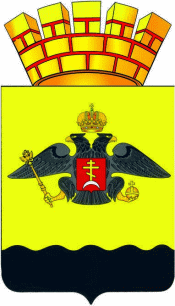 Город Новороссийск Краснодарского края Утверждаю_______________________________________________________________________________________от «___» _______ 201_ г    №____СХЕМА ТЕПЛОСНАБЖЕНИЯМУНИЦИПАЛЬНОГО ОБРАЗОВАНИЯ ГОРОД НОВОРОССИЙСК КРАСНОДАРСКОГО КРАЯ НА ПЕРИОД ДО 2030 ГОДА С УЧЕТОМ ПЕРСПЕКТИВЫ ДО 2041 ГОДАСведений, составляющих государственную тайну в соответствии с Указом Президента Российской Федерации от 30.11.1995 № 1203 «Об утверждении перечня сведений, отнесенных к государственной тайне», не содержится.Начальник МКУ «УЖКХ города»	А.А. Мелькумов                                                                                                                  подписьОглавление1	Раздел 1. Показатели существующего и перспективного спроса на тепловую энергию (мощность) и теплоноситель в установленных границах территории поселения, городского округа		121.1	Величины существующей отапливаемой площади строительных фондов и приросты площади строительных фондов по расчетным элементам территориального деления с разделением объектов строительства на многоквартирные дома, индивидуальные жилые дома, общественные здания и производственные здания промышленных предприятий по этапам - на каждый год первого 5-летнего периода и на последующие 5-летние периоды (далее - этапы)	121.2	Существующие и перспективные объемы потребления тепловой энергии (мощности) и теплоносителя с разделением по видам теплопотребления в каждом расчетном элементе территориального деления на каждом этапе	231.3	Существующие и перспективные объемы потребления тепловой энергии (мощности) и теплоносителя объектами, расположенными в производственных зонах, на каждом этапе		282	Раздел 2. Существующие и перспективные балансы тепловой мощности источников тепловой энергии и тепловой нагрузки потребителей	302.1	Существующие и перспективные зоны действия систем теплоснабжения и источников тепловой энергии	302.2	Существующие и перспективные зоны действия индивидуальных источников тепловой энергии	432.3	Существующие и перспективные балансы тепловой мощности и тепловой нагрузки в зонах действия источников тепловой энергии, в том числе работающих на единую тепловую сеть, на каждом этапе	442.4	Перспективные балансы тепловой мощности источников тепловой энергии и тепловой нагрузки потребителей в случае, если зона действия источника тепловой энергии расположена в границах двух или более городских округов либо в границах городского округа (поселения) и города федерального значения или городских округов (поселений) и города федерального значения, с указанием величины тепловой нагрузки для потребителей каждого поселения, городского округа, города федерального назначения	492.5	Радиус эффективного теплоснабжения позволяющий определить, при которых подключение (технологическое присоединение) теплопотребляющих установок к системе теплоснабжения нецелесообразно, и определяемый в соответствии с методическими указаниями по разработк схем теплоснабжения	492.6	Существующие и перспективные значения установленной тепловой мощности основного оборудования источника (источников) тепловой энергии	522.7	Существующие и перспективные технические ограничения на использование установленной тепловой мощности и значения располагаемой мощности основного оборудования источников тепловой энергии	552.8	Существующие и перспективные затраты тепловой мощности на собственные и хозяйственные нужды источников тепловой энергии	562.9	Существующие и перспективные значения тепловой мощности нетто источников тепловой энергии	592.10	Существующие и перспективные потери тепловой энергии при ее передаче по тепловым сетям, включая потери тепловой энергии в тепловых сетях теплопередачей через теплоизоляционные конструкции теплопроводов и потери теплоносителя, с указанием затрат теплоносителя на компенсацию этих потерь	622.11	Затраты существующей и перспективной тепловой мощности на хозяйственные нужды тепловых сетей	662.12	Значения существующей и перспективной резервной тепловой мощности источников теплоснабжения, в том числе источников тепловой энергии, принадлежащих потребителям, и источников тепловой энергии теплоснабжающих организаций, с выделением аварийного резерва и резерва по договорам на поддержание резервной тепловой мощности	662.13	Значения существующей и перспективной тепловой нагрузки потребителей, устанавливаемые с учетом расчетной тепловой нагрузки	693	Раздел 3. Существующие и перспективные балансы теплоносителя	703.1	Существующие и перспективные балансы производительности водоподготовительных установок и максимального потребления теплоносителя теплопотребляющими установками потребителей	703.2	Существующие и перспективные балансы производительности водоподготовительных установок источников тепловой энергии для компенсации потерь теплоносителя в аварийных режимах работы систем теплоснабжения	724	Раздел 4. Основные положения мастер-плана развития систем теплоснабжения городского округа	804.1	Описание сценариев развития системы теплоснабжения муниципального образования		804.2	Обоснование выбора приоритетного сценария развития системы теплоснабжения поселения, городского округа	805	Раздел 5. Предложения по строительству, реконструкции и техническому перевооружению источников тепловой энергии	815.1	Предложения по строительству источников тепловой энергии, обеспечивающих перспективную тепловую нагрузку на осваиваемых территориях поселения, городского округа, для которых отсутствует возможность и (или) целесообразность передачи тепловой энергии от существующих или реконструируемых источников тепловой энергии, обоснованная расчетами ценовых (тарифных) последствий для потребителей и радиуса эффективного теплоснабжения	815.2	Предложения по реконструкции источников тепловой энергии, обеспечивающих перспективную тепловую нагрузку в существующих и расширяемых зонах действия источников тепловой энергии	815.3	Предложения по техническому перевооружению источников тепловой энергии с целью повышения эффективности работы систем теплоснабжения	835.4	Графики совместной работы источников тепловой энергии, функционирующих в режиме комбинированной выработки электрической и тепловой энергии и котельных	835.5	Меры по выводу из эксплуатации, консервации и демонтажу избыточных источников тепловой энергии, а также источников тепловой энергии, выработавших нормативный срок службы, в случае если продление срока службы технически невозможно или экономически нецелесообразно	835.6	Меры по переоборудованию котельных в источники комбинированной выработки электрической и тепловой энергии для каждого этапа	835.7	Меры по переводу котельных, размещенных в существующих и расширяемых зонах действия источников тепловой энергии, функционирующих в режиме комбинированной выработки электрической и тепловой энергии, в пиковый режим работы, либо по выводу их из эксплуатации	835.8	Температурный график отпуска тепловой энергии для каждого источника тепловой энергии или группы источников тепловой энергии в системе теплоснабжения, работающей на общую тепловую сеть, и оценку затрат при необходимости его изменения			845.9	Предложения по перспективной установленной тепловой мощности каждого источника тепловой энергии с предложениями по сроку ввода в эксплуатацию новых мощностей		845.10	Предложения по вводу новых и реконструкции существующих источников тепловой энергии с использованием возобновляемых источников энергии, а также местных видов топлива	886	Раздел 6. Предложения по строительству и реконструкции тепловых сетей	896.1	Предложения по строительству и реконструкции тепловых сетей, обеспечивающих перераспределение тепловой нагрузки из зон с дефицитом располагаемой тепловой мощности источников тепловой энергии в зоны с резервом располагаемой тепловой мощности источников тепловой энергии (использование существующих резервов)		896.2	Предложения по строительству и реконструкции тепловых сетей для обеспечения перспективных приростов тепловой нагрузки в осваиваемых районах поселения, городского округа под жилищную, комплексную или производственную застройку		896.3	Предложения по строительству и реконструкции тепловых сетей в целях обеспечения условий, при наличии которых существует возможность поставок тепловой энергии потребителям от различных источников тепловой энергии при сохранении надежности теплоснабжения	996.4	Предложения по строительству и реконструкции тепловых сетей для повышения эффективности функционирования системы теплоснабжения, в том числе за счет перевода котельных в пиковый режим работы или ликвидации котельных	996.5	Предложения по строительству и реконструкции тепловых сетей для обеспечения нормативной надежности потребителей	1027	Раздел 7. Предложения по переводу открытых систем теплоснабжения (горячего водоснабжения) в закрытые системы горячего водоснабжения	1107.1	Предложения по переводу существующих открытых систем теплоснабжения (горячего водоснабжения) в закрытые системы горячего водоснабжения, для осуществления которого необходимо строительство индивидуальных и (или) центральных тепловых пунктов при наличии у потребителей внутридомовых систем горячего водоснабжения	1107.2	Предложения по переводу существующих открытых систем теплоснабжения (горячего водоснабжения) в закрытые системы горячего водоснабжения, для осуществления которого отсутствует необходимость строительства индивидуальных и (или) центральных тепловых пунктов по причине отсутствия у потребителей внутридомовых систем горячего водоснабжения	1108	Раздел 8. Перспективные топливные балансы	1118.1	Перспективные топливные балансы для каждого источника тепловой энергии по видам основного, резервного и аварийного топлива на каждом этапе	1118.2	Потребляемые источником тепловой энергии виды топлива, включая местные виды топлива, а также используемые возобновляемые источники энергии	1199	Раздел 9. Инвестиции в строительство, реконструкцию и техническое перевооружение	1209.1	Предложения по величине необходимых инвестиций в строительство, реконструкцию и техническое перевооружение источников тепловой энергии на каждом этапе		1209.2	Предложения по величине необходимых инвестиций в строительство, реконструкцию и техническое перевооружение тепловых сетей, насосных станций и тепловых пунктов на каждом этапе	1289.3	Предложения по величине инвестиций в строительство, реконструкцию и техническое перевооружение в связи с изменениями температурного графика и гидравлического режима работы системы теплоснабжения	1479.4	Предложения по величине необходимых инвестиций для перевода открытой системы теплоснабжения (горячего водоснабжения) в закрытую систему горячего водоснабжения на каждом этапе	1489.5	Оценка эффективности инвестиций по отдельным предложениям	14810	Раздел 10. Решение об определении единой теплоснабжающей организации (организаций)	14910.1	Решение об определении единой теплоснабжающей организации (организаций)	14910.2	Реестр зон деятельности единой теплоснабжающей организации (организаций)	15210.3	Основания, в том числе критерии, в соответствии с которыми теплоснабжающая организация определена единой теплоснабжающей организацией	15410.4	Информация о поданных теплоснабжающими организациями заявках на присвоение статуса единой теплоснабжающей организации	15410.5	Реестр систем теплоснабжения, содержащий перечень теплоснабжающих организаций, действующих в каждой системе теплоснабжения, расположенных в границах поселения, городского округа	15411	Раздел 11. Решения о распределении тепловой нагрузки между источниками тепловой энергии	15711.1	Сведения о величине тепловой нагрузки, распределяемой (перераспределяемой) между источниками тепловой энергии	15711.2	Сроки выполнения перераспределения для каждого этапа	15712	Раздел 12. Решения по бесхозяйным тепловым сетям	15812.1	Перечень выявленных бесхозяйных тепловых сетей (в случае их выявления)			15812.2	Перечень организаций, уполномоченных на их эксплуатацию в порядке, установленном Федеральным законом «О теплоснабжении»	15813	Раздел 13 Синхронизация схемы теплоснабжения со схемой газоснабжения и газификации субъекта Российской Федерации и (или) поселения, схемой и программой развития электроэнергетики, а также со схемой водоснабжения и водоотведения поселения, городского округа	15913.1	Описание решений (на основе утвержденной региональной (межрегиональной) программы газификации жилищно-коммунального хозяйства, промышленных и иных организаций) о развитии соответствующей системы газоснабжения в части обеспечения топливом источников тепловой энергии	15913.2	Описание проблем организации газоснабжения источников тепловой энергии		15913.3	Предложения по корректировке утвержденной (разработке) региональной (межрегиональной) программы газификации жилищно-коммунального хозяйства, промышленных и иных организаций для обеспечения согласованности такой программы с указанными в схеме теплоснабжения решениями о развитии источников тепловой энергии и систем теплоснабжения	15913.4	Описание решений (вырабатываемых с учетом положений утвержденной схемы и программы развития Единой энергетической системы России) о строительстве, реконструкции, техническом перевооружении, выводе из эксплуатации источников тепловой энергии и генерирующих объектов, включая входящее в их состав оборудование, функционирующих в режиме комбинированной выработки электрической и тепловой энергии, в части перспективных балансов тепловой мощности в схемах теплоснабжения			15913.5	Предложения по строительству генерирующих объектов, функционирующих в режиме комбинированной выработки электрической и тепловой энергии, указанных в схеме теплоснабжения, для их учета при разработке схемы и программы перспективного развития электроэнергетики субъекта Российской Федерации, схемы и программы развития Единой энергетической системы России, содержащие в том числе описание участия указанных объектов в перспективных балансах тепловой мощности и энергии	16013.6	Описание решений (вырабатываемых с учетом положений утвержденной схемы водоснабжения поселения, городского округа) о развитии соответствующей системы водоснабжения в части, относящейся к системам теплоснабжения	16013.7	Предложения по корректировке утвержденной (разработке) схемы водоснабжения поселения, городского округа для обеспечения согласованности такой схемы и указанных в схеме теплоснабжения решений о развитии источников тепловой энергии и систем теплоснабжения	16014	Раздел 14. Индикаторы развития систем теплоснабжения городского округа	16115	Раздел 15. «Ценовые (тарифные) последствия»	179Краткая характеристика муниципального образования город Новороссийск Географическое положение и территориальная структура Территория, подчинённая администрации г. Новороссийска, расположена в юго-западной части Краснодарского края. Город располагает единственной глубоководной незамерзающей бухтой на юге России. Площадь муниципального образования составляет 84,7 тыс. га. Максимальная протяженность с севера на юг и с запада на восток составляет 40 км. Территория МО г. Новороссийск граничит на западе с муниципальным образованием Анапа,  на северо-востоке с Крымским районом, на востоке с муниципальным образованием Геленджик, с юга омывается водами Черного моря. Общая протяженность границы составляет 209,3 км, в том числе с г-к Анапа – 76 км, с Крымским районом – 62 км, с г.-к. Геленджик – 10 км, с акваторией Черного моря – 61,3 км.Граница муниципального образования город Новороссийск установлена и утверждена постановлением ЗСК Краснодарского края от 19 декабря 2006 года № 2741-П " Об установлении границ города Новороссийск Краснодарского края и подчиненных ему административно-территориальных единиц.Связь с краевым центром - г. Краснодаром осуществляется по автодороге федерального значения А-146. Расстояние до краевого центра и международного аэропорта составляет 150 км, до аэропорта федерального значения в г. Анапа – 70 км., кроме того, планируется строительство крупного междунаро дного аэропорта в г. Геленджик, расстояние до которого составит  27 км. 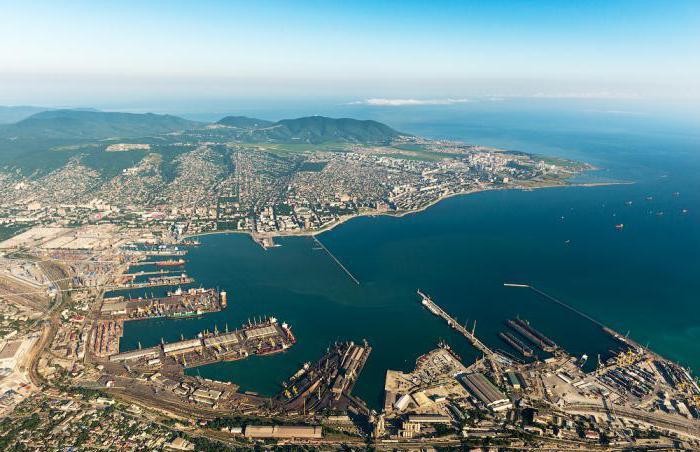 Рисунок 1. Обзорный вид г. НовороссийскаЧисленность постоянного населения муниципального образования г. Новороссийск на начало 2018 года составила 334,5 тыс. человек, городской округ Новороссийск занимает 3 место среди муниципальных образований Краснодарского края, уступая только городам Краснодар и Сочи. Численность городского населения составляет 273,3 тыс. человек (81,7%), а в сельской местности проживает 61,2 тыс. человек (18,3%).Таблица 1. Оценка численности населения на 1 января текущего годаПлотность населения – 333 чел./кв. км (общекраевой показатель – 68 чел/кв. км, общероссийский показатель – 8,4 чел./кв. км). Плотность сети населенных пунктов района – 29,5 н.п./1000 кв. км, (общероссийский показатель – 9,3 н.п./1000 кв. км).КлиматКлимат в районе Новороссийска субтропический сухой, близок к средиземноморскому. В зимнее время здесь господствуют воздушные массы умеренных широт, летом - тропических. Ежегодно, чаще всего с ноября по март, в районе Новороссийска может возникать шквальный северо-восточный ветер (норд-ост или бора). Он возникает при вторжении на Черноморское побережье холодного воздуха с Северокавказского плато. Средняя температура морской воды колеблется в Новороссийской бухте зимой от +7 °C до +12 °C, летом — от +20 °C до +30 °C. Летом, особенно в августе, на побережье, а также над акваторией бухты возможно возникновение гроз и смерчей, а также сильных ливней, которые могут вызывать наводнения.Таблица 2. Средние значения температуры и осадков в НовороссийскеНовороссийск относится к сейсмической зоне, имеющей индекс 8-9 баллов. Район города и северная часть территории (до Анапы) характеризуется концентрацией зон пересечения разломов. Они тянутся вдоль береговой линии, расположенной на Кавказе. Здесь находится западная область мегантиклинория Большого Кавказа. Она разделена на две части — северную и западную. Сложность и контраст геологической обстановки провоцируют возникновение подземных толчков сильной амплитуды, большей, нежели в иных областях этого региона, расположенных на побережье. Учитывая геологическую активность района в целом, необходимо при проектировании сооружений гражданского строительства учитывать фактор сейсмической активности. Особенно важно учитывать эти обстоятельства при проектировании РЧВ и водонапорных башен, имеющих зеркала свободной водной поверхности и собственные резонансные частоты раскачки водных масс.Все эти условия расположения населенных пунктов накладывают специфические требования к проектированию, построению и управлению системами ВС и ВО.Административное устройствоГород Новороссийск как объект административно-территориального устройства Краснодарского края состоит из следующих административно-территориальных единиц:внутригородские районы: Восточный район, Центральный район, Приморский район (с. Борисовка, с. Кирилловка), Южный район, Новороссийский район;сельские округа: Натухаевский сельский округ (станица Натухаевская, хутор Ленинский Путь, хутор Семигорский, хутор Победа), Раевский сельский округ (станица Раевская, хутор Убых), Мысхакский сельский округ (село Мысхако, село Федотовка, село Широкая балка), Абрау-Дюрсо сельский округ (село Абрау-Дюрсо, село Большие Хутора, хутор Дюрсо, хутор Камчатка, поселок Лесничество Абрау-Дюрсо), Верхнебаканский сельский округ (поселок Верхнебаканский, хутор Горный), Гайдукский сельский округ (село Гайдук, село Владимировка), Глебовский сельский округ (с. Глебовское, с. Васильевка, с. Северная Озереевка, с. Южная Озереевка).ГазоснабжениеНа сегодняшний день газоснабжение города Новороссийска осуществляется природным газом от ГРС-1, расположенной в поселке Гайдук, ГРС-2 - в поселке Шесхарис и ГРС -3 в ст. Раевская.Вопрос повышения уровня газификации города Новороссийска и прилегающих населенных пунктов является одним из наиболее приоритетных. Износ основных фондов и интенсивный рост газопотребления, в связи с расширением строительства, в самом городе и прилегающих населенных пунктах, увеличение объема осваиваемых новых территорий диктуют необходимость проведения ряда мероприятий по реконструкции существующих и строительству новых объектов газоснабжения.В населенных пунктах: поселке Лесничество Абрау-Дюрсо, хуторах Камчатка, Дюрсо и Убых, в селах Широкая балка и Федотовка, система газоснабжения на сегодняшний день отсутствует полностью.Согласно Плана перспективного развития города до 2030 года, полная газификация Новороссийского района будет достигнута за счет планомерного выполнения перечня территориального планирования, представленного в Генеральном плане города.Для решения вопроса газификации населенных пунктов Новороссийского района ведется формирование муниципальных программ, участие в федеральных и региональных программах в тесном взаимодействии с администрацией Краснодарского края и Министерством топливно-промышленного комплекса и ЖКХ Краснодарского края.ЭлектроснабжениеГород Новороссийск снабжается электроэнергией от подстанции «Кирилловская» 220/110/35-6, связанной по линии 220 кВ с подстанцией «Крымская». Электроснабжение потребителей города и прилегающих населённых пунктов осуществляется двумя сетевыми организациями АО «НЭСК-электросети» «Новороссийскэлектросеть» и филиалом ПАО «Кубаньэнерго» «Юго-западные электросети».Практически все ПС 35-110 кВ г. Новороссийск перегружены, и техническая возможность для присоединения новых нагрузок частично отсутствует. В целях реализации мер по увеличению мощностей, улучшению качества и повышению надёжности обеспечения электроэнергией потребителей муниципального образования город Новороссийск, на территории МО город Новороссийск необходимо осуществление ряда мероприятий по реконструкции существующих и строительству новых ПС с увеличением мощностей, а также модернизацией электросетевого комплекса. Данная работа осуществляется путём реализации мероприятий по выполнению инвестиционной программы АО «НЭСК-электросети» «Новороссийскэлектросеть» и ПАО «Кубаньэнерго» «Юго-западные электросети».Территория муниципального образования представлена на рисунке 2.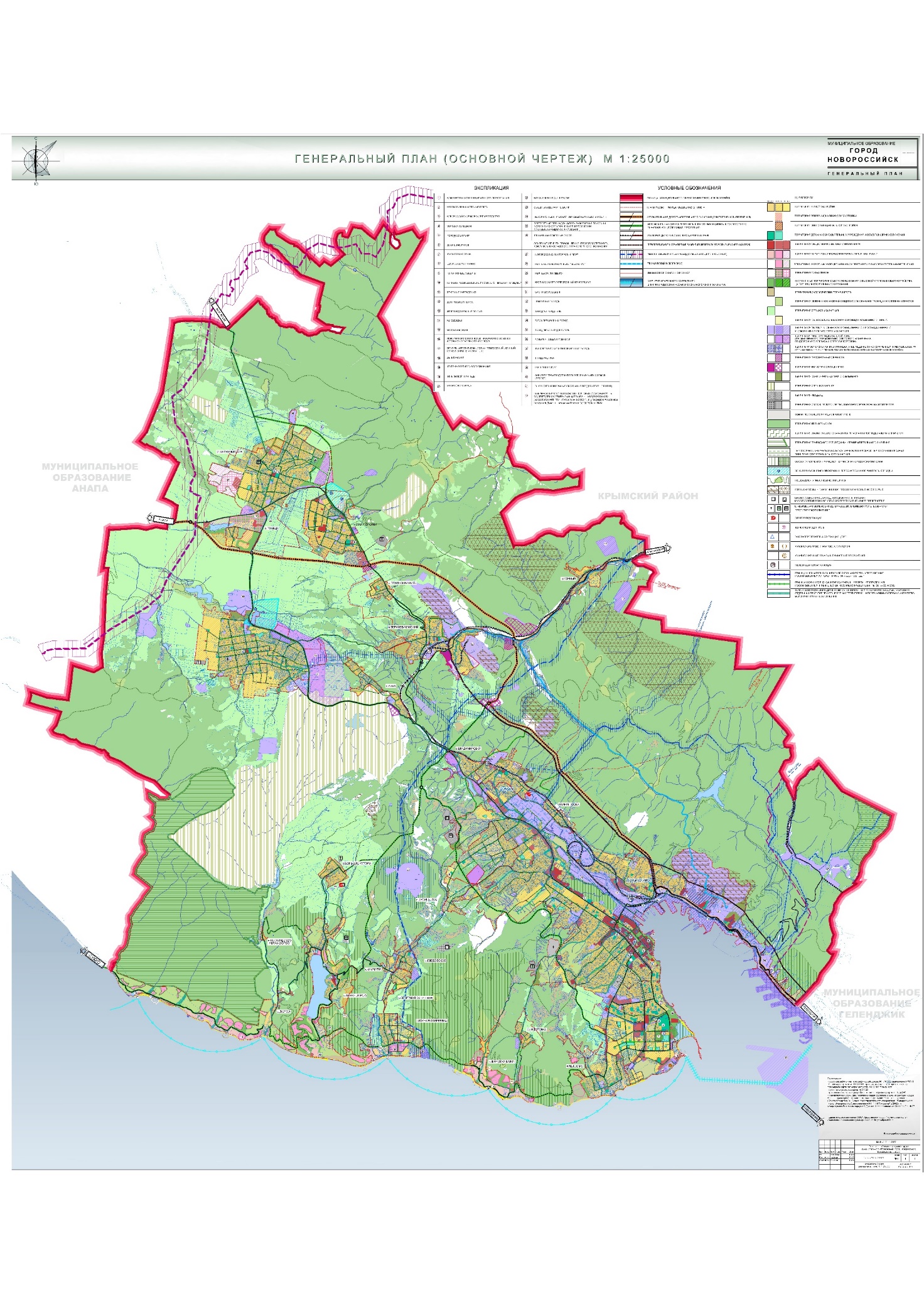 Рисунок 2. Границы муниципального образования город НовороссийскРаздел 1. Показатели существующего и перспективного спроса на тепловую энергию (мощность) и теплоноситель в установленных границах территории поселения, городского округаВеличины существующей отапливаемой площади строительных фондов и приросты площади строительных фондов по расчетным элементам территориального деления с разделением объектов строительства на многоквартирные дома, индивидуальные жилые дома, общественные здания и производственные здания промышленных предприятий по этапам - на каждый год первого 5-летнего периода и на последующие 5-летние периоды (далее - этапы)Согласно, предоставленным данным на период до 2030 года с учетом перспективы до 2041 года, ожидается прирост тепловой нагрузки за счет нового строительства.Таблица 3. Новое строительство в МО Город НовороссийскПерспективные зоны застройки изображены на рисунках ниже.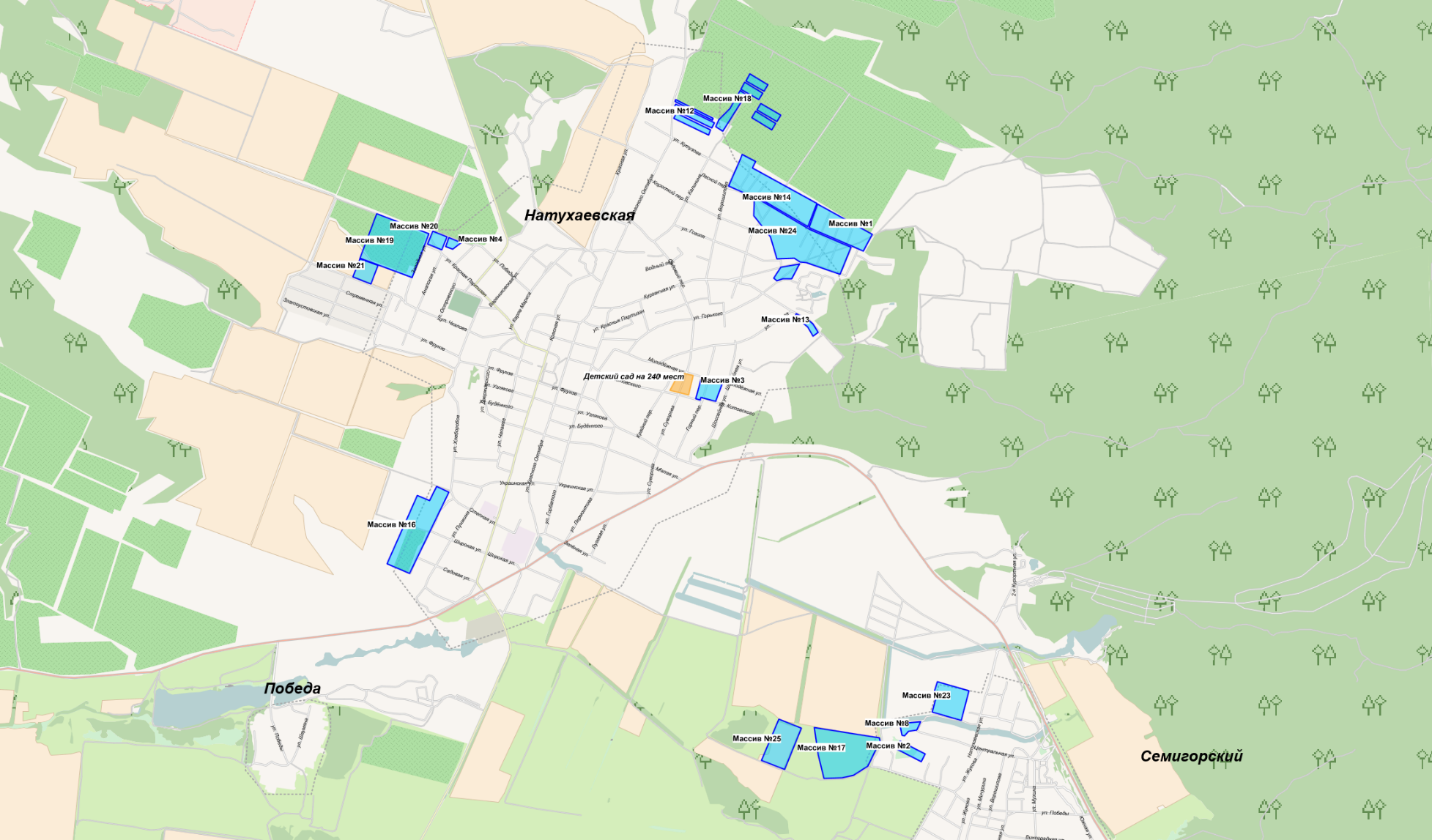 Рисунок 3 – Перспективные зоны застройки 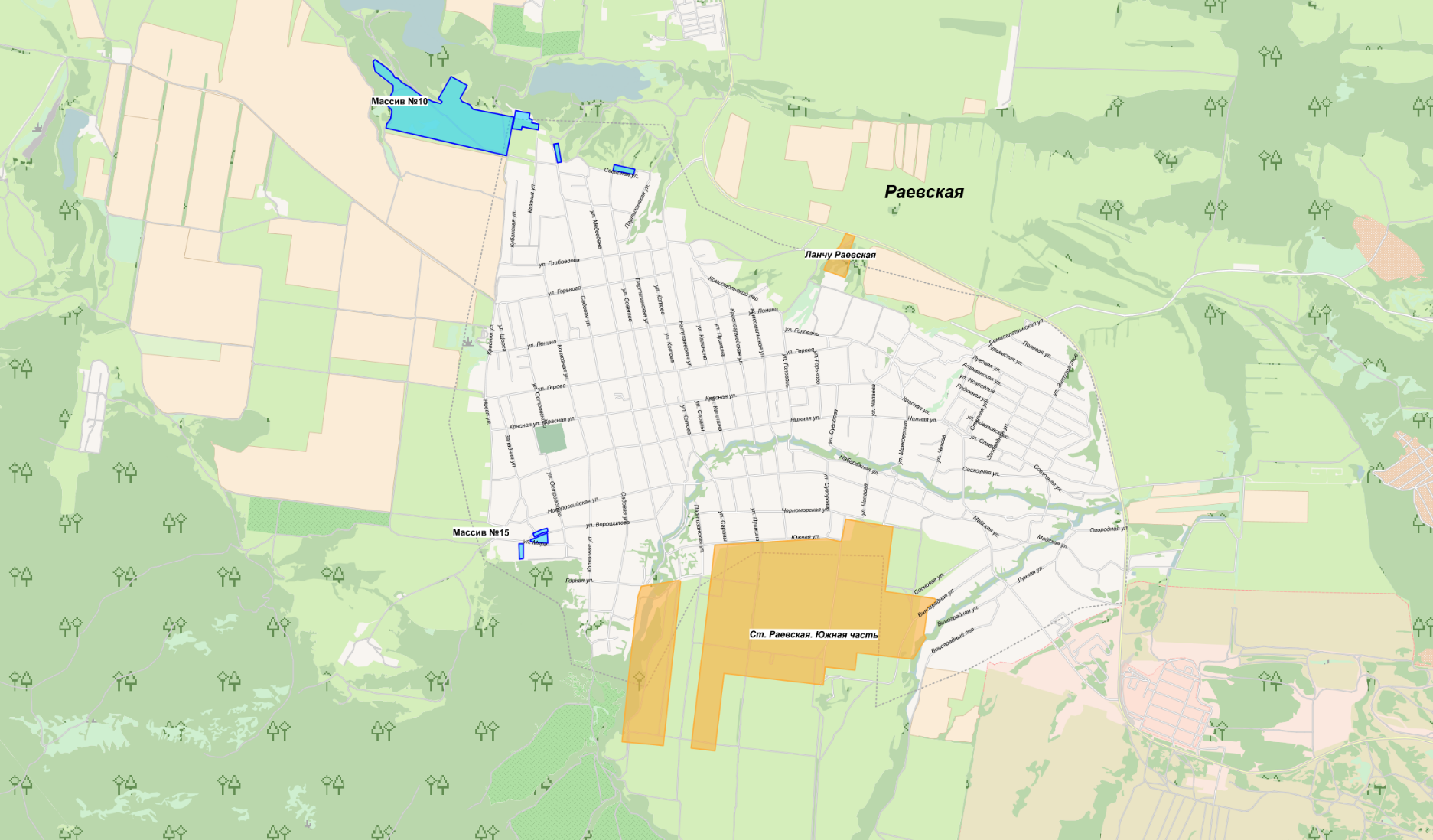 Рисунок 4 - Перспективные зоны застройки 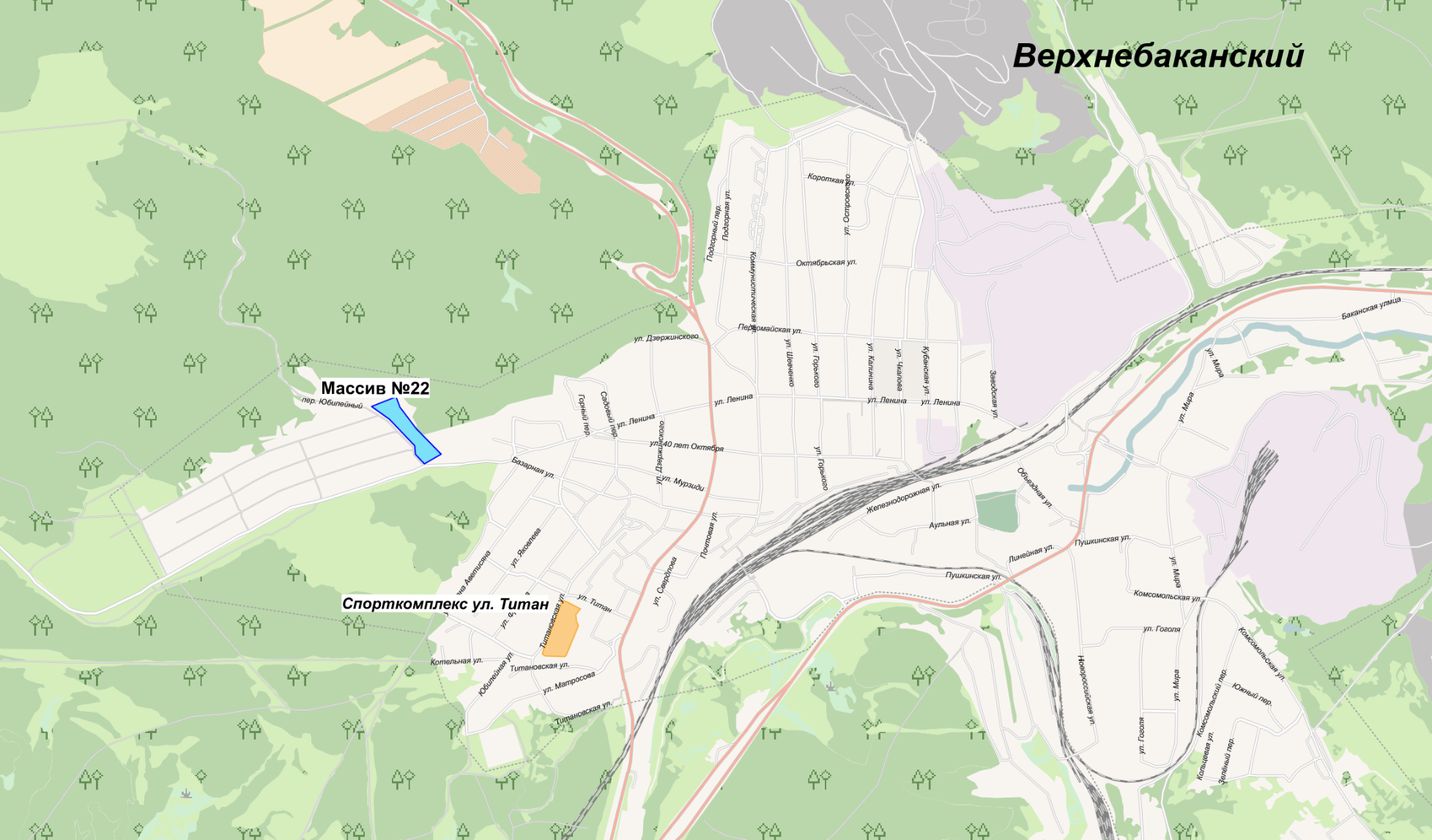 Рисунок 5 - Перспективные зоны застройки 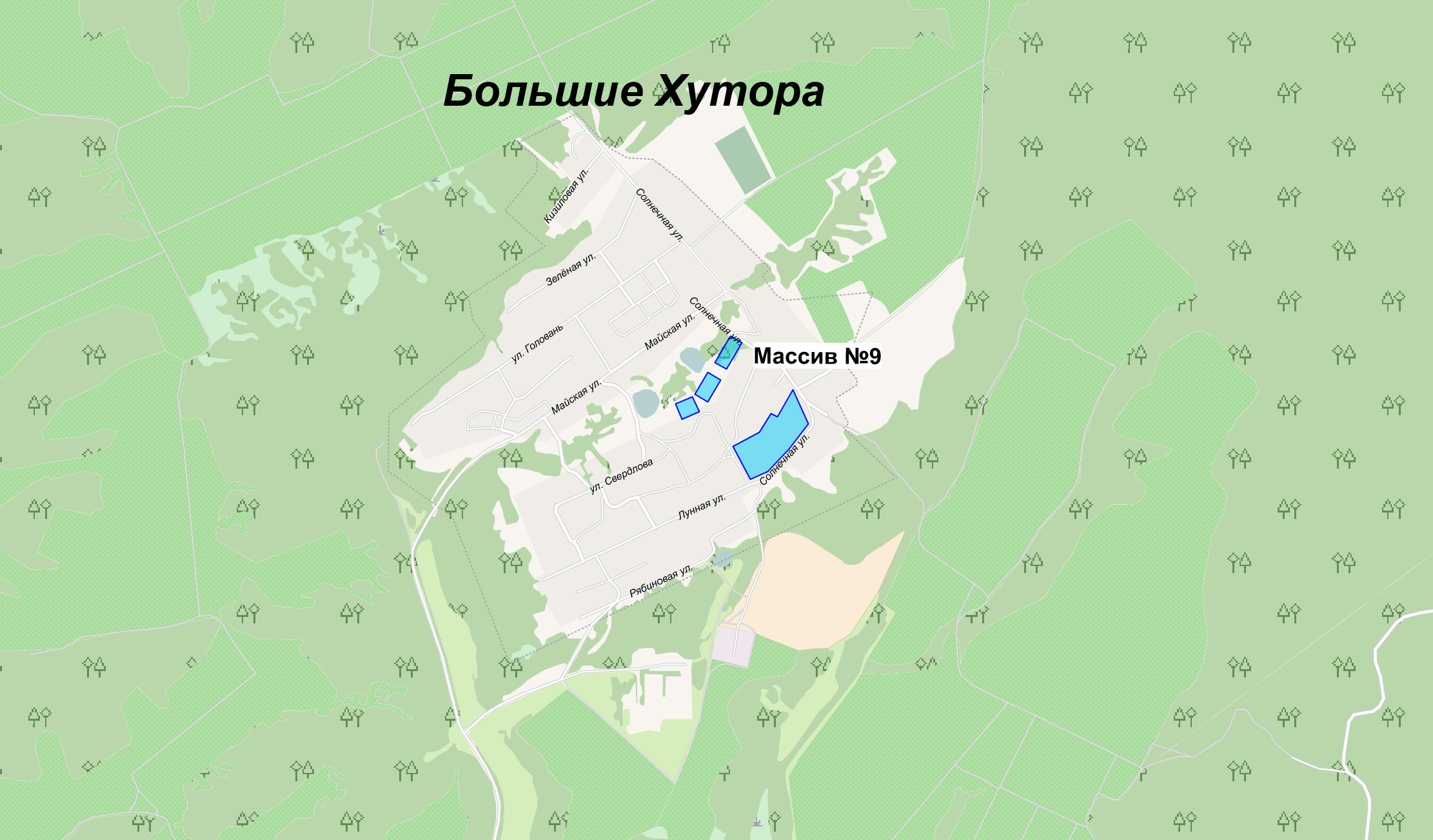 Рисунок 6 - Перспективные зоны застройки 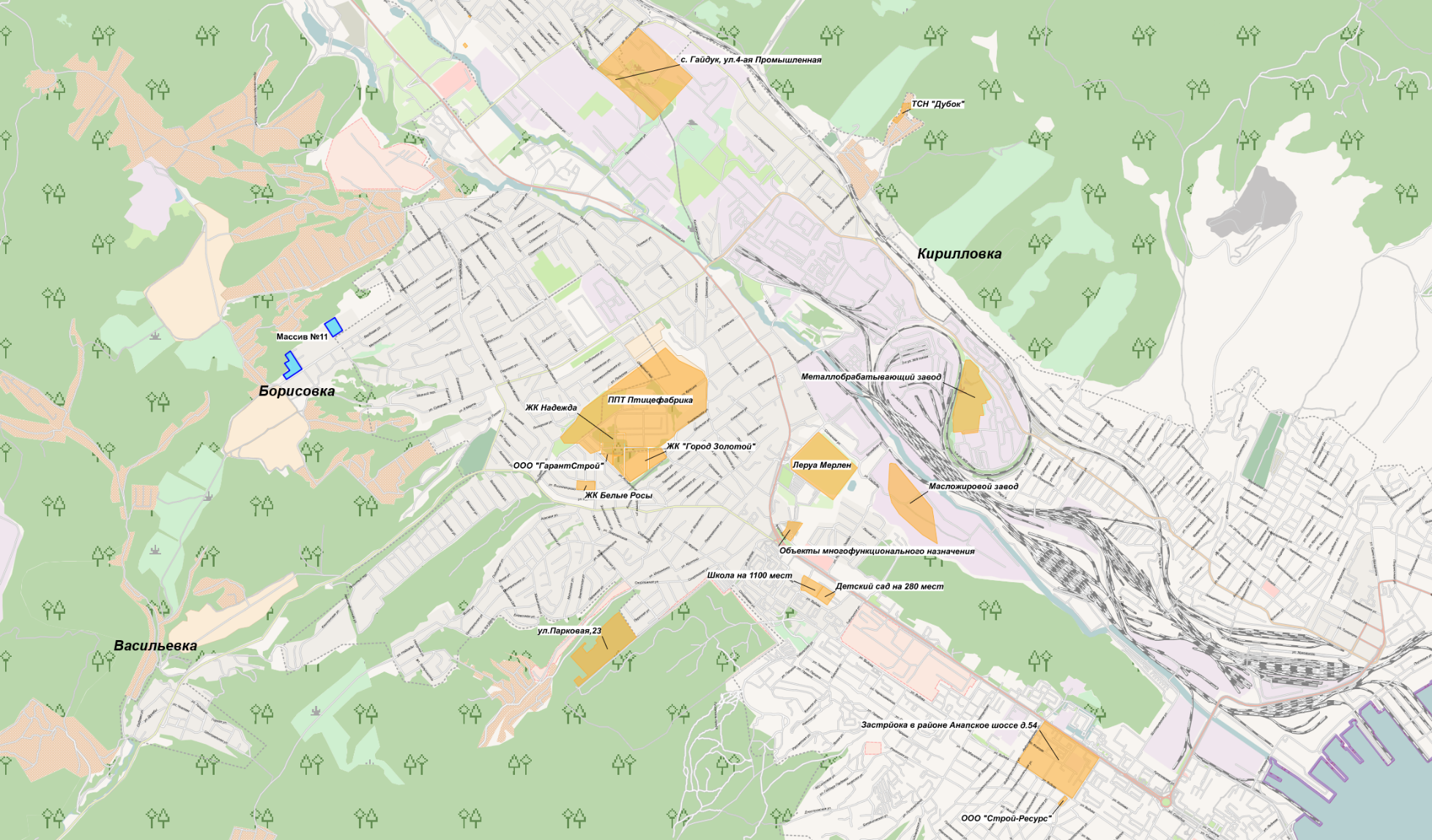 Рисунок 7. Перспективные зоны застройки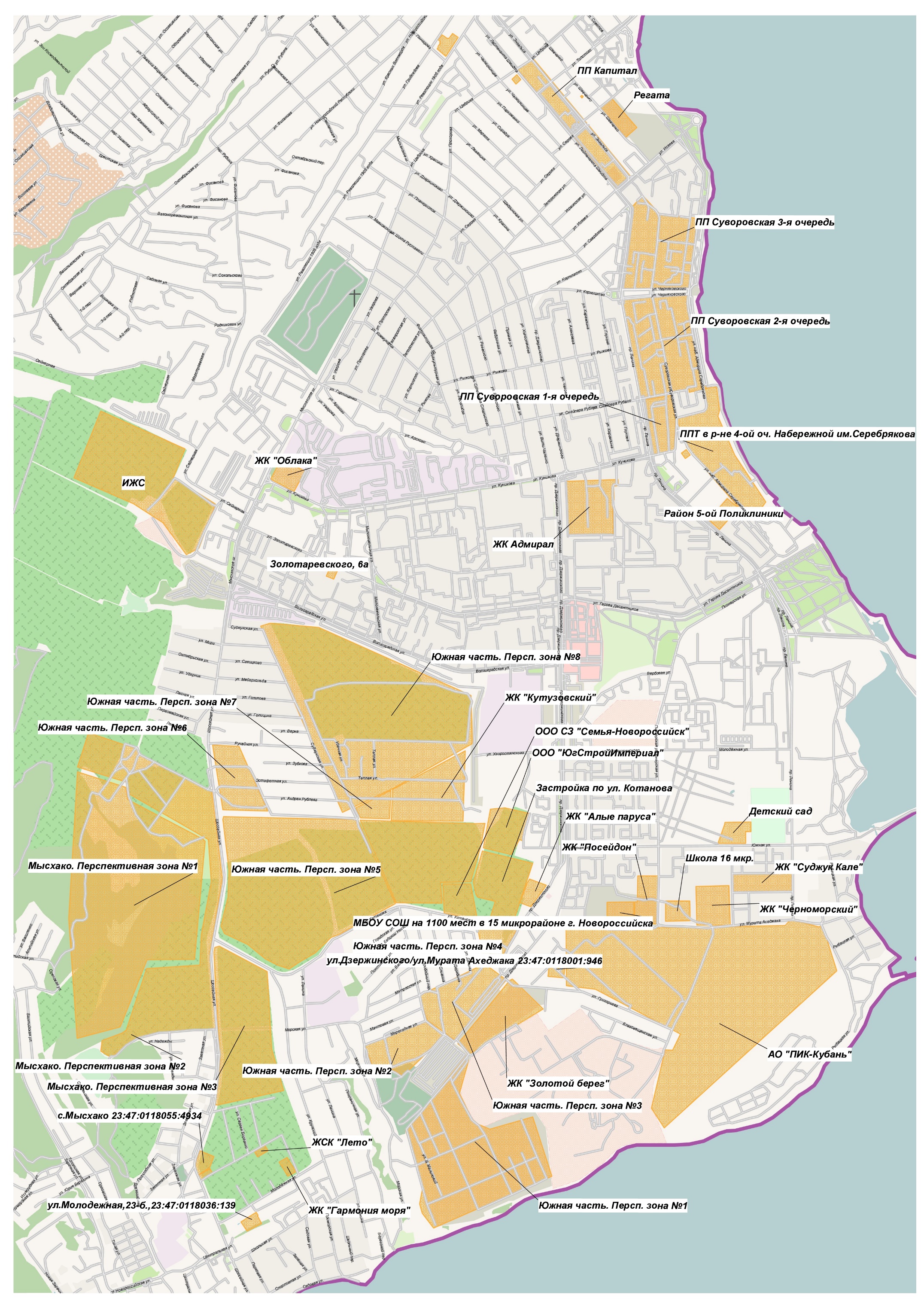 Рисунок 8. Перспективные зоны застройкиПо прогнозу прирост потребления тепловой энергии в МО Город Новороссийск на расчетный срок (до 2030 года) составит 103,821 Гкал/ч.На территории МО Город Новороссийск планируется комплексная застройка зоны индивидуального теплоснабжения.Существующие и перспективные объемы потребления тепловой энергии (мощности) и теплоносителя с разделением по видам теплопотребления в каждом расчетном элементе территориального деления на каждом этапеПрогнозы приростов объемов потребления тепловой мощности источников теплоснабжения на каждом этапе представлены в таблице 4.Таблица 4. Прогнозы приростов объемов потребления тепловой мощности источников теплоснабжения на каждом этапеСуществующие и перспективные объемы потребления тепловой энергии (мощности) и теплоносителя объектами, расположенными в производственных зонах, на каждом этапеНа территории МО Город Новороссийск на перспективу предполагается строительство масложирового комбината и металлообрабатывающего завода. Отопление на данных площадках планируется газо-лучистое (ГЛО).Технология (ГЛО) газо-лучистых систем обогрева представляет собой механизм передачи тепловой энергии от нагретых тел к мене нагретым при помощи физических свойств инфракрасного излучения. Оно очень активно поглощается твердыми и жидкими телами, если данные волны находятся в правильном, настроенном диапазоне, при этом происходит процесс их преобразования в тепловую энергию.Технически данный процесс можно описать следующим образом:Продукты сгорания газа подаются с помощью вентилятора в полость газоизлучателя (трубы обработанной специальным огнеупорным, усиливающим излучение составом). Именно покрытие, обладающее высокой степенью черноты 0,92-0,97, позволяет смещать тепловое излучение, образующееся при нагреве труб, в инфракрасное.Поскольку трубы рассеивают излучение по всей своей площади, помимо них в системе ГЛО используется рефлектор, который концентрирует излучение на отапливаемой области (над оборудованием или рабочим пространством) – это позволяет наиболее рационально использовать обогрев и затрачиваемую энергию, ведь не на всех производствах и в помещениях непроизводственного назначения требуется отапливать пространство полностью.Системы ГЛО работают на бутане, пропане и бытовом газе – это обеспечивает доступность данного вида отопления для любых типов производств. Особенно оно выгодно для крупных промышленных объектов, удаленных от городов и каких-либо населенных пунктов.Практически сгорание газа происходит подковообразной трубе, в которую при помощи вентилятора нагнетается и растягивается пламя от горелки, поддерживаемое рассчитанными дозами газовоздушной смеси, после чего происходит процесс газоудаления через вентиляцию или специально выведенные трубы. Таким образом, продукты горения не попадают в отапливаемое помещение. Нагретая труба излучает в инфракрасном спектре, а рефлектор направляет это излучение в выделенную зону.КПД инфракрасного длинноволнового излучения, в зависимости от типа оборудования и его физических характеристик составляет от 92 до 95%. ГЛО системы абсолютно безопасны как для человека, так и для окружающей среды, ведь продукты горения (CO2) сгорают в трубе почти полностью, отводится совсем незначительный процент, который просто не способен нанести какой-либо вред.Система, обеспечивающая процесс сгорания газа, состоит из двух частей: газогорелочного блока и системы управления (настраиваемой вручную или дистанционно). Весь процесс от пьезорозжига до образования и подачи газовоздушной смеси контролируется автоматически – это исключает возможные перегрузки, перерасход топлива и проблемы с безопасностью.Раздел 2. Существующие и перспективные балансы тепловой мощности источников тепловой энергии и тепловой нагрузки потребителейСуществующие и перспективные зоны действия систем теплоснабжения и источников тепловой энергииРасположение централизованных источников теплоснабжения с выделением зоны действия, а также основные тепловые трассы, от централизованных источников к потребителям муниципального образования город Новороссийск, приведены на рисунках 9-20. Перспективные зоны действия систем теплоснабжения и источников тепловой энергии изображены на рисунках 21-28.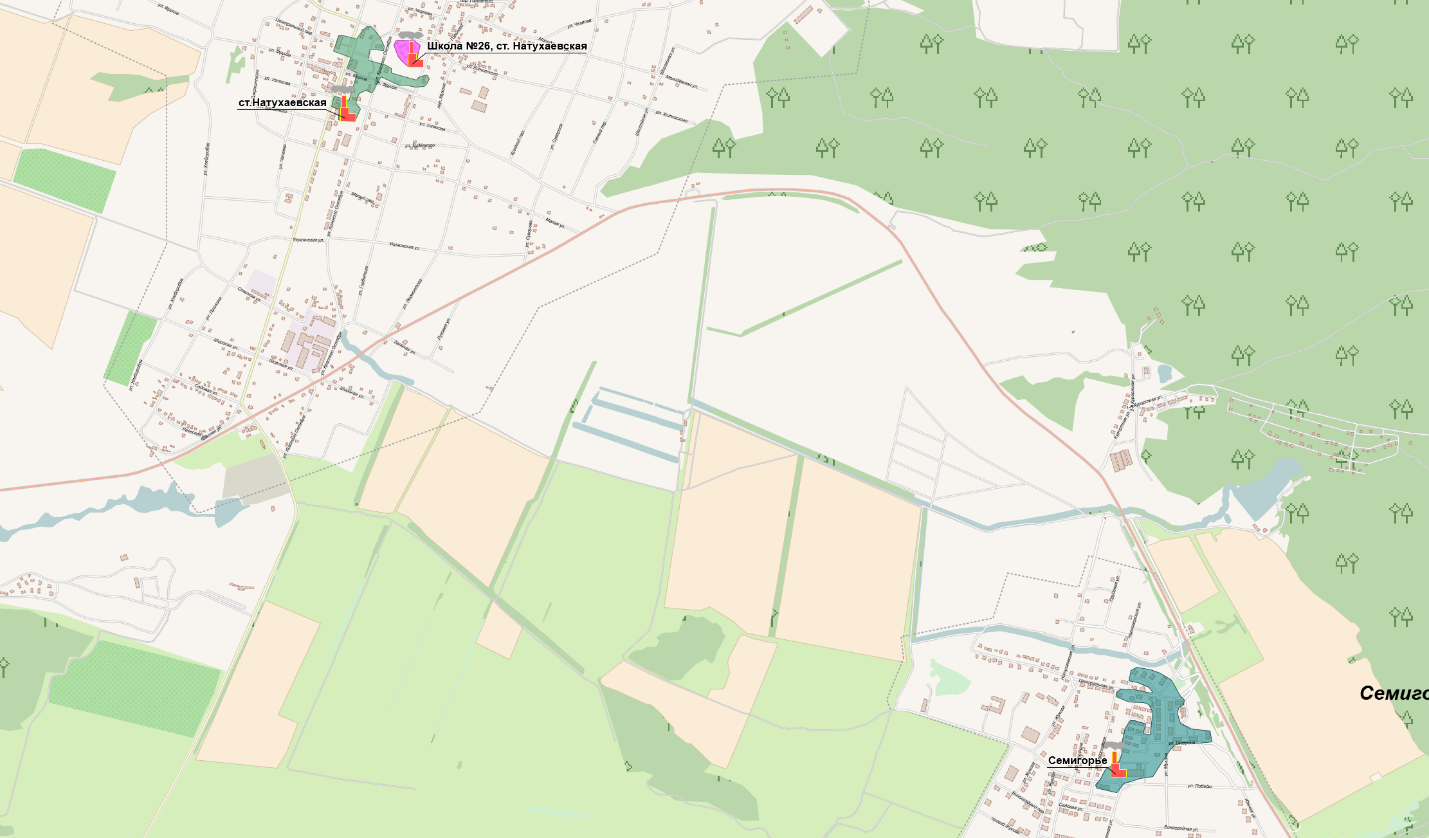 Рисунок 9. Зоны действия источников теплоснабжения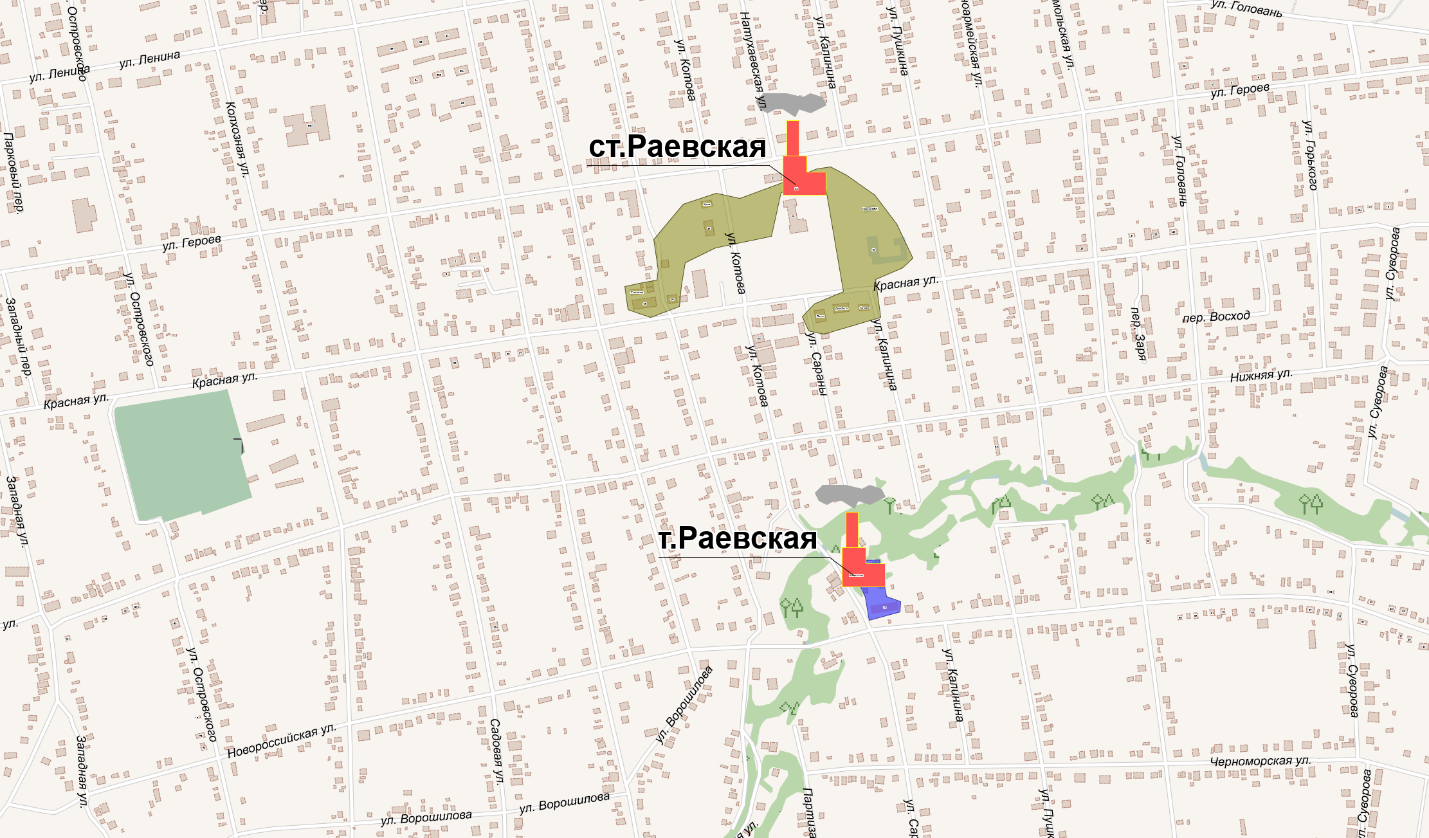 Рисунок 10. Зоны действия источников теплоснабжения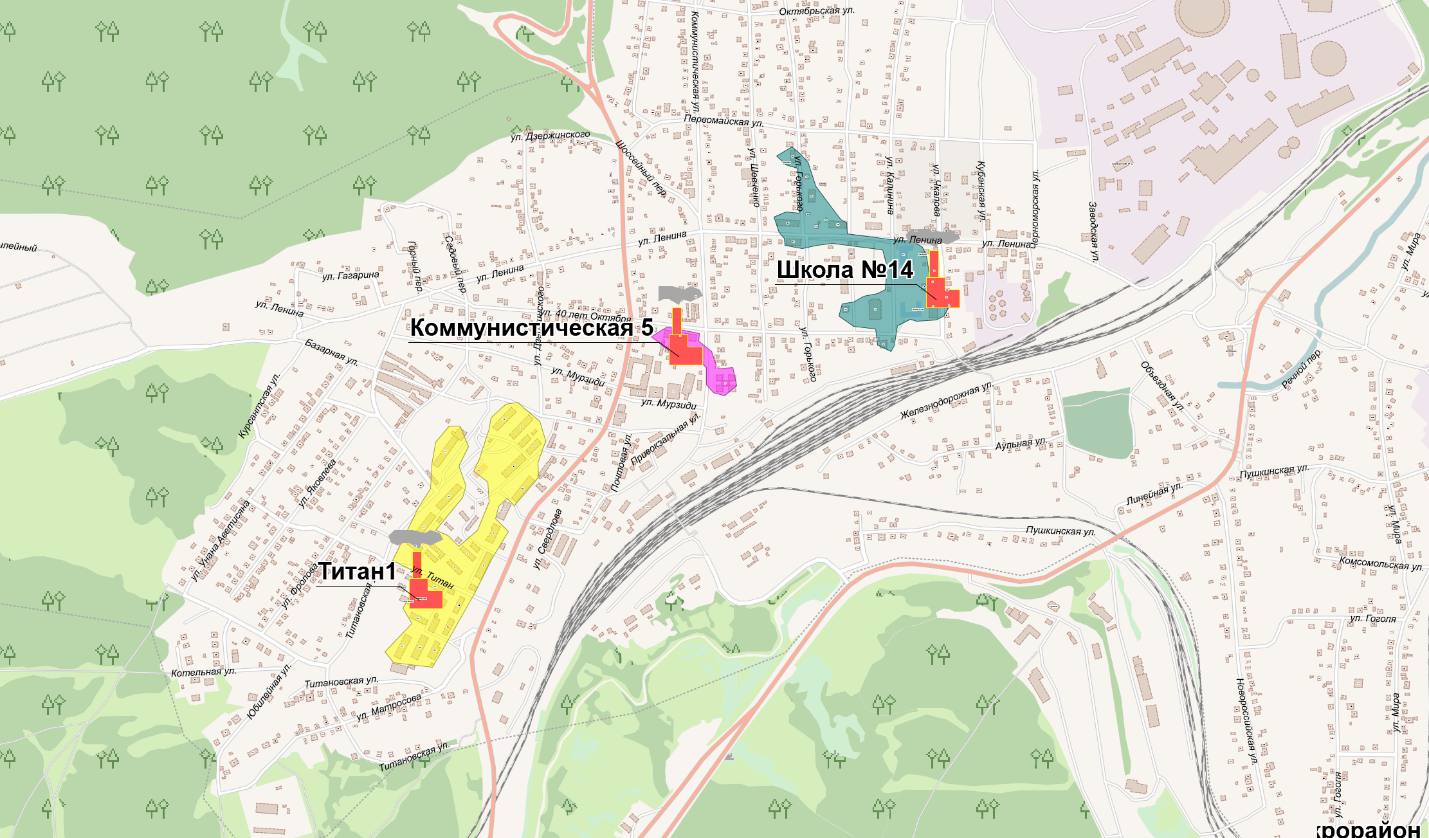 Рисунок 11. Зоны действия источников теплоснабжения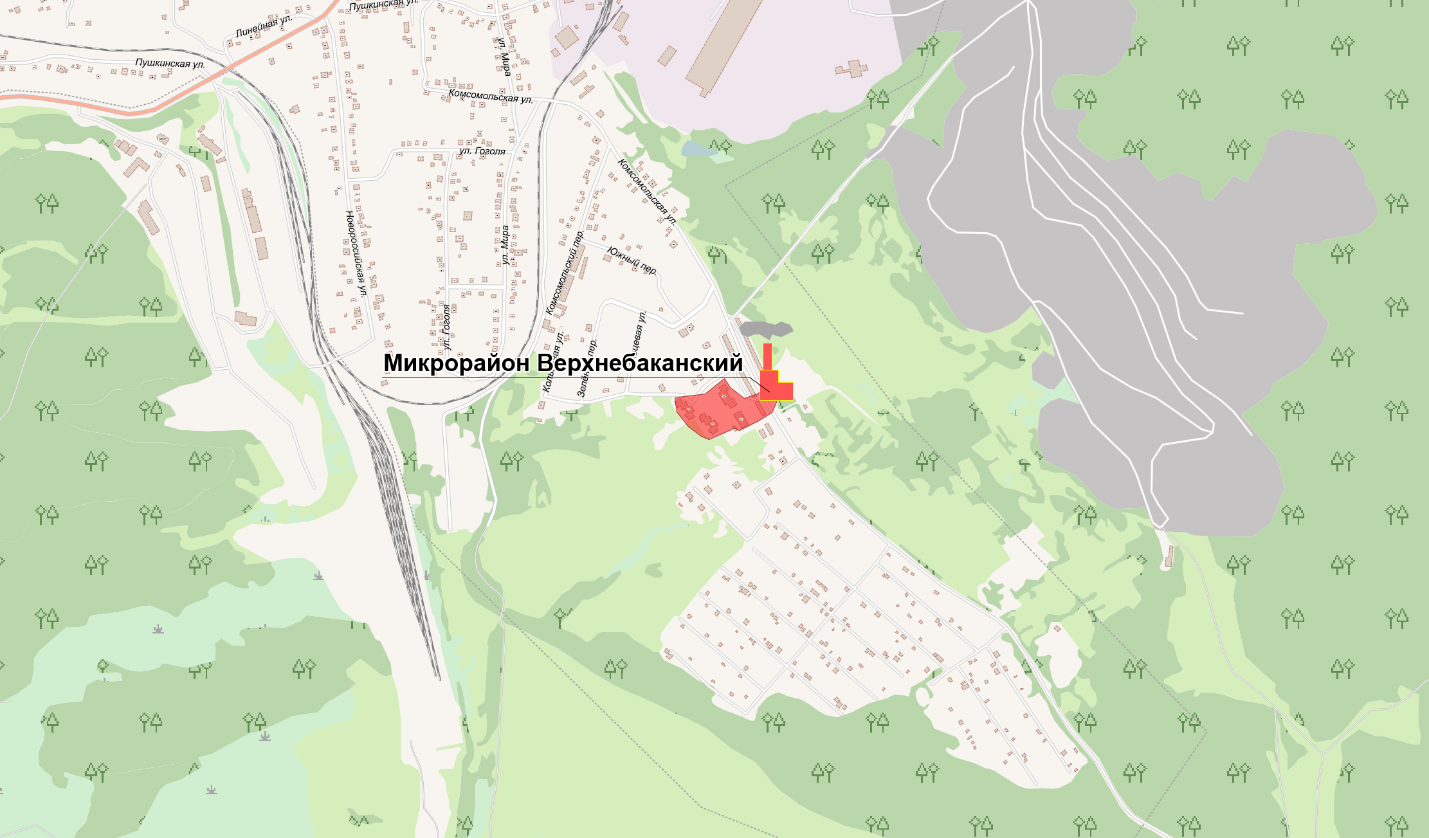 Рисунок 12. Зоны действия источников теплоснабжения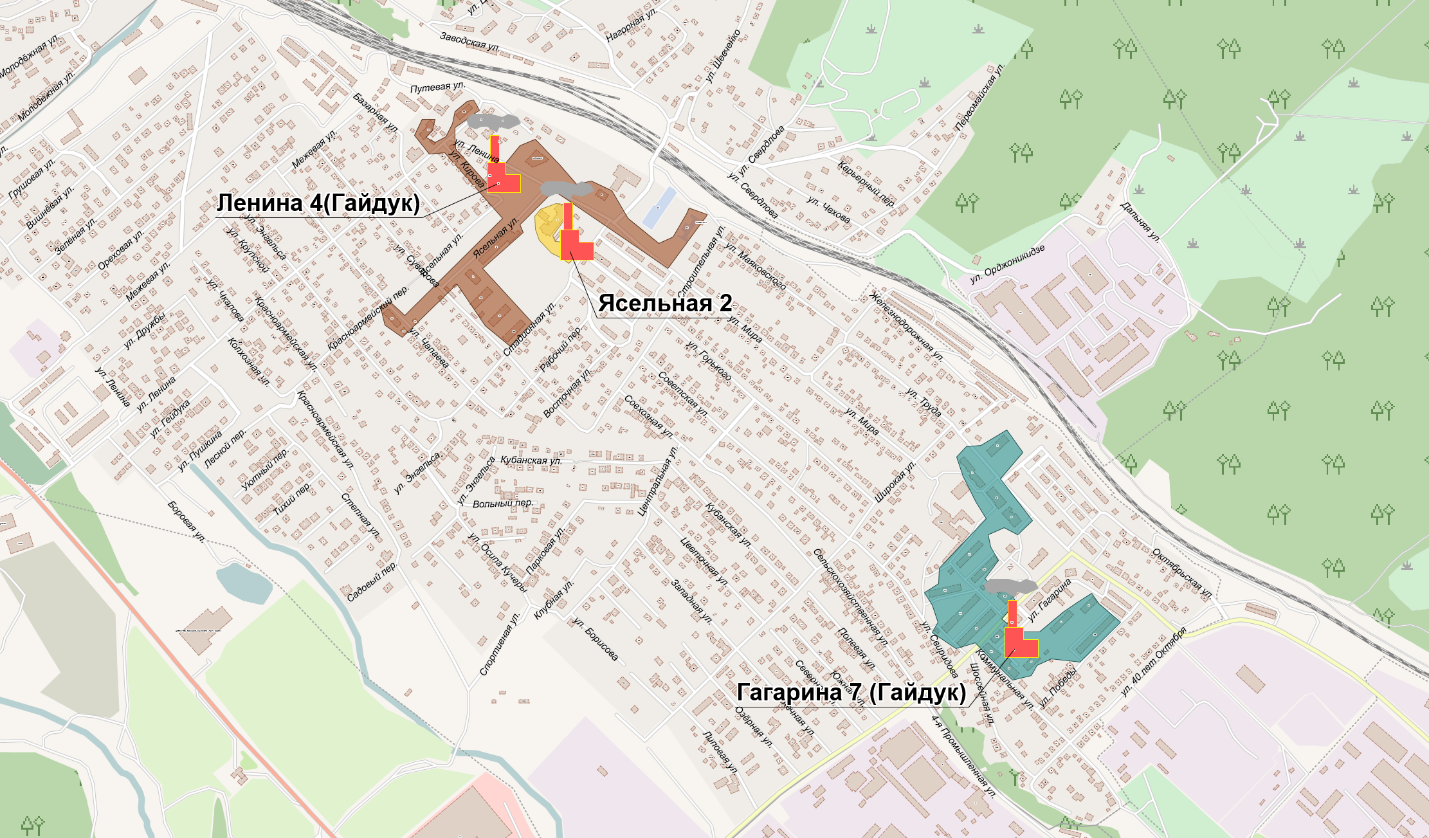 Рисунок 13. Зоны действия источников теплоснабжения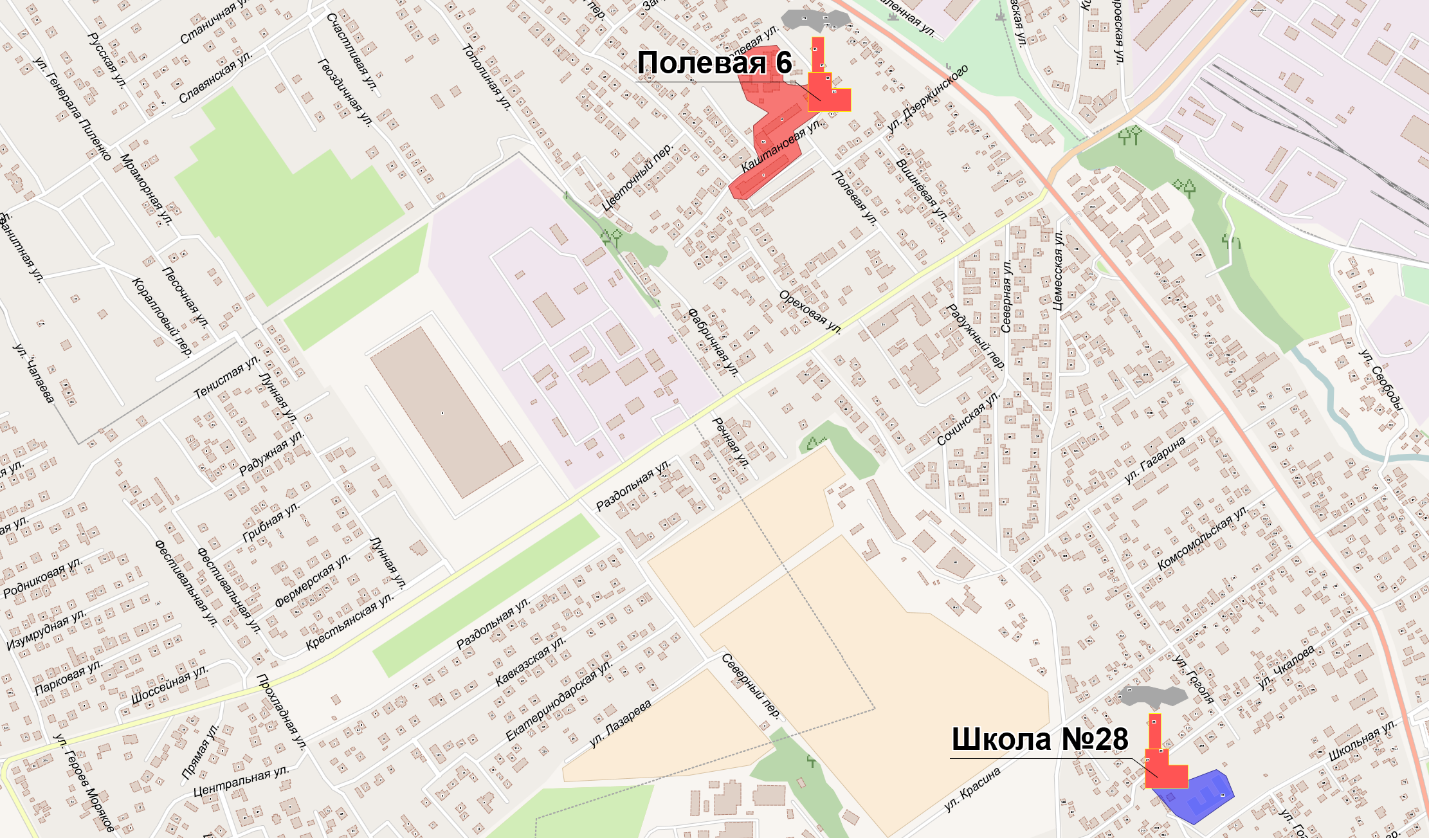 Рисунок 14. Зоны действия источников теплоснабжения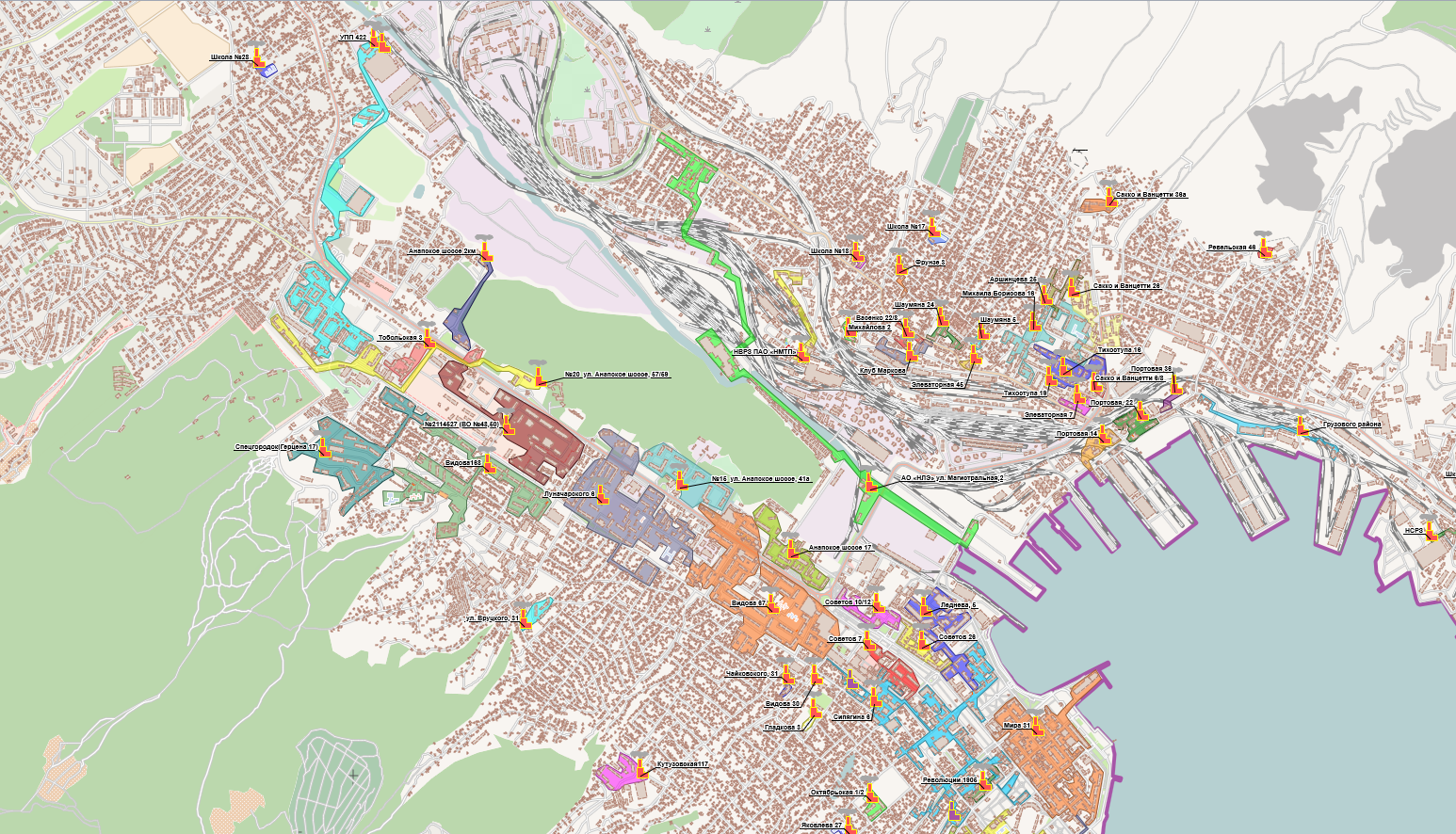 Рисунок 15. Зоны действия источников теплоснабжения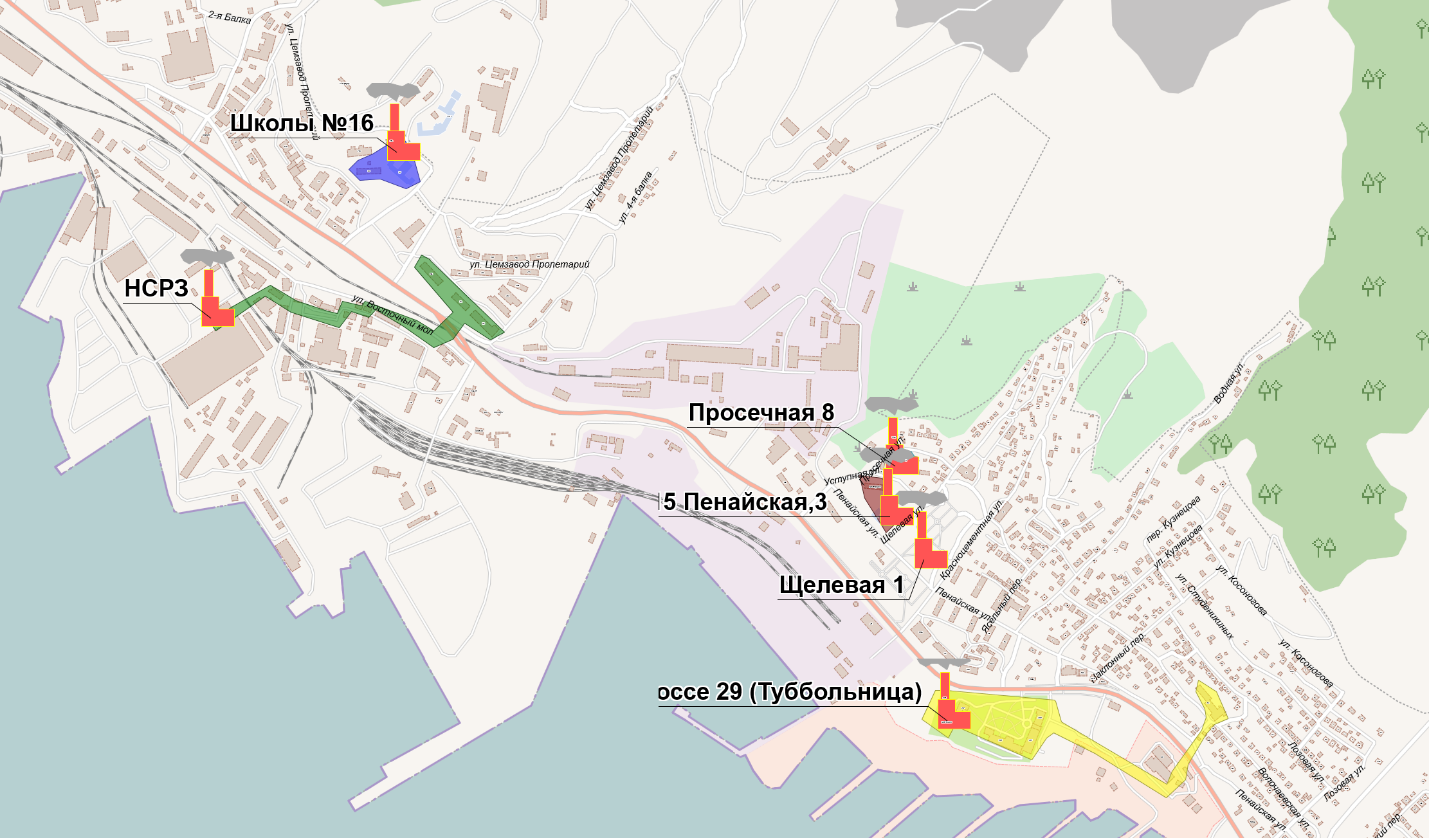 Рисунок 16. Зоны действия источников теплоснабжения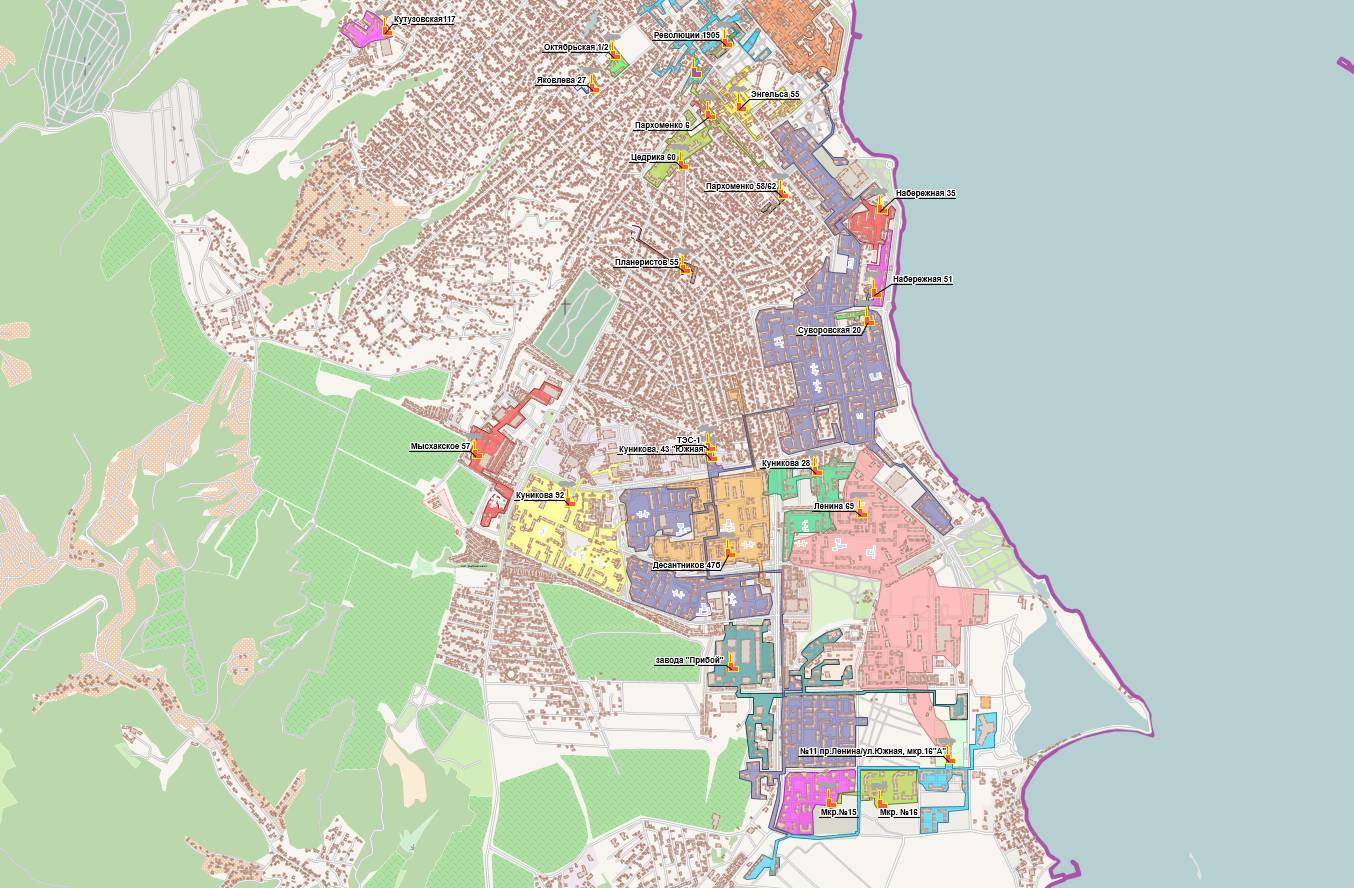 Рисунок 17. Зоны действия источников теплоснабжения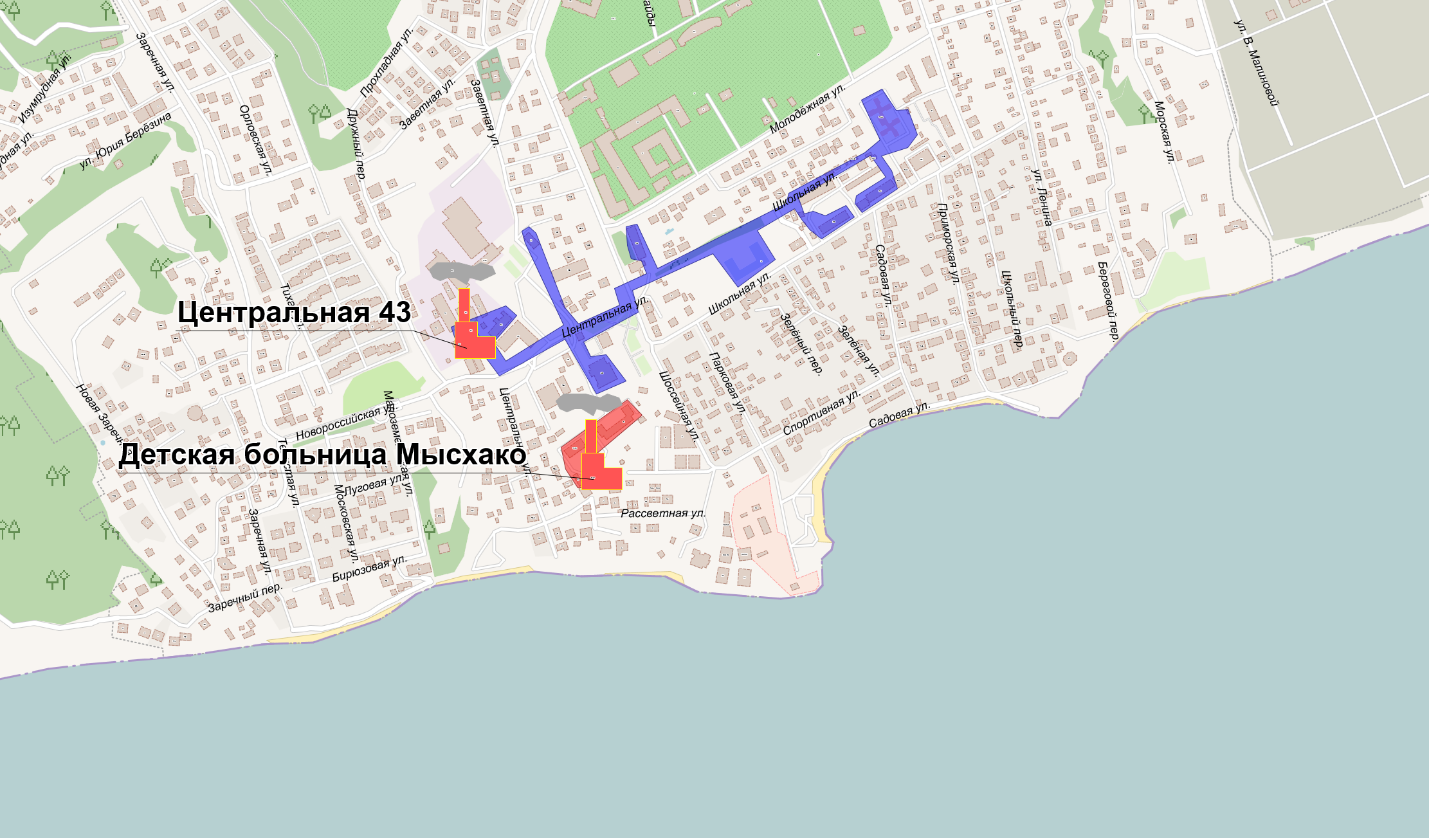 Рисунок 18. Зоны действия источников теплоснабжения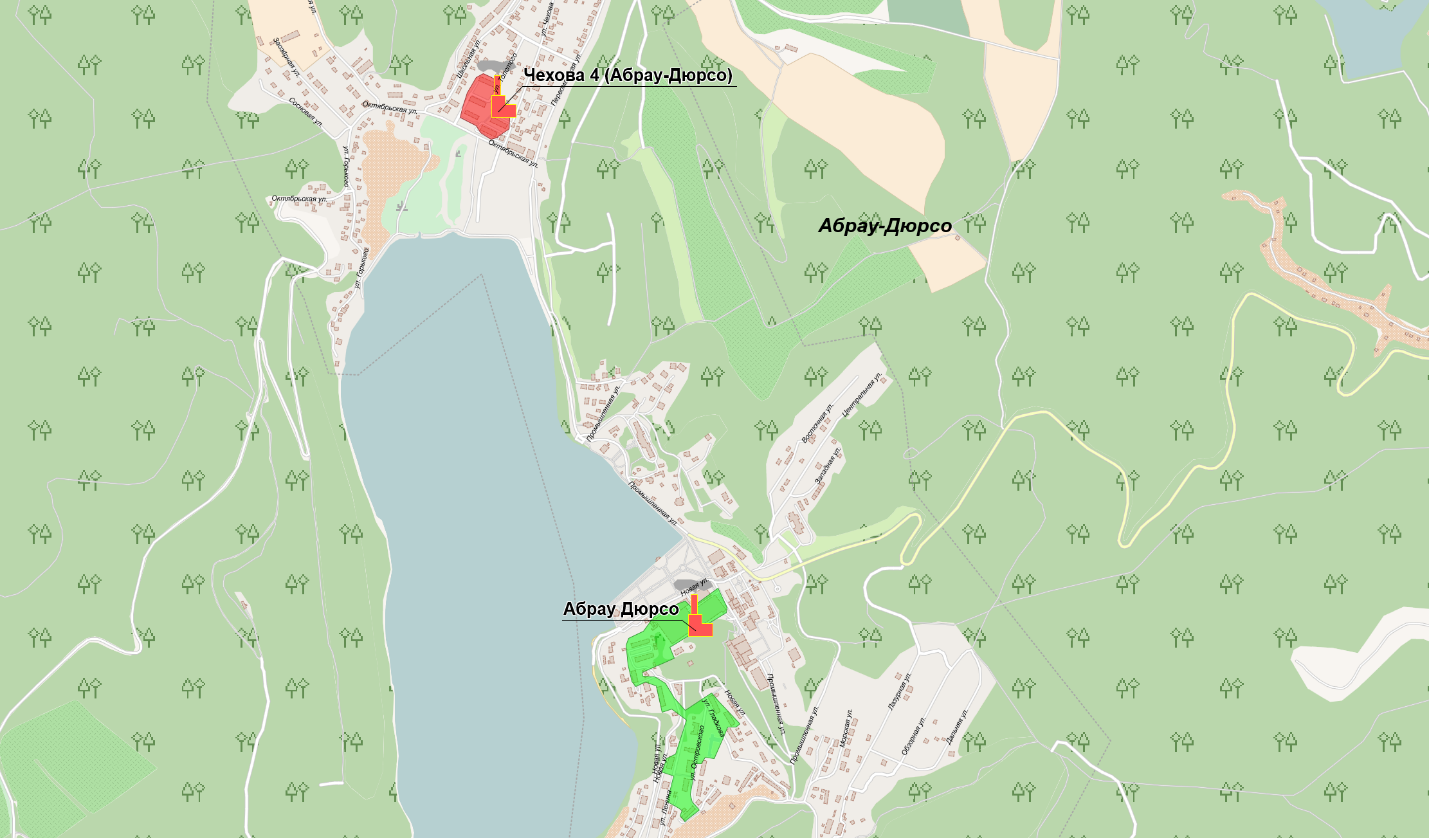 Рисунок 19. Зоны действия источников теплоснабжения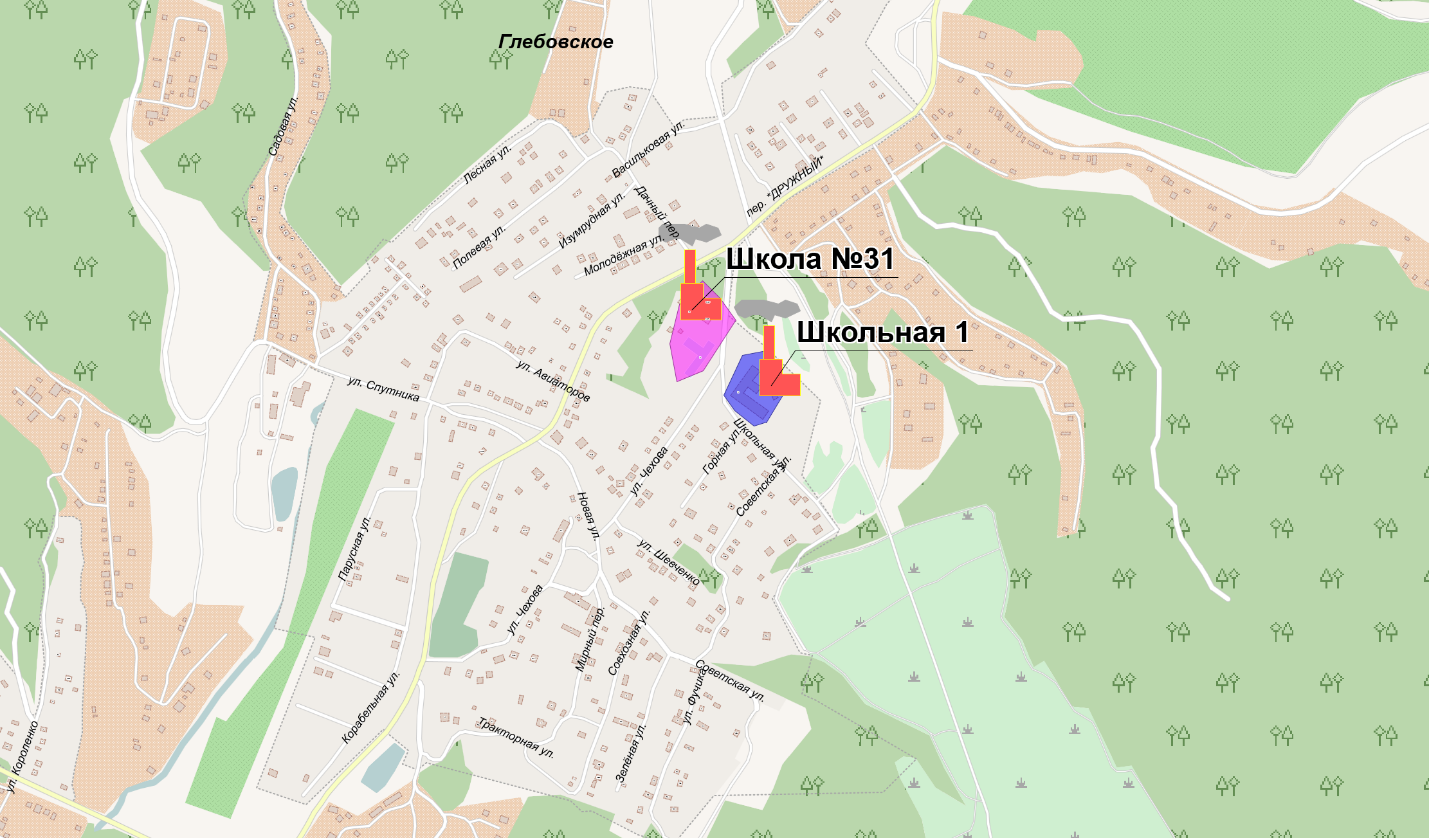 Рисунок 20. Зоны действия источников теплоснабжения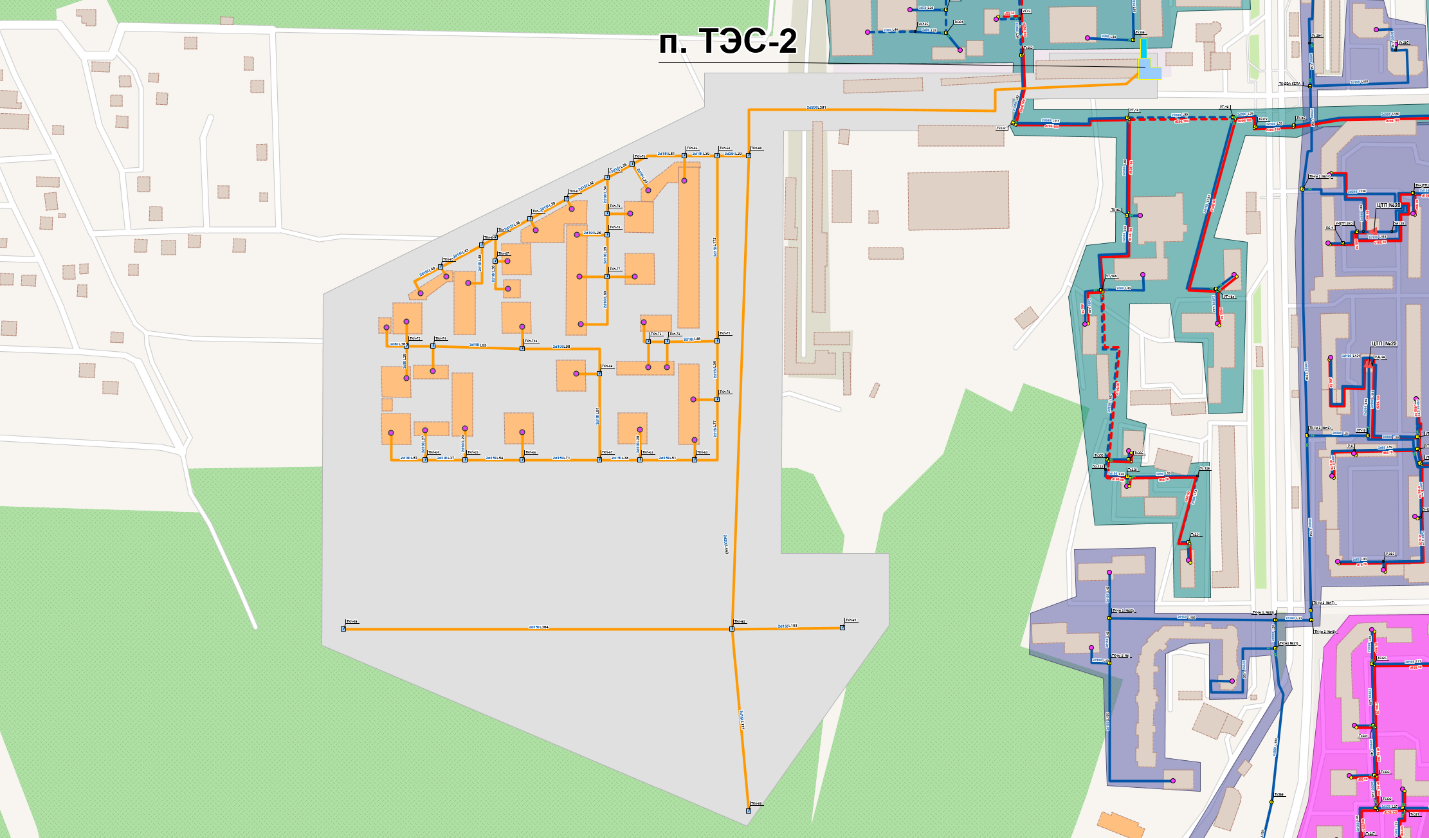 Рисунок 21 – Перспективные зоны действия источников тепловой энергии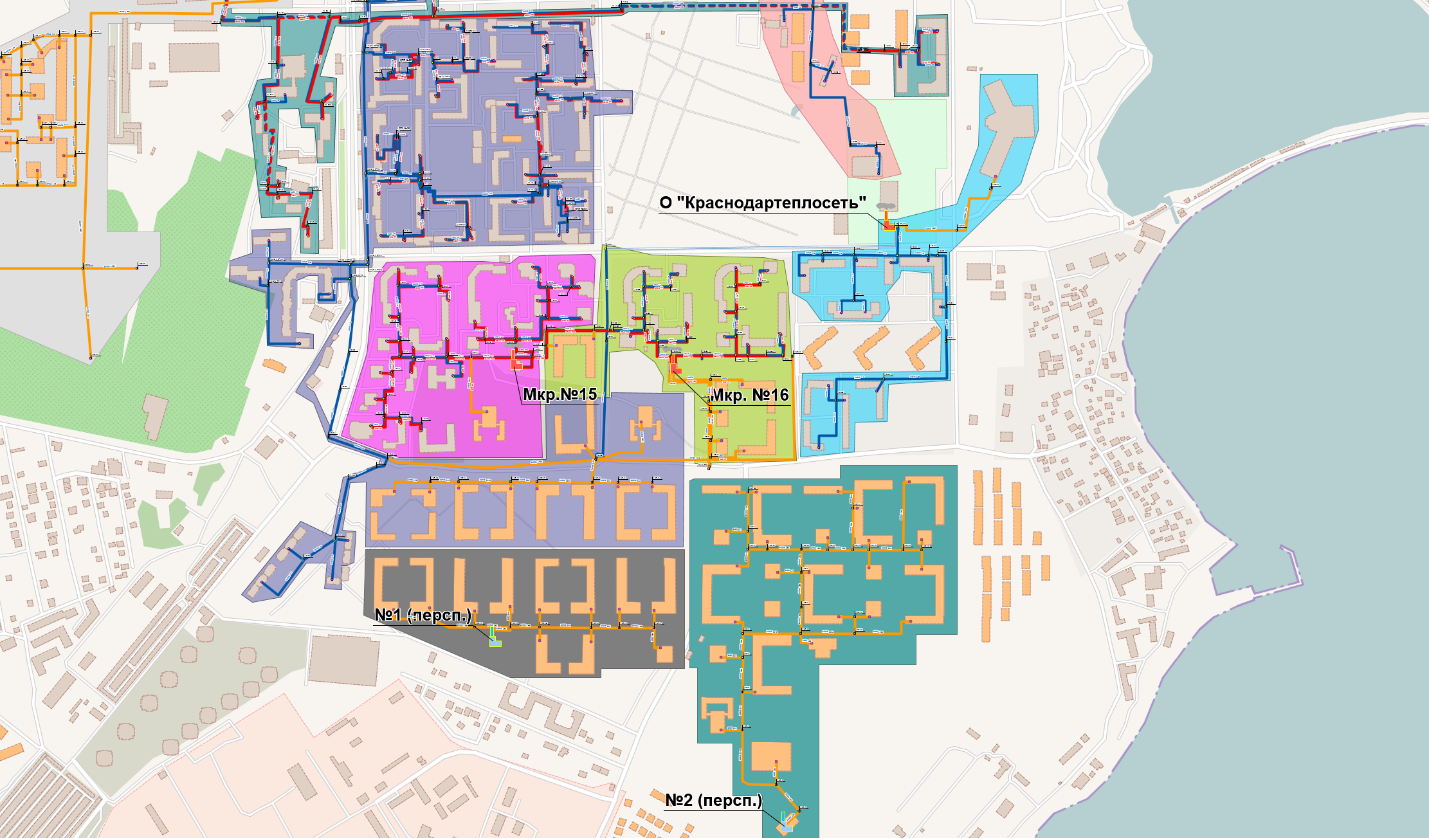 Рисунок 22. Перспективные зоны действия источников тепловой энергии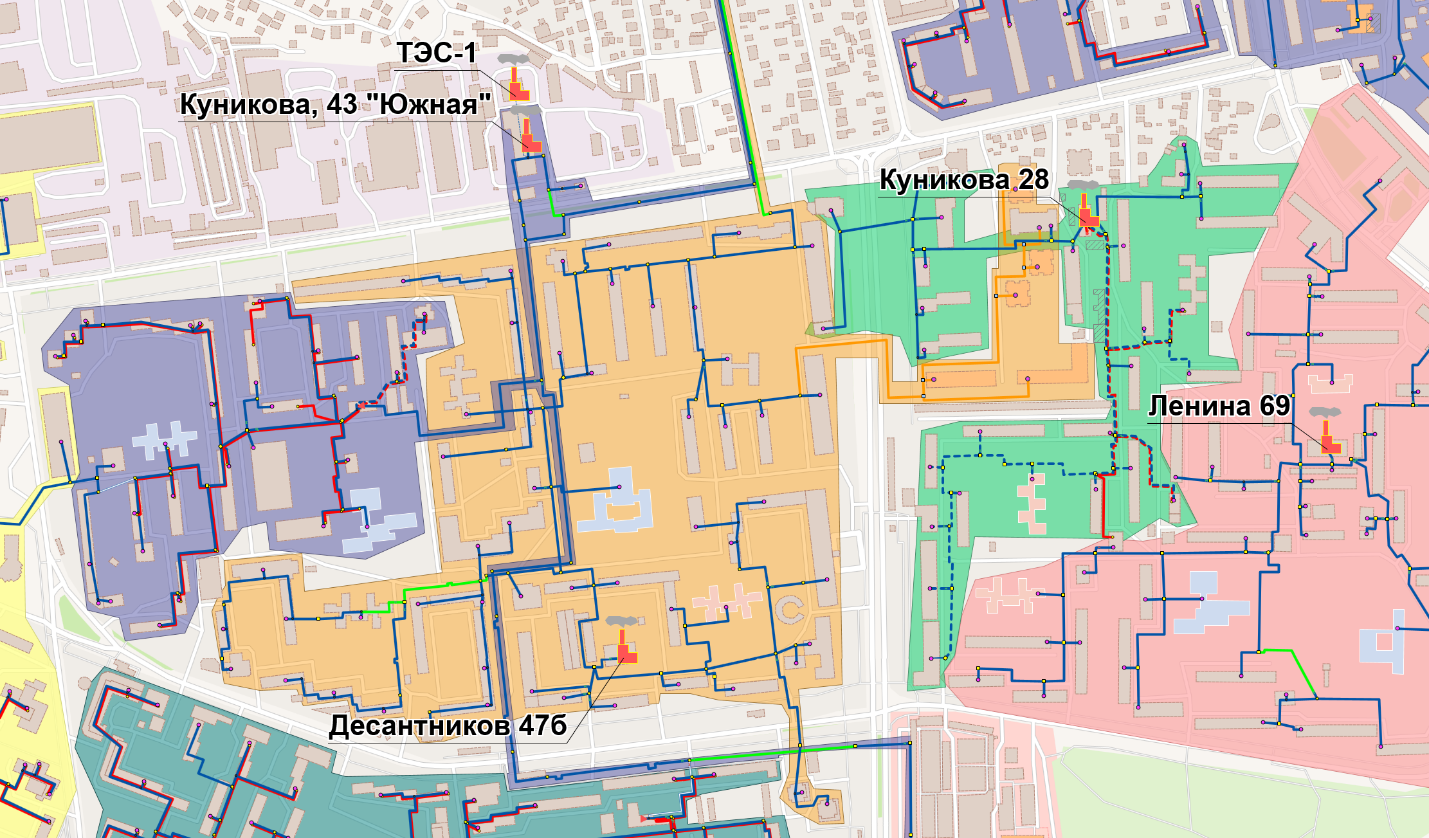 Рисунок 23. Перспективные зоны действия источников тепловой энергии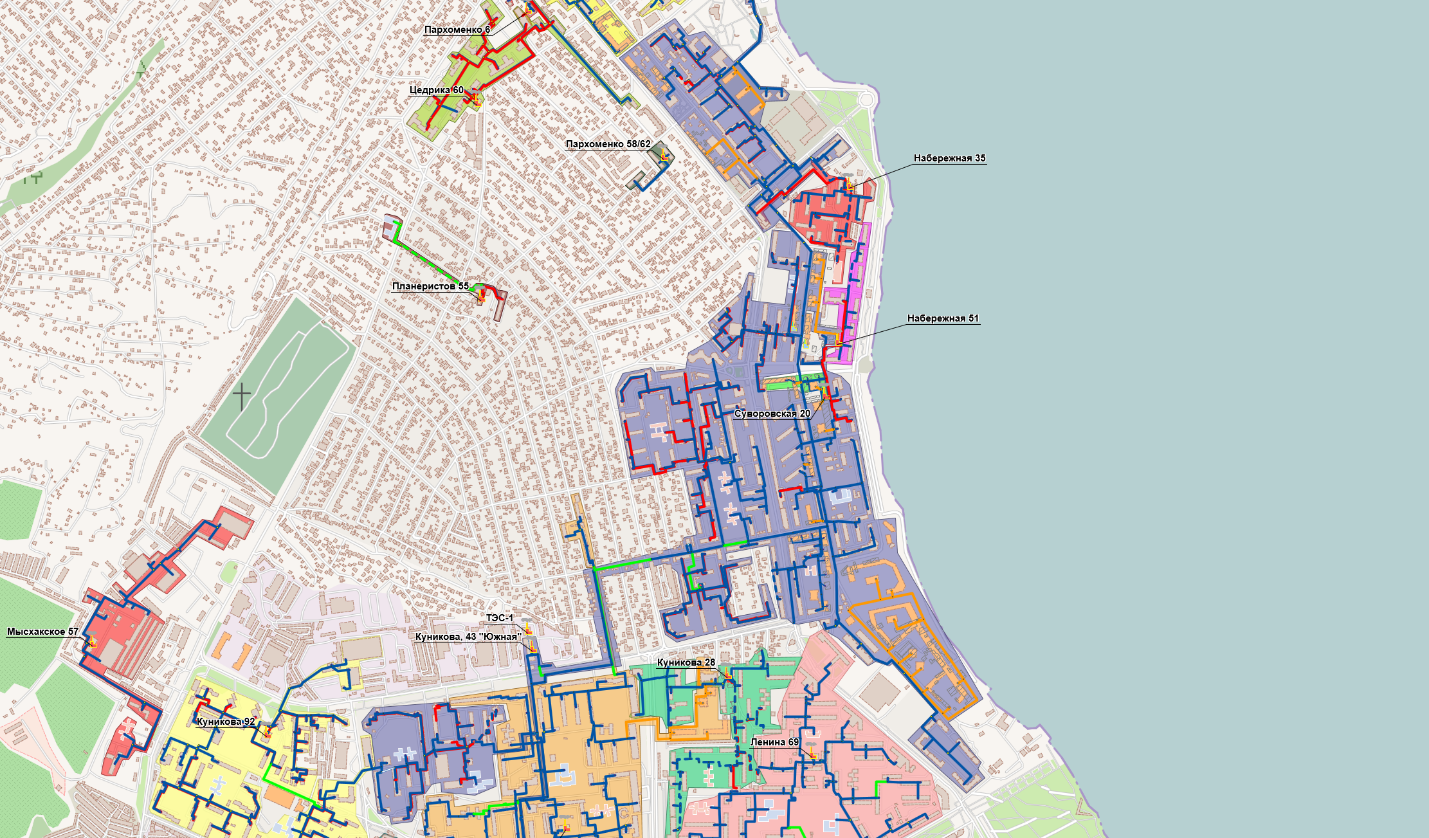 Рисунок 24. Перспективные зоны действия источников тепловой энергии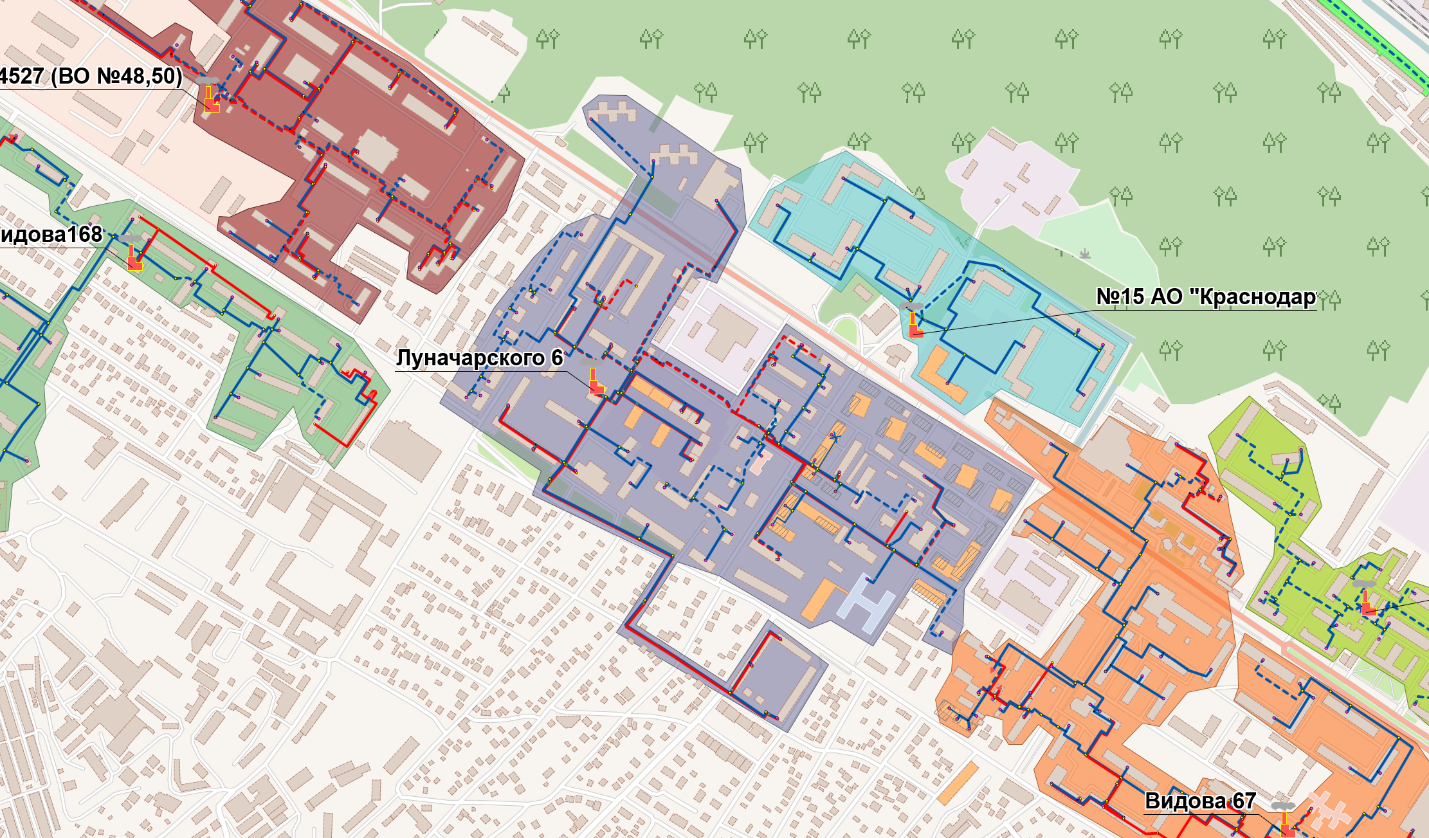 Рисунок 25. Перспективные зоны действия источников тепловой энергии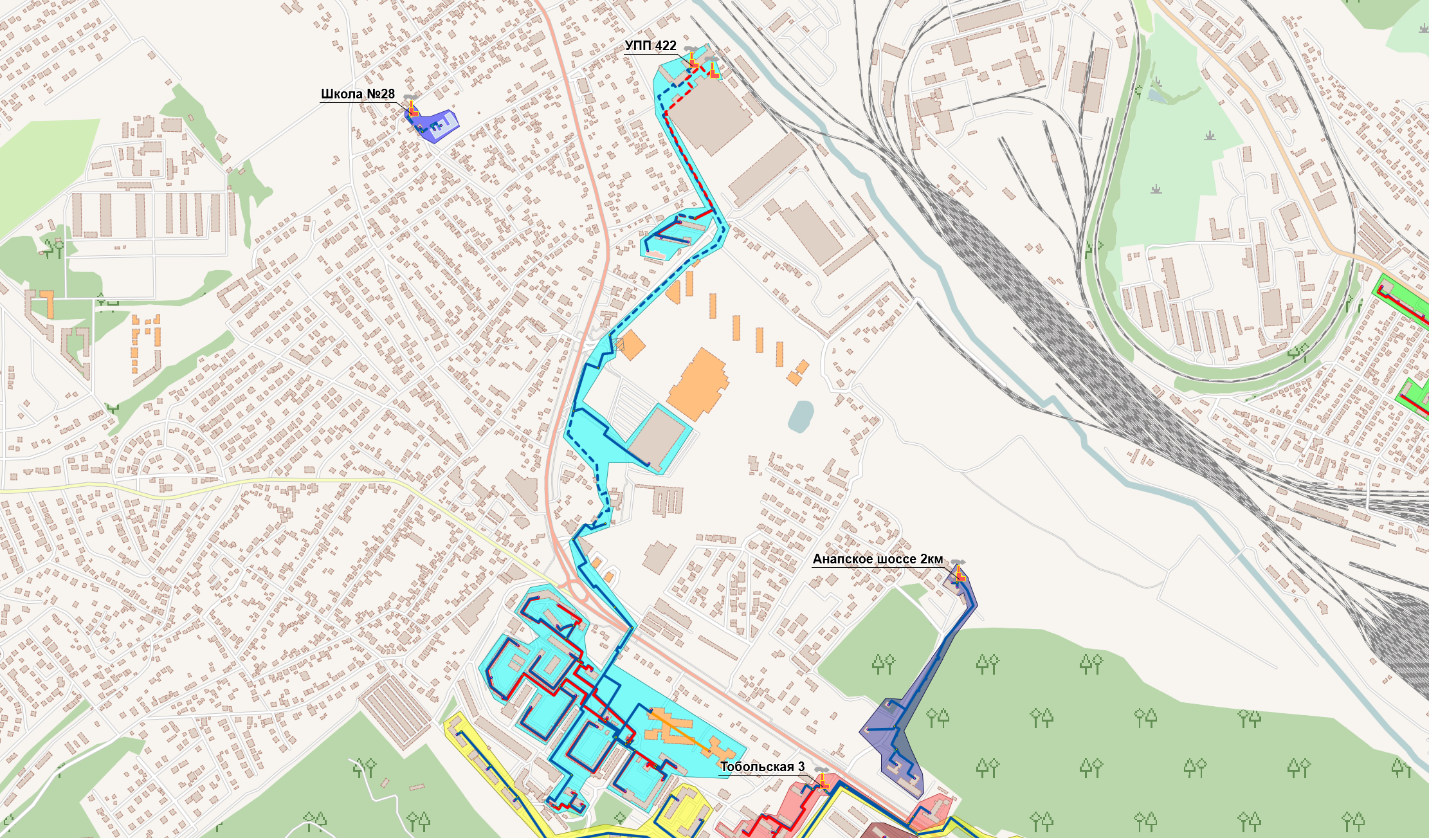 Рисунок 26. Перспективные зоны действия источников тепловой энергии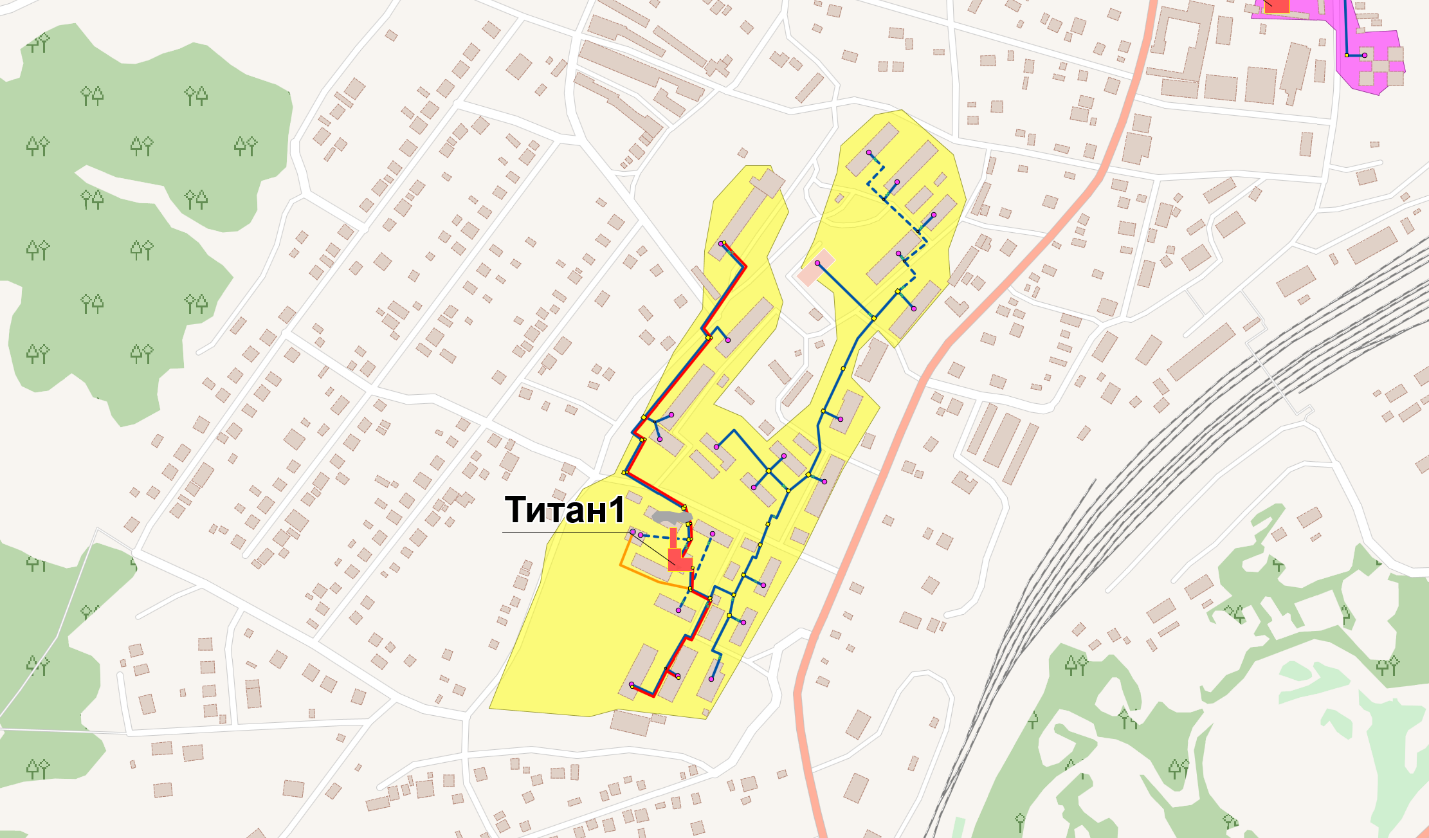 Рисунок 27. Перспективные зоны действия источников тепловой энергии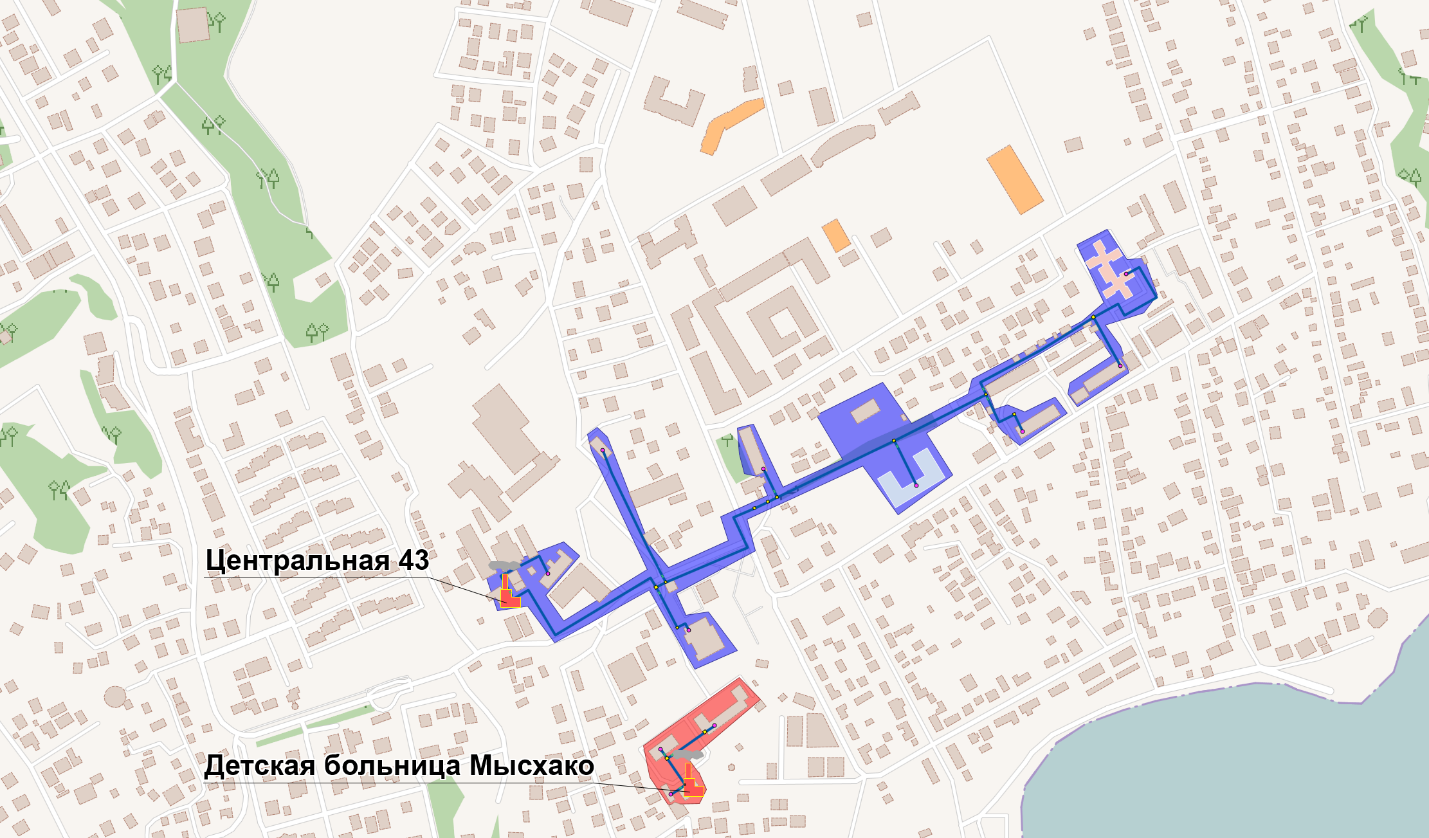 Рисунок 28. Перспективные зоны действия источников тепловой энергииСуществующие и перспективные зоны действия индивидуальных источников тепловой энергииРайоны индивидуальной малоэтажной и смешанной застройки обеспечиваются теплом от автономных источников теплогазовых водонагревателей и котлов малой мощности. Зоны индивидуального теплоснабжения изображены на рисунках 29-30.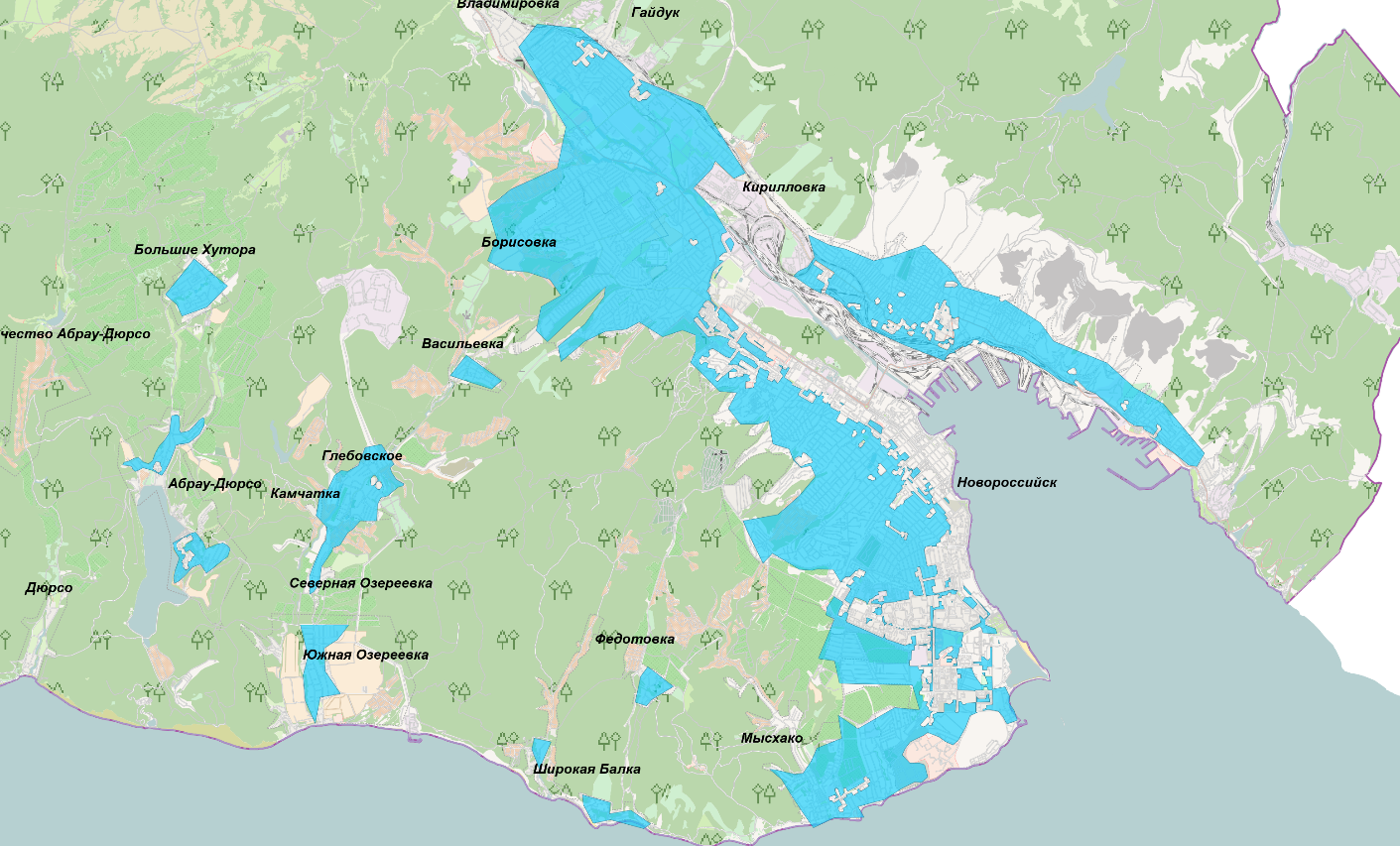 Рисунок 29. Зоны индивидуального теплоснабжения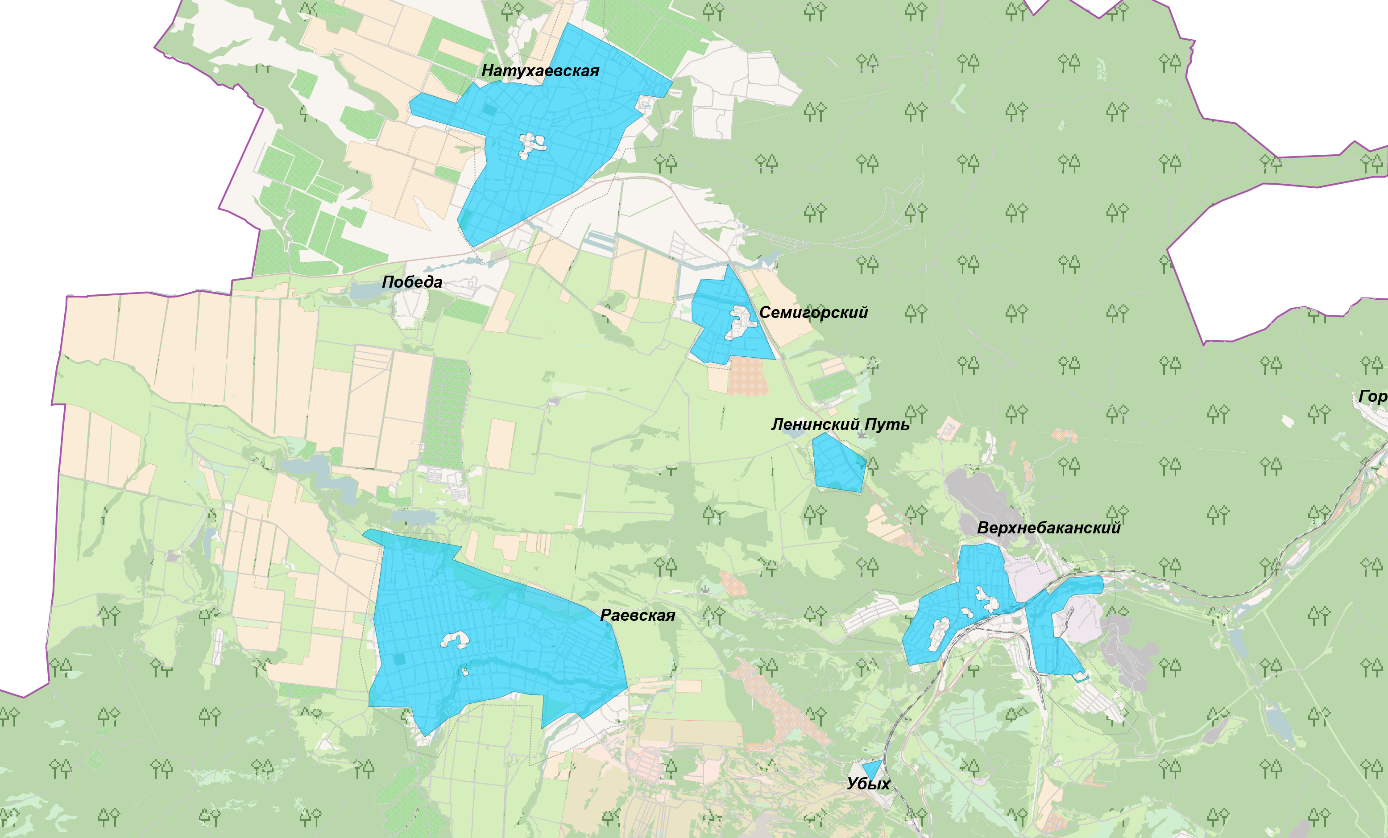 Рисунок 30. Зоны индивидуального теплоснабженияСуществующие и перспективные балансы тепловой мощности и тепловой нагрузки в зонах действия источников тепловой энергии, в том числе работающих на единую тепловую сеть, на каждом этапеВ таблице 5 представлены перспективные балансы тепловой мощности и тепловой нагрузки в перспективной зоне действия источников теплоснабжения.Таблица 5. Перспективные балансы тепловой мощности и тепловой нагрузки на расчетный срокПерспективные балансы тепловой мощности источников тепловой энергии и тепловой нагрузки потребителей в случае, если зона действия источника тепловой энергии расположена в границах двух или более городских округов либо в границах городского округа (поселения) и города федерального значения или городских округов (поселений) и города федерального значения, с указанием величины тепловой нагрузки для потребителей каждого поселения, городского округа, города федерального назначенияПерспективные балансы тепловой мощности источников тепловой энергии и тепловой нагрузки потребителей представлены в таблице 5, п. 2.3.Радиус эффективного теплоснабжения позволяющий определить, при которых подключение (технологическое присоединение) теплопотребляющих установок к системе теплоснабжения нецелесообразно, и определяемый в соответствии с методическими указаниями по разработке схем теплоснабженияСогласно статье 2 Федерального закона от 27 июля 2010 года № 190-ФЗ «О теплоснабжении», радиус эффективного теплоснабжения - максимальное расстояние от теплопотребляющей установки до ближайшего источника тепловой энергии в системе теплоснабжения, при превышении которого подключение (технологическое присоединение) теплопотребляющей установки к данной системе теплоснабжения нецелесообразно по причине увеличения совокупных расходов в системе теплоснабжения. В настоящее время Федеральный закон от 27.07.2010 №190-ФЗ «О теплоснабжении» не предусматривает Методику либо Порядок определения радиуса эффективного теплоснабжения.При расчетах были использованы полуэмпирические соотношения, полученные в результате анализа структуры себестоимости производства и транспорта тепловой энергии в функционирующих в настоящее время системах теплоснабжения.В основу расчета были положены полуэмпирические соотношения, которые представлены в «Нормах по проектированию тепловых сетей», изданных в 1938 году. Для приведения указанных зависимостей к современным условиям была проведена дополнительная работа по анализу структуры себестоимости производства и транспорта тепловой энергии в функционирующих в настоящее время системах теплоснабжения. В результате этой работы были получены эмпирические коэффициенты, которые позволили уточнить имеющиеся зависимости и применить их для определения минимальных удельных затрат при действующих в настоящее время ценовых индикаторах.Связь между удельными затратами на производство и транспорт тепловой энергии с радиусом теплоснабжения осуществляется с помощью следующей полуэмпирической зависимости:,где:R - радиус действия тепловой сети (длина главной тепловой магистрали самого протяженного вывода от источника), км;H - потеря напора на трение при транспорте теплоносителя по тепловой магистрали, м. вод. ст.;b - эмпирический коэффициент удельных затрат в единицу тепловой мощности котельной, руб./Гкал/ч;s - удельная стоимость материальной характеристики тепловой сети, руб./м2;B - среднее число абонентов на единицу площади зоны действия источника теплоснабжения, 1/км2;П - теплоплотность района, Гкал/чкм2;Δτ - расчетный перепад температур теплоносителя в тепловой сети, оС;φ - поправочный коэффициент, принимаемый равным 1,3 для ТЭЦ и 1 для котельных.Дифференцируя полученное соотношение по параметру R, и приравнивая к нулю производную, можно получить формулу для определения эффективного радиуса теплоснабжения в виде:Результаты расчетов представлены в таблице 6.Таблица 6. Результаты расчетов радиуса эффективного теплоснабженияСуществующие и перспективные значения установленной тепловой мощности основного оборудования источника (источников) тепловой энергииСуществующие и перспективные значения установленной тепловой мощности основного оборудования источников тепловой энергии представлены в таблице 7.Таблица 7. Существующие и перспективные значения установленной тепловой мощности источников тепловой энергииСуществующие и перспективные технические ограничения на использование установленной тепловой мощности и значения располагаемой мощности основного оборудования источников тепловой энергииУстановленная тепловая мощность (УТМ) источников тепловой энергии составляет 676,512 Гкал/ч, располагаемая тепловая мощность составляет 607,088 Гкал/ч. Ограничение существующей тепловой мощности источников тепловой энергии 69,424 Гкал/ч. В перспективе технические ограничения тепловой мощности будут отсутствовать.Существующие и перспективные затраты тепловой мощности на собственные и хозяйственные нужды источников тепловой энергииЗатраты тепловой мощности на собственные и хозяйственные нужды представлены в таблице 8.Таблица 8. Затраты тепловой мощности на собственные и хозяйственные нуждыСуществующие и перспективные значения тепловой мощности нетто источников тепловой энергииЗначения существующей и перспективной мощности тепловой энергии нетто представлены таблице 9.Таблица 9. Значения существующей и перспективной мощности тепловой энергии неттоСуществующие и перспективные потери тепловой энергии при ее передаче по тепловым сетям, включая потери тепловой энергии в тепловых сетях теплопередачей через теплоизоляционные конструкции теплопроводов и потери теплоносителя, с указанием затрат теплоносителя на компенсацию этих потерьЗначения существующих и перспективных потерь тепловой энергии при передаче ее тепловым сетям представлены в таблице 10.Таблица 10. Значения существующих и перспективных потерь тепловой энергии при ее передаче по тепловым сетям муниципального образования город НовороссийскЗатраты существующей и перспективной тепловой мощности на хозяйственные нужды тепловых сетейЗатраты существующей и перспективной тепловой мощности на хозяйственные нужды тепловых сетей отсутствуют.Значения существующей и перспективной резервной тепловой мощности источников теплоснабжения, в том числе источников тепловой энергии, принадлежащих потребителям, и источников тепловой энергии теплоснабжающих организаций, с выделением аварийного резерва и резерва по договорам на поддержание резервной тепловой мощностиЗначения существующей и перспективной резервной мощности источников тепловой энергии представлены в таблице 11.Таблица 11. Значения существующей и резервной тепловой мощности источника теплоснабженияЗначения существующей и перспективной тепловой нагрузки потребителей, устанавливаемые с учетом расчетной тепловой нагрузкиСуществующая тепловая нагрузка потребителей муниципального образования город Новороссийск составляет 417,5692 Гкал/ч. Перспективная тепловая нагрузка потребителей муниципального образования город Новороссийск на расчетный срок (до 2030 г.) составит 492,019 Гкал/ч.Раздел 3. Существующие и перспективные балансы теплоносителяСуществующие и перспективные балансы производительности водоподготовительных установок и максимального потребления теплоносителя теплопотребляющими установками потребителейРезультаты расчетов максимального потребления теплоносителя в теплопотребляющих установках потребителей представлены в таблице 12.Таблица 12. Расчетная производительность водоподготовительных установок для подпитки систем теплоснабженияСуществующие и перспективные балансы производительности водоподготовительных установок источников тепловой энергии для компенсации потерь теплоносителя в аварийных режимах работы систем теплоснабженияПерспективные балансы производительности водоподготовительных установок и максимального потребления теплоносителя представлены в таблице 13.Таблица 13. Перспективные балансы производительности водоподготовительных установок теплоносителя, установленных на теплоисточниках, и максимального потребления теплоносителя в аварийных режимах систем теплоснабженияРаздел 4. Основные положения мастер-плана развития систем теплоснабжения городского округаОписание сценариев развития системы теплоснабжения муниципального образованияИзменения относительно ранее принятого варианта развития систем теплоснабжения в утвержденной в установленном порядке схеме теплоснабжения отсутствуют.Развитие систем теплоснабжения муниципального образования город Новороссийск сохраняется согласно ранее принятому варианту развития, который включает в себя плановую реконструкцию объектов теплоснабжения с целью обновления основных фондов, а также для достижения плановых показателей надежности и энергоэффективности систем теплоснабжения с учетом перспективной застройки муниципального образования.Обоснование выбора приоритетного сценария развития системы теплоснабжения поселения, городского округаОбоснование выбора приоритетного варианта перспективного развития системы теплоснабжения не приводится.Раздел 5. Предложения по строительству, реконструкции и техническому перевооружению источников тепловой энергииПредложения по строительству источников тепловой энергии, обеспечивающих перспективную тепловую нагрузку на осваиваемых территориях поселения, городского округа, для которых отсутствует возможность и (или) целесообразность передачи тепловой энергии от существующих или реконструируемых источников тепловой энергии, обоснованная расчетами ценовых (тарифных) последствий для потребителей и радиуса эффективного теплоснабженияНа момент актуализации Схемы теплоснабжения существующие источники муниципального образования город Новороссийск поставляют тепловую энергию в виде горячей воды для нужд отопления и горячего водоснабжения.Для развития источников теплоснабжения муниципального образования город Новороссийск предлагается проведение следующих мероприятий:1.	Строительство ТЭС-2, мощностью 22,5 Гкал/ч (2019-2020 гг.);Предложения по реконструкции источников тепловой энергии, обеспечивающих перспективную тепловую нагрузку в существующих и расширяемых зонах действия источников тепловой энергииДля развития источников теплоснабжения муниципального образования город Новороссийск предлагается проведение следующих мероприятий:Замена теплогенерирующего оборудования котельной по ул. Куникова 28 (НМШ):Замена 3-х котлов типа ДКВР-4/13 на три котла той же модификации на котельной по ул. Куникова 28 (НМШ) (2020-2021 гг.);Установка бака-аккумулятора горячей воды объемом 100 м3 на котельной по ул. Цедрика, 60, направлена для бесперебойного и качественного снабжения существующих потребителей ГВС (2020 г.);Установка дополнительного котла типа ПТВМ-50 на котельной "Южная" (г. Новороссийск, ул. Куникова, 43) (2020-2022гг.);Монтаж узлов учета ТЭ на котельных АО «АТЭК» (2020 г.);Реконструкция котельной ул. Тихоступа 16 с увеличением мощности до 1,39 Гкал/ч;Реконструкция котельной Сухумское шоссе 29 (туб. Больница) с увеличением мощности до 0,885 Гкал/ч;Реконструкция котельной ул. Шаумяна, 24 с увеличением мощности до 0,505 Гкал/ч;Реконструкция котельной уцл. Элеваторная, 7 с увеличением мощности до 0,504 Гкал/ч;Реконструкция котельной Школы №17 с увеличением мощности до 0,239 Гкал/ч;Реконструкция котельной ул. М.Борисова, 16 с увеличением мощности до 4,802 Гкал/ч;Реконструкция котельной ул. Пархоменко, 58/62 с увеличением мощности до 0,758 Гкал/ч;Реконструкция котельной ул. Советов, 7 с увеличением мощности до 2,511 Гкал/ч;Реконструкция котельной ул. Советов10/12 с увеличением мощности до 2,148 Гкал/ч;Реконструкция котельной ул. Советов, 26 с увеличением мощности до 1,895 Гкал/ч;Реконструкция котельной ул. Суворовская, 20 с увеличением мощности до 0,723 Гкал/ч;Реконструкция котельной ул. Видова, 30 с увеличением мощности до 0,119 Гкал/ч;Реконструкция котельной ул. Гладкова, 3 (Школа № 21) с увеличением мощности до 0,758 Гкал/ч;Реконструкция котельной ул. Яковлева, 27 с увеличением мощности до 0,358 Гкал/ч;Реконструкция котельной ул. Октябрьская, 1/2 с увеличением мощности до 1,234 Гкал/ч;Реконструкция котельной ул. Набережная, 35 с увеличением мощности до 10 Гкал/ч;Реконструкция котельной ул. Анапское шоссе, 17 с увеличением мощности до 4,382 Гкал/ч;Реконструкция котельной ул. Анапское шоссе, 2 км с увеличением мощности до 0,757 Гкал/ч;Реконструкция котельной ул. Сараны,13, Д/с №73 с увеличением мощности до 0,126 Гкал/ч;Реконструкция котельной ул. Куникова, 92 (9 мкр.) с увеличением мощности до 27,969 Гкал/ч;Реконструкция котельной ул. Центральная, 43 с увеличением мощности до 3,127 Гкал/ч;Реконструкция котельной ул. Пархоменко, 6 с увеличением мощности до 3,712 Гкал/ч;Котельная ул. Мысхакское шоссе, 57 (Увеличение мощности насосной группы с установкой 2-х насосов марки 1Д315-71а);Котельная ул. Планеристов, 55 (Монтаж 5-и кожухотрубных подогревателей для увеличения поверхности нагрева горячего водоснабжения и замена 2-х насосов К45/30); Замена котлов 2-х котлов RIM-MAX 3500 на 2 котла  RIM-MAX 5000  на котельной № 11 с увеличением мощности до 22,36 Гкал/ч в 2021 г.;Строительство котельной в микрорайоне № 14 установленной мощностью 40 Гкал/час: I очередь 20 Гкал/час в 2021-2022 г., II очередь 20 Гкал/час в 2025-2026 г.Реконструкция котельной 16 мкр. с увеличением мощности до 16,911 Гкал/ч;Реконструкция ТЭС-1, ул. Куникова, 43 с увеличением мощности до 11,935 Гкал/ч;Предложения по техническому перевооружению источников тепловой энергии с целью повышения эффективности работы систем теплоснабженияПредложения по техническому перевооружению источников тепловой энергии с целью повышения эффективности работы систем теплоснабжения не предусмотрены.Графики совместной работы источников тепловой энергии, функционирующих в режиме комбинированной выработки электрической и тепловой энергии и котельныхМероприятия не предусмотрены.Меры по выводу из эксплуатации, консервации и демонтажу избыточных источников тепловой энергии, а также источников тепловой энергии, выработавших нормативный срок службы, в случае если продление срока службы технически невозможно или экономически нецелесообразноМеры по выводу из эксплуатации, консервации и демонтажу избыточных источников тепловой энергии не предусматриваются.Меры по переоборудованию котельных в источники комбинированной выработки электрической и тепловой энергии для каждого этапаМероприятия по переоборудованию котельных в источники комбинированной выработки электрической и тепловой энергии не предусматриваются.Меры по переводу котельных, размещенных в существующих и расширяемых зонах действия источников тепловой энергии, функционирующих в режиме комбинированной выработки электрической и тепловой энергии, в пиковый режим работы, либо по выводу их из эксплуатацииМероприятия по переводу котельных, размещенных в существующих и расширяемых зонах действия источников тепловой энергии, функционирующих в режиме комбинированной выработки электрической и тепловой энергии, в пиковый режим работы, либо по выводу их из эксплуатации не предусматриваются.Температурный график отпуска тепловой энергии для каждого источника тепловой энергии или группы источников тепловой энергии в системе теплоснабжения, работающей на общую тепловую сеть, и оценку затрат при необходимости его измененияНа источниках тепловой энергии муниципального образования город Новороссийск применяется качественный способ регулирования отпуска тепловой энергии. Отпуск тепловой энергии осуществляется по температурным графикам: АО «АТЭК» - 95/70 ºС, 130/70ºС, 150/70ºС, АО «Прибой» - 150/70ºС с верхней срезкой 105 ºС, АО «Краснодартеплосеть» - 95/70 ºС, 115/70 ºС, АО «Черномормебель» - 95/70 ºС, ООО «ТермоТрон» - 105/70 ºС, ООО «КомЭнерго» - 95/70 ºС; филиал «УПП №422» ФГУП «ГВСУ №4» - 110/70, 95/70, 77/68 ºС; АО «Транснефть-Терминал» - 95/70 ºС, Пассажирское вагонное депо Новороссийск СК филиала АО «ФПК» - 95/70 ºС, АО «Новороссийский судоремонтный завод» - 95/70 ºС, АО «Новорослесэкспорт» - 110/70 ºС которые обоснованы требованиями общедомовых систем теплопотребления.Предложения по перспективной установленной тепловой мощности каждого источника тепловой энергии с предложениями по сроку ввода в эксплуатацию новых мощностейПредложения по перспективной установленной мощности каждого источника, а также ориентировочные сроки ввода в эксплуатацию объектов представлены в таблице 14.Таблица 14. Перспективная установленная тепловая мощностьПредложения по вводу новых и реконструкции существующих источников тепловой энергии с использованием возобновляемых источников энергии, а также местных видов топливаВнедрение данных мероприятий нецелесообразно ввиду высокой стоимости и больших сроков окупаемости.Раздел 6. Предложения по строительству и реконструкции тепловых сетейПредложения по строительству и реконструкции тепловых сетей, обеспечивающих перераспределение тепловой нагрузки из зон с дефицитом располагаемой тепловой мощности источников тепловой энергии в зоны с резервом располагаемой тепловой мощности источников тепловой энергии (использование существующих резервов)Реконструкции и строительства тепловых сетей, обеспечивающих перераспределение тепловой нагрузки из зон с дефицитом тепловой мощности в зоны с избытком тепловой мощности, не требуется.Предложения по строительству и реконструкции тепловых сетей для обеспечения перспективных приростов тепловой нагрузки в осваиваемых районах поселения, городского округа под жилищную, комплексную или производственную застройкуСведения о тепловых сетях, предлагаемых к строительству, для обеспечения перспективных приростов тепловой нагрузки перспективных объектов капитального строительства представлены в таблице 15.Таблица 15 - Мероприятия по строительству тепловых сетей для подключения перспективных объектов капитального строительстваПредложения по строительству и реконструкции тепловых сетей в целях обеспечения условий, при наличии которых существует возможность поставок тепловой энергии потребителям от различных источников тепловой энергии при сохранении надежности теплоснабженияНа ближайшую перспективу планируется строительство новой котельной в районе ул. Парка Б. Протяженность участка до нового источника составит ориентировочно 440м в однотрубном исчислении, диаметром 150 мм и 80 мм.Предложения по строительству и реконструкции тепловых сетей для повышения эффективности функционирования системы теплоснабжения, в том числе за счет перевода котельных в пиковый режим работы или ликвидации котельныхСведения о тепловых сетях, предлагаемых к реконструкции тепловых сетей для повышения эффективности функционирования системы теплоснабжения, представлены в таблице 16.Таблица 16. Перечень участков перекладываемых трубопроводовПредложения по строительству и реконструкции тепловых сетей для обеспечения нормативной надежности потребителейВыполненный в соответствии с рекомендациями СНиП 41-02-2003 «Тепловые сети» расчет показателей надежности тепловых сетей и систем теплоснабжения муниципального образования город Новороссийск показывает, что потребители входят в зоны надежного теплоснабжения.Оценка надежности теплоснабжения потребителей муниципального образования город Новороссийск, выполненная в соответствии с Постановлением Правительства Российской Федерации от 22 февраля 2012 г. № 154 «О требованиях к схемам теплоснабжения, порядку их разработки и утверждения», а также проектом приказа Министра регионального развития РФ «Об утверждении Методических указаний по расчету уровня надёжности и качества поставляемых товаров, оказываемых услуг для организаций, осуществляющих деятельность по производству и (или) передаче тепловой энергии», позволяет сделать следующие выводы:Необходима концентрация усилий теплоснабжающих организаций на обеспечении качественной организации:•	замены теплопроводов, срок эксплуатации которых превышает 25 лет; использования при этих заменах теплопроводов, изготовленных из новых материалов по современным технологиям. Темп перекладки теплопроводов должен соответствовать темпу их старения, а в случае недоремонта, превышать его;•	эксплуатации теплопроводов, связанной с внедрением современных методов контроля и диагностики технического состояния теплопроводов, проведения их технического обслуживания и ремонтов;•	аварийно-восстановительной службы, ее оснащения и использования. При этом особое внимание должно уделяться внедрению современных методов и технологий замены теплопроводов, повышению квалификации персонала аварийно-восстановительной службы;•	использования аварийного и резервного оборудования, в том числе на источниках теплоты, тепловых сетях и у потребителей.С целью обеспечения нормативной надежности и безопасности теплоснабжения потребителей тепловой энергии муниципального образования город Новороссийск в качестве первоочередных мероприятий предусмотрено проведение капитальных ремонтов участков тепловых сетей, имеющих значительный износ Перечень участков перекладываемых трубопроводов представлен в таблице 16, п. 6.4.На территории муниципального образования город Новороссийск планируется реконструкция ЦТП.Предложения по реконструкции ЦТП представлена в таблице 17Таблица 17. Предложения по реконструкции ЦТПРаздел 7. Предложения по переводу открытых систем теплоснабжения (горячего водоснабжения) в закрытые системы горячего водоснабженияПредложения по переводу существующих открытых систем теплоснабжения (горячего водоснабжения) в закрытые системы горячего водоснабжения, для осуществления которого необходимо строительство индивидуальных и (или) центральных тепловых пунктов при наличии у потребителей внутридомовых систем горячего водоснабженияРекомендуется строительство ИТП в жилых домах №1, №2 по ул. Железнодорожная, теплоснабжением которых осуществляет АО «Транснефть-Терминал».Предложения по переводу существующих открытых систем теплоснабжения (горячего водоснабжения) в закрытые системы горячего водоснабжения, для осуществления которого отсутствует необходимость строительства индивидуальных и (или) центральных тепловых пунктов по причине отсутствия у потребителей внутридомовых систем горячего водоснабженияРекомендуется строительство ИТП в жилых домах №1, №2 по ул. Железнодорожная, теплоснабжением которых осуществляет АО «Транснефть-Терминал».Раздел 8. Перспективные топливные балансыПерспективные топливные балансы для каждого источника тепловой энергии по видам основного, резервного и аварийного топлива на каждом этапеНа перспективу развития схемы теплоснабжения до 2030 года с учетом перспективы до 2041 года на территории МО Город Новороссийск планируется строительство новых централизованных источников тепловой энергии ТЭС-2, перспективных котельных №№ 1 и 2, применение автономных источников тепловой энергии, реконструкция модернизация, тех. перевооружение существующих источников тепловой энергии, работающих на природном газе.На расчетный срок предусмотрены мероприятия, направленные на газификацию потребителей индивидуальной жилой застройки, обеспечение бесперебойного функционирования газораспределительной системы и надежного газоснабжения потребителей МО Город Новороссийск.По числу ступеней давления, применяемых в газовых сетях, газораспределительная система предусмотрена 2-х ступенчатая.-от ГРС запитываются газопроводы высокого давления (0,6 МПа), подводящие газ к пунктам редуцирования газа (ПРГ) коммунально-бытовых потребителей (котельных) и потребителей индивидуальной жилой застройки; -от ПРГ запитываются сети среднего (0,3 МПа) и (или) низкого давления (0005 МПа), подводящие газ к потребителям жилой застройки.Охват централизованным газоснабжением природным газом существующей и проектируемой жилой застройки принят на расчетный срок – 100%.Использование природного газа предусматривается для:-приготовления пищи, отопления и горячего водоснабжения потребителей индивидуальной жилой застройки;-нужд коммунально-бытовых потребителей (котельных).Расчеты перспективных годовых расходов основного вида топлива по источникам тепловой энергии для обеспечения нормативного функционирования источников тепловой энергии на территории МО Город Новороссийск приведены в таблице 18.Таблица 18 - Перспективный топливный баланс источников тепловой энергииПерспективные максимальные часовые расходы основного топлива на источниках тепловой энергии представлены в таблице 19.Таблица 19. Перспективные максимальные часовые расходы основного топлива источников тепловой энергииПотребляемые источником тепловой энергии виды топлива, включая местные виды топлива, а также используемые возобновляемые источники энергииВнедрение данных мероприятий нецелесообразно ввиду высокой стоимости и больших сроков окупаемости.Раздел 9. Инвестиции в строительство, реконструкцию и техническое перевооружениеПредложения по величине необходимых инвестиций в строительство, реконструкцию и техническое перевооружение источников тепловой энергии на каждом этапеРаздел «Предложения по величине необходимых инвестиций в строительство, реконструкцию и техническое перевооружение источников тепловой энергии на каждом этапе» разработана в соответствии с требованиями п.48 Постановления Правительства РФ от 22.02.2012 года № 154 «О требованиях к схемам теплоснабжения, порядку их разработки и утверждения».В расчётах объёмов капитальных вложений в модернизацию объектов централизованных систем теплоснабжения учтены:•	стоимость доставки;•	стоимость строительно-монтажных работ (СМР);•	стоимость работ по шеф - монтажу;•	стоимость пуско-наладочных работ (ПНР).Для расчета инвестиций в прогнозных ценах применяются индексы-дефляторы согласно данным Министерства экономического развития Российской Федерации.Финансовые потребности для проведения мероприятий по строительству, реконструкции, техническому перевооружению объектов теплоснабжения представлены в таблице 20.Таблица 20. Оценка величины необходимых капитальных вложений в строительство и реконструкцию объектов централизованных систем* Перечень мероприятий, представленных в схему теплоснабжения и инвестиционную программу филиала АО «АТЭК» «Новороссийские тепловые сети» в сфере теплоснабжения на 2020-2023 годыПредложения по величине необходимых инвестиций в строительство, реконструкцию и техническое перевооружение тепловых сетей, насосных станций и тепловых пунктов на каждом этапеДля повышения эффективности функционирования системы теплоснабжения рекомендуется произвести реконструкцию ветхих тепловых сетей, строительство новых трубопроводов под жилищную застройку. Инвестиции, необходимые для проведения данных мероприятий представлены в таблиц 21.Таблица 21. Инвестиции в реконструкцию и техническое перевооружение тепловых сетей и сооружений на нихПредложения по величине инвестиций в строительство, реконструкцию и техническое перевооружение в связи с изменениями температурного графика и гидравлического режима работы системы теплоснабженияПредложения по величине инвестиций в строительство, реконструкцию и техническое перевооружение в связи с изменениями температурного графика и гидравлического режима работы системы теплоснабжения не предусмотрены.Предложения по величине необходимых инвестиций для перевода открытой системы теплоснабжения (горячего водоснабжения) в закрытую систему горячего водоснабжения на каждом этапеПредложения по величине необходимых инвестиций для перевода открытой системы теплоснабжения (горячего водоснабжения) в закрытую систему горячего водоснабжения представлены в п. 9.2.Оценка эффективности инвестиций по отдельным предложениямЭффективность инвестиционных затрат оценивается в соответствии с Методическими рекомендациями по оценке эффективности инвестиционных проектов, утвержденными Минэкономики РФ, Минфином РФ и Госстроем РФ от 21.06.1999 № ВК 477.В качестве критериев оценки эффективности инвестиций использованы:чистый дисконтированный доход (NPV) – это разница между суммой денежного потока результатов от реализации проекта, генерируемых в течение прогнозируемого срока реализации проекта, и суммой денежного потока инвестиционных затрат, вызвавших получение данных результатов, дисконтированных на один момент времени;индекс доходности – это размер дисконтированных результатов, приходящихся на единицу инвестиционных затрат, приведенных к тому же моменту времени;срок окупаемости – это время, требуемое для возврата первоначальных инвестиций за счет чистого денежного потока, получаемого от реализации инвестиционного проекта;дисконтированный срок окупаемости – это период времени, в течение которого дисконтированная величина результатов покрывает инвестиционные затраты, их вызвавшие.В качестве эффекта от реализации мероприятий по строительству, реконструкции и техническому перевооружению источников тепловой энергии и тепловых сетей принимаются доходы по инвестиционной составляющей, экономия ресурсов и амортизация по вновь вводимому оборудованию.При расчете эффективности инвестиций учитывался объем финансирования мероприятий, реализация которых предусмотрена за счет средств внебюджетных источников, размер которых определен с учетом требований доступности услуг теплоснабжения для потребителей.Раздел 10. Решение об определении единой теплоснабжающей организации (организаций)Решение об определении единой теплоснабжающей организации (организаций)Решение по установлению единой теплоснабжающей организации осуществляется на основании критериев определения единой теплоснабжающей организации, приведенных в Постановлении Правительства РФ от 08.08.2012 г. № 808 «Об организации теплоснабжения в РФ и внесении изменений в некоторые акты Правительства РФ».Критерии и порядок определения единой теплоснабжающей организации:1. Статус единой теплоснабжающей организации присваивается теплоснабжающей и (или) теплосетевой организации решением федерального органа исполнительной власти (в отношении городов с населением 500 тысяч человек и более) или органа местного самоуправления (далее - уполномоченные органы) при утверждении схемы теплоснабжения городского округа.2. В проекте схемы теплоснабжения должны быть определены границы зон деятельности единой теплоснабжающей организации (организаций). Границы зоны (зон) деятельности единой теплоснабжающей организации (организаций) определяются границами системы теплоснабжения.3. Для присвоения организации статуса единой теплоснабжающей организации на территории городского округа лица, владеющие на праве собственности или ином законном основании источниками тепловой энергии и (или) тепловыми сетями, подают в уполномоченный орган в течение 1 месяца с даты опубликования (размещения) в установленном порядке проекта схемы теплоснабжения, а также с даты опубликования (размещения) сообщения, заявку на присвоение организации статуса единой теплоснабжающей организации с указанием зоны ее деятельности. К заявке прилагается бухгалтерская отчетность, составленная на последнюю отчетную дату перед подачей заявки, с отметкой налогового органа о ее принятии.4. В случае если в отношении одной зоны деятельности единой теплоснабжающей организации подана 1 заявка от лица, владеющего на праве собственности или ином законном основании источниками тепловой энергии и (или) тепловыми сетями в соответствующей зоне деятельности единой теплоснабжающей организации, то статус единой теплоснабжающей организации присваивается указанному лицу. В случае если в отношении одной зоны деятельности единой теплоснабжающей организации подано несколько заявок от лиц, владеющих на праве собственности или ином законном основании источниками тепловой энергии и (или) тепловыми сетями в соответствующей зоне деятельности единой теплоснабжающей организации, уполномоченный орган присваивает статус единой теплоснабжающей организации на основании критериев определения единой теплоснабжающей организации:- владение на праве собственности или ином законном основании источниками тепловой энергии с наибольшей рабочей тепловой мощностью и (или) тепловыми сетями с наибольшей емкостью в границах зоны деятельности единой теплоснабжающей организации;- размер собственного капитала;- способность в лучшей мере обеспечить надежность теплоснабжения в соответствующей системе теплоснабжения.5. В случае если заявка на присвоение статуса единой теплоснабжающей организации подана организацией, которая владеет на праве собственности или ином законном основании источниками тепловой энергии с наибольшей рабочей тепловой мощностью и тепловыми сетями с наибольшей емкостью в границах зоны деятельности единой теплоснабжающей организации, статус единой теплоснабжающей организации присваивается данной организации.6. В случае если заявки на присвоение статуса единой теплоснабжающей организации поданы от организации, которая владеет на праве собственности или ином законном основании источниками тепловой энергии с наибольшей рабочей тепловой мощностью, и от организации, которая владеет на праве собственности или ином законном основании тепловыми сетями с наибольшей емкостью в границах зоны деятельности единой теплоснабжающей организации, статус единой теплоснабжающей организации присваивается той организации из указанных, которая имеет наибольший размер собственного капитала. В случае если размеры собственных капиталов этих организаций различаются не более чем на 5 процентов, статус единой теплоснабжающей организации присваивается организации, способной в лучшей мере обеспечить надежность теплоснабжения в соответствующей системе теплоснабжения.Размер собственного капитала определяется по данным бухгалтерской отчетности, составленной на последнюю отчетную дату перед подачей заявки на присвоение организации статуса единой теплоснабжающей организации с отметкой налогового органа о ее принятии.7. Способность в лучшей мере обеспечить надежность теплоснабжения в соответствующей системе теплоснабжения определяется наличием у организации технических возможностей и квалифицированного персонала по наладке, мониторингу, диспетчеризации, переключениям и оперативному управлению гидравлическими и температурными режимами системы теплоснабжения и обосновывается в схеме теплоснабжения.8. В случае если организациями не подано ни одной заявки на присвоение статуса единой теплоснабжающей организации, статус единой теплоснабжающей организации присваивается организации, владеющей в соответствующей зоне деятельности источниками тепловой энергии с наибольшей рабочей тепловой мощностью и (или) тепловыми сетями с наибольшей тепловой емкостью.9. Единая теплоснабжающая организация при осуществлении своей деятельности обязана:- исполнять договоры теплоснабжения с любыми обратившимися к ней потребителями тепловой энергии, теплопотребляющие установки которых находятся в данной системе теплоснабжения при условии соблюдения, указанными потребителями выданных им в соответствии с законодательством о градостроительной деятельности технических условий подключения к тепловым сетям;- заключать и исполнять договоры поставки тепловой энергии (мощности) и (или) теплоносителя в отношении объема тепловой нагрузки, распределенной в соответствии со схемой теплоснабжения;- заключать и исполнять договоры оказания услуг по передаче тепловой энергии, теплоносителя в объеме, необходимом для обеспечения теплоснабжения потребителей тепловой энергии с учетом потерь тепловой энергии, теплоносителя при их передаче.Процедура присвоения статуса ЕТО1.	Сбор сведений о теплоснабжающих организациях по опросным листам, предусмотренным Правилами.2.	Обобщение полученных сведений и подготовка предложений по ЕТО на основании материалов схемы теплоснабжения и полученных данных на основании опросных листов.3.	Формирование предложений по присвоению статуса ЕТО в составе схемы теплоснабжения.4.	Размещение схемы теплоснабжения на сайте муниципального образования город Новороссийск.5.	Сбор в течение месяца со дня опубликования схемы теплоснабжения заявок от теплоснабжающих организаций на присвоение статуса ЕТО.6.	Обобщение полученных заявок, формирование перечня ЕТО муниципального образования город Новороссийск для его размещения в Схеме.Реестр зон деятельности единой теплоснабжающей организации (организаций)Таблица 22. Реестр зон деятельности единой теплоснабжающей организации (организаций)Предложения АО «АТЭК»: 1) разработать и согласовать тариф на транспортировку тепловой энергии/теплоносителя третьими лицами по сетям АО «АТЭК»; 2) разработать типовой договор по передачи тепловой энергии между теплогенерирующими предприятиями и теплопотребителями АО «АТЭК».Основания, в том числе критерии, в соответствии с которыми теплоснабжающая организация определена единой теплоснабжающей организациейКритерии определения единой теплоснабжающей организации представлены в п. 10.1.Информация о поданных теплоснабжающими организациями заявках на присвоение статуса единой теплоснабжающей организацииСтатус ЕТО на территории муниципального образования город Новороссийск определен Постановлением администрации города №8436 от 31.10.2017 г.Реестр систем теплоснабжения, содержащий перечень теплоснабжающих организаций, действующих в каждой системе теплоснабжения, расположенных в границах поселения, городского округаРеестр систем теплоснабжения, содержащий перечень теплоснабжающих организаций представлен в таблице 23.Таблица 23. Реестр систем теплоснабжения, содержащий перечень теплоснабжающих организацийРаздел 11. Решения о распределении тепловой нагрузки между источниками тепловой энергииСведения о величине тепловой нагрузки, распределяемой (перераспределяемой) между источниками тепловой энергииРаспределение тепловой нагрузки между источниками тепловой энергии не планируется.Сроки выполнения перераспределения для каждого этапаРаспределение тепловой нагрузки между источниками тепловой энергии не планируется.Раздел 12. Решения по бесхозяйным тепловым сетямПеречень выявленных бесхозяйных тепловых сетей (в случае их выявления)На территории муниципального образования город Новороссийск бесхозяйные тепловые сети не выявлены.Перечень организаций, уполномоченных на их эксплуатацию в порядке, установленном Федеральным законом «О теплоснабжении» Статья 15, пункт 6 Федерального закона от 27 июля 2010 года № 190-ФЗ «О теплоснабжении»: «В случае выявления бесхозяйных тепловых сетей (тепловых сетей, не имеющих эксплуатирующей организации) орган местного самоуправления поселения или городского округа до признания права собственности на указанные бесхозяйные тепловые сети в течение тридцати дней с даты их выявления обязан определить теплосетевую организацию, тепловые сети которой непосредственно соединены с указанными бесхозяйными тепловыми сетями, или единую теплоснабжающую организацию в системе теплоснабжения, в которую входят указанные бесхозяйные тепловые сети и которая осуществляет содержание и обслуживание указанных бесхозяйных тепловых сетей. Орган регулирования обязан включить затраты на содержание и обслуживание бесхозяйных тепловых сетей в тарифы соответствующей организации на следующий период регулирования».Принятие на учет бесхозяйных тепловых сетей должно осуществляться на основании Постановления Правительства РФ от 17 сентября 2003 г. № 580 «Об утверждении положения о принятии на учет бесхозяйных недвижимых вещей».Раздел 13 Синхронизация схемы теплоснабжения со схемой газоснабжения и газификации субъекта Российской Федерации и (или) поселения, схемой и программой развития электроэнергетики, а также со схемой водоснабжения и водоотведения поселения, городского округаОписание решений (на основе утвержденной региональной (межрегиональной) программы газификации жилищно-коммунального хозяйства, промышленных и иных организаций) о развитии соответствующей системы газоснабжения в части обеспечения топливом источников тепловой энергииУтвержденная региональная (межрегиональная) программа газификации жилищно-коммунального хозяйства муниципального образования город Новороссийск отсутствует.Описание проблем организации газоснабжения источников тепловой энергииПроблемы организации газоснабжения источников тепловой энергии отсутствуют.Предложения по корректировке утвержденной (разработке) региональной (межрегиональной) программы газификации жилищно-коммунального хозяйства, промышленных и иных организаций для обеспечения согласованности такой программы с указанными в схеме теплоснабжения решениями о развитии источников тепловой энергии и систем теплоснабженияРазработать и утвердить программу газификации жилищно-коммунального хозяйства муниципального образования город Новороссийск.Описание решений (вырабатываемых с учетом положений утвержденной схемы и программы развития Единой энергетической системы России) о строительстве, реконструкции, техническом перевооружении, выводе из эксплуатации источников тепловой энергии и генерирующих объектов, включая входящее в их состав оборудование, функционирующих в режиме комбинированной выработки электрической и тепловой энергии, в части перспективных балансов тепловой мощности в схемах теплоснабженияНа территории муниципального образования город Новороссийск планируется строительство ТЭС-2, мощностью 22,5 Гкал/ч (2019-2020 гг.);Предложения по строительству генерирующих объектов, функционирующих в режиме комбинированной выработки электрической и тепловой энергии, указанных в схеме теплоснабжения, для их учета при разработке схемы и программы перспективного развития электроэнергетики субъекта Российской Федерации, схемы и программы развития Единой энергетической системы России, содержащие в том числе описание участия указанных объектов в перспективных балансах тепловой мощности и энергииПредложения по строительству генерирующих объектов, функционирующих в режиме комбинированной выработки электрической и тепловой энергии, отсутствуют.Описание решений (вырабатываемых с учетом положений утвержденной схемы водоснабжения поселения, городского округа) о развитии соответствующей системы водоснабжения в части, относящейся к системам теплоснабженияСхемой водоснабжения предусматривается подключение перспективных котельных к централизованной системе водоснабжения.Предложения по корректировке утвержденной (разработке) схемы водоснабжения поселения, городского округа для обеспечения согласованности такой схемы и указанных в схеме теплоснабжения решений о развитии источников тепловой энергии и систем теплоснабженияПредложения по корректировке утвержденной (разработке) схемы водоснабжения отсутствуют.Раздел 14. Индикаторы развития систем теплоснабжения городского округаИндикаторами развития систем теплоснабжения в соответствии с Постановлением Правительства РФ от 22.02.2012 № 154 «О требованиях к схемам теплоснабжения, порядку их разработки и утверждения» являются следующие показатели:а) количество прекращений подачи тепловой энергии, теплоносителя в результате технологических нарушений на тепловых сетях;б) количество прекращений подачи тепловой энергии, теплоносителя в результате технологических нарушений на источниках тепловой энергии;в) удельный расход условного топлива на единицу тепловой энергии, отпускаемой с коллекторов источников тепловой энергии;г) отношение величины технологических потерь тепловой энергии, теплоносителя к материальной характеристике тепловой сети;д) коэффициент использования установленной тепловой мощности;е) удельная материальная характеристика тепловых сетей, приведенная к расчетной тепловой нагрузке;ж) доля тепловой энергии, выработанной в комбинированном режиме (как отношение величины тепловой энергии, отпущенной из отборов турбоагрегатов, к общей величине выработанной тепловой энергии в границах поселения, городского округа, города федерального значения);з) удельный расход условного топлива на отпуск электрической энергии;и) коэффициент использования теплоты топлива (только для источников тепловой энергии, функционирующих в режиме комбинированной выработки электрической и тепловой энергии);к) доля отпуска тепловой энергии, осуществляемого потребителям по приборам учета, в общем объеме отпущенной тепловой энергии;л) средневзвешенный (по материальной характеристике) срок эксплуатации тепловых сетей (для каждой системы теплоснабжения);м) отношение материальной характеристики тепловых сетей, реконструированных за год, к общей материальной характеристике тепловых сетей (фактическое значение за отчетный период и прогноз изменения при реализации проектов, указанных в утвержденной схеме теплоснабжения) (для каждой системы теплоснабжения, а также для поселения, городского округа, города федерального значения);н) отношение установленной тепловой мощности оборудования источников тепловой энергии, реконструированного за год, к общей установленной тепловой мощности источников тепловой энергии (фактическое значение за отчетный период и прогноз изменения при реализации проектов, указанных в утвержденной схеме теплоснабжения) (для поселения, городского округа, города федерального значения).Индикаторы развития систем теплоснабжения городского округа:1. Количество прекращений подачи тепловой энергии, теплоносителя в результате технологических нарушений на тепловых сетях – 0 ед./км (в год).2. Количество прекращений подачи тепловой энергии, теплоносителя в результате технологических нарушений на источниках тепловой энергии – 0 ед./(Гкал/ч) (в год).3. Удельный расход топлива на выработку тепловой энергии по источникам тепловой энергии представлены в таблице 24.Таблица 24. Удельный расход топлива на выработку тепловой энергии по источникам тепловой энергии4. Отношение величины технологических потерь тепловой энергии, теплоносителя к материальной характеристике тепловой сети представлено в таблице 25.Таблица 25. Отношение величины технологических потерь тепловой энергии, теплоносителя к материальной характеристике тепловой сети5. Коэффициент использования установленной тепловой мощности представлен в таблице 26.Таблица 26. Коэффициент использования установленной тепловой мощности6. Удельная материальная характеристика показывает соотношение металлоёмкости тепловых сетей и предаваемой нагрузки, чем меньше величина удельной материальной характеристики тепловых сетей, тем выше энергоэффективность системы теплоснабжения в целом.Удельная материальная характеристика тепловых сетей, приведенная к расчетной тепловой нагрузке представлена в таблице 27.Таблица 27. Удельная материальная характеристика тепловых сетей, приведенная к расчетной тепловой нагрузке7. Средневзвешенный (по материальной характеристике) срок эксплуатации тепловых сетей представлен в таблице 28.Таблица 28. Средневзвешенный (по материальной характеристике) срок эксплуатации тепловых сетей8. Отношение материальной характеристики тепловых сетей, реконструированных за год, к общей материальной характеристике тепловых сетей представлено в таблице 29.Таблица 29. Отношение материальной характеристики тепловых сетей, реконструированных за год, к общей материальной характеристике тепловых сетей9. Отношение установленной тепловой мощности оборудования источников тепловой энергии, реконструированного за год, к общей установленной тепловой мощности источников тепловой энергии представлено в таблице 30.Таблица 30. Отношение установленной тепловой мощности оборудования источников тепловой энергии, реконструированного за год, к общей установленной тепловой мощности источников тепловой энергииРаздел 15. Ценовые (тарифные) последствияОценка уровней тарифов, инвестиционных составляющих в тарифах (инвестиционных надбавок), платы (тарифа) за подключение (присоединение), необходимых для реализации Программы, проведена на основании и с учетом следующих нормативных документов:- Прогноз социально-экономического развития Российской Федерации на период до 2036 года (разработан Минэкономразвития России);- Цены (тарифы) на продукцию (услуги) компаний инфраструктурного сектора на период до 2030 года (опубликован на сайте Минэкономразвития РФ 25.03.2013 г.).Прогноз тарифа представлен в таблицах ниже.Таблица 31. Прогноз роста тарифа на тепловую энергию АО «АТЭК»Таблица 32. Прогноз роста тарифа на тепловую энергию АО «Прибой»Таблица 33. Прогноз роста тарифа на тепловую энергию ООО «КомЭнерго»Таблица 34. Прогноз роста тарифа на тепловую энергию АО «Краснодартеплосеть»Таблица 35. Прогноз роста тарифа на тепловую энергию Филиал «УПП 422» ФГУП «Главное военно-строительное управление №4»Таблица 36. Прогноз роста тарифа на тепловую энергию АО «Черномормебель ТЭН»Таблица 37. Прогноз роста тарифа на тепловую энергию ООО «ТермоТрон»Таблица 38. Прогноз роста тарифа на тепловую энергию АО «Транснефть-Терминал»Таблица 39. Прогноз роста тарифа на тепловую энергию АО «НСРЗ»Таблица 40. Прогноз роста тарифа на тепловую энергию АО «Новорослесэкспорт»ПоказателиЕд. измерения20172018Оценка численности населения на 1 января текущего годаОценка численности населения на 1 января текущего годаОценка численности населения на 1 января текущего годаОценка численности населения на 1 января текущего годаВсе населениена 1 январячеловек330504334506Городское населениена 1 январячеловек270774273278Сельское населениена 1 январячеловек5973061228ХарактеристикаIIIIIIIVVVIVIIVIIIIXXXIXIIСреднего-доваяТемпература воздуха, 0СТемпература воздуха, 0СТемпература воздуха, 0СТемпература воздуха, 0СТемпература воздуха, 0СТемпература воздуха, 0СТемпература воздуха, 0СТемпература воздуха, 0СТемпература воздуха, 0СТемпература воздуха, 0СТемпература воздуха, 0СТемпература воздуха, 0СТемпература воздуха, 0СТемпература воздуха, 0ССредняя2,62,85,810,215,219,222,222,217,813,28,14,512,0Абс. макс.19202629343642393633252242Абс. миним.-25-21-17-7-2487-0-7-16-23-25Сред. макс.6,57,010,114,919,823,827,127,723,71913,48,916,8Сред. миним.-0,9-0,81,86,110,814,517,017,012,78,53,90,87,6Температура почвы, 0СТемпература почвы, 0СТемпература почвы, 0СТемпература почвы, 0СТемпература почвы, 0СТемпература почвы, 0СТемпература почвы, 0СТемпература почвы, 0СТемпература почвы, 0СТемпература почвы, 0СТемпература почвы, 0СТемпература почвы, 0СТемпература почвы, 0СТемпература почвы, 0ССредняя237132026292721148414Абс. макс.23313947586065625947342565Абс. миним.-26-21-18-8-2487-1-8-17-24-26Осадки, сумма (мм)Осадки, сумма (мм)Осадки, сумма (мм)Осадки, сумма (мм)Осадки, сумма (мм)Осадки, сумма (мм)Осадки, сумма (мм)Осадки, сумма (мм)Осадки, сумма (мм)Осадки, сумма (мм)Осадки, сумма (мм)Осадки, сумма (мм)Осадки, сумма (мм)Осадки, сумма (мм)Средняя13612496636070928785981161491176Скорость ветра, м/сСкорость ветра, м/сСкорость ветра, м/сСкорость ветра, м/сСкорость ветра, м/сСкорость ветра, м/сСкорость ветра, м/сСкорость ветра, м/сСкорость ветра, м/сСкорость ветра, м/сСкорость ветра, м/сСкорость ветра, м/сСкорость ветра, м/сСкорость ветра, м/сСредняя7,06,56,44,13,73,63,83,84,45,25,87,25,1Относительная влажность воздуха, %Относительная влажность воздуха, %Относительная влажность воздуха, %Относительная влажность воздуха, %Относительная влажность воздуха, %Относительная влажность воздуха, %Относительная влажность воздуха, %Относительная влажность воздуха, %Относительная влажность воздуха, %Относительная влажность воздуха, %Относительная влажность воздуха, %Относительная влажность воздуха, %Относительная влажность воздуха, %Относительная влажность воздуха, %Средняя79787678807876747678807978Абсолютная влажность воздуха, гПаАбсолютная влажность воздуха, гПаАбсолютная влажность воздуха, гПаАбсолютная влажность воздуха, гПаАбсолютная влажность воздуха, гПаАбсолютная влажность воздуха, гПаАбсолютная влажность воздуха, гПаАбсолютная влажность воздуха, гПаАбсолютная влажность воздуха, гПаАбсолютная влажность воздуха, гПаАбсолютная влажность воздуха, гПаАбсолютная влажность воздуха, гПаАбсолютная влажность воздуха, гПаАбсолютная влажность воздуха, гПаСредняя6,46,46,89,614,018,320,819,715,411,59,27,412,1№ п/пЗастройщикОбщая площадь кв. мАдрес объектаКол-во этажей1ООО "Стройтех"10054,68г.Новороссийск ул.Энгельса, Толстого, Шевченко162ООО "Теам"13493Нефедов Андрей Анатольевич3360г.Новороссийск ул.Пионерская,1223:47:0309017:12114ООО "СтройБизнесЮг"13887,25г.Новороссийск ул.Дзержинского/ул.Мурата Ахеджака23:47:0118001:94175ООО "Хорс"3618,4623:47:0118055:594376ООО "Хорс"10030,4123:47:0118055:365977Аванесян Камо Сербияевич5386,91г.Новороссийск, ул.Лейтенанта Шмидта,1723:47:0305028:93118ЖСК "Белые Росы"5822,77г.Новороссийск с.Цемдолина, ул.Атамана Г.К.Матвеева,2523:47:0117031:7859ООО "ГарантСтрой"4115,8г.Новороссийск с.Цемдолина, ул.Красина,23:47:0117031:16823 этажа и техподполье10ООО "ГарантСтрой"3078,7г.Новороссийск, ул.Красина311ООО "ГарантСтрой"3671,5г.Новороссийск, ул.Красина312ООО "ГарантСтрой"3216,7г.Новороссийск с.Цемдолина, ул.Красина,23:47:0117031:15083 этажа и техподполье13ООО "Город Золотой"882,58г.Новороссийск с.Цемдолина, ул.Красина,23:47:0117031:12683 этажа и техподполье14ООО "Город Золотой"1182,08г.Новороссийск с.Цемдолина, ул.Красина,23:47:0117031:12663 этажа и техподполье15ООО "Город Золотой"879,61г.Новороссийск с.Цемдолина, ул.Красина,23:47:0117031:12753 этажа и техподполье16ООО "Новоросметалл"8789,79г.Новороссийск ул.Дзержинского23:47:0000000:340218 этажей и 1 подземный этаж(Жилое здание литер 7)17ООО "Новоросметалл"8789,79г.Новороссийск ул.Дзержинского23:47:0000000:340218 этажей и 1 подземный этаж(Жилое здание литер 8)18ООО "Новоросметалл"8789,79г.Новороссийск ул.Дзержинского23:47:0000000:340218 этажей и 1 подземный этаж(Жилое здание литер 9)19ООО "Новоросметалл"8789,79г.Новороссийск ул.Дзержинского23:47:0000000:340218 этажей и 1 подзем. этаж(Жилое здание литер 10)20ООО "Новоросметалл"8789,79г.Новороссийск ул.Дзержинского23:47:0000000:340218 этажей и 1 подзем. этаж(Жилое здание литер 11)21ООО "Новоросметалл"8789,79г.Новороссийск ул.Дзержинского23:47:0000000:340218 этажей и 1 подзем. этаж(Жилое здание литер 12)22ООО "Новоросметалл"8789,79г.Новороссийск, ул.Дзержинского23:47:0000000:340218 этажей и 1 подзем. этаж(Жилое здание литер 13)23ООО "Главная строительная компания"46780г.Новороссийск, ул.Революции 1905г.,3723:47:0301054:92024ООО "Главная строительная компания"5761,35г.Новороссийск, ул.Конституции,25.,23:47:0301049:60925ООО "Спектр"5761,35г.Новороссийск, ул.Молодежная,23-б.,23:47:0118036:139326ООО "Спектр"5761,35г.Новороссийск, ул.Молодежная,23-б.,23:47:0118036:139327ООО "Спектр"5761,35г.Новороссийск, ул.Молодежная,23-б.,23:47:0118036:139328ООО "Спектр"5761,35г.Новороссийск, ул.Молодежная,23-б.,23:47:0118036:139329ООО "Вита-Строй" Середин Георгий Викторович7566г.Новороссийск с.Цемдолина, ул.Парковая,23:47:0118056:844330ООО "Вита-Строй" Середин Георгий Викторович7566г.Новороссийск с.Цемдолина, ул.Парковая,23:47:0118056:844331ООО "Вита-Строй" Середин Георгий Викторович7566г.Новороссийск с.Цемдолина, ул.Парковая,23:47:0118056:844332ООО "Вита-Строй" Середин Георгий Викторович7566г.Новороссийск с.Цемдолина, ул.Парковая,23:47:0118056:844333ООО "Вита-Строй" Середин Георгий Викторович7566г.Новороссийск с.Цемдолина, ул.Парковая,23:47:0118056:844334ООО "Вита-Строй" Середин Георгий Викторович7566г.Новороссийск с.Цемдолина, ул.Парковая,23:47:0118056:844335ООО "Вита-Строй" Середин Георгий Викторович7566г.Новороссийск с.Цемдолина, ул.Парковая,23:47:0118056:844336ООО "Вита-Строй" Середин Георгий Викторович7566г.Новороссийск с.Цемдолина, ул.Парковая,23:47:0118056:844337ООО "Вита-Строй" Середин Георгий Викторович7566г.Новороссийск с.Цемдолина, ул.Парковая,23:47:0118056:844338ООО "Вита-Строй" Середин Георгий Викторович7566г.Новороссийск с.Цемдолина, ул.Парковая,23:47:0118056:844339ООО "Вита-Строй" Середин Георгий Викторович7566г.Новороссийск с.Цемдолина, ул.Парковая,23:47:0118056:844340ООО "Вита-Строй" Середин Георгий Викторович7566г.Новороссийск с.Цемдолина, ул.Парковая,23:47:0118056:844341ООО "Вита-Строй" Середин Георгий Викторович7566г.Новороссийск с.Цемдолина, ул.Парковая,23:47:0118056:844342ООО "Вита-Строй" Середин Георгий Викторович7566г.Новороссийск с.Цемдолина, ул.Парковая,23:47:0118056:844343Немец Виталий Васильевич11259г.Новороссийск ул.Золотаревского,23:47:0308003:32244Агалоян Ашот Шураевич3723,92г.Новороссийск ул.Суворовская,23:47:0307025:62945АО МПМК "Краснодарская-1"48239,6г.Новороссийск с.Мысхако, район ул.Суджукская,23:47:0118055:606513-17 этажей и 1 подземный этаж46ООО «ЮГСтройИмпериал»25566,75г. Новороссисйк, ул. Григорьева 23:47:0118001:28051147ООО «ЮГСтройИмпериал»24524.75г. Новороссисйк, ул. Григорьева 23:47:0118001:28031148ООО "Специализированный застройщик "Семья-Новороссийск"32674,63г. Новороссийск 23:47:0118055:74611149ООО "Специализированный39889,12г. Новороссийск 23:47:0000000:45331150АО "ПИК-Кубань"18699,4г. Новороссийск, ул. Южная/Пионерская1151АО "ПИК-Кубань"27921,6г.Новороссийск, ул.Южная/Пионерская, жилой дом №4б23:47:0118001:10791652АО "ПИК-Кубань"27921,6г. Новороссийск, ул. Южная/Пионерская, жилой дом № 3 б23:47:0118001:10801653АО "ПИК-Кубань"30873,5г. Новороссийск, ул. Южная/Пионерская, жилой дом № 4в23:47:0118001:10801754АО "Пик-Кубань"18733,8г. Новороссийск, ул. Южная/Пионерская, жилой дом № 1 в23:47:0118001:10762555АО "Пик-Кубань"18722,8г. Новороссийск, ул. Южная/Пионерская, жилой дом № 3б23:47:0118001:10792556АО "Пик-Кубань"18810,7г.Новороссийск, ул. Южная/Пионерская, жилой дом № 2 в23:47:0118001:10762557ООО "Зеленый квартал"69154,1г. Новороссийск, ул. Мысхакское шоссе,50-а23:47:0306075:320-23 этажа и 2 подземных этажа58ООО "Юг-Центр"18478г. Новороссийск, 23:47:0118001:10881759ООО "Юг-Центр"19472,91г. Новороссийск, 23:47:0118001:10881760ООО" Кубаньжилинвест"33284,861АО МПМК "Краснодарская-1"29439,76г.Новороссийск с.Мысхако, район ул.Суджукская,23:47:0118055:606413 этажей и 1 этаж подземный62АО МПМК "Краснодарская-1"29165,76г.Новороссийск с.Мысхако, район ул.Суджукская,23:47:0118055:606713 этажей и 1 этаж подземный63АО МПМК "Краснодарская-1"16628,51г.Новороссийск с.Мысхако, район ул.Суджукская,23:47:0118055:606313 -17 этажей и 1 этаж подземный64ООО "Август"1844,7965ОА "Пик-Кубань"17176,4г.Новороссийск23:47:0000000:4532,23:47:0000000:4525,23:47:0000000:45262666ООО "СтройБизнесЮг"13887,25г.Новороссийск, 14 мкр. в границах улиц Дзержинского/ул.Мурата Ахеджака23:47:0118001:9461767ООО "ЖСК"Надежда"33315,65г.Новороссийск, ул.Кутузовская, участок №11723:47:0115048:88-10 этажей и 1 подзем.68ООО «Юг-Центр»33109,38г. Новороссийск, многоэтажный 5-ти секционный жилой дом лит. «3» со встроенными офисными помещениями, расположенный по ул. им. Мурата Ахеджака, 23:47:0118001:124121 этаж, в т.ч. подземный69ООО "Строй-Ресурс"19294г.Новороссийск, ул.Видова,100 23:47:0114016:122 этажа, в т.ч. 1 подземный70ООО «Квартал»«АПАРТ-ОТЕЛЬ», г. Новороссийск, проспект Ленина, район Суджукской косы, 23:47:0310011:44; 23:47:0310011:45, отель из 2-х корпусов4 этажа71ООО"ИСК" Кристалл"22079,86г.Новороссийск, ул.Энгельса,95 23:47:0305025:1022 этажа, в т.ч. 2 подземных72ООО «Кубаньжилстрой»18520,6г.Новороссийск, ул.Южная/Пионерская 23:47:0309019:141773Филиппов О.В. Кортунова И.Е.7740г.Новороссийск, пр.Дзержинского 23:47:0118055:23121574ЗАО "Роснефтесервис"64482,5г.Новороссийск, ул.Шевченко 23:47:0305021:4275ЖСК "Лето"4550,2г.Новороссийск, с.Мысхако 23:47:0118055:52165 этажей + 1 подземный76ООО" Кубаньжилинвест"6677г.Новороссийск, с.Мысхако 23:47:0118055:493477ЗАО "Роснефтесервис"64482,5г.Новороссийск, ул.Шевченко р-н Аквапарка23:47:0305021:4278Хананаев З.Н.Егормин В.В.11645,6г.Новороссийск, с.Мысхако 23:47:0118055:4934279ООО «СтройБизнесЮг»н/дг. Новороссийск, Южный внутригородской район23:47:0118055:7621;23:47:0118055:76231780ООО СК «НеоПроект»24186,2г. Новороссийск, ул. Герцена, 3А Общественно-жилой комплекс с размещением паркинга2281ООО ИСК «Наш Город»н/дМногоэтажный жилой дом со встроенными помещениями литер 5 г. Новороссийск, по ул. Мурата Ахеджака, 23:47:0118001:123917№ п/пЗона застройкиЗастройщикQсумм., Гкал/чкотельнаяпериодООО "Стройтех"0,67кот. "Южная", ул. Куникова, 43 2025-2029г.Новороссийск ул.Дзержинского/ул.Мурата Ахеджака 23:47:0118001:94ООО "Теам"0,11н/д2025-2029г.Новороссийск, ул.Лейтенанта Шмидта,17 23:47:0305028:93Нефедов Андрей Анатольевич0,24н/д2025-2029г.Новороссийск, ул.КрасинаООО "СтройБизнесЮг"0,89кот. "Южная", ул. Куникова, 43 2025-2029г.Новороссийск с.Цемдолина, ул.Красина, 23:47:0117031:1266ООО "Хорс"0,25АИТ2025-2029г.Новороссийск с.Цемдолина, ул.Красина, 23:47:0117031:1275ООО "Хорс"0,66АИТ2025-2029г.Новороссийск ул.Дзержинского 23:47:0000000:34 02Аванесян Камо Сербияевич0,38кот. ул. Энгельса, 552025-2029г.Новороссийск ул.Дзержинского 23:47:0000000:34 02ЖСК "Белые Росы"0,41АИТ2025-2029г.Новороссийск ул.Дзержинского 23:47:0000000:34 02ООО "ГарантСтрой"0,29АИТ2025-2029г.Новороссийск ул.Дзержинского 23:47:0000000:34 02ООО "ГарантСтрой"0,22АИТ2025-2029г.Новороссийск ул.Дзержинского 23:47:0000000:34 02ООО "ГарантСтрой"0,26АИТ2025-2029г.Новороссийск, ул.Революции 1905г.,37 23:47:0301054:9ООО "ГарантСтрой"0,23АИТ2025-2029г.Новороссийск, ул.Конституции,25., 23:47:0301049:60ООО "Город Золотой"0,08АИТ2025-2029г.Новороссийск, ул.Молодежная,23-б., 23:47:0118036:139ООО "Город Золотой"0,10АИТ2025-2029г.Новороссийск, ул.Молодежная,23-б., 23:47:0118036:139ООО "Город Золотой"0,08АИТ2025-2029г.Новороссийск, ул.Молодежная,23-б., 23:47:0118036:139ООО "Новоросметалл"0,58АИТ2025-2029г.Новороссийск с.Цемдолина, ул.Парковая, 23:47:0118056:844ООО "Новоросметалл"0,58АИТ2025-2029г.Новороссийск с.Цемдолина, ул.Парковая, 23:47:0118056:844ООО "Новоросметалл"0,58АИТ2025-2029г.Новороссийск с.Цемдолина, ул.Парковая, 23:47:0118056:844ООО "Новоросметалл"0,58АИТ2025-2029г.Новороссийск с.Цемдолина, ул.Парковая, 23:47:0118056:844ООО "Новоросметалл"0,58АИТ2025-2029г.Новороссийск с.Цемдолина, ул.Парковая, 23:47:0118056:844ООО "Новоросметалл"0,58АИТ2025-2029г.Новороссийск с.Цемдолина, ул.Парковая, 23:47:0118056:844ООО "Новоросметалл"0,58АИТ2025-2029г.Новороссийск ул.Золотаревского, 23:47:0308003:32ООО "Главная строительная компания"3,01кот. ул. Пархоменко, 62025-2029г.Новороссийск ул.Суворовская, 23:47:0307025:62ООО "Главная строительная компания"0,40кот. ул. Сипягина, 62025-2029г.Новороссийск с.Мысхако, район ул.Суджукская, 23:47:0118055:60 65ООО "Спектр"0,40кот. ул. Центральная, 432025-2029ООО "Спектр"0,40кот. ул. Центральная, 432025-2029г.Новороссийск, ул.Южная/ПионерскаяООО "Спектр"0,40кот. ул. Центральная, 432025-2029г.Новороссийск, ул.Южная/Пионерская, жилой дом №4б 23:47:0118001:1079ООО "Спектр"0,40кот. ул. Центральная, 432025-2029г.Новороссийск, ул.Южная/Пионерская, жилой дом №3б 23:47:0118001:1080ООО "Вита-Строй" Середин Георгий Викторович0,50АИТ2025-2029г.Новороссийск, ул.Южная/Пионерская, жилой дом №1в 23:47:0118001:1076ООО "Вита-Строй" Середин Георгий Викторович0,50АИТ2025-2029г.Новороссийск, ул.Южная/Пионерская, жилой дом №3б 23:47:0118001:1079ООО "Вита-Строй" Середин Георгий Викторович0,50АИТ2025-2029г. Новороссийск, 23:47:0118001:1088ООО "Вита-Строй" Середин Георгий Викторович0,50АИТ2025-2029г. Новороссийск, 23:47:0118001:1088ООО "Вита-Строй" Середин Георгий Викторович0,50АИТ2025-2029г.Новороссийск с.Мысхако, район ул.Суджукская, 23:47:0118055:60 63ООО "Вита-Строй" Середин Георгий Викторович0,50АИТ2025-2029ООО "Вита-Строй" Середин Георгий Викторович0,50АИТ2025-2029г.Новороссийск 23:47:0000000:45 32, 23:47:0000000:45 25, 23:47:0000000:45 26ООО "Вита-Строй" Середин Георгий Викторович0,50АИТ2025-2029г.Новороссийск, ул.Шевченко 23:47:0305021:4ООО "Вита-Строй" Середин Георгий Викторович0,50АИТ2025-2029г.Новороссийск, с.Мысхако 23:47:0118055:52 16ООО "Вита-Строй" Середин Георгий Викторович0,50АИТ2025-2029г.Новороссийск, с.Мысхако 23:47:0118055:4934ООО "Вита-Строй" Середин Георгий Викторович0,50АИТ2025-2029г.Новороссийск, ул.Шевченко р-н Аквапарка 23:47:0305021:4ООО "Вита-Строй" Середин Георгий Викторович0,50АИТ2025-2029г.Новороссийск, Мысхако 23:47:0118055:4934ООО "Вита-Строй" Середин Георгий Викторович0,50АИТ2025-2029г.Новороссийск с.Цемдолина, ул.Парковая, 23:47:0118056:844ООО "Вита-Строй" Середин Георгий Викторович0,50АИТ2025-2029г.Новороссийск ул.Золотаревского, 23:47:0308003:32Немец Виталий Васильевич0,72кот. ул. Куникова, 922025-2029г.Новороссийск ул.Суворовская, 23:47:0307025:62Агалоян Ашот Шураевич0,24кот. "Южная", ул. Куникова, 43 2025-2029г.Новороссийск с.Мысхако, район ул.Суджукская, 23:47:0118055:60 65АО МПМК "Краснодарская-1"3,10Кот. персп. ТЭС-22025-2029г.Новороссийск ул. Григорьева, 23:47:01180001:2805ООО «ЮГСтройИмпериал»0,5кот. "Южная", ул. Куникова, 432021-2025г.Новороссийск ул. Григорьева, 23:47:01180001:2803ООО «ЮГСтройИмпериал»0,5кот. "Южная", ул. Куникова, 432021-2025г.Новороссийск 23:47:0118055:7461ООО "Специализированный застройщик "Семья-Новороссийск"2,10кот. мкр. № 162025-2029г.Новороссийск 23:47:0000000:4533ООО "Специализированный застройщик "Семья-Новороссийск"2,57кот. мкр. № 162025-2029г.Новороссийск, ул.Южная/ПионерскаяАО "ПИК-Кубань"1,20АИТ2025-2029г.Новороссийск, ул.Южная/Пионерская, жилой дом №4б 23:47:0118001:1079АО "ПИК-Кубань"1,80АИТ2025-2029г.Новороссийск, ул.Южная/Пионерская, жилой дом №3б 23:47:0118001:1080АО "ПИК-Кубань"1,80АИТ2025-2029г. Новороссийск, ул.Южная/Пионерская, жилой дом №4в 23:47:0118001:1080АО "ПИК-Кубань"1,99АИТ2025-2029г.Новороссийск, ул.Южная/Пионерская, жилой дом №1в 23:47:0118001:1076АО "Пик-Кубань"1,20АИТ2025-2029г.Новороссийск, ул.Южная/Пионерская, жилой дом №3б 23:47:0118001:1079АО "Пик-Кубань"1,20АИТ2025-2029г.Новороссийск, ул.Южная/Пионерская, жилой дом №2в 23:47:0118001:1076АО "Пик-Кубань"1,21АИТ2025-2029г. Новороссийск, ул.Мысхакское шоссе,50-а 23:47:0306075:3ООО "Зеленый квартал"4,45кот. ул. Куникова, 922025-2029г. Новороссийск, 23:47:0118001:1088ООО "Юг-Центр"1,19н/д2025-2029г. Новороссийск, 23:47:0118001:1088ООО "Юг-Центр"1,25н/д2025-2029ООО" Кубаньжилинвест"2,14АИТ2025-2029г.Новороссийск с.Мысхако, район ул.Суджукская, 23:47:0118055:60 64АО МПМК "Краснодарская-1"1,89Кот. персп. ТЭС-22025-2029г.Новороссийск с.Мысхако, район ул.Суджукская, 23:47:0118055:60 67АО МПМК "Краснодарская-1"1,88Кот. персп. ТЭС-22025-2029г.Новороссийск с.Мысхако, район ул.Суджукская, 23:47:0118055:60 63АО МПМК "Краснодарская-1"1,07Кот. персп. ТЭС-22025-2029ООО "Август"0,15н/д2025-2029г.Новороссийск 23:47:0000000:45 32, 23:47:0000000:45 25, 23:47:0000000:45 26ОА "Пик-Кубань"1,10АИТ2025-2029г.Новороссийск, 14 мкр. в границах улиц Дзержинского/ул.Мурата Ахеджака 23:47:0118001:94 6ООО "СтройБизнесЮг"0,89кот. "Южная", ул. Куникова, 43 2025-2029г.Новороссийск, ул.Кутузовская, участок №117 23:47:0115048:8ООО "ЖСК"Надежда"2,14кот. ул. Кутузовская, 1172025-2029г.Новороссийск, литер «3», ул.Анапское шоссе, 23:47:0111013:57:9ООО "ОБД-Инвест"2,13н/д2025-2029г.Новороссийск, ул. Видова,100 23:47:0114016:1ООО "Строй-Ресурс"1,24кот. ул. Видова, 672025-2029г.Новороссийск, ул.Энгельса,95 23:47:0305025:10ООО"ИСК" Кристалл"1,42кот. "Южная", ул. Куникова, 43 2025-2029г.Новороссийск, ул.Южная/Пионерская 23:47:0309019:14ООО «Кубаньжилстрой»1,19кот. мкр. № 152025-2029г.Новороссийск, пр.Дзержинского 23:47:0118055:2312Филиппов О.В. Кортунова И.Е.0,51кот. "Южная", ул. Куникова, 43 2025-2029г.Новороссийск, ул.Шевченко 23:47:0305021:4ЗАО "Роснефтесервис"4,15кот. "Южная", ул. Куникова, 43 2025-2029г.Новороссийск, с.Мысхако 23:47:0118055:52 16ЖСК "Лето"0,32АИТ2025-2029г.Новороссийск, с.Мысхако 23:47:0118055:4934ООО" Кубаньжилинвест"0,47АИТ2025-2029г.Новороссийск, ул.Шевченко р-н Аквапарка 23:47:0305021:4ЗАО "Роснефтесервис"4,15кот. "Южная", ул. Куникова, 43 2025-2029г.Новороссийск, Мысхако 23:47:0118055:4934Хананаев З.Н.Егормин В.В.0,75АИТ2025-2029Кот. персп. ТЭС-27,942025-2029№ 1 (персп.), № 2 (персп.)10,402025-2029г. Новороссийск, проспект Ленина, район Суджукской косы,23:47:0310011:44;23:47:0310011:45«АПАРТ-ОТЕЛЬ»ООО«Квартал»0,667Котельная N9 112022г. Новороссийск, Южный внутригородской район23:47:0118055:7621; 23:47:0118055:7623ООО "СтройБизнесЮг"7,044Кот. персп. ТЭС-22020-2021г. Новороссийск, с. Цемдолина, ул. Школьная 33
Реконструкция МАОУ СОШ №28МКУ «Управление строительства»0,72кот. филиала «УПП №422»Ул. Свободы, 1А2021-2022г. Новороссийск, ул. Герцена, 3А Общественно-жилой комплекс с размещением паркингаООО СК «НеоПроект»2,834кот. Ул. Видова,1682022-2023г. Новороссисйк, по ул. Мурата Ахеджака 23:47:0118001:1239
«Многоэтажный жилой дом со встроенными помещениями литер 5»ООО ИСК «Наш город»1,759Кот. №11 
АО «Краснодартплосеть»2021ИТОГО103,27Наименование источникаРасполагаемая мощность, Гкал/чСобственные нужды, Гкал/чМощность нетто, Гкал/чПотери в сетях, Гкал/чПрисоединенная нагрузка, Гкал/чРезерв, Гкал/ч%Котельная пр. Ленина, 69 (3 мкр.)46,70,35628,5443,21023,9001,4345,000Котельная Героев-Десантников, 47б (7 мкр.)43,90,00925,1910,11020,4904,59118,200Котельная ул. Куникова, 2853,50,0777,4230,6725,3201,43119,300Котельная ул. Сакко и Ванцетти, 264,70,0824,6180,5323,2500,83618,100Котельная ул. Аршинцева, 254,30,0614,2390,6342,0201,58537,400Котельная ул. Васенко, 22/2810,0220,9780,1630,5400,27528,100Котельная ул. Портовая, 360,70,0340,6660,2800,1800,20630,900Котельная ул. Тихоступа 161,390,0381,0620,5140,930-0,382-36,000Котельная ул. Михайлова, 20,70,0090,6910,1160,2900,28541,200Котельная Клуб Маркова0,80,0030,7970,0010,5600,23629,600Котельная Сухумское шоссе 29 (туб. Больница)0,8850,0210,5790,1150,660-0,196-33,900Котельная ул. Фрунзе, 30,30,0050,2950,0290,1000,16656,300Котельная ул. Шаумяна, 240,5050,0230,2350,0950,450-0,310-131,900Котельная Школы 160,3010,0020,2980,0060,2100,08227,500Котельная уцл. Элеваторная, 70,5040,0040,2540,0130,380-0,139-54,700Котельная ул. Элеваторная, 450,1720,0290,1430,1530,130-0,140-97,900Котельная Школы №170,2390,0010,0990,0070,160-0,068-68,700Котельная ул. Сакко и Ванцетти, 6/80,2530,0000,3000,0010,2400,05919,700Котельная ул. М.Борисова, 164,8020,0083,2920,0543,880-0,642-19,500Котельная Школы №180,1260,0010,2570,0210,1200,11645,100Котельная ул. Просечная, 80,1190,0010,0790,0080,080-0,009-11,400Котельная ул. Тихоступа, 190,1260,0020,2980,0350,0700,19364,800Котельная ул. Мира, 3126,60,0015,4990,0015,840-0,342-6,200Котельная ул. Планеристов, 550,9550,0021,3980,0070,6900,70150,100Котельная ул. Пархоменко, 58/620,7580,0080,5920,1450,620-0,173-29,200Котельная ул. Революции 1905г.1,6430,0011,7490,0021,6600,0875,000Котельная ул. Сипягина, 647,10,00127,9990,00223,5304,46716,000Котельная ул. Сипягина, 140,3580,0010,5990,0040,0000,59599,300Котельная ул. Советов, 72,5110,0122,1480,0001,9600,1888,800Котельная ул. Советов10/122,1480,0011,5890,0001,780-0,191-12,000Котельная ул. Советов, 261,8950,0511,6990,2241,3300,1458,500Котельная ул. Суворовская, 200,7230,0020,5980,1390,480-0,021-3,500Котельная ул. Набережная, 511,30,0031,2970,0060,1001,19191,800Котельная ул. Видова, 300,1190,0070,0730,0540,080-0,061-83,600Кот. ул. Гладкова, 3 (Школа № 21)0,7580,0090,2910,0440,370-0,123-42,300Котельная ул. Энгельса, 5527,60,0003,7000,0103,2500,44011,900Котельная ул. Яковлева, 270,3580,1850,0750,9530,250-1,128-1504,000Котельная ул. Октябрьская, 1/21,2340,0121,0570,0541,020-0,017-1,600Котельная ул. Видова, 6746,70,00613,0940,01511,8201,2599,600Котельная ул. Видова,16833,20,01010,9900,0318,1202,83925,800Котельная ул. Луначарского, 626,60,00213,9980,01211,5302,45617,500Котельная ул. Спецгородок, ул. Герцена, 1733,20,0107,9900,0605,6302,30028,800Котельная ул. Кутузовская,11713,80,0012,9990,0002,0700,92931,000Котельная ул. Набережная, 35100,0012,1990,0003,260-1,061-48,200Котельная ул. Куникова, 43 (кот. Южная)144,80,03289,9680,23897,380-7,650-8,500Котельная ул. Анапское шоссе, 174,3820,0904,1100,4103,5400,1603,900Котельная ул. Анапское шоссе, 2 км0,7570,0700,5300,8410,610-0,921-173,800Котельная ул. Гагарина, 7 (п. Гайдук)4,10,0134,0870,0652,7801,24230,400Котельная ул. Ленина, 4 (п. Гайдук)2,40,0572,3430,3961,1800,76732,700Котельная ул. Тобольская,33,560,0153,5450,0512,1301,36438,500Котельная ул. Титан (п. В-Баканский)5,10,0025,0980,0252,5102,56350,300Котельная ул. микрорайона п.В.Б.1,50,0101,4900,0600,4700,96064,400Котельная ул. Школы №14, п. В-Баканский1,270,0031,2670,0110,6300,62649,400Котельная ул. ст.Раевская, ул. Героев20,0011,9990,0080,4001,59179,600Котельная ул. хутор Семигорский2,20,0062,1940,0330,8001,36162,000Котельная ул. ст. Натухаевская1,30,0311,2690,2820,2900,69754,900Котельная ул. с. Абрау-Дюрсо1,40,0121,3880,1380,4300,82059,100Котельная ул. Сараны,13, Д/с №730,1260,0150,0650,1060,090-0,131-201,500Котельная ул. Коммунистическая, 5, п. Верхнебаканский0,30,0040,2960,0710,240-0,015-5,100Кот. Школы № 26, ст. Натухаевская0,860,0050,8550,0110,5300,31436,700Котельная ул. Куникова, 92 (9 мкр.)27,9690,00525,1950,04220,4504,70318,700Кот. Цедрика, 606,80,0046,7960,0373,6803,07945,300Котельная ул.Центральная, 433,1270,0041,8960,0391,0900,76740,500Кот. Мысхак. шоссе, 5711,30,00311,2970,0293,2707,99870,800Котельная ул. Ясельная0,2580,0040,2540,0060,0000,24897,600кот. ул. Полевая, 61,590,0001,5900,0000,7600,83052,200кот. по ул. Школьная, 1, п. Глебовка0,8420,0040,8380,0090,2100,61973,900Котельная ул. Шаумяна, 50,60,0010,5990,0150,1600,42470,800Котельная ул. Щелевая, 100,001-0,0010,0060,120-0,127100,000Котельная ул. Ревельская, 460,360,0000,3600,0000,2000,16044,400Котельная ул. Пархоменко, 63,7120,0000,6000,0040,1700,42671,000Котельная ул. Чайковского, 310,90,0010,8990,0120,0400,84794,200Котельная ул. Школы №28 (п. Цемдолина)0,40,0000,4000,0100,1900,20050,000Котельная ул. Школы №31 (п.Глебовка)10,0010,9990,0050,1500,84484,500Котельная ул. Детская больница2,150,0002,1500,0100,3401,80083,700Котельная ул. Пенайская, 30,690,0010,6890,0000,0000,689100,000Котельная АО «Прибой», Новороссийск ул. Дзержинского, 21142,6660,85341,81339,72235,7501,8825,000Котельная №11, г. Новороссийск, пр. Ленина/ ул. Южная, мкр. 16 «А»19,780,07119,7090,23814,8554,92524,9Котельная №15, г. Новороссийск, ул. Анапское шоссе, 41а15,00,04614,9540,50113,41,610,7Котельная №20, г. Новороссийск, ул. Анапское шоссе, 57/597,220,0217,1990,179,071-1,85125,6Котельная в мкр. 14400,3239,682,2---Котельная «Черномормебель ТЭН», г. Новороссийск, ул. Леднева, д. 57,2800,1467,1356,7786,1000,3215,000Котельная 15 мкр.19,9310,39919,53218,55616,7000,8795,000Котельная 16 мкр.16,9110,33816,57315,74414,1700,7465,000ТЭС-1, ул. Куникова, 4311,9350,23911,69611,11110,0000,5265,000Котельная №1 филиала «УПП №422», ул. Свободы, 1а 32,40,46232,30,10,3Котельная №2 филиала «УПП №422», Вруцкого, 31а2,9430,0172,90,0431,46Котельная №2, площадка «Грушовая» Технологический перевалочный комплекс АО «ТНТ»0,4060,0080,3980,3780,3400,0185,000Новая котельная в районе ул. Парка Б0,2150,0040,2110,2000,1800,0095,000Котельная АО «НСРЗ», ул. Восточный мол3,3740,0673,3073,1412,6700,1415,000Котельная. АО «НЛЭ» ул. Магистральная, 27,4230,1487,2756,9116,2200,3275,000подключение не определено9,8940,1989,6969,2118,2900,4365,000Кот. персп. ТЭС-222,50,2422,260,77014,9846,50628,9АИТ30,9770,62030,35828,8401,5185,000№ 1 (персп.), № 2 (персп.)9,4760,1909,2878,8227,9400,4185,000Наименование источника теплоснабженияОптимальный радиус, мЛенина 691479,45Десантников 47б1009,14Куникова 28518,77Сакко и Ванцетти 26409,47Аршинцева 25290,12Васенко 22/892,96Клуб Маркова239,49Портовая 36118,71Портовая, 22163,15Портовая 14191,43Тихоступа 16233,5Тихоступа 1936,44Элеваторная 797,16Сакко и Ванцетти 6/861,85Элеваторная 4587,26Шаумяна 566,98Шаумяна 24187,59Михайлова 271,84(ЦТП Литейный 38)214,37Школа №1864,97Фрунзе 3145,29Школа №1774,45Сухумское шоссе 29 (Туббольница)574,36Школы №1682,45Михаила Борисова 16323,71Ревельская 4649,84Просечная 859,86Школа №15 Пенайская,378,63Мира 31521,09Пархоменко 6143,8Цедрика 60509,24Пархоменко 58/62151,38Революции 1905138,54Сипягина 61048,77Советов 7397,47Советов 10/12251,36Советов 26219,19Суворовская 20217,48Набережная 51400,78Видова 3027,95Чайковского, 31105,1Гладкова 3137,65Энгельса 55385,92Яковлева 27119,64Октябрьская 1/2103,13Видова, 67730,39Видова,168634Луначарского, 6650,45Спецгородок (Герцена 17)685,55Кутузовская, 117305,84Набережная. 35298,32Куникова, 43, «Южная»2600,73Анапское шоссе, 17363,94Анапское шоссе 2 км538,24Гагарина 7 (Гайдук)441,55Ленина 4 (Гайдук)432,82Ясельная, 2103,8Тобольская, 3275,6№20 АО "Краснодартеплосеть"1653,74Титан1458,8Микрорайон Верхнебаканский213,75Школа №14440,62Коммунистическая 5110,03Школа №28132,18ст.Раевская335,8Семигорье518,02ст.Натухаевская449,27Школа №26, ст. Натухаевская150,4Чехова 4 (Абрау-Дюрсо)126,41ул. Сараны 13 ст.Раевская 84,23Школа №31226,85Куникова 92634,21Детская больница Мысхако146,07Центральная 43828,22Мысхакское 57684,8Полевая 6190,31Школьная 175,38№15 АО "Краснодартеплосеть"315,38№11 АО "Краснодартеплосеть"474,77Мкр. №16313,05Мкр. №15331,26УПП 4221873,52завода "Прибой"915НСРЗ603,5Леднева, 5542,17АО «НЛЭ» ул. Магистральная,22476,26Сакко и Ванцетти 36а202,43Грузового района654,55Абрау Дюрсо524,35№2114527 (ВО №48,50)548,98Источник тепловой энергииСуществующая установленная мощность котельной, Гкал/чПерспективная установленная мощность котельной, Гкал/чКотельная пр. Ленина, 69 (3 мкр.)29,446,7Котельная Героев-Десантников, 47б (7 мкр.)3043,9Котельная ул. Куникова, 2810,153,5Котельная ул. Сакко и Ванцетти, 264,734,7Котельная ул. Аршинцева, 254,34,3Котельная ул. Васенко, 22/2811Котельная ул. Портовая, 360,70,7Котельная ул. Тихоступа 161,121,39Котельная ул. Михайлова, 20,70,7Котельная Клуб Маркова0,80,8Котельная Сухумское шоссе 29 (туб. Больница)0,60,885Котельная ул. Фрунзе, 30,30,3Котельная ул. Шаумяна, 240,2580,505Котельная Школы 160,3010,301Котельная уцл. Элеваторная, 70,2580,504Котельная ул. Элеваторная, 450,1720,172Котельная Школы №170,1290,239Котельная ул. Сакко и Ванцетти, 6/80,3010,253Котельная ул. М.Борисова, 163,34,802Котельная Школы №180,2580,126Котельная ул. Просечная, 80,080,119Котельная ул. Тихоступа, 190,340,126Котельная ул. Мира, 317,426,6Котельная ул. Планеристов, 551,40,955Котельная ул. Пархоменко, 58/620,630,758Котельная ул. Революции 1905г.1,751,643Котельная ул. Сипягина, 630,147,1Котельная ул. Сипягина, 140,630,358Котельная ул. Советов, 72,162,511Котельная ул. Советов10/121,592,148Котельная ул. Советов, 261,751,895Котельная ул. Суворовская, 200,630,723Котельная ул. Набережная, 511,31,3Котельная ул. Видова, 300,080,119Кот. ул. Гладкова, 3 (Школа № 21)0,340,758Котельная ул. Энгельса, 553,727,6Котельная ул. Яковлева, 270,260,358Котельная ул. Октябрьская, 1/21,0691,234Котельная ул. Видова, 6714,246,7Котельная ул. Видова,1681633,2Котельная ул. Луначарского, 61626,6Котельная ул. Спецгородок, ул. Герцена, 1710,9633,2Котельная ул. Кутузовская,117313,8Котельная ул. Набережная, 352,210Котельная ул. Куникова, 43 (кот. Южная)110160Котельная ул. Анапское шоссе, 174,214,382Котельная ул. Анапское шоссе, 2 км0,640,757Котельная ул. Гагарина, 7 (п. Гайдук)4,14,1Котельная ул. Ленина, 4 (п. Гайдук)2,42,4Котельная ул. Тобольская,33,563,56Котельная ул. Титан (п. В-Баканский)7,65,1Котельная ул. микрорайона п.В.Б.1,51,5Котельная ул. Школы №14, п. В-Баканский1,271,27Котельная ул. ст.Раевская, ул. Героев22Котельная ул. хутор Семигорский2,22,2Котельная ул. ст. Натухаевская1,31,3Котельная ул. с. Абрау-Дюрсо1,41,4Котельная ул. Сараны,13, Д/с №730,080,126Котельная ул. Коммунистическая, 5, п. Верхнебаканский0,3450,3Кот. Школы № 26, ст. Натухаевская0,860,86Котельная ул. Куникова, 92 (9 мкр.)3027,969Кот. Цедрика, 6010,16,8Котельная ул.Центральная, 431,923,127Кот. Мысхак. шоссе, 571511,3Котельная ул. Ясельная0,2580,258кот. ул. Полевая, 61,591,59кот. по ул. Школьная, 1, п. Глебовка0,8420,842Котельная ул. Шаумяна, 50,60,6Котельная ул. Щелевая, 10,60Котельная ул. Ревельская, 460,360,36Котельная ул. Пархоменко, 60,63,712Котельная ул. Чайковского, 310,920,9Котельная ул. Школы №28 (п. Цемдолина)0,40,4Котельная ул. Школы №31 (п.Глебовка)1,021Котельная ул. Детская больница2,152,15Котельная ул. Пенайская, 30,690,69Котельная АО «Прибой», Новороссийск ул. Дзержинского, 21150,9350,93Котельная №11, г. Новороссийск, пр. Ленина/ ул. Южная, мкр. 16 «А»19,7819,78Котельная №15, г. Новороссийск, ул. Анапское шоссе, 41а15,015,0Котельная №20, г. Новороссийск, ул. Анапское шоссе, 57/597,227,22Котельная мкр № 14-40Котельная «Черномормебель ТЭН», г. Новороссийск, ул. Леднева, д. 58,68,6Котельная 15 мкр.19,3519,931Котельная 16 мкр.1616,911ТЭС-1, ул. Куникова, 43611,935Котельная №1 филиала «УПП №422», ул. Свободы, 1а 32,436,162Котельная №2 филиала «УПП №422», Вруцкого, 31а2,9433,461Котельная №2, площадка «Грушовая» Технологический перевалочный комплекс АО «ТНТ»4848Котельная НВРЗ ПАО «НМТП»6,220,215Котельная АО «НСРЗ», ул. Восточный мол4,0583,374Котельная. АО «НЛЭ» ул. Магистральная, 225,925,9Кот. персп. ТЭС-2-22,5АИТ-30,977№ 1 (персп.), № 2 (персп.)-9,476Источник тепловой энергииСуществующий расход т/энергии на с/н и хоз. нуждыГкал/чПерспективный расход т/энергии на с/н и хоз. нуждыГкал/чКотельная пр. Ленина, 69 (3 мкр.)0,3560,934Котельная Героев-Десантников, 47б (7 мкр.)0,0090,0735Котельная ул. Куникова, 280,0771,07Котельная ул. Сакко и Ванцетти, 260,0820,0219Котельная ул. Аршинцева, 250,0610,0238Котельная ул. Васенко, 22/280,0220,004Котельная ул. Портовая, 360,0340,0009Котельная ул. Тихоступа 160,0380,0084Котельная ул. Михайлова, 20,0090,0017Котельная Клуб Маркова0,0030,005Котельная Сухумское шоссе 29 (туб. Больница)0,0210,007Котельная ул. Фрунзе, 30,0050,001Котельная ул. Шаумяна, 240,0230,0041Котельная Школы 160,0020,0014Котельная уцл. Элеваторная, 70,0040,0033Котельная ул. Элеваторная, 450,0290,0014Котельная Школы №170,0010,0011Котельная ул. Сакко и Ванцетти, 6/80,0000,0032Котельная ул. М.Борисова, 160,0080,0264Котельная Школы №180,0010,001Котельная ул. Просечная, 80,0010,0005Котельная ул. Тихоступа, 190,0020,0007Котельная ул. Мира, 310,0010,0445Котельная ул. Планеристов, 550,0020,0063Котельная ул. Пархоменко, 58/620,0080,0042Котельная ул. Революции 1905г.0,0010,0093Котельная ул. Сипягина, 60,0010,1546Котельная ул. Сипягина, 140,0010Котельная ул. Советов, 70,0120,0155Котельная ул. Советов10/120,0010,0128Котельная ул. Советов, 260,0510,0124Котельная ул. Суворовская, 200,0020,0039Котельная ул. Набережная, 510,0030,0042Котельная ул. Видова, 300,0070,0009Кот. ул. Гладкова, 3 (Школа № 21)0,0090,0028Котельная ул. Энгельса, 550,0000,552Котельная ул. Яковлева, 270,1850,0015Котельная ул. Октябрьская, 1/20,0120,0097Котельная ул. Видова, 670,0060,934Котельная ул. Видова,1680,0100,664Котельная ул. Луначарского, 60,0020,532Котельная ул. Спецгородок, ул. Герцена, 170,0100,664Котельная ул. Кутузовская,1170,0010,276Котельная ул. Набережная, 350,0010,0261Котельная ул. Куникова, 43 (кот. Южная)0,0322,896Котельная ул. Анапское шоссе, 170,0900,0216Котельная ул. Анапское шоссе, 2 км0,0700,0039Котельная ул. Гагарина, 7 (п. Гайдук)0,0130,0327Котельная ул. Ленина, 4 (п. Гайдук)0,0570,0125Котельная ул. Тобольская,30,0150,0198Котельная ул. Титан (п. В-Баканский)0,0020,0296Котельная ул. микрорайона п.В.Б.0,0100,006Котельная ул. Школы №14, п. В-Баканский0,0030,0073Котельная ул. ст.Раевская, ул. Героев0,0010,0039Котельная ул. хутор Семигорский0,0060,0095Котельная ул. ст. Натухаевская0,0310,0043Котельная ул. с. Абрау-Дюрсо0,0120,0032Котельная ул. Сараны,13, Д/с №730,0150,0012Котельная ул. Коммунистическая, 5, п. Верхнебаканский0,0040,0037Кот. Школы № 26, ст. Натухаевская0,0050,0049Котельная ул. Куникова, 92 (9 мкр.)0,0050,0627Кот. Цедрика, 600,0040,0331Котельная ул.Центральная, 430,0040,0111Кот. Мысхак. шоссе, 570,0030,0321Котельная ул. Ясельная0,0040кот. ул. Полевая, 60,0000,0086кот. по ул. Школьная, 1, п. Глебовка0,0040,0103Котельная ул. Шаумяна, 50,0010,0013Котельная ул. Щелевая, 10,0010Котельная ул. Ревельская, 460,0000,0014Котельная ул. Пархоменко, 60,0000,1Котельная ул. Чайковского, 310,0010,0006Котельная ул. Школы №28 (п. Цемдолина)0,0000,0014Котельная ул. Школы №31 (п.Глебовка)0,0010,0084Котельная ул. Детская больница0,0000,0032Котельная ул. Пенайская, 30,0010,001Котельная АО «Прибой», Новороссийск ул. Дзержинского, 21100,853Котельная №11, г. Новороссийск, пр. Ленина/ ул. Южная, мкр. 16 «А»0,0710,071Котельная №15, г. Новороссийск, ул. Анапское шоссе, 41а0,0460,046Котельная №20, г. Новороссийск, ул. Анапское шоссе, 57/590,0210,022Котельная мкр № 14-0,32Котельная «Черномормебель ТЭН», г. Новороссийск, ул. Леднева, д. 5-0,146Котельная 15 мкр.-0,399Котельная 16 мкр.-0,338ТЭС-1, ул. Куникова, 43-0,239Котельная №1 филиала «УПП №422», ул. Свободы, 1а  -0,723Котельная №2 филиала «УПП №422», Вруцкого, 31а-0,069Котельная №2, площадка «Грушовая» Технологический перевалочный комплекс АО «ТНТ»4,060,008Котельная НВРЗ ПАО «НМТП»00,004Котельная АО «НСРЗ», ул. Восточный мол0,0840,067Котельная. АО «НЛЭ» ул. Магистральная, 28,820,148Кот. персп. ТЭС-2-0,24АИТ-0,620№ 1 (персп.), № 2 (персп.)-0,190Источник тепловой энергииСуществующая мощность тепловой энергии «нетто»Гкал/ч Гкал/чПерспективная мощность тепловой энергии «нетто»Гкал/чКотельная пр. Ленина, 69 (3 мкр.)28,54445,766Котельная Героев-Десантников, 47б (7 мкр.)25,19143,8265Котельная ул. Куникова, 287,42352,43Котельная ул. Сакко и Ванцетти, 264,6184,6781Котельная ул. Аршинцева, 254,2394,2762Котельная ул. Васенко, 22/280,9780,996Котельная ул. Портовая, 360,6660,6991Котельная ул. Тихоступа 161,0621,3816Котельная ул. Михайлова, 20,6910,6983Котельная Клуб Маркова0,7970,795Котельная Сухумское шоссе 29 (туб. Больница)0,5790,878Котельная ул. Фрунзе, 30,2950,299Котельная ул. Шаумяна, 240,2350,5009Котельная Школы 160,2980,2996Котельная уцл. Элеваторная, 70,2540,5007Котельная ул. Элеваторная, 450,1430,1706Котельная Школы №170,0990,2379Котельная ул. Сакко и Ванцетти, 6/80,3000,2498Котельная ул. М.Борисова, 163,2924,7756Котельная Школы №180,2570,125Котельная ул. Просечная, 80,0790,1185Котельная ул. Тихоступа, 190,2980,1253Котельная ул. Мира, 315,49926,5555Котельная ул. Планеристов, 551,3980,9487Котельная ул. Пархоменко, 58/620,5920,7538Котельная ул. Революции 1905г.1,7491,6337Котельная ул. Сипягина, 627,99946,9454Котельная ул. Сипягина, 140,5990,358Котельная ул. Советов, 72,1482,4955Котельная ул. Советов 10/121,5892,1352Котельная ул. Советов, 261,6991,8826Котельная ул. Суворовская, 200,5980,7191Котельная ул. Набережная, 511,2971,2958Котельная ул. Видова, 300,0730,1181Кот. ул. Гладкова, 3 (Школа № 21)0,2910,7552Котельная ул. Энгельса, 553,70027,048Котельная ул. Яковлева, 270,0750,3565Котельная ул. Октябрьская, 1/21,0571,2243Котельная ул. Видова, 6713,09445,766Котельная ул. Видова,16810,99032,536Котельная ул. Луначарского, 613,99826,068Котельная ул. Спецгородок, ул. Герцена, 177,99032,536Котельная ул. Кутузовская,1172,99913,524Котельная ул. Набережная, 352,1999,97Котельная ул. Куникова, 43 (кот. Южная)89,968141,904Котельная ул. Анапское шоссе, 174,1104,3604Котельная ул. Анапское шоссе, 2 км0,5300,7531Котельная ул. Гагарина, 7 (п. Гайдук)4,0874,0673Котельная ул. Ленина, 4 (п. Гайдук)2,3432,3875Котельная ул. Тобольская,33,5453,5402Котельная ул. Титан (п. В-Баканский)5,0985,0704Котельная ул. микрорайона п.В.Б.1,4901,494Котельная ул. Школы №14, п. В-Баканский1,2671,2627Котельная ул. ст.Раевская, ул. Героев1,9991,9961Котельная ул. хутор Семигорский2,1942,1905Котельная ул. ст. Натухаевская1,2691,2957Котельная ул. с. Абрау-Дюрсо1,3881,3968Котельная ул. Сараны,13, Д/с №730,0650,1248Котельная ул. Коммунистическая, 5, п. Верхнебаканский0,2960,2963Кот. Школы № 26, ст. Натухаевская0,8550,8551Котельная ул. Куникова, 92 (9 мкр.)25,19527,9063Кот. Цедрика, 606,7966,7669Котельная ул.Центральная, 431,8963,1159Кот. Мысхак. шоссе, 5711,29711,2679Котельная ул. Ясельная0,2540,258кот. ул. Полевая, 61,5901,5814кот. по ул. Школьная, 1, п. Глебовка0,8380,8317Котельная ул. Шаумяна, 50,5990,5987Котельная ул. Щелевая, 1-0,0010Котельная ул. Ревельская, 460,3600,3586Котельная ул. Пархоменко, 60,6003,612Котельная ул. Чайковского, 310,8990,8994Котельная ул. Школы №28 (п. Цемдолина)0,4000,3986Котельная ул. Школы №31 (п.Глебовка)0,9990,9916Котельная ул. Детская больница2,1502,1468Котельная ул. Пенайская, 30,6890,689Котельная АО «Прибой», Новороссийск ул. Дзержинского, 2115042,666Котельная №11, г. Новороссийск, пр. Ленина/ ул. Южная, мкр. 16 «А»19,7119,7Котельная №15, г. Новороссийск, ул. Анапское шоссе, 41а14,95414,954Котельная №20, г. Новороссийск, ул. Анапское шоссе, 57/597,1997,199Котельная мкр.14-39,68Котельная «Черномормебель ТЭН», г. Новороссийск, ул. Леднева, д. 57,677,280Котельная 15 мкр.18,3819,931Котельная 16 мкр.1616,911ТЭС-1, ул. Куникова, 43611,935Котельная №1 филиала «УПП №422», ул. Свободы, 1а  32,436,162Котельная №2 филиала «УПП №422», Вруцкого, 31а2,9433,461Котельная №2, площадка «Грушовая» Технологический перевалочный комплекс АО «ТНТ»4848Котельная НВРЗ ПАО «НМТП»6,26,2Котельная АО «НСРЗ», ул. Восточный мол3,733,374Котельная. АО «НЛЭ» ул. Магистральная, 217,3217,32Кот. персп. ТЭС-2-22,26АИТ-30,977№ 1 (персп.), № 2 (персп.)-9,476Источник тепловой энергииСуществующие потери в тепловых сетях Гкал/чПерспективные потери в тепловых сетяхГкал/чКотельная пр. Ленина, 69 (3 мкр.)3,210,9312Котельная Героев-Десантников, 47б (7 мкр.)0,110,813Котельная ул. Куникова, 280,6720,072Котельная ул. Сакко и Ванцетти, 260,5320,112Котельная ул. Аршинцева, 250,6340,097Котельная ул. Васенко, 22/280,1630,013Котельная ул. Портовая, 360,280,006Котельная ул. Тихоступа 160,5140,052Котельная ул. Михайлова, 20,1160,006Котельная Клуб Маркова0,0010,028Котельная Сухумское шоссе 29 (туб. Больница)0,1150,131Котельная ул. Фрунзе, 30,0290,008Котельная ул. Шаумяна, 240,0950,018Котельная Школы 160,0060,004Котельная уцл. Элеваторная, 70,0130,013Котельная ул. Элеваторная, 450,1530,002Котельная Школы №170,0070,003Котельная ул. Сакко и Ванцетти, 6/80,0010,001Котельная ул. М.Борисова, 160,0540,181Котельная Школы №180,0210,004Котельная ул. Просечная, 80,0080,001Котельная ул. Тихоступа, 190,0350,014Котельная ул. Мира, 310,0010,226Котельная ул. Планеристов, 550,0070,053Котельная ул. Пархоменко, 58/620,1450,012Котельная ул. Революции 1905г.0,0020,045Котельная ул. Сипягина, 60,0021,271Котельная ул. Сипягина, 140,004-Котельная ул. Советов, 700,057Котельная ул. Советов10/1200,049Котельная ул. Советов, 260,2240,046Котельная ул. Суворовская, 200,1390,021Котельная ул. Набережная, 510,0060,102Котельная ул. Видова, 300,0540Кот. ул. Гладкова, 3 (Школа № 21)0,0440Котельная ул. Энгельса, 550,010,112Котельная ул. Яковлева, 270,9530Котельная ул. Октябрьская, 1/20,0540Котельная ул. Видова, 670,0150,301Котельная ул. Видова,1680,0310,208Котельная ул. Луначарского, 60,0120,766Котельная ул. Спецгородок, ул. Герцена, 170,060,232Котельная ул. Кутузовская,11700,129Котельная ул. Набережная, 3500,205Котельная ул. Куникова, 43 (кот. Южная)0,2383,572Котельная ул. Анапское шоссе, 170,410,122Котельная ул. Анапское шоссе, 2 км0,8410,045Котельная ул. Гагарина, 7 (п. Гайдук)0,0650,288Котельная ул. Ленина, 4 (п. Гайдук)0,3960,146Котельная ул. Тобольская,30,0510,114Котельная ул. Титан (п. В-Баканский)0,0250,205Котельная ул. микрорайона п.В.Б.0,060,034Котельная ул. Школы №14, п. В-Баканский0,0110,069Котельная ул. ст.Раевская, ул. Героев0,0080,038Котельная ул. хутор Семигорский0,0330,076Котельная ул. ст. Натухаевская0,2820,069Котельная ул. с. Абрау-Дюрсо0,1380,011Котельная ул. Сараны,13, Д/с №730,1060,008Котельная ул. Коммунистическая, 5, п. Верхнебаканский0,0710,011Кот. Школы № 26, ст. Натухаевская0,0110,055Котельная ул. Куникова, 92 (9 мкр.)0,0420,645Кот. Цедрика, 600,0370,545Котельная ул.Центральная, 430,0390,152Кот. Мысхак. шоссе, 570,0290,293Котельная ул. Ясельная0,0060кот. ул. Полевая, 600,011кот. по ул. Школьная, 1, п. Глебовка0,0090,003Котельная ул. Шаумяна, 50,0150,004Котельная ул. Щелевая, 10,0060Котельная ул. Ревельская, 4600,006Котельная ул. Пархоменко, 60,0040,012Котельная ул. Чайковского, 310,0120,01Котельная ул. Школы №28 (п. Цемдолина)0,010,005Котельная ул. Школы №31 (п.Глебовка)0,0050,02Котельная ул. Детская больница0,010,015Котельная ул. Пенайская, 300,002Котельная АО «Прибой», Новороссийск ул. Дзержинского, 2110,01539,722Котельная №11, г. Новороссийск, пр. Ленина/ ул. Южная, мкр. 16 «А»0,2380,238Котельная №15, г. Новороссийск, ул. Анапское шоссе, 41а0,5010,501Котельная №20, г. Новороссийск, ул. Анапское шоссе, 57/590,170,17Котельная мкр № 14-2,2Котельная «Черномормебель ТЭН», г. Новороссийск, ул. Леднева, д. 50,14126,778Котельная 15 мкр.-18,556Котельная 16 мкр.-15,744ТЭС-1, ул. Куникова, 43-11,111Котельная №1 филиала «УПП №422», ул. Свободы, 1а 1,11633,667Котельная №2 филиала «УПП №422», Вруцкого, 31а0,0843,222Котельная №2, площадка «Грушовая» Технологический перевалочный комплекс АО «ТНТ»1,7580,378Котельная НВРЗ ПАО «НМТП»-0,200Котельная АО «НСРЗ», ул. Восточный мол0,6283,141Котельная. АО «НЛЭ» ул. Магистральная, 20,316,911Кот. персп. ТЭС-2-0,770АИТ-8,822№ 1 (персп.), № 2 (персп.)-8,822Источник тепловой энергииСуществующий резерв (+)/ дефицит (-), Гкал/чПерспективный резерв (+)/ дефицит (-), Гкал/чКотельная пр. Ленина, 69 (3 мкр.)1,43421,5548Котельная Героев-Десантников, 47б (7 мкр.)4,59122,6835Котельная ул. Куникова, 281,43147,897Котельная ул. Сакко и Ванцетти, 260,8361,2371Котельная ул. Аршинцева, 251,5852,1272Котельная ул. Васенко, 22/280,2750,444Котельная ул. Портовая, 360,2060,5181Котельная ул. Тихоступа 16-0,3820,3926Котельная ул. Михайлова, 20,2850,4033Котельная Клуб Маркова0,2360,207Котельная Сухумское шоссе 29 (туб. Больница)-0,1960,082Котельная ул. Фрунзе, 30,1660,196Котельная ул. Шаумяна, 24-0,310,0349Котельная Школы 160,0820,0846Котельная уцл. Элеваторная, 7-0,1390,1137Котельная ул. Элеваторная, 45-0,140,0386Котельная Школы №17-0,0680,0789Котельная ул. Сакко и Ванцетти, 6/80,0590,0078Котельная ул. М.Борисова, 16-0,6420,7196Котельная Школы №180,1160Котельная ул. Просечная, 8-0,0090,0405Котельная ул. Тихоступа, 190,1930,0433Котельная ул. Мира, 31-0,34220,5255Котельная ул. Планеристов, 550,7010,2027Котельная ул. Пархоменко, 58/62-0,1730,1308Котельная ул. Революции 1905г.0,0870Котельная ул. Сипягина, 64,46727,1574Котельная ул. Сипягина, 140,595-Котельная ул. Советов, 70,1880,5175Котельная ул. Советов10/12-0,1910,3522Котельная ул. Советов, 260,1450,5286Котельная ул. Суворовская, 20-0,0210,2171Котельная ул. Набережная, 511,1911,0908Котельная ул. Видова, 30-0,0610,0391Кот. ул. Гладкова, 3 (Школа № 21)-0,1230,3852Котельная ул. Энгельса, 550,4423,313Котельная ул. Яковлева, 27-1,1280,1065Котельная ул. Октябрьская, 1/2-0,0170,2073Котельная ул. Видова, 671,25932,454Котельная ул. Видова,1682,83921,95Котельная ул. Луначарского, 62,45615,711Котельная ул. Спецгородок, ул. Герцена, 172,326,677Котельная ул. Кутузовская,1170,9299,231Котельная ул. Набережная, 35-1,0610,43Котельная ул. Куникова, 43 (кот. Южная)-7,6544,236Котельная ул. Анапское шоссе, 170,160,7034Котельная ул. Анапское шоссе, 2 км-0,9210,0961Котельная ул. Гагарина, 7 (п. Гайдук)1,2420,9823Котельная ул. Ленина, 4 (п. Гайдук)0,7671,0545Котельная ул. Тобольская,31,3641,1342Котельная ул. Титан (п. В-Баканский)2,5632,3504Котельная ул. микрорайона п.В.Б.0,960,992Котельная ул. Школы №14, п. В-Баканский0,6260,5677Котельная ул. ст.Раевская, ул. Героев1,5911,5621Котельная ул. хутор Семигорский1,3611,3125Котельная ул. ст. Натухаевская0,6970,9347Котельная ул. с. Абрау-Дюрсо0,820,9518Котельная ул. Сараны,13, Д/с №73-0,1310,0308Котельная ул. Коммунистическая, 5, п. Верхнебаканский-0,0150,0433Кот. Школы № 26, ст. Натухаевская0,3140,2711Котельная ул. Куникова, 92 (9 мкр.)4,7031,6563Кот. Цедрика, 603,0792,8119Котельная ул.Центральная, 430,7670,3349Кот. Мысхак. шоссе, 577,9988,4379Котельная ул. Ясельная0,2480,258кот. ул. Полевая, 60,830,8094кот. по ул. Школьная, 1, п. Глебовка0,6190,6227Котельная ул. Шаумяна, 50,4240,4247Котельная ул. Щелевая, 1-0,1270Котельная ул. Ревельская, 460,160,1566Котельная ул. Пархоменко, 60,4260,425Котельная ул. Чайковского, 310,8470,8514Котельная ул. Школы №28 (п. Цемдолина)0,20,2046Котельная ул. Школы №31 (п.Глебовка)0,8440,7996Котельная ул. Детская больница1,81,9318Котельная ул. Пенайская, 30,6890,552Котельная АО «Прибой», Новороссийск ул. Дзержинского, 21125,21,882Котельная №11, г. Новороссийск, пр. Ленина/ ул. Южная, мкр. 16 «А»4,925-0,637Котельная №15, г. Новороссийск, ул. Анапское шоссе, 41а1,6-0,982Котельная №20, г. Новороссийск, ул. Анапское шоссе, 57/59-1,851-1,851Котельная мкр. 14--Котельная «Черномормебель ТЭН», г. Новороссийск, ул. Леднева, д. 51,40,321Котельная 15 мкр.2,4830,879Котельная 16 мкр.6,50,746ТЭС-1, ул. Куникова, 43-0,526Котельная №1 филиала «УПП №422», ул. Свободы, 1а  2,11,595Котельная №2 филиала «УПП №422», Вруцкого, 31а0,0430,153Котельная №2, площадка «Грушовая» Технологический перевалочный комплекс АО «ТНТ»47,6640,018Котельная НВРЗ ПАО «НМТП»6,050,009Котельная АО «НСРЗ», ул. Восточный мол9,50,141Котельная. АО «НЛЭ» ул. Магистральная, 22,520,327Кот. персп. ТЭС-2-14,984АИТ-1,518№ 1 (персп.), № 2 (персп.)-0,418Наименование предприятияНаименование источникаРасход воды на подпитку, м3/год, (т/ч)АТЭКРайон "Южный"кот."Южная51110,77АТЭКРайон "Южный"кот. по ул.Набережная,35653,32АТЭКСР"Малоземельский" кот.3-го мкр6346,34АТЭКСР"Малоземельский" кот.7-го мкр4815,42АТЭКСР"Малоземельский" кот.9-го мкр4535,63АТЭКСР"Малоземельский" кот.по ул.Куникова,28428,75АТЭКСР"Малоземельский" кот.по ул.Мысхакское шоссе,571252,05АТЭКСР"Малоземельский" кот.по ул.Цедрика,60 1540,65АТЭКСР"Малоземельский" кот.с.Мысхако, ул.Центральная,43296,90АТЭКУТСиК №2 кот. по ул.С.и Ванцетти,6/81,44АТЭКУТСиК №2 кот.бол-цы по ул.С.и Ванцетти568,84АТЭКУТСиК №2 кот.клуба  им.Маркова32,75АТЭКУТСиК №2 кот.по ул.Аршинцева,25а362,04АТЭКУТСиК №2 кот.по ул.В.Михайлова,26,14АТЭКУТСиК №2 кот.по ул.Васенко,22/2816,10АТЭКУТСиК №2 кот.по ул.М.Борисова,16363,62АТЭКУТСиК №2 кот.по ул.Портовая,3619,97АТЭКУТСиК №2 кот.по ул.Просечная,81,43АТЭКУТСиК №2 кот.по ул.Тихоступа,1695,81АТЭКУТСиК №2 кот.по ул.Тихоступа,199,25АТЭКУТСиК №2 кот.по ул.Фрунзе,37,22АТЭКУТСиК №2 кот.по ул.Шаумяна,24105,45АТЭКУТСиК №2 кот.по ул.Элеваторная,452,61АТЭКУТСиК №2 кот.по ул.Элеваторная,729,36АТЭКУТСиК №2 кот.Туб.больницы625,13АТЭКУТСиК №2 кот.школы №163,22АТЭКУТСиК №2 кот.школы №178,31АТЭКУТСиК №2 кот.школы №187,00АТЭКУТСиК №3 кот. по ул.Октябрьская,1/20,00АТЭКУТСиК №3 кот. ул.Видова/Чайковского,30/80,00АТЭКУТСиК №3 кот.по ул.Мира,31766,94АТЭКУТСиК №3 кот.по ул.Набережная,51361,65АТЭКУТСиК №3 кот.по ул.Пархоменко,58/6218,77АТЭКУТСиК №3 кот.по ул.Планеристов,55114,53АТЭКУТСиК №3 кот.по ул.Революции,2587,37АТЭКУТСиК №3 кот.по ул.Сипягина,140,00АТЭКУТСиК №3 кот.по ул.Сипягина,64734,62АТЭКУТСиК №3 кот.по ул.Советов,10/12142,43АТЭКУТСиК №3 кот.по ул.Советов,2676,94АТЭКУТСиК №3 кот.по ул.Советов,7186,82АТЭКУТСиК №3 кот.по ул.Суворовская,2053,90АТЭКУТСиК №3 кот.по ул.Энгельса,55298,90АТЭКУТСиК №3 кот.по ул.Яковлева,270,00АТЭКУТСиК №3 кот.школы №210,00АТЭКУТСиК №4 кот."Спецгородок" по ул.Герцена1367,64АТЭКУТСиК №4 кот.по ул.Видова,1681065,23АТЭКУТСиК №4 кот.по ул.Видова,673293,93АТЭКУТСиК №4 кот.по ул.Кутузовская,117277,70АТЭКУТСиК №4 кот.по ул.Луначарского,62023,50АТЭКУТСиК №6 кот.по ул.Анапское шоссе,17360,70АТЭКУТСиК №6 кот.по ул.Анапское шоссе,2 км117,72АТЭКУТСиК №6 кот.по ул.Тобольская,3300,29АТЭКУТСиК №6 кот.с.Абрау-Дюрсо13,57АТЭКУТСиК №8 кот.д/с №73 по ул.Сараны13,Раев4,94АТЭКУТСиК №8 кот.мкр п.В.Баканский63,88АТЭКУТСиК №8 кот.по ул.Гагарина,7 п.Гайдук792,33АТЭКУТСиК №8 кот.по ул.Ленина,4 п.Гайдук297,74АТЭКУТСиК №8 кот.по ул.Титан,1 п.В.Баканский637,18АТЭКУТСиК №8 кот.ст.Натухаевская137,20АТЭКУТСиК №8 кот.ул.Коммунистич,5п.В.Бак-ий21,98АТЭКУТСиК №8 кот.х.Семигорье179,26АТЭКУТСиК №8 кот.школы №14 п.В.Баканский141,78АТЭКУТСиК №8 кот.школы №24,ст.Раевская95,95АТЭКУТСиК №8 кот.школы №26 ст.Натухаевская156,22АТЭКУТСиК №6 кот.по ул.Полевая.613,73АТЭКУТСиК №8 кот.Ясельная,2 пос.Гайдук0,00АТЭКУТСиК №6 кот.по ул. Школьная, 1 п. Глебовка35,58АТЭКкот."Детская б-ца",п.Мысхако11,71АТЭКкот.по ул.Ревельская,469,79АТЭКкот.по ул.Щелевая,10,00АТЭКкот.школы №76,92АТЭКкот.по ул.Пархоменко,613,74АТЭКкот.по ул.Чайковского,319,25АТЭКкот.школы №28,п.Цемдолина4,96АТЭКкот.школы №31,с.Глебовка39,75АТЭКкот. Пенайская,34,20ПАО "НМТП"Сакко и Ванцетти 36а(0,03)АО НСРЗНСРЗ(0,05)ПАО "НМТП"Портовая, 22(0,11)ПАО Абрау ДюрсоАбрау Дюрсо(0,13)ПАО "НМТП"Грузового района(0,22)АО Краснодартеплосеть№20 АО "Краснодартеплосеть"(0,1)АО Краснодартеплосеть№15 АО "Краснодартеплосеть"(0,3)Пасс. ваг. депо Новороссийск СК филиала АО ФПККотельная НВРЗ ПАО «НМТП»(0,797)«УПП 422» ФГУП «Главное военно-строительное управление №4»УПП 422 ГВС(0,8)АО Краснодартеплосеть№11 АО "Краснодартеплосеть"(0,2)АО КраснодартеплосетьМкр. 14 АО Краснодартеплосеть(0,4)ОАО ЧерномормебельЛеднева, 5(1,56)«УПП 422» ФГУП «Главное военно-строительное управление №4»УПП 422(1,7)ПАО "НМТП"Портовая 14(1,8)АО НоворослесэкспортАО «НЛЭ» ул. Магистральная,2(2,07)Москва ВДВ ФГБУ №4 МО№2114527 (ВО №48, 50)(7,94)АО Прибойзавода "Прибой"(33,34)ООО ТермоТронМкр. №16(87,67)ООО ТермоТронМкр. №15(117,66)Наименование источника теплоснабженияТип системы теплоснабжения (закрытая/открытая)Объём тепловых сетей, м3Объём систем теплопотребления, м3Общий объём системы теплоснабжения, м3Производство теплоносителя, тыс.м3Расход теплоносителя на хозяйственные нужды, тыс.м3Отпуск теплоносителя в сеть, тыс.м3Подпитка тепловой сети, тыс.м3/годАварийная подпитка тепловой сети, м3Полезный отпуск теплоносителя из тепловых сетей на цели гвс (для открытых систем теплоснабжения),тыс.м3Объем возвращенного теплоносителя, тыс.м3Котельная пр. Ленина, 69 (3 мкр.)закрытая331,9244377548,802,44046,3616,2715,49-30,09Котельная Героев-Десантников, 47б (7 мкр.)закрытая225,0838260738,261,91336,3512,7512,15-23,59Котельная ул. Куникова, 28закрытая45,60861318,280,4147,862,762,63-5,10Котельная ул. Сакко и Ванцетти, 26закрытая43,01641076,760,3386,432,252,15-4,17Котельная ул. Аршинцева, 25закрытая15,3639541,310,0661,250,441,09-0,81Котельная ул. Васенко, 22/28закрытая1,9810120,280,0140,270,090,23-0,17Котельная ул. Портовая, 36закрытая2,02460,140,0070,140,050,12-0,09Котельная ул. Тихоступа 16закрытая8,3621300,720,0360,680,240,60-0,44Котельная ул. Михайлова, 2закрытая0,80670,160,0080,150,050,13-0,10Котельная Клуб Марковазакрытая2,1510120,290,0140,270,100,24-0,18Котельная Сухумское шоссе 29 (туб. Больница)закрытая53,4814671,620,0811,540,541,34-1,00Котельная ул. Фрунзе, 3закрытая0,80230,070,0030,060,020,06-0,04Котельная ул. Шаумяна, 24закрытая3,008110,260,0130,250,090,22-0,16Котельная Школы 16закрытая0,45440,100,0050,100,030,09-0,06Котельная уцл. Элеваторная, 7закрытая3,468110,270,0140,260,090,23-0,17Котельная ул. Элеваторная, 45закрытая0,86230,070,0030,060,020,06-0,04Котельная Школы №17закрытая1,27450,120,0060,120,040,10-0,08Котельная ул. Сакко и Ванцетти, 6/8закрытая0,87450,120,0060,110,040,10-0,07Котельная ул. М.Борисова, 16закрытая52,03741263,040,1522,891,012,52-1,88Котельная Школы №18закрытая1,06230,070,0040,070,020,06-0,04Котельная ул. Просечная, 8закрытая0,33220,050,0030,050,020,04-0,03Котельная ул. Тихоступа, 19закрытая0,1821734,180,2093,971,393,47-2,58Котельная ул. Мира, 31закрытая171,521092816,770,3396,432,265,61-4,18Котельная ул. Планеристов, 55закрытая8,9816250,590,0300,560,200,49-0,37Котельная ул. Пархоменко, 58/62закрытая1,5712130,320,0160,300,110,27-0,20Котельная ул. Революции 1905г.закрытая4,0925290,710,0360,670,240,59-0,44Котельная ул. Сипягина, 6закрытая197,8735555313,330,66712,674,4411,06-8,22Котельная ул. Сипягина, 14закрытая3,08690,220,0110,200,070,18-0,13Котельная ул. Советов, 7закрытая19,8039591,420,0711,350,471,18-0,87Котельная ул. Советов10/12закрытая65,2333982,370,1192,250,791,97-1,46Котельная ул. Советов, 26закрытая61,2529912,180,1092,070,731,81-1,35Котельная ул. Суворовская, 20закрытая2,9012150,350,0180,330,120,29-0,22Котельная ул. Набережная, 51закрытая16,702190,450,0220,430,150,37-0,28Котельная ул. Видова, 30закрытаяКот. ул. Гладкова, 3 (Школа № 21)закрытаяКотельная ул. Энгельса, 55закрытая31,1568992,390,1192,270,801,98-1,47Котельная ул. Яковлева, 27закрытая0,73670,160,0080,150,050,13-0,10Котельная ул. Октябрьская, 1/2закрытая3,7520230,560,0280,530,190,47-0,35Котельная ул. Видова, 67закрытая247,4822947630,011,50128,5110,009,53-18,51Котельная ул. Видова,168закрытая88,0914823614,890,74414,144,964,73-9,18Котельная ул. Луначарского, 6закрытая153,311793338,020,4017,622,676,65-4,95Котельная ул. Спецгородок, ул. Герцена, 17закрытая71,5912920012,620,63111,994,214,01-7,78Котельная ул. Кутузовская,117закрытая23,59811042,520,1262,390,842,09-1,55Котельная ул. Набережная, 35закрытая47,34681162,790,1392,650,932,31-1,72Котельная ул. Куникова, 43 (кот. Южная)закрытая3031,4618124843305,1315,257289,88101,7196,87-188,17Котельная ул. Анапское шоссе, 17закрытая30,7168992,390,1192,270,801,98-1,47Котельная ул. Анапское шоссе, 2 кмзакрытая10,7912220,540,0270,520,180,45-0,33Котельная ул. Гагарина, 7 (п. Гайдук)закрытая42,9453962,310,1152,190,771,91-1,42Котельная ул. Ленина, 4 (п. Гайдук)закрытая22,1272942,270,1142,160,001,89-2,16Котельная ул. Тобольская,3закрытая19,7947671,610,0801,530,541,33-0,99Котельная ул. Титан (п. В-Баканский)закрытая44,05681122,710,1352,570,002,25-2,57Котельная ул. микрорайона п.В.Б.закрытая6,8149561,340,0671,270,451,11-0,83Котельная ул. Школы №14, п. В-Баканскийзакрытая11,5570821,970,0991,870,661,63-1,22Котельная ул. ст.Раевская, ул. Героевзакрытая8,4186942,270,1142,160,761,88-1,40Котельная ул. хутор Семигорскийзакрытая16,6414300,730,0370,690,240,61-0,45Котельная ул. ст. Натухаевскаязакрытая11,386170,420,0210,390,140,34-0,26Котельная ул. с. Абрау-Дюрсозакрытая18,538260,640,0320,600,210,53-0,39Котельная ул. Сараны,13, Д/с №73закрытая0,49220,060,0030,060,020,05-0,04Котельная ул. Коммунистическая, 5, п. Верхнебаканскийзакрытая0,38440,100,0050,100,030,09-0,06Кот. Школы № 26, ст. Натухаевскаязакрытая0,7110100,250,0130,240,080,21-0,16Котельная ул. Куникова, 92 (9 мкр.)закрытая236,4644267916,370,81815,555,4613,57-10,09Кот. Цедрика, 60закрытая87,94701583,810,1913,621,273,16-2,35Котельная ул.Центральная, 43закрытая26,0851774,860,2434,621,621,54-3,00Кот. Мысхак. шоссе, 57закрытая97,42371343,240,1623,081,082,69-2,00Котельная ул. Ясельнаязакрытая0,67450,110,0060,100,040,09-0,07кот. ул. Полевая, 6закрытая4,2514180,430,0220,410,140,36-0,27кот. по ул. Школьная, 1, п. Глебовказакрытая3,25470,170,0090,160,060,14-0,11Котельная ул. Шаумяна, 5закрытая0,86450,110,0060,110,040,10-0,07Котельная ул. Щелевая, 1закрытаяТепловые сети отсутствуютТепловые сети отсутствуютТепловые сети отсутствуютТепловые сети отсутствуютТепловые сети отсутствуютТепловые сети отсутствуютТепловые сети отсутствуютТепловые сети отсутствуютТепловые сети отсутствуютТепловые сети отсутствуютКотельная ул. Ревельская, 46закрытая0,52440,110,0050,100,040,09-0,07Котельная ул. Пархоменко, 6закрытая1,4261621,500,0751,420,501,24-0,92Котельная ул. Чайковского, 31закрытая0,49880,200,0100,190,070,17-0,12Котельная ул. Школы №28 (п. Цемдолина)закрытая1,42450,130,0060,120,040,11-0,08Котельная ул. Школы №31 (п.Глебовка)закрытая1,64890,230,0110,220,080,19-0,14Котельная ул. Детская больницазакрытая0,56440,110,0050,100,040,09-0,07Котельная ул. Пенайская, 3закрытая0,38330,080,0040,070,030,06-0,05Котельная АО «Прибой», Новороссийск ул. Дзержинского, 211закрытая679,45697137733,201,66031,5411,0727,53-20,48Котельная №11, г. Новороссийск, пр. Ленина/ ул. Южная, мкр. 16 «А»закрытая123,8164287,82,7930,1862,6072,607-0,186Котельная №15, г. Новороссийск, ул. Анапское шоссе, 41азакрытая54,92111165,921,2390,081,1571,157-0,08Котельная №20, г. Новороссийск, ул. Анапское шоссе, 57/59закрытая157,3135       192,313,31203,3123,312-2,54Котельная мкр 14закрытаяКотельная «Черномормебель ТЭН», г. Новороссийск, ул. Леднева, д. 5закрытая32,861191523,660,1833,481,223,04-2,26Котельная 15 мкр.закрытая120,5132644610,760,53810,223,598,92-6,64Котельная 16 мкр.закрытая56,8027633320,991,04919,947,006,66-12,94ТЭС-1, ул. Куникова, 43закрытая3031,461953226203,2710,163193,1067,7664,53-125,35Котельная №1 филиала «УПП №422», ул. Свободы, 1а  закрытая352,4559194359,432,97156,4619,8118,87-36,65Котельная №2 филиала «УПП №422», Вруцкого, 31азакрытая352,455740925,771,28824,488,598,18-15,89Котельная №2, площадка «Грушовая» Технологический перевалочный комплекс АО «ТНТ»открытая2,06790,210,0100,200,070,170,129-Котельная НВРЗ ПАО «НМТП»закрытая14,564181,140,0571,080,380,36-0,70Котельная АО «НСРЗ», ул. Восточный молзакрытая10,9452631,520,0761,440,511,26-0,94Котельная. АО «НЛЭ» ул. Магистральная, 2закрытая248,12523007,240,3626,882,416,00-4,46Кот. персп. ТЭС-2закрытая119,0701192,870,1442,730,962,38-1,77№ 1 (персп.), № 2 (персп.)закрытая73,1615522814,360,71813,654,794,56-8,86Наименование источникаПерспективная установленная мощность, Гкал/чПерспективный резерв мощностиСрок ввода в эксплуатациюрасчетный период 2030 годрасчетный период 2030 годрасчетный период 2030 годрасчетный период 2030 годКотельная пр. Ленина, 69 (3 мкр.)29,416,445модернизацияКотельная Героев-Десантников, 47б (7 мкр.)3016,396модернизацияКотельная ул. Куникова, 2810,138,502модернизацияКотельная ул. Сакко и Ванцетти, 264,730,174существующаяКотельная ул. Аршинцева, 254,30,105существующаяКотельная ул. Васенко, 22/2810,026существующаяКотельная ул. Портовая, 360,70,011существующаяКотельная ул. Тихоступа 161,120,058реконструкцияКотельная ул. Михайлова, 20,70,016существующаяКотельная Клуб Маркова0,80,026существующаяКотельная Сухумское шоссе 29 (туб. Больница)0,60,037реконструкцияКотельная ул. Фрунзе, 30,30,005существующаяКотельная ул. Шаумяна, 240,2580,021реконструкцияКотельная Школы 160,3010,011существующаяКотельная уцл. Элеваторная, 70,2580,021реконструкцияКотельная ул. Элеваторная, 450,1720,005существующаяКотельная Школы №170,1290,011реконструкцияКотельная ул. Сакко и Ванцетти, 6/80,3010,011существующаяКотельная ул. М.Борисова, 163,30,200реконструкцияКотельная Школы №180,2580,005существующаяКотельная ул. Просечная, 80,080,005существующаяКотельная ул. Тихоступа, 190,340,005существующаяКотельная ул. Мира, 317,416,697модернизацияКотельная ул. Планеристов, 551,40,042существующаяКотельная ул. Пархоменко, 58/620,630,032реконструкцияКотельная ул. Революции 1905г.1,750,068существующаяКотельная ул. Сипягина, 630,120,945модернизацияКотельная ул. Сипягина, 140,630,016существующаяКотельная ул. Советов, 72,160,105реконструкцияКотельная ул. Советов10/121,590,089реконструкцияКотельная ул. Советов, 261,750,079реконструкцияКотельная ул. Суворовская, 200,630,032реконструкцияКотельная ул. Набережная, 511,30,005существующаяКотельная ул. Видова, 300,080,005реконструкцияКот. ул. Гладкова, 3 (Школа № 21)0,340,032реконструкцияКотельная ул. Энгельса, 553,719,655модернизацияКотельная ул. Яковлева, 270,260,016реконструкцияКотельная ул. Октябрьская, 1/21,0690,053реконструкцияКотельная ул. Видова, 6714,227,405МодернизацияКотельная ул. Видова,1681620,229МодернизацияКотельная ул. Луначарского, 61613,097МодернизацияКотельная ул. Спецгородок, ул. Герцена, 1710,9621,229МодернизацияКотельная ул. Кутузовская,11737,427модернизацияКотельная ул. Набережная, 352,20,43реконструкцияКотельная ул. Куникова, 43 (кот. Южная)11032,812модернизацияКотельная ул. Анапское шоссе, 174,210,184реконструкцияКотельная ул. Анапское шоссе, 2 км0,640,032реконструкцияКотельная ул. Гагарина, 7 (п. Гайдук)4,10,142СуществующаяКотельная ул. Ленина, 4 (п. Гайдук)2,40,058СуществующаяКотельная ул. Тобольская,33,560,126СуществующаяКотельная ул. Титан (п. В-Баканский)7,60,132СуществующаяКотельная ул. микрорайона п.В.Б.1,50,026существующаяКотельная ул. Школы №14, п. В-Баканский1,270,032СуществующаяКотельная ул. ст.Раевская, ул. Героев20,021существующаяКотельная ул. хутор Семигорский2,20,037СуществующаяКотельная ул. ст. Натухаевская1,30,016СуществующаяКотельная ул. с. Абрау-Дюрсо1,40,021СуществующаяКотельная ул. Сараны,13, Д/с №730,080,005реконструкцияКотельная ул. Коммунистическая, 5, п. Верхнебаканский0,3450,011СуществующаяКот. Школы № 26, ст. Натухаевская0,860,026существующаяКотельная ул. Куникова, 92 (9 мкр.)301,193реконструкцияКот. Цедрика, 6010,10,189существующаяКотельная ул.Центральная, 431,920,138Кот. Мысхак. шоссе, 57150,100СуществующаяКотельная ул. Ясельная0,2580,011Существующаякот. ул. Полевая, 61,590,037Существующаякот. по ул. Школьная, 1, п. Глебовка0,8420,011СуществующаяКотельная ул. Шаумяна, 50,60,011СуществующаяКотельная ул. Щелевая, 10,60,005СуществующаяКотельная ул. Ревельская, 460,360,011существующаяКотельная ул. Пархоменко, 60,60,164СуществующаяКотельная ул. Чайковского, 310,920,021СуществующаяКотельная ул. Школы №28 (п. Цемдолина)0,40,011СуществующаяКотельная ул. Школы №31 (п.Глебовка)1,020,021СуществующаяКотельная ул. Детская больница2,150,011СуществующаяКотельная ул. Пенайская, 30,690,007СуществующаяКотельная АО «Прибой», Новороссийск ул. Дзержинского, 21150,931,882существующаяКотельная №11, г. Новороссийск, пр. Ленина/ ул. Южная, мкр. 16 «А»22,362,02существующая Котельная №15, г. Новороссийск, ул. Анапское шоссе, 41а15,0-0,982существующаяКотельная №20, г. Новороссийск, ул. Анапское шоссе, 57/597,22-1,851существующаяКотельная мкр.14 34,44,4Новое строительствоКотельная «Черномормебель ТЭН», г. Новороссийск, ул. Леднева, д. 58,60,321существующаяКотельная 15 мкр.19,350,879реконструкцияКотельная 16 мкр.160,746реконструкцияТЭС-1, ул. Куникова, 4360,526реконструкцияКотельная №1 филиала «УПП №422», ул. Свободы, 1а  32,41,595реконструкцияКотельная №2 филиала «УПП №422», Вруцкого, 31а2,9430,153реконструкцияКотельная №2, площадка «Грушовая» Технологический перевалочный комплекс АО «ТНТ»480,018СуществующаяНовая котельная в районе ул. Парка Б0,2150,0092021Котельная АО «НСРЗ», ул. Восточный мол4,0580,141СуществующаяКотельная. АО «НЛЭ» ул. Магистральная, 225,90,327СуществующаяКот. персп. ТЭС-222,56,5062019-2020гг.АИТ-1,5182025-2029гг.№ 1 (персп.), № 2 (персп.)-0,4182025-2029гг.Наименование начала участкаНаименование конца участкаДлина участка, мВнутренний диаметр подающего трубопровода, мВнутренний диаметр подающего трубопровода, мВнутренний диаметр обратного трубопровода, мВнутренний диаметр обратного трубопровода, мВид прокладки тепловой сетиВид прокладки тепловой сетиПринадлежность по ист.У-1 ТК-43178,00,150,150,150,15Подземная канальнаяПодземная канальнаяКотельная, Видова, 168ТК-7адо земельного участка потребителя141,00,150,150,150,15Подземная бесканальнаяПодземная бесканальнаяКотельная, Мира, 31ТК-42до земельного участка потребителя255,00,200,200,200,20Подземная бесканальнаяПодземная бесканальнаяКотельная, Цедрика, 60ТК-36до земельного участка потребителя241,00,100,100,100,10Подземная бесканальнаяПодземная бесканальнаяКотельная, Сипягина,6ТК-27до земельного участка потребителя103,00,150,150,150,15Подземная бесканальнаяПодземная бесканальнаяКотельная, Сипягина,6ТК-ДВА КЕПАдо земельного участка потребителя290,00,200,200,200,20Подземная бесканальнаяПодземная бесканальнаяКуникова, 43 "Южная"ТК-51до земельного участка потребителя.25,00,080,080,080,08Подземная бесканальнаяПодземная бесканальнаяКотельная, Сипягина,6У-1У-2140,00,150,150,150,15Подземная бесканальнаяПодземная бесканальнаяКотельная, Видова, 168ТК-17ТК-18А209,00,150,150,150,15Подземная бесканальнаяПодземная бесканальнаяКотельная, Сипягина,6ТК-18АТК-51148,00,100,100,100,10Подземная бесканальнаяПодземная бесканальнаяКотельная, Сипягина,6ТК-42ТК-44137,00,200,200,200,20Подземная канальнаяПодземная канальнаяКотельная, Сипягина,6Тк602Тк514400,20,250,250,250,25Подземная бесканальнаяПодземная бесканальнаяКуникова, 43 "Южная"ТК-(м2 №21)УТ- ЮСИ4000,1590,1590,1590,159Подземная бесканальнаяПодземная бесканальнаяКуникова, 43 "Южная"УТ- ЮСИДо земельного участка потребителя300,0890,0890,0890,089Подземная бесканальнаяПодземная бесканальнаяКуникова, 43 "Южная"УТ- ЮСИДо земельного участка потребителя300,0890,0890,0890,089Подземная бесканальнаяПодземная бесканальнаяКуникова, 43 "Южная"ТКп-1 СОК, 43,420,080,080,080,08Подземная бесканальнаяПодземная бесканальная№1 (персп.), №2 (персп.)ТКп-1ТКп-267,570,20,20,20,2Подземная бесканальнаяПодземная бесканальная№1 (персп.), №2 (персп.)ТКп-1ТКп-3163,380,20,20,20,2Подземная бесканальнаяПодземная бесканальная№1 (персп.), №2 (персп.)ТКп-3 Школа на 1750 мест 40,530,080,080,080,08Подземная бесканальнаяПодземная бесканальная№1 (персп.), №2 (персп.)ТКп-3ТКп-473,10,20,20,20,2Подземная бесканальнаяПодземная бесканальная№1 (персп.), №2 (персп.)ТКп-4 1.2-Е-1, 23,640,080,080,080,08Подземная бесканальнаяПодземная бесканальная№1 (персп.), №2 (персп.)ТКп-4ТКп-565,140,150,150,150,15Подземная бесканальнаяПодземная бесканальная№1 (персп.), №2 (персп.)ТКп-5 Детский сад, 40,780,080,080,080,08Подземная бесканальнаяПодземная бесканальная№1 (персп.), №2 (персп.)ТКп-5ТКп-646,320,150,150,150,15Подземная бесканальнаяПодземная бесканальная№1 (персп.), №2 (персп.)ТКп-6ТКп-7111,20,10,10,10,1Подземная бесканальнаяПодземная бесканальная№1 (персп.), №2 (персп.)ТКп-7 3-Е.1, 38,350,080,080,080,08Подземная бесканальнаяПодземная бесканальная№1 (персп.), №2 (персп.)ТКп-7ТКп-850,670,10,10,10,1Подземная бесканальнаяПодземная бесканальная№1 (персп.), №2 (персп.)ТКп-8ТКп-965,370,10,10,10,1Подземная бесканальнаяПодземная бесканальная№1 (персп.), №2 (персп.)ТКп-9 3-Б.145,370,080,080,080,08Подземная бесканальнаяПодземная бесканальная№1 (персп.), №2 (персп.)ТКп-9 3-В, 4-В 14,460,080,080,080,08Подземная бесканальнаяПодземная бесканальная№1 (персп.), №2 (персп.)ТКп-9ТКп-1043,670,10,10,10,1Подземная бесканальнаяПодземная бесканальная№1 (персп.), №2 (персп.)ТКп-10ТКп-1164,670,10,10,10,1Подземная бесканальнаяПодземная бесканальная№1 (персп.), №2 (персп.)ТКп-11ТКп-1237,150,10,10,10,1Подземная бесканальнаяПодземная бесканальная№1 (персп.), №2 (персп.)ТКп-11 1-Б.1, 15,680,080,080,080,08Подземная бесканальнаяПодземная бесканальная№1 (персп.), №2 (персп.)ТКп-12ТКп-1334,740,10,10,10,1Подземная бесканальнаяПодземная бесканальная№1 (персп.), №2 (персп.)ТКп-13 2-А.1, 41,250,080,080,080,08Подземная бесканальнаяПодземная бесканальная№1 (персп.), №2 (персп.)ТКп-13ТКп-1474,30,10,10,10,1Подземная бесканальнаяПодземная бесканальная№1 (персп.), №2 (персп.)ТКп-14 1-А.1, 20,510,080,080,080,08Подземная бесканальнаяПодземная бесканальная№1 (персп.), №2 (персп.)ТКп-14 1-Б.1, 15,920,080,080,080,08Подземная бесканальнаяПодземная бесканальная№1 (персп.), №2 (персп.)ТКп-10ТКп-1550,890,10,10,10,1Подземная бесканальнаяПодземная бесканальная№1 (персп.), №2 (персп.)ТКп-15 2-В.1, 22,680,080,080,080,08Подземная бесканальнаяПодземная бесканальная№1 (персп.), №2 (персп.)ТКп-15ТКп-1646,80,10,10,10,1Подземная бесканальнаяПодземная бесканальная№1 (персп.), №2 (персп.)ТКп-16ТКп-1779,140,10,10,10,1Подземная бесканальнаяПодземная бесканальная№1 (персп.), №2 (персп.)ТКп-17 1-Г.1, 9,40,080,080,080,08Подземная бесканальнаяПодземная бесканальная№1 (персп.), №2 (персп.)ТКп-17 1-В.1, 59,830,080,080,080,08Подземная бесканальнаяПодземная бесканальная№1 (персп.), №2 (персп.)ТКп-16ТКп-1831,120,10,10,10,1Подземная бесканальнаяПодземная бесканальная№1 (персп.), №2 (персп.)ТКп-18 1-Г.1, 17,620,080,080,080,08Подземная бесканальнаяПодземная бесканальная№1 (персп.), №2 (персп.)ТКп-18 3-Г.1, 34,240,080,080,080,08Подземная бесканальнаяПодземная бесканальная№1 (персп.), №2 (персп.)ТКп-18ТКп-1965,380,10,10,10,1Подземная бесканальнаяПодземная бесканальная№1 (персп.), №2 (персп.)ТКп-19 1-Д.1, 140,90,080,080,080,08Подземная бесканальнаяПодземная бесканальная№1 (персп.), №2 (персп.)ТКп-19ТКп-2034,740,10,10,10,1Подземная бесканальнаяПодземная бесканальная№1 (персп.), №2 (персп.)ТКп-20 2-Д.1 20,050,080,080,080,08Подземная бесканальнаяПодземная бесканальная№1 (персп.), №2 (персп.)ТКп-203-Д.136,40,080,080,080,08Подземная бесканальнаяПодземная бесканальная№1 (персп.), №2 (персп.)ТКп-7ТКп-21102,050,10,10,10,1Подземная бесканальнаяПодземная бесканальная№1 (персп.), №2 (персп.)ТКп-21ТКп-2232,340,10,10,10,1Подземная бесканальнаяПодземная бесканальная№1 (персп.), №2 (персп.)ТКп-22 3-В, 4-В, 30,880,080,080,080,08Подземная бесканальнаяПодземная бесканальная№1 (персп.), №2 (персп.)ТКп-22 4-Г.1, 27,740,080,080,080,08Подземная бесканальнаяПодземная бесканальная№1 (персп.), №2 (персп.)ТКп-21 3-Д.1, 130,290,080,080,080,08Подземная бесканальнаяПодземная бесканальная№1 (персп.), №2 (персп.)ТКп-6 3-А, 4-А35,480,080,080,080,08Подземная бесканальнаяПодземная бесканальная№1 (персп.), №2 (персп.)ТКп-12 3-А, 4-А, 51,390,080,080,080,08Подземная бесканальнаяПодземная бесканальная№1 (персп.), №2 (персп.)№1 (персп.)ТКп-2357,660,20,20,20,2Подземная бесканальнаяПодземная бесканальная№1 (персп.), №2 (персп.)ТКп-23 4-Б39,560,080,080,080,08Подземная бесканальнаяПодземная бесканальная№1 (персп.), №2 (персп.)ТКп-23ТКп-2456,450,10,10,10,1Подземная бесканальнаяПодземная бесканальная№1 (персп.), №2 (персп.)ТКп-24 3-В, 34,020,080,080,080,08Подземная бесканальнаяПодземная бесканальная№1 (персп.), №2 (персп.)ТКп-24 1-Д, 25,330,080,080,080,08Подземная бесканальнаяПодземная бесканальная№1 (персп.), №2 (персп.)ТКп-24ТКп-2598,190,10,10,10,1Подземная бесканальнаяПодземная бесканальная№1 (персп.), №2 (персп.)ТКп-25 4-В, 34,990,080,080,080,08Подземная бесканальнаяПодземная бесканальная№1 (персп.), №2 (персп.)ТКп-25 2-Д, 27,730,080,080,080,08Подземная бесканальнаяПодземная бесканальная№1 (персп.), №2 (персп.)ТКп-25ТКп-2654,030,10,10,10,1Подземная бесканальнаяПодземная бесканальная№1 (персп.), №2 (персп.)ТКп-26 3-Г, 35,240,080,080,080,08Подземная бесканальнаяПодземная бесканальная№1 (персп.), №2 (персп.)ТКп-26ТКп-2766,350,10,10,10,1Подземная бесканальнаяПодземная бесканальная№1 (персп.), №2 (персп.)ТКп-27 4-Г, 33,070,080,080,080,08Подземная бесканальнаяПодземная бесканальная№1 (персп.), №2 (персп.)ТКп-27 Детский сад, 51,360,080,080,080,08Подземная бесканальнаяПодземная бесканальная№1 (персп.), №2 (персп.)ТКп-23ТКп-2867,070,10,10,10,1Подземная бесканальнаяПодземная бесканальная№1 (персп.), №2 (персп.)ТКп-28 3-Б, 31,120,080,080,080,08Подземная бесканальнаяПодземная бесканальная№1 (персп.), №2 (персп.)ТКп-28ТКп-2988,610,10,10,10,1Подземная бесканальнаяПодземная бесканальная№1 (персп.), №2 (персп.)ТКп-29 4-А, 20,990,080,080,080,08Подземная бесканальнаяПодземная бесканальная№1 (персп.), №2 (персп.)ТКп-29 3-А, 85,180,080,080,080,08Подземная бесканальнаяПодземная бесканальная№1 (персп.), №2 (персп.)ТКп-30ТКп-31105,30,10,10,10,1Подземная бесканальнаяПодземная бесканальная№1 (персп.), №2 (персп.)ТКп-31 1-В, 12,780,080,080,080,08Подземная бесканальнаяПодземная бесканальная№1 (персп.), №2 (персп.)ТКп-31ТКп-3250,180,10,10,10,1Подземная бесканальнаяПодземная бесканальная№1 (персп.), №2 (персп.)ТКп-32 2-Б, 13,140,080,080,080,08Подземная бесканальнаяПодземная бесканальная№1 (персп.), №2 (персп.)ТКп-32ТКп-33100,230,10,10,10,1Подземная бесканальнаяПодземная бесканальная№1 (персп.), №2 (персп.)ТКп-33 1-Б, 11,680,080,080,080,08Подземная бесканальнаяПодземная бесканальная№1 (персп.), №2 (персп.)ТКп-33ТКп-3453,80,10,10,10,1Подземная бесканальнаяПодземная бесканальная№1 (персп.), №2 (персп.)ТКп-34 2-А 8,90,080,080,080,08Подземная бесканальнаяПодземная бесканальная№1 (персп.), №2 (персп.)ТКп-34 1-А 79,450,080,080,080,08Подземная бесканальнаяПодземная бесканальная№1 (персп.), №2 (персп.)ТКп-30ТКп-3548,730,10,10,10,1Подземная бесканальнаяПодземная бесканальная№1 (персп.), №2 (персп.)ТКп-35ТКп-3664,410,10,10,10,1Подземная бесканальнаяПодземная бесканальная№1 (персп.), №2 (персп.)ТКп-36 2-Г, 9,270,080,080,080,08Подземная бесканальнаяПодземная бесканальная№1 (персп.), №2 (персп.)ТКп-35 1-Г, 9,040,080,080,080,08Подземная бесканальнаяПодземная бесканальная№1 (персп.), №2 (персп.)ТКп-30Тк51443,670,10,10,10,1Подземная бесканальнаяПодземная бесканальная№1 (персп.), №2 (персп.)ТКп-30 2-В, 10,250,080,080,080,08Подземная бесканальнаяПодземная бесканальная№1 (персп.), №2 (персп.)№2 (персп.)ТКп-240,530,20,20,20,2Подземная бесканальнаяПодземная бесканальная№1 (персп.), №2 (персп.)ТКп-37 Здание школы на 800 учащихся (15 мкр.), 134,970,150,150,150,15Подземная бесканальнаяПодземная бесканальнаяМкр.№15ТКп-38 Здание школы на 800 учащихся (15 мкр.), 125,630,0650,0650,050,05Подземная бесканальнаяПодземная бесканальнаяМкр.№15Тк338 Мкр.№15 Ж.д №1, Ж.д20,180,080,080,080,08Подземная бесканальнаяПодземная бесканальнаяМкр.№15Уз.169 Мкр.№15 Ж.д №1, Ж.д14,910,080,080,080,08Подземная бесканальнаяПодземная бесканальнаяМкр.№15Уз.171 Мкр.№15 Ж.д №2, Ж.д20,070,080,080,080,08Подземная бесканальнаяПодземная бесканальнаяМкр.№15Тк339 Мкр.№15 Ж.д №2, Ж.д17,030,080,080,080,08Подземная бесканальнаяПодземная бесканальнаяМкр.№15ТКп-58ТКп-381130,10,10,10,1Подземная бесканальнаяПодземная бесканальнаяКуникова, 43 "Южная"ТКп-38ТКп-3939,320,10,10,10,1Подземная бесканальнаяПодземная бесканальнаяКуникова, 43 "Южная"ТКп-39 наб. Адмирала Серебряково ж.д №1 (персп.), 20,490,080,080,080,08Подземная бесканальнаяПодземная бесканальнаяКуникова, 43 "Южная"ТКп-38 наб. Адмирала Серебряково Школа на 175 мест, 67,880,080,080,080,08Подземная бесканальнаяПодземная бесканальнаяКуникова, 43 "Южная"ТКп-39ТКп-40156,890,10,10,10,1Подземная бесканальнаяПодземная бесканальнаяКуникова, 43 "Южная"ТКп-40 наб. Адмирала Серебряково ж.д №2 (персп.), 21,810,080,080,080,08Подземная бесканальнаяПодземная бесканальнаяКуникова, 43 "Южная"ТКп-40 наб. Адмирала Серебряково Школа на 100 мест, 122,850,080,080,080,08Подземная бесканальнаяПодземная бесканальнаяКуникова, 43 "Южная"ТКп-40ТКп-41232,370,10,10,10,1Подземная бесканальнаяПодземная бесканальнаяКуникова, 43 "Южная"ТКп-41 наб. Адмирала Серебряково ж.д №2 (персп.), 22,220,080,080,080,08Подземная бесканальнаяПодземная бесканальнаяКуникова, 43 "Южная"ТКп-41ТКп-42128,250,10,10,10,1Подземная бесканальнаяПодземная бесканальнаяКуникова, 43 "Южная"ТКп-42ТКп-4386,050,10,10,10,1Подземная бесканальнаяПодземная бесканальнаяКуникова, 43 "Южная"ТКп-43 КНС27,510,080,080,080,08Подземная бесканальнаяПодземная бесканальнаяКуникова, 43 "Южная"ТКп-43ТКп-4493,250,10,10,10,1Подземная бесканальнаяПодземная бесканальнаяКуникова, 43 "Южная"ТКп-44 наб. Адмирала Серебряково ж.д №2 (персп.), 19,480,080,080,080,08Подземная бесканальнаяПодземная бесканальнаяКуникова, 43 "Южная"ТКп-44ТКп-4764,540,10,10,10,1Подземная бесканальнаяПодземная бесканальнаяКуникова, 43 "Южная"ТКп-45ТКп-58181,40,10,10,10,1Подземная бесканальнаяПодземная бесканальнаяКуникова, 43 "Южная"ТКп-45 наб. Адмирала Серебряково ж.д №2 (персп.), 24,980,080,080,080,08Подземная бесканальнаяПодземная бесканальнаяКуникова, 43 "Южная"ТКп-46ТКп-4553,950,10,10,10,1Подземная бесканальнаяПодземная бесканальнаяКуникова, 43 "Южная"ТКп-46 наб. Адмирала Серебряково ж.д №3 (персп.), 51,620,080,080,080,08Подземная бесканальнаяПодземная бесканальнаяКуникова, 43 "Южная"ТКп-47ТКп-4657,040,10,10,10,1Подземная бесканальнаяПодземная бесканальнаяКуникова, 43 "Южная"ТКп-47 наб. Адмирала Серебряково ж.д №5 (персп.), 42,450,080,080,080,08Подземная бесканальнаяПодземная бесканальнаяКуникова, 43 "Южная"У-Дз№187ТКп.6а261,90,10,10,10,1Подземная бесканальнаяПодземная бесканальнаяКуникова 28ТКп.6аТКп-4818,090,10,10,10,1Подземная бесканальнаяПодземная бесканальнаяКуникова 28ТКп.6а Мкр.3 Ж.д №2, 142,070,080,080,080,08Подземная бесканальнаяПодземная бесканальнаяКуникова 28ТКп-48ТКп.7а177,70,10,10,10,1Подземная бесканальнаяПодземная бесканальнаяКуникова 28ТКп.7а Мкр. 3 Ж.д №3, 22,340,080,080,080,08Подземная бесканальнаяПодземная бесканальнаяКуникова 28ТКп-48 Мкр. 3 Ж.д №1, 12,60,080,080,080,08Подземная бесканальнаяПодземная бесканальнаяКуникова 28ТКп.7аТКп-4964,40,10,10,10,1Подземная бесканальнаяПодземная бесканальнаяКуникова 28ТКп-49 Мкр. 3 Ж.д №4, 15,240,080,080,080,08Подземная бесканальнаяПодземная бесканальнаяКуникова 28ТКп-49ТКп-5025,990,10,10,10,1Подземная бесканальнаяПодземная бесканальнаяКуникова 28ТКп-50проспект Дзержинского 158А 36,350,10,10,10,1Подземная бесканальнаяПодземная бесканальнаяКуникова 28ТКп-50 Мкр. 3 Ж.д №5, 97,830,080,080,080,08Подземная бесканальнаяПодземная бесканальнаяКуникова 28У-115 П1-5, 16,220,080,080,080,08Подземная бесканальнаяПодземная бесканальнаяКуникова, 43 "Южная"У-122 П1-3, 28,230,080,080,080,08Подземная бесканальнаяПодземная бесканальнаяКуникова, 43 "Южная"У-1* П1-2, 12,790,080,080,080,08Подземная бесканальнаяПодземная бесканальнаяКуникова, 43 "Южная"ТК-1 П1-1, 18,290,080,080,080,08Подземная бесканальнаяПодземная бесканальнаяКуникова, 43 "Южная"У-148 ПП-1, 18,510,080,080,080,08Подземная бесканальнаяПодземная бесканальнаяКуникова, 43 "Южная"У-130 П1-4, 36,140,080,080,080,08Подземная бесканальнаяПодземная бесканальнаяКуникова, 43 "Южная"Набережная 51ТКп-51201,110,10,10,10,1Подземная бесканальнаяПодземная бесканальнаяКуникова, 43 "Южная"ТКп-51ТКп-5276,990,10,10,10,1Подземная бесканальнаяПодземная бесканальнаяКуникова, 43 "Южная"ТКп-52 Ж.д №1, 80,980,080,080,080,08Подземная бесканальнаяПодземная бесканальнаяКуникова, 43 "Южная"ТКп-52 Ж.д №2, 210,080,080,080,08Подземная бесканальнаяПодземная бесканальнаяКуникова, 43 "Южная"ТКп-51 Ж.д №3, 19,020,080,080,080,08Подземная бесканальнаяПодземная бесканальнаяКуникова, 43 "Южная"ТКп-53ТКп-5485,180,10,10,10,1Подземная бесканальнаяПодземная бесканальнаяКуникова, 43 "Южная"ТКп-54 Отель со встроенным ДДУ на 60 мест, 156,020,080,080,080,08Подземная бесканальнаяПодземная бесканальнаяКуникова, 43 "Южная"ТКп-54 Ж.д №1, 67,360,080,080,080,08Подземная бесканальнаяПодземная бесканальнаяКуникова, 43 "Южная"ТКп-55ТКп-5719,080,10,10,10,1Подземная бесканальнаяПодземная бесканальнаяКуникова, 43 "Южная"ТКп-56ул. Шевченко персп. зд №3, 89,260,080,080,080,08Подземная бесканальнаяПодземная бесканальнаяКуникова, 43 "Южная"ТКп-56ул. Шевченко персп. зд №2, 14,190,080,080,080,08Подземная бесканальнаяПодземная бесканальнаяКуникова, 43 "Южная"ТКп-57ТКп-5666,340,10,10,10,1Подземная бесканальнаяПодземная бесканальнаяКуникова, 43 "Южная"ТКп-57ул. Шевченко персп. зд №1, 14,750,080,080,080,08Подземная бесканальнаяПодземная бесканальнаяКуникова, 43 "Южная"Тк514 Мкр.№15 Ж.д №3, Ж.д32,870,10,10,10,1Подземная бесканальнаяПодземная бесканальнаяМкр.№15ТК-3 Стадион Стадион94,750,10,10,10,1Подземная бесканальнаяПодземная бесканальнаяТитан1Тк514ТКп-59574,030,20,20,20,2Подземная бесканальнаяПодземная бесканальнаяКуникова, 43 "Южная"Тк514 Здание школы на 1550 мест (16 мкр.), 151,780,1250,1250,1250,125Подземная бесканальнаяПодземная бесканальнаяМкр.№16ТК-5ТКп.5а134,610,150,150,150,15Подземная бесканальнаяПодземная бесканальнаяУПП 422ТКп.5а Школа (персп.) 7,010,10,10,10,1Подземная бесканальнаяПодземная бесканальнаяУПП 422ТКп.5а Детский сад на 280 мест, 176,770,080,080,080,08Подземная бесканальнаяПодземная бесканальнаяУПП 422Кот. персп. ТЭС-2ТКп-90301,310,20,20,20,2Подземная бесканальнаяПодземная бесканальнаяКот. персп. ТЭС-2ТКп-68ТКп-8630,380,150,150,150,15Подземная канальнаяПодземная канальнаяКот. персп. ТЭС-2ТКп-86 ЖК "Кутузовский" ж.д №1, 23,420,10,10,10,1Подземная канальнаяПодземная канальнаяКот. персп. ТЭС-2ТКп-86ТКп-7651,040,150,150,150,15Подземная канальнаяПодземная канальнаяКот. персп. ТЭС-2ТКп-85 ЖК "Кутузовский"абк №8, 40,960,10,10,10,1Подземная канальнаяПодземная канальнаяКот. персп. ТЭС-2ТКп-85 ЖК "Кутузовский"абк №8, 10,480,10,10,10,1Подземная канальнаяПодземная канальнаяКот. персп. ТЭС-2ТКп-84ТКп-8543,390,150,150,150,15Подземная канальнаяПодземная канальнаяКот. персп. ТЭС-2ТКп-84 ЖК "Кутузовский" ж.д №11, 48,150,10,10,10,1Подземная канальнаяПодземная канальнаяКот. персп. ТЭС-2ТКп-83ТКп-8414,840,150,150,150,15Подземная канальнаяПодземная канальнаяКот. персп. ТЭС-2ТКп-83ТКп-8722,120,10,10,10,1Подземная канальнаяПодземная канальнаяКот. персп. ТЭС-2ТКп-87 ЖК "Кутузовский" ж.д №6, 11,290,10,10,10,1Подземная канальнаяПодземная канальнаяКот. персп. ТЭС-2ТКп-87 ЖК "Кутузовский"абк №1, 38,080,10,10,10,1Подземная канальнаяПодземная канальнаяКот. персп. ТЭС-2ТКп-82ТКп-8336,550,150,150,150,15Подземная канальнаяПодземная канальнаяКот. персп. ТЭС-2ТКп-82 ЖК "Кутузовский"абк №9, 12,430,10,10,10,1Подземная канальнаяПодземная канальнаяКот. персп. ТЭС-2ТКп-81ТКп-8239,210,150,150,150,15Подземная канальнаяПодземная канальнаяКот. персп. ТЭС-2ТКп-81 ЖК "Кутузовский"абк №9, 10,740,10,10,10,1Подземная канальнаяПодземная канальнаяКот. персп. ТЭС-2ТКп-80ТКп-8142,80,150,150,150,15Подземная канальнаяПодземная канальнаяКот. персп. ТЭС-2ТКп-80ТКп-7934,070,10,10,10,1Подземная канальнаяПодземная канальнаяКот. персп. ТЭС-2ТКп-79ТКп-7819,990,10,10,10,1Подземная канальнаяПодземная канальнаяКот. персп. ТЭС-2ТКп-78ТКп-7739,130,10,10,10,1Подземная канальнаяПодземная канальнаяКот. персп. ТЭС-2ТКп-77 ЖК "Кутузовский" ж.д №8, 69,30,10,10,10,1Подземная канальнаяПодземная канальнаяКот. персп. ТЭС-2ТКп-77 ЖК "Кутузовский" ж.д №3, 26,390,10,10,10,1Подземная канальнаяПодземная канальнаяКот. персп. ТЭС-2ТКп-77 ЖК "Кутузовский" ж.д №8, 25,490,10,10,10,1Подземная канальнаяПодземная канальнаяКот. персп. ТЭС-2ТКп-78 ЖК "Кутузовский" ж.д №8, 28,050,10,10,10,1Подземная канальнаяПодземная канальнаяКот. персп. ТЭС-2ТКп-79 ЖК "Кутузовский" ж.д №2, 21,720,10,10,10,1Подземная канальнаяПодземная канальнаяКот. персп. ТЭС-2ТКп-76ТКп-8026,850,150,150,150,15Подземная канальнаяПодземная канальнаяКот. персп. ТЭС-2ТКп-76 ЖК "Кутузовский"абк №10, 29,150,10,10,10,1Подземная канальнаяПодземная канальнаяКот. персп. ТЭС-2ТКп-68ТКп-71173,980,150,150,150,15Подземная канальнаяПодземная канальнаяКот. персп. ТЭС-2ТКп-75 ЖК "Кутузовский" ж.д №12, 22,970,080,080,080,08Подземная канальнаяПодземная канальнаяКот. персп. ТЭС-2ТКп-75 ЖК "Кутузовский"абк №7, 36,580,080,080,080,08Подземная канальнаяПодземная канальнаяКот. персп. ТЭС-2ТКп-75 ЖК "Кутузовский" ж.д №14, 29,780,080,080,080,08Подземная канальнаяПодземная канальнаяКот. персп. ТЭС-2ТКп-74ТКп-7524,240,10,10,10,1Подземная канальнаяПодземная канальнаяКот. персп. ТЭС-2ТКп-74 ЖК "Кутузовский"абк №6, 23,390,080,080,080,08Подземная канальнаяПодземная канальнаяКот. персп. ТЭС-2ТКп-73 ЖК "Кутузовский"абк №3, 22,510,10,10,10,1Подземная канальнаяПодземная канальнаяКот. персп. ТЭС-2ТКп-73 ЖК "Кутузовский"абк №2, 24,310,10,10,10,1Подземная канальнаяПодземная канальнаяКот. персп. ТЭС-2ТКп-72ТКп-7317,440,10,10,10,1Подземная канальнаяПодземная канальнаяКот. персп. ТЭС-2ТКп-72 ЖК "Кутузовский"абк №2, 24,40,10,10,10,1Подземная канальнаяПодземная канальнаяКот. персп. ТЭС-2ТКп-71ТКп-7246,950,10,10,10,1Подземная канальнаяПодземная канальнаяКот. персп. ТЭС-2ТКп-71ТКп-7054,870,150,150,150,15Подземная канальнаяПодземная канальнаяКот. персп. ТЭС-2ТКп-70 ЖК "Кутузовский" ж.д №4, 21,860,10,10,10,1Подземная канальнаяПодземная канальнаяКот. персп. ТЭС-2ТКп-70ТКп-6277,580,150,150,150,15Подземная канальнаяПодземная канальнаяКот. персп. ТЭС-2ТКп-62ТКп-6351,040,150,150,150,15Подземная канальнаяПодземная канальнаяКот. персп. ТЭС-2ТКп-62 ЖК "Кутузовский" ж.д №4, 19,140,10,10,10,1Подземная канальнаяПодземная канальнаяКот. персп. ТЭС-2ТКп-63 ЖК "Кутузовский" ж.д №5, 28,50,10,10,10,1Подземная канальнаяПодземная канальнаяКот. персп. ТЭС-2ТКп-63ТКп-6738,280,150,150,150,15Подземная канальнаяПодземная канальнаяКот. персп. ТЭС-2ТКп-64 ЖК "Кутузовский" ж.д №13, 57,420,10,10,10,1Подземная канальнаяПодземная канальнаяКот. персп. ТЭС-2ТКп-64 ЖК "Кутузовский"абк №4, 27,650,10,10,10,1Подземная канальнаяПодземная канальнаяКот. персп. ТЭС-2ТКп-65ТКп-64370,10,10,10,1Подземная канальнаяПодземная канальная№11 АО "Краснодартеплосеть"ТКп-65 ЖК "Кутузовский"абк №11, 29,770,10,10,10,1Подземная канальнаяПодземная канальнаяКот. персп. ТЭС-2ТКп-66ТКп-6554,020,150,150,150,15Подземная канальнаяПодземная канальнаяКот. персп. ТЭС-2ТКп-66 ЖК "Кутузовский" ж.д №9, 25,950,10,10,10,1Подземная канальнаяПодземная канальнаяКот. персп. ТЭС-2ТКп-67ТКп-6671,880,150,150,150,15Подземная канальнаяПодземная канальнаяКот. персп. ТЭС-2ТКп-67ТКп-6981,240,10,10,10,1Подземная канальнаяПодземная канальнаяКот. персп. ТЭС-2ТКп-69ТКп-74а95,690,10,10,10,1Подземная канальнаяПодземная канальнаяКот. персп. ТЭС-2ТКп-69 ЖК "Кутузовский" ж.д №10, 21,260,10,10,10,1Подземная канальнаяПодземная канальнаяКот. персп. ТЭС-2Котельная  (персп.) ст. Натухавеская. Детский сад на 240 местДетский сад на 240 мест64,730,0650,0650,0650,065Подземная бесканальнаяПодземная бесканальнаяАИТКотельная  (персп.) ст. Натухавеская. Детский сад на 240 местДетский сад на 240 мест65,40,050,050,0320,032Подземная бесканальнаяПодземная бесканальнаяАИТТКп-74а ЖК "Кутузовский" ж.д №7, 20,410,10,10,10,1Подземная бесканальнаяПодземная бесканальнаяКот. персп. ТЭС-2ТКп-74ТКп-74а95,690,10,10,10,1Подземная бесканальнаяПодземная бесканальнаяКот. персп. ТЭС-2ТКп-90ТКп-92443,750,20,20,20,2Подземная бесканальнаяПодземная бесканальнаяКот. персп. ТЭС-2ТКп-92ТКп-88171,750,150,150,150,15Подземная бесканальнаяПодземная бесканальнаяКот. персп. ТЭС-2ТКп-92ТКп-91103,840,150,150,150,15Подземная бесканальнаяПодземная бесканальнаяКот. персп. ТЭС-2ТКп-92ТКп-89364,040,150,150,150,15Подземная бесканальнаяПодземная бесканальнаяКот. персп. ТЭС-2ТКп-90ТКп-6820,450,20,20,20,2Подземная бесканальнаяПодземная бесканальнаяКот. персп. ТЭС-2ТКп-91ТКп-101220,130,350,350,350,35Подземная бесканальнаяПодземная бесканальнаяКот. персп. ТЭС-2ТКп-101ТКп-10271,850,350,350,350,35Подземная бесканальнаяПодземная бесканальнаяКот. персп. ТЭС-2ТКп-102лит.333,470,1250,1250,1250,125Подземная бесканальнаяПодземная бесканальнаяКот. персп. ТЭС-2ТКп-102ТКп-10066,960,350,350,350,35Подземная бесканальнаяПодземная бесканальнаяКот. персп. ТЭС-2ТКп-101лит.4111,610,1250,1250,1250,125Подземная бесканальнаяПодземная бесканальнаяКот. персп. ТЭС-2ТКп-101лит.2186,140,150,150,150,15Подземная бесканальнаяПодземная бесканальнаяКот. персп. ТЭС-2ТКп-101лит.1149,870,1750,1750,1750,175Подземная бесканальнаяПодземная бесканальнаяКот. персп. ТЭС-2ТКп-100лит.572,950,1250,1250,1250,125Подземная бесканальнаяПодземная бесканальнаяКот. персп. ТЭС-2ТКп-100ТКп-99162,550,350,350,350,35Подземная бесканальнаяПодземная бесканальнаяКот. персп. ТЭС-2Тк514 Здание школы на 1550 мест (16 мкр.), 151,780,1250,1250,1250,125Подземная бесканальнаяПодземная бесканальнаяМкр.№16Уз.589 Здание школы на 1550 мест (16 мкр.), 151,780,10,10,080,08Подземная бесканальнаяПодземная бесканальнаяМкр.№16ТКп-93ТКп-9439,680,1250,1250,1250,125Подземная бесканальнаяПодземная бесканальнаяМкр.№16ТКп-94ТКп-9521,810,1250,1250,1250,125Подземная бесканальнаяПодземная бесканальнаяМкр.№16ТКп-95ТКп-9655,470,1250,1250,1250,125Подземная бесканальнаяПодземная бесканальнаяМкр.№16ТКп-97Мурата Ахеджака, 1376,170,080,080,080,08Подземная бесканальнаяПодземная бесканальнаяМкр.№16ТКп-96Мурата Ахеджака, 1122,040,080,080,080,08Подземная бесканальнаяПодземная бесканальнаяМкр.№16ТКп-95Мурата Ахеджака, 1018,850,080,080,080,08Подземная бесканальнаяПодземная бесканальнаяМкр.№16ТКп-94Мурата Ахеджака, 924,950,080,080,080,08Подземная бесканальнаяПодземная бесканальнаяМкр.№16ТКп-93Мурата Ахеджака, 1270,780,080,080,080,08Подземная бесканальнаяПодземная бесканальнаяМкр.№16ТКп-93Мурата Ахеджака, 1266,370,050,050,0320,032Подземная бесканальнаяПодземная бесканальнаяМкр.№16ТКп-94Мурата Ахеджака, 925,180,050,050,0320,032Подземная бесканальнаяПодземная бесканальнаяМкр.№16ТКп-95Мурата Ахеджака, 1016,010,050,050,0320,032Подземная бесканальнаяПодземная бесканальнаяМкр.№16ТКп-96Мурата Ахеджака, 1116,470,050,050,0320,032Подземная бесканальнаяПодземная бесканальнаяМкр.№16ТКп-97Мурата Ахеджака, 1368,920,050,050,0320,032Подземная бесканальнаяПодземная бесканальнаяМкр.№16ТКп-93ТКп-9439,680,1250,1250,10,1Подземная бесканальнаяПодземная бесканальнаяМкр.№16ТКп-94ТКп-9521,810,1250,1250,10,1Подземная бесканальнаяПодземная бесканальнаяМкр.№16ТКп-95ТКп-9655,470,1250,1250,10,1Подземная бесканальнаяПодземная бесканальнаяМкр.№16ТКп-96ТКп-9730,860,1250,1250,10,1Подземная бесканальнаяПодземная бесканальнаяМкр.№16Мкр. №16ТКп-9387,210,150,150,150,15Подземная бесканальнаяПодземная бесканальнаяМкр.№16ТКп-96ТКп-9730,860,1250,1250,1250,125Подземная бесканальная Подземная бесканальная Мкр.№16Уз.589ТКп-9399,80,1250,1250,10,1Подземная бесканальнаяПодземная бесканальнаяМкр.№16ТКп-94на 17 мкр.128,450,20,20,20,2Подземная бесканальнаяПодземная бесканальнаяМкр.№16Мкр. №16ТКп-94136,720,250,250,250,25Подземная бесканальнаяПодземная бесканальнаяМкр.№16ТП5 Школа  520,0Определить проектомОпределить проектомОпределить проектомОпределить проектомПодземная бесканальнаяПодземная бесканальнаяУПП 422Новое строительство тепловых сетей в зоне действия источников тепловой энергии от котельной №11 в 2021 г.   объекты: «Спортивный зал единоборств в г.Новороссийске. 2 этап по адресу проспект Ленина, район Суджукской косы»  "Детский сад на 240 мест по ул. Южная г.Новороссийск 2 этап" Новое строительство тепловых сетей в зоне действия источников тепловой энергии от котельной №11 в 2021 г.   объекты: «Спортивный зал единоборств в г.Новороссийске. 2 этап по адресу проспект Ленина, район Суджукской косы»  "Детский сад на 240 мест по ул. Южная г.Новороссийск 2 этап" Новое строительство тепловых сетей в зоне действия источников тепловой энергии от котельной №11 в 2021 г.   объекты: «Спортивный зал единоборств в г.Новороссийске. 2 этап по адресу проспект Ленина, район Суджукской косы»  "Детский сад на 240 мест по ул. Южная г.Новороссийск 2 этап" Новое строительство тепловых сетей в зоне действия источников тепловой энергии от котельной №11 в 2021 г.   объекты: «Спортивный зал единоборств в г.Новороссийске. 2 этап по адресу проспект Ленина, район Суджукской косы»  "Детский сад на 240 мест по ул. Южная г.Новороссийск 2 этап" Новое строительство тепловых сетей в зоне действия источников тепловой энергии от котельной №11 в 2021 г.   объекты: «Спортивный зал единоборств в г.Новороссийске. 2 этап по адресу проспект Ленина, район Суджукской косы»  "Детский сад на 240 мест по ул. Южная г.Новороссийск 2 этап" Новое строительство тепловых сетей в зоне действия источников тепловой энергии от котельной №11 в 2021 г.   объекты: «Спортивный зал единоборств в г.Новороссийске. 2 этап по адресу проспект Ленина, район Суджукской косы»  "Детский сад на 240 мест по ул. Южная г.Новороссийск 2 этап" Новое строительство тепловых сетей в зоне действия источников тепловой энергии от котельной №11 в 2021 г.   объекты: «Спортивный зал единоборств в г.Новороссийске. 2 этап по адресу проспект Ленина, район Суджукской косы»  "Детский сад на 240 мест по ул. Южная г.Новороссийск 2 этап" Новое строительство тепловых сетей в зоне действия источников тепловой энергии от котельной №11 в 2021 г.   объекты: «Спортивный зал единоборств в г.Новороссийске. 2 этап по адресу проспект Ленина, район Суджукской косы»  "Детский сад на 240 мест по ул. Южная г.Новороссийск 2 этап" Новое строительство тепловых сетей в зоне действия источников тепловой энергии от котельной №11 в 2021 г.   объекты: «Спортивный зал единоборств в г.Новороссийске. 2 этап по адресу проспект Ленина, район Суджукской косы»  "Детский сад на 240 мест по ул. Южная г.Новороссийск 2 этап" Новое строительство тепловых сетей в зоне действия источников тепловой энергии от котельной №11 в 2021 г.   объекты: «Спортивный зал единоборств в г.Новороссийске. 2 этап по адресу проспект Ленина, район Суджукской косы»  "Детский сад на 240 мест по ул. Южная г.Новороссийск 2 этап" УТ 2т.21010,250,250,25Подземная бесканальнаяПодземная бесканальная№11 АО "Краснодартеплосеть"№11 АО "Краснодартеплосеть"УТ 2т.2240,1250,1250,125Подземная бесканальнаяПодземная бесканальная№11 АО "Краснодартеплосеть"№11 АО "Краснодартеплосеть"УТ 2т.21160,1250,1250,125Подземная бесканальнаяПодземная бесканальная№11 АО "Краснодартеплосеть"№11 АО "Краснодартеплосеть"От кот.11Т.3 (граница з/у)740,1250,1250,125Подземная бесканальнаяПодземная бесканальная№11 АО "Краснодартеплосеть"№11 АО "Краснодартеплосеть"От кот.11Т.3 (граница з/у)950,1250,1250,125Подземная бесканальнаяПодземная бесканальная№11 АО "Краснодартеплосеть"№11 АО "Краснодартеплосеть"Новое строительство тепловых сетей в зоне действия источников тепловой энергии от котельной №20 в г. Новороссийск на подключение объекта: "Жилой комплекс "ПАРК РИВЬЕРА, 90 квартал" в 2021 г.Заявитель ООО "ИНВЕСТСТРОЙ"Новое строительство тепловых сетей в зоне действия источников тепловой энергии от котельной №20 в г. Новороссийск на подключение объекта: "Жилой комплекс "ПАРК РИВЬЕРА, 90 квартал" в 2021 г.Заявитель ООО "ИНВЕСТСТРОЙ"Новое строительство тепловых сетей в зоне действия источников тепловой энергии от котельной №20 в г. Новороссийск на подключение объекта: "Жилой комплекс "ПАРК РИВЬЕРА, 90 квартал" в 2021 г.Заявитель ООО "ИНВЕСТСТРОЙ"Новое строительство тепловых сетей в зоне действия источников тепловой энергии от котельной №20 в г. Новороссийск на подключение объекта: "Жилой комплекс "ПАРК РИВЬЕРА, 90 квартал" в 2021 г.Заявитель ООО "ИНВЕСТСТРОЙ"Новое строительство тепловых сетей в зоне действия источников тепловой энергии от котельной №20 в г. Новороссийск на подключение объекта: "Жилой комплекс "ПАРК РИВЬЕРА, 90 квартал" в 2021 г.Заявитель ООО "ИНВЕСТСТРОЙ"Новое строительство тепловых сетей в зоне действия источников тепловой энергии от котельной №20 в г. Новороссийск на подключение объекта: "Жилой комплекс "ПАРК РИВЬЕРА, 90 квартал" в 2021 г.Заявитель ООО "ИНВЕСТСТРОЙ"Новое строительство тепловых сетей в зоне действия источников тепловой энергии от котельной №20 в г. Новороссийск на подключение объекта: "Жилой комплекс "ПАРК РИВЬЕРА, 90 квартал" в 2021 г.Заявитель ООО "ИНВЕСТСТРОЙ"Новое строительство тепловых сетей в зоне действия источников тепловой энергии от котельной №20 в г. Новороссийск на подключение объекта: "Жилой комплекс "ПАРК РИВЬЕРА, 90 квартал" в 2021 г.Заявитель ООО "ИНВЕСТСТРОЙ"Новое строительство тепловых сетей в зоне действия источников тепловой энергии от котельной №20 в г. Новороссийск на подключение объекта: "Жилой комплекс "ПАРК РИВЬЕРА, 90 квартал" в 2021 г.Заявитель ООО "ИНВЕСТСТРОЙ"Новое строительство тепловых сетей в зоне действия источников тепловой энергии от котельной №20 в г. Новороссийск на подключение объекта: "Жилой комплекс "ПАРК РИВЬЕРА, 90 квартал" в 2021 г.Заявитель ООО "ИНВЕСТСТРОЙ"Котельная Т1200,1250,1250,125Подземная бесканальнаяПодземная бесканальная№11 АО "Краснодартеплосеть"№11 АО "Краснодартеплосеть"Т1Жилой дом310,1250,1250,125Подземная бесканальнаяПодземная бесканальная№11 АО "Краснодартеплосеть"№11 АО "Краснодартеплосеть"ТК 1Жилой дом (Литер 5)3680,250,250,25Подземная бесканальнаяПодземная бесканальная№11 АО "Краснодартеплосеть»№11 АО "Краснодартеплосеть»№
п/пНаименование мероприятийОписание и место расположения объекта (котельной)Основные технические характеристикиОсновные технические характеристикиОсновные технические характеристики№
п/пНаименование мероприятийОписание и место расположения объекта (котельной)Наименованиепоказателя (мощность, протяженность, диаметр и т.п.)Ед.
изм.Значение показателяРеконструкция или модернизация существующих тепловых сетейРеконструкция или модернизация существующих тепловых сетейРеконструкция или модернизация существующих тепловых сетейРеконструкция или модернизация существующих тепловых сетейРеконструкция или модернизация существующих тепловых сетейРеконструкция или модернизация существующих тепловых сетей1Реконструкция участков тепловой сети: «Кот. ст. Раевская, школа 24, ул. Героев» (Кот.Раев. У-1),  г. НовороссийскРеконструкция участка тепловой сети на ул. Героев (Школа №24) в ст. Раевская: от котельной до тепловой камеры У-1Протяженность в 2-х трубном исполнениим133,601Реконструкция участков тепловой сети: «Кот. ст. Раевская, школа 24, ул. Героев» (Кот.Раев. У-1),  г. НовороссийскРеконструкция участка тепловой сети на ул. Героев (Школа №24) в ст. Раевская: от котельной до тепловой камеры У-1Диаметрмм802Реконструкция участков тепловой сети: «Кот. Спецгородок». СМ-1 ТК-7 (Кот. Спецгородок), г. НовороссийскРеконструкция участка тепловой сети котельной "Спецгородок" от тепловой камеры СМ-1 до тепловой камеры ТК-7.Протяженность в 2-х трубном исполнениим129,60 2Реконструкция участков тепловой сети: «Кот. Спецгородок». СМ-1 ТК-7 (Кот. Спецгородок), г. НовороссийскРеконструкция участка тепловой сети котельной "Спецгородок" от тепловой камеры СМ-1 до тепловой камеры ТК-7.Диаметрмм80,00 3Реконструкция участков тепловой сети: «Кот. 3-го микр-на, Ленина, 69» ТК-51- ТК-51",    г. НовороссийскРеконструкция участка тепловой сети котельной 3-го микрорайона от тепловой камеры ТК-51 до тепловой камеры ТК-51".Протяженность в 2-х трубном исполнениим193,00 3Реконструкция участков тепловой сети: «Кот. 3-го микр-на, Ленина, 69» ТК-51- ТК-51",    г. НовороссийскРеконструкция участка тепловой сети котельной 3-го микрорайона от тепловой камеры ТК-51 до тепловой камеры ТК-51".Диаметрмм80,00 4Реконструкция участка тепловой сети: "Кот. 3-го мкр, Ленина, 69"от ТК-62 до ТК-64, г. НвороссийскРеконструкция участков тепловой сети котельной "3 мкр-он" от ТК-62 в районе дома по ул. Молодежная, 10 до ТК-64 в районе дома по ул. Молодежная, 12Протяженность в 2-х трубном исполнениим39,00 4Реконструкция участка тепловой сети: "Кот. 3-го мкр, Ленина, 69"от ТК-62 до ТК-64, г. НвороссийскРеконструкция участков тепловой сети котельной "3 мкр-он" от ТК-62 в районе дома по ул. Молодежная, 10 до ТК-64 в районе дома по ул. Молодежная, 12Диаметрмм150,00 5Реконструкция участка тепловой сети: "Кот. 3-го мкр, Ленина, 69"от ТК-32 до ТК-33, г. НовороссийскРеконструкция участков тепловой сети котельной "3 мкр-он" от ТК-32 в районе дома по ул. Героев Десантников, 27 до ТК-33 в районе дома по ул. Героев Десантников, 25Протяженность в 2-х трубном исполнениим97,00 5Реконструкция участка тепловой сети: "Кот. 3-го мкр, Ленина, 69"от ТК-32 до ТК-33, г. НовороссийскРеконструкция участков тепловой сети котельной "3 мкр-он" от ТК-32 в районе дома по ул. Героев Десантников, 27 до ТК-33 в районе дома по ул. Героев Десантников, 25Диаметрмм80,00 6Реконструкция участков тепловой сети: «Кот. 3-го микр-на, Ленина, 69» У-19 - ТК-20, г. НовороссийскРеконструкция участка тепловой сети котельной 3-го микрорайона от тепловой камеры У-19 до тепловой камеры ТК-20Протяженность в 2-х трубном исполнениим164,00 6Реконструкция участков тепловой сети: «Кот. 3-го микр-на, Ленина, 69» У-19 - ТК-20, г. НовороссийскРеконструкция участка тепловой сети котельной 3-го микрорайона от тепловой камеры У-19 до тепловой камеры ТК-20Диаметрмм80,00 7Реконструкция участков тепловой сети: «Кот. 3-го микр-на, Ленина, 69» ТК-55 - ТК-80, г. НовороссийскРеконструкция участка тепловой сети котельной 3-го микрорайона от тепловой камеры ТК-55 до тепловой камеры ТК-80.Протяженность в 2-х трубном исполнениим245,00 7Реконструкция участков тепловой сети: «Кот. 3-го микр-на, Ленина, 69» ТК-55 - ТК-80, г. НовороссийскРеконструкция участка тепловой сети котельной 3-го микрорайона от тепловой камеры ТК-55 до тепловой камеры ТК-80.Диаметрмм150,00 8Реконструкция участков тепловой сети: «Кот. Черномормебель ТЭН (от Черномормебель ТЭН)», г. НовороссийскРеконструкция участка тепловой сети котельной Черномормебель ТЭН от тепловой камеры ТК-7 по ул. Губернского, 3а до здания Карла Маркса, 6 (Морстрой)Протяженность в 2-х трубном исполнениим93,00 8Реконструкция участков тепловой сети: «Кот. Черномормебель ТЭН (от Черномормебель ТЭН)», г. НовороссийскРеконструкция участка тепловой сети котельной Черномормебель ТЭН от тепловой камеры ТК-7 по ул. Губернского, 3а до здания Карла Маркса, 6 (Морстрой)Диаметрмм80,00 9Реконструкция участка тепловой сети ЦТП на ул. Мефодиевская, 112 (от Новорослесэкспорт), г. Новороссийск.Реконструкция участков тепловой сети от У-6 в жилом доме по ул. Мефодиевская, 112 до У-7 в жилом доме по ул. Пожарского, 8Протяженность в 2-х трубном исполнениим98,00 9Реконструкция участка тепловой сети ЦТП на ул. Мефодиевская, 112 (от Новорослесэкспорт), г. Новороссийск.Реконструкция участков тепловой сети от У-6 в жилом доме по ул. Мефодиевская, 112 до У-7 в жилом доме по ул. Пожарского, 8Диаметрмм80,00 10Реконструкция участков тепловой сети: «Котельная Михаила Борисова,16», г. НовороссийскРеконструкция участка тепловой сети котельной на ул. М. Борисова, 16 от ТК-13 в районе СОШ №32 на ул. Первомайская, 7а до ТК-14 в районе детского сада №10 на ул. Первомайская, 10Протяженность в 2-х трубном исполнениим158,00 10Реконструкция участков тепловой сети: «Котельная Михаила Борисова,16», г. НовороссийскРеконструкция участка тепловой сети котельной на ул. М. Борисова, 16 от ТК-13 в районе СОШ №32 на ул. Первомайская, 7а до ТК-14 в районе детского сада №10 на ул. Первомайская, 10Диаметрмм100,00 11Реконструкция участков тепловой сети: «Котельная на ул. Планеристов, 55», г. НовороссийскРеконструкция надземной части участка тепловой сети котельной на ул. Планеристов, 55 между тепловыми камерами ТК-3 и ТК-5Протяженность в 2-х трубном исполнениим300,00 11Реконструкция участков тепловой сети: «Котельная на ул. Планеристов, 55», г. НовороссийскРеконструкция надземной части участка тепловой сети котельной на ул. Планеристов, 55 между тепловыми камерами ТК-3 и ТК-5Диаметрмм100,00 12Реконструкция участков тепловой сети: «Котельная Южная» от ТК-см7 возле жилого дома №18 по ул. Героев Десантников до ТК-(м2 №7)по пр. Дзержинского, г. НовороссийскРеконструкция участков тепловой сети: «Котельная Южная» от ТК-см7 возле жилого дома №18 по ул. Героев Десантников до ТК-(м2 №7)по пр. Дзержинского, г. НовороссийскПротяженность в 2-х трубном исполнениим396,00 12Реконструкция участков тепловой сети: «Котельная Южная» от ТК-см7 возле жилого дома №18 по ул. Героев Десантников до ТК-(м2 №7)по пр. Дзержинского, г. НовороссийскРеконструкция участков тепловой сети: «Котельная Южная» от ТК-см7 возле жилого дома №18 по ул. Героев Десантников до ТК-(м2 №7)по пр. Дзержинского, г. НовороссийскДиаметрмм400,00 13Реконструкция участка тепловой сети: "Кот. 9-го мкр, ул. Куникова, 92б" от ТК-17  до точки на тепловой сети в районе дома по ул. Золотаревского, 2-1, г. НовороссийскРеконструкция участка тепловой сети: "Кот. 9-го мкр, ул. Куникова, 92б" от ТК-17  до точки на тепловой сети в районе дома по ул. Золотаревского, 2-1, г. НовороссийскПротяженность в 2-х трубном исполнениим69,00 13Реконструкция участка тепловой сети: "Кот. 9-го мкр, ул. Куникова, 92б" от ТК-17  до точки на тепловой сети в районе дома по ул. Золотаревского, 2-1, г. НовороссийскРеконструкция участка тепловой сети: "Кот. 9-го мкр, ул. Куникова, 92б" от ТК-17  до точки на тепловой сети в районе дома по ул. Золотаревского, 2-1, г. НовороссийскДиаметрмм250,00 14Реконструкция участков тепловой сети: «Кот. Южная» У-46-ЦТП.8Реконструкция участка тепловой сети котельной "Южная" от тепловой камеры У-46 на ул. Куникова, 43 до теплового узла У-Ц.8 в ЦТП-8 на ул. Карамзина, 53Протяженность в 2-х трубном исполнениим171,70 14Реконструкция участков тепловой сети: «Кот. Южная» У-46-ЦТП.8Реконструкция участка тепловой сети котельной "Южная" от тепловой камеры У-46 на ул. Куникова, 43 до теплового узла У-Ц.8 в ЦТП-8 на ул. Карамзина, 53Диаметрмм200,00 15Реконструкция участков тепловой сети: «Котельная Южная» от ТК-(м 2 №16) до УТ-18, г. НовороссийскРеконструкция участка тепловой сети котельной "Южная" от тепловой камеры ТК-(м 2 №16) на пр. Дзержинского до тепловой камеры УТ-18 в районе ул. Дзержинского, 216/2Протяженность в 2-х трубном исполнениим47,00 15Реконструкция участков тепловой сети: «Котельная Южная» от ТК-(м 2 №16) до УТ-18, г. НовороссийскРеконструкция участка тепловой сети котельной "Южная" от тепловой камеры ТК-(м 2 №16) на пр. Дзержинского до тепловой камеры УТ-18 в районе ул. Дзержинского, 216/2Диаметрмм300,00 16Реконструкция участков тепловой сети котельной "Южная" от У-48 до У-131, в г. НовороссийскРеконструкция участков тепловой сети котельной "Южная" от У-48 в районе дома на ул. Снайпера Рубахо, 10 до У-131 в районе дома по ул. Суворовская, 51Протяженность в 2-х трубном исполнениим235,00 16Реконструкция участков тепловой сети котельной "Южная" от У-48 до У-131, в г. НовороссийскРеконструкция участков тепловой сети котельной "Южная" от У-48 в районе дома на ул. Снайпера Рубахо, 10 до У-131 в районе дома по ул. Суворовская, 51Диаметрмм500,00 17Реконструкция участков тепловой сети: «Котельная Южная» УТ-47 УТ-48, г. НовороссийскРеконструкция участка тепловой сети котельной "Южная" от тепловой камеры У-47 в районе жилого дома на ул. Снайпера Рубахо, 23 до тепловой камеры У-48 в районе дома на ул. Снайпера Рубахо, 10Протяженность в 2-х трубном исполнениим80,00 17Реконструкция участков тепловой сети: «Котельная Южная» УТ-47 УТ-48, г. НовороссийскРеконструкция участка тепловой сети котельной "Южная" от тепловой камеры У-47 в районе жилого дома на ул. Снайпера Рубахо, 23 до тепловой камеры У-48 в районе дома на ул. Снайпера Рубахо, 10Диаметрмм500,00 18Реконструкция участков тепловой сети котельной "Южная" от ТК- дольм  ул. Куникова, 43 до ТК-(М1№3) на перекрестке ул. Прямая/ул. Куникова Реконструкция участков тепловой сети котельной "Южная" от ТК- дольм  ул. Куникова, 43 до ТК-(М1№3) на перекрестке ул. Прямая/ул. КуниковаПротяженность в 2-х трубном исполнениим260,00 18Реконструкция участков тепловой сети котельной "Южная" от ТК- дольм  ул. Куникова, 43 до ТК-(М1№3) на перекрестке ул. Прямая/ул. Куникова Реконструкция участков тепловой сети котельной "Южная" от ТК- дольм  ул. Куникова, 43 до ТК-(М1№3) на перекрестке ул. Прямая/ул. КуниковаДиаметрмм500,00 19Реконструкция участков тепловой сети: «Котельная Южная» ул. Прямая до ул. ФабричнаяРеконструкция участка тепловой сети котельной "Южная" от тепловой камеры ТК-15 на ул. Куникова/Прямая до тепловой камеры Б на ул. Фабричная, 90Протяженность в 2-х трубном исполнениим160,00 19Реконструкция участков тепловой сети: «Котельная Южная» ул. Прямая до ул. ФабричнаяРеконструкция участка тепловой сети котельной "Южная" от тепловой камеры ТК-15 на ул. Куникова/Прямая до тепловой камеры Б на ул. Фабричная, 90Диаметрмм500,00 20Реконструкция участков тепловой сети от У-46 в районе ПНС-Снайпера Рубахо до ТК-10  на ул. Суворовской, г. НовороссийскРеконструкция участка тепловой сети котельной "Южная" от тепловой камеры У-46 в районе ПНС - Снайпера Рубахо до ТК-10 на ул. СуворовскойПротяженность в 2-х трубном исполнениим450,00 20Реконструкция участков тепловой сети от У-46 в районе ПНС-Снайпера Рубахо до ТК-10  на ул. Суворовской, г. НовороссийскРеконструкция участка тепловой сети котельной "Южная" от тепловой камеры У-46 в районе ПНС - Снайпера Рубахо до ТК-10 на ул. СуворовскойДиаметрмм500,00 21Реконструкция участков тепловой сети: «Котельная Южная» от У-111 в районе жилого дома по ул. Суворовская, 39/1 до У-148 в районе дома по ул. Суворовская, 20Реконструкция участков тепловой сети: «Котельная Южная» от У-111 в районе жилого дома по ул. Суворовская, 39/1 до У-148 в районе дома по ул. Суворовская, 20Протяженность в 2-х трубном исполнениим320,00 21Реконструкция участков тепловой сети: «Котельная Южная» от У-111 в районе жилого дома по ул. Суворовская, 39/1 до У-148 в районе дома по ул. Суворовская, 20Реконструкция участков тепловой сети: «Котельная Южная» от У-111 в районе жилого дома по ул. Суворовская, 39/1 до У-148 в районе дома по ул. Суворовская, 20Диаметрмм500,00 22Реконструкция участков тепловой сети: «Котельная Южная» от ТК-10 до ТК-Ж по ул. Суворовской, г. НовороссийскРеконструкция участка тепловой сети котельной "Южная" от тепловой камеры ТК-10 на ул. Суворовской до тепловой камеры Ж в районе ул. Суворовской, 19Протяженность в 2-х трубном исполнениим327,0022Реконструкция участков тепловой сети: «Котельная Южная» от ТК-10 до ТК-Ж по ул. Суворовской, г. НовороссийскРеконструкция участка тепловой сети котельной "Южная" от тепловой камеры ТК-10 на ул. Суворовской до тепловой камеры Ж в районе ул. Суворовской, 19Диаметрмм50023Реконструкция участков тепловой сети от котельной "Южная"  по ул. Снайпера Рубахо от Г-К до У-46Реконструкция участков тепловой сети от котельной "Южная"  по ул. Снайпера Рубахо от Г-К в районе ул. Дзержинского до У-46 в районе жилого дома на ул. Снайпера Рубахо,16Протяженность в 2-х трубном исполнениим127,0023Реконструкция участков тепловой сети от котельной "Южная"  по ул. Снайпера Рубахо от Г-К до У-46Реконструкция участков тепловой сети от котельной "Южная"  по ул. Снайпера Рубахо от Г-К в районе ул. Дзержинского до У-46 в районе жилого дома на ул. Снайпера Рубахо,16Диаметрмм50024Реконструкция участков тепловой сети от котельной "Южная" на ул. Карла МарксаРеконструкция участка тепловой сети котельной "Южная" от У-217 в районе дома на ул. Карла Маркса, 27 до У-225 в районе дома по ул. Карла Маркса, 22Протяженность в 2-х трубном исполнениим75,00 24Реконструкция участков тепловой сети от котельной "Южная" на ул. Карла МарксаРеконструкция участка тепловой сети котельной "Южная" от У-217 в районе дома на ул. Карла Маркса, 27 до У-225 в районе дома по ул. Карла Маркса, 22Диаметрмм200,00 25Реконструкция участков тепловой сети от У-185 до У-173А на ул. Энгельса, г. НовороссийскРеконструкция участка тепловой сети котельной "Южная" от У-185 в районе дома на ул. Энгельса, 98 до У-173А в районе дома по ул. Шевченко, 55Протяженность в 2-х трубном исполнениим200,00 25Реконструкция участков тепловой сети от У-185 до У-173А на ул. Энгельса, г. НовороссийскРеконструкция участка тепловой сети котельной "Южная" от У-185 в районе дома на ул. Энгельса, 98 до У-173А в районе дома по ул. Шевченко, 55Диаметрмм400,00 26Реконструкция участка тепловой сети котельной "7 мкр-он" от ТК-15 в районе дома на ул. Куникова, 34 до ТК-16 в районе дома на ул. Прямая, 33.Реконструкция участка тепловой сети котельной "7 мкр-он" от ТК-13 в районе дома на ул. Куникова, 34 до ТК-16 в районе дома на ул. Прямая, 33.Протяженность в 2-х трубном исполнениим340,00 26Реконструкция участка тепловой сети котельной "7 мкр-он" от ТК-15 в районе дома на ул. Куникова, 34 до ТК-16 в районе дома на ул. Прямая, 33.Реконструкция участка тепловой сети котельной "7 мкр-он" от ТК-13 в районе дома на ул. Куникова, 34 до ТК-16 в районе дома на ул. Прямая, 33.Диаметрмм150,00 Протяженность в 2-х трубном исполненииПротяженность в 2-х трубном исполненииПротяженность в 2-х трубном исполненииПротяженность в 2-х трубном исполнениим4675,9 № п/пНаименование мероприятийОписание и место расположения объекта (котельной)Наименование показателяЕд.изм.Значение показателяПримечаниеРеконструкция или модернизация существующих объектов системы централизованного теплоснабжения, за исключением тепловых сетейРеконструкция или модернизация существующих объектов системы централизованного теплоснабжения, за исключением тепловых сетейРеконструкция или модернизация существующих объектов системы централизованного теплоснабжения, за исключением тепловых сетейРеконструкция или модернизация существующих объектов системы централизованного теплоснабжения, за исключением тепловых сетейРеконструкция или модернизация существующих объектов системы централизованного теплоснабжения, за исключением тепловых сетейРеконструкция или модернизация существующих объектов системы централизованного теплоснабжения, за исключением тепловых сетейРеконструкция или модернизация существующих объектов системы централизованного теплоснабжения, за исключением тепловых сетей1Модернизация ЦТП котельной «Южная» филиала «Новороссийские тепловые сети» с установкой узлов регулирования температуры в целях организации беспрерывной подачи теплоносителя не ниже 70 0С на ЖК ООО «Бизнес-Инвест» в границах проспекта Ленина/ул. Героев Десантников (Реконструкция ЦТП по ул. Ленина, 14), г. Новороссийск г. Новороссийск, ЦТП по ул. Ленина, 14количество ЦТПед.1,00 Установка узлов регулирования температуры целях организации беспрерывной подачи теплоносителя не ниже 70 0С (в составе тепловычислитель, термометр, преобразователь температуры, регулятор потребления тепловой энергии, Расходомер электромагнитный)2Модернизация ЦТП котельной «Южная» филиала «Новороссийские тепловые сети» с установкой узлов регулирования температуры в целях организации беспрерывной подачи теплоносителя не ниже 70 0С на ЖК ООО «Бизнес-Инвест» в границах проспекта Ленина/ул. Героев Десантников (Реконструкция ЦТП по ул. Ленина, 38), г. Новороссийск г. Новороссийск, ЦТП по ул. Ленина, 38количество ЦТПед.1,00 Установка узлов регулирования температуры целях организации беспрерывной подачи теплоносителя не ниже 70 0С (в составе тепловычислитель, термометр, преобразователь температуры, регулятор потребления тепловой энергии, Расходомер электромагнитный)3Модернизация ЦТП котельной «Южная» филиала «Новороссийские тепловые сети» с установкой узлов регулирования температуры в целях организации беспрерывной подачи теплоносителя не ниже 70 0С на ЖК ООО «Бизнес-Инвест» в границах проспекта Ленина/ул. Героев Десантников (Реконструкция ЦТП по ул. Ленина, 40), г. Новороссийскг. Новороссийск, ЦТП по ул. Ленина, 40аколичество ЦТПед.1,00 Установка узлов регулирования температуры целях организации беспрерывной подачи теплоносителя не ниже 70 0С (в составе тепловычислитель, термометр, преобразователь температуры, регулятор потребления тепловой энергии, Расходомер электромагнитный)4Модернизация ЦТП котельной «Южная» филиала «Новороссийские тепловые сети» с установкой узлов регулирования температуры в целях организации беспрерывной подачи теплоносителя не ниже 70 0С на ЖК ООО «Бизнес-Инвест» в границах проспекта Ленина/ул. Героев Десантников (Реконструкция ЦТП  по ул. Глухова, 6), г. Новороссийскг. Новороссийск, ЦТП по ул. Глухова, 6количество ЦТПед.1,00 Установка узлов регулирования температуры целях организации беспрерывной подачи теплоносителя не ниже 70 0С (в составе тепловычислитель, термометр, преобразователь температуры, регулятор потребления тепловой энергии, Расходомер электромагнитный)5Модернизация ЦТП котельной «Южная» филиала «Новороссийские тепловые сети» с установкой узлов регулирования температуры в целях организации беспрерывной подачи теплоносителя не ниже 70 0С на ЖК ООО «Бизнес-Инвест» в границах проспекта Ленина/ул. Героев Десантников (Реконструкция ЦТП по ул. Набережная адмирала Серебрякова, 25),  г. Новороссийскг. Новороссийск, ЦТП по ул. Набережная адмирала Серебрякова, 25количество ЦТПед.1,00 Установка узлов регулирования температуры целях организации беспрерывной подачи теплоносителя не ниже 70 0С (в составе тепловычислитель, термометр, преобразователь температуры, регулятор потребления тепловой энергии, Расходомер электромагнитный)6Модернизация ЦТП котельной «Южная» филиала «Новороссийские тепловые сети» с установкой узлов регулирования температуры в целях организации беспрерывной подачи теплоносителя не ниже 70 0С на ЖК ООО «Бизнес-Инвест» в границах проспекта Ленина/ул. Героев Десантников (Реконструкция ЦТП по ул. Набережная адмирала Серебрякова, 51),  г. Новороссийскг. Новороссийск, ЦТП по ул. Набережная адмирала Серебрякова, 51количество ЦТПед.1,00 Установка узлов регулирования температуры целях организации беспрерывной подачи теплоносителя не ниже 70 0С (в составе тепловычислитель, термометр, преобразователь температуры, регулятор потребления тепловой энергии, Расходомер электромагнитный)7Модернизация ЦТП котельной «Южная» филиала «Новороссийские тепловые сети» с установкой узлов регулирования температуры в целях организации беспрерывной подачи теплоносителя с температурой не ниже 70 0С на ЖК ООО «Бизнес-Инвест» в границах проспекта Ленина/ул. Героев Десантников (Реконструкция ЦТП-28)г.Новороссийск, ЦТП -28количество ЦТПед.1,00 Установка узлов регулирования температуры целях организации беспрерывной подачи теплоносителя не ниже 70 0С (в составе тепловычислитель, термометр, преобразователь температуры, регулятор потребления тепловой энергии, Расходомер электромагнитный)8Модернизация ЦТП котельной «Южная» филиала «Новороссийские тепловые сети» с установкой узлов регулирования температуры в целях организации беспрерывной подачи теплоносителя не ниже 70 0С на ЖК ООО «Бизнес-Инвест» в границах проспекта Ленина/ул. Героев Десантников (Реконструкция ЦТП-29)г.Новороссийск, ЦТП -29количество ЦТПед.1,00 Установка узлов регулирования температуры целях организации беспрерывной подачи теплоносителя не ниже 70 0С (в составе тепловычислитель, термометр, преобразователь температуры, регулятор потребления тепловой энергии, Расходомер электромагнитный)9Модернизация ЦТП котельной «Южная» филиала «Новороссийские тепловые сети» с установкой узлов регулирования температуры в целях организации беспрерывной подачи теплоносителя не ниже 70 0С на ЖК ООО «Бизнес-Инвест» в границах проспекта Ленина/ул. Героев Десантников (Реконструкция ЦТП-33)г.Новороссийск, ЦТП -33количество ЦТПед.1,00 Установка узлов регулирования температуры целях организации беспрерывной подачи теплоносителя не ниже 70 0С (в составе тепловычислитель, термометр, преобразователь температуры, регулятор потребления тепловой энергии, Расходомер электромагнитный)10Модернизация ЦТП котельной «Южная» с установкой узлов регулирования температуры в целях организации беспрерывной подачи теплоносителя не ниже 70 0С на ЖК ООО «Бизнес-Инвест» в границах проспекта Ленина/ул. Героев Десантников (Реконструкция ЦТП по ул. Советов, 66), г. Новороссийскг. Новороссийск, ЦТП по ул. Советов, 66количество ЦТПед.1,00 Установка узлов регулирования температуры целях организации беспрерывной подачи теплоносителя не ниже 70 0С (в составе тепловычислитель, термометр, преобразователь температуры, регулятор потребления тепловой энергии, Расходомер электромагнитный)11г. Новороссийск ЦТП ул. Молодежная, 4 (замена физически изношенных подогревателей, на подогреватели типа НН№19)г. Новороссийск ЦТП ул. Молодежная, 4Эффективность работы подогревателей%100,00 Замена на ЦТП ул. Молодежная, 4, г. Новороссийск физически изношенных 3 подогревателей на подогреватели типа  НН№1911г. Новороссийск ЦТП ул. Молодежная, 4 (замена физически изношенных подогревателей, на подогреватели типа НН№19)г. Новороссийск ЦТП ул. Молодежная, 4Кол-воед.3Замена на ЦТП ул. Молодежная, 4, г. Новороссийск физически изношенных 3 подогревателей на подогреватели типа  НН№1912г. Новороссийск ЦТП-7 ул. Куникова, 58 (замена физически изношенных подогревателей, на подогреватели типа НН№47)г. Новороссийск ЦТП-7 ул. Куникова, 58Эффективность работы подогревателей%100,00 Замена на ЦТП-7 ул. Куникова,58, г. Новороссийск физически изношенных 6 подогревателей на подогреватели типа  НН№4712г. Новороссийск ЦТП-7 ул. Куникова, 58 (замена физически изношенных подогревателей, на подогреватели типа НН№47)г. Новороссийск ЦТП-7 ул. Куникова, 58Кол-воед.6 Замена на ЦТП-7 ул. Куникова,58, г. Новороссийск физически изношенных 6 подогревателей на подогреватели типа  НН№4713г. Новороссийск ЦТП-8 ул. Карамзина, 53 (замена физически изношенных подогревателей, на подогреватели типа НН№47)г. Новороссийск ЦТП-8 ул. Карамзина, 53Эффективность работы подогревателей%100,00 Замена на ЦТП-8 ул. Карамзина, 53, г. Новороссийск физически изношенных 2 подогревателей на подогреватели типа НН№4713г. Новороссийск ЦТП-8 ул. Карамзина, 53 (замена физически изношенных подогревателей, на подогреватели типа НН№47)г. Новороссийск ЦТП-8 ул. Карамзина, 53Кол-воед.2 Замена на ЦТП-8 ул. Карамзина, 53, г. Новороссийск физически изношенных 2 подогревателей на подогреватели типа НН№4714г. Новороссийск ЦТП-28 пр. Дзержинского, 196 (замена физически изношенных подогревателей, на подогреватели типа НН№19)г. Новороссийск ЦТП-28 пр. Дзержинского, 196 Эффективность работы подогревателей%100,00 Замена на  ЦТП-28 пр. Дзержинского, 196, г. Новороссийск физически изношенных 3 подогревателей на подогреватели  типа  НН№1914г. Новороссийск ЦТП-28 пр. Дзержинского, 196 (замена физически изношенных подогревателей, на подогреватели типа НН№19)г. Новороссийск ЦТП-28 пр. Дзержинского, 196 Кол-воед.3 Замена на  ЦТП-28 пр. Дзержинского, 196, г. Новороссийск физически изношенных 3 подогревателей на подогреватели  типа  НН№1915г. Новороссийск ЦТП-29 пр. Дзержинского, 216 (замена физически изношенных подогревателей, на подогреватели типа НН№19)г. Новороссийск ЦТП-29 пр. Дзержинского, 216Эффективность работы подогревателей%100,00 Замена на  ЦТП-29 пр. Дзержинского, 216, г. Новороссийск физически изношенных 3 подогревателей на подогреватели  типа  НН№1915г. Новороссийск ЦТП-29 пр. Дзержинского, 216 (замена физически изношенных подогревателей, на подогреватели типа НН№19)г. Новороссийск ЦТП-29 пр. Дзержинского, 216Кол-воед.3 Замена на  ЦТП-29 пр. Дзержинского, 216, г. Новороссийск физически изношенных 3 подогревателей на подогреватели  типа  НН№1916г. Новороссийск ЦТП-33 ул. Пионерская, 36 (замена физически изношенных подогревателей, на подогреватели типа НН№47)г. Новороссийск ЦТП-33 ул. Пионерская, 36 Эффективность работы подогревателей%100,00 Замена на ЦТП-33 ул. Пионерская, 36, г. Новороссийск физически изношенных 3 подогревателей на подогреватели типа  НН№4716г. Новороссийск ЦТП-33 ул. Пионерская, 36 (замена физически изношенных подогревателей, на подогреватели типа НН№47)г. Новороссийск ЦТП-33 ул. Пионерская, 36 Кол-воед.3 Замена на ЦТП-33 ул. Пионерская, 36, г. Новороссийск физически изношенных 3 подогревателей на подогреватели типа  НН№47Итого:Итого:Итого:МощностьГкал/ч7,20 Итого:Итого:Итого:количество ЦТПед.10,00 Итого:Итого:Итого:Установленная мощностьГкал/ч160 Мероприятия, направленные на снижение негативного воздействия на окружающую среду, достижение плановых значений показателей надежности и энергетической эффективности объектов теплоснабжения, повышение эффективности работы систем централизованного теплоснабжения Мероприятия, направленные на снижение негативного воздействия на окружающую среду, достижение плановых значений показателей надежности и энергетической эффективности объектов теплоснабжения, повышение эффективности работы систем централизованного теплоснабжения Мероприятия, направленные на снижение негативного воздействия на окружающую среду, достижение плановых значений показателей надежности и энергетической эффективности объектов теплоснабжения, повышение эффективности работы систем централизованного теплоснабжения Мероприятия, направленные на снижение негативного воздействия на окружающую среду, достижение плановых значений показателей надежности и энергетической эффективности объектов теплоснабжения, повышение эффективности работы систем централизованного теплоснабжения Мероприятия, направленные на снижение негативного воздействия на окружающую среду, достижение плановых значений показателей надежности и энергетической эффективности объектов теплоснабжения, повышение эффективности работы систем централизованного теплоснабжения Мероприятия, направленные на снижение негативного воздействия на окружающую среду, достижение плановых значений показателей надежности и энергетической эффективности объектов теплоснабжения, повышение эффективности работы систем централизованного теплоснабжения Мероприятия, направленные на снижение негативного воздействия на окружающую среду, достижение плановых значений показателей надежности и энергетической эффективности объектов теплоснабжения, повышение эффективности работы систем централизованного теплоснабжения 17Реконструкция насосной станции по ул. Снайпера Рубахо, 23. Установка сетевого насоса системы отопления типа 1Д 315-50 производительностью 315 м3/чг. Новороссийск, ул. Снайпера Рубахо, 23. Производительность насоснойм3/ч1 605,00 Установка сетевого насоса системы отопления марки 1Д 315-50 в кол-ве 1 шт с монтажем линии электроснабжения 18Автоматизация ЦТП ул.Герцена, 4 и ЦТП ул. Видова, 158 (присоединенные к котельной «ул. Видова, 168») г. Новороссийск, ЦТП ул.Герцена, 4 и ЦТП ул. Видова, 158 количество ЦТПед.2,00 Монтаж автоматизации ЦТП с установкой шкафа управления теплопунктом.19Автоматизация ЦТП Анапское шоссе, 29 (присоединенное к котельной «ул. Видова 67») и ЦТП ул. Видова, 176 (присоединенное к котельной «ул. Видова 168») г. Новороссийск, ЦТП Анапское шоссе, 29 и ЦТП ул. Видова, 176 количество ЦТПед.2,00 Монтаж автоматизации ЦТП с установкой шкафа управления теплопунктом.20г. Новороссийск, ЦТП по ул. Видова 158. Установка бака-аккумулятора горячей воды объемом 20 м3.г. Новороссийск, ЦТП по ул. Видова 158. Суммарный объем баковм320,00 Установка бака-аккумулятора горячей воды объемом 20 м3 на ЦТП по ул. Видова 158, направлена для бесперебойного и качественного снабжения существующих потребителей ГВС.  20г. Новороссийск, ЦТП по ул. Видова 158. Установка бака-аккумулятора горячей воды объемом 20 м3.г. Новороссийск, ЦТП по ул. Видова 158. Кол-во вновь устаноленных баков-аккумуляторовед.1,00 Установка бака-аккумулятора горячей воды объемом 20 м3 на ЦТП по ул. Видова 158, направлена для бесперебойного и качественного снабжения существующих потребителей ГВС.  21 г. Новороссийск, ЦТП по ул. Видова 176. Установка бака-аккумулятора горячей воды объемом 20 м3. г. Новороссийск, ЦТП по ул. Видова 176.Суммарный объем баковм320,00 Установка бака-аккумулятора горячей воды объемом 20 м3 на ЦТП по ул. Видова 176, направлена для бесперебойного и качественного снабжения существующих потребителей ГВС.  21 г. Новороссийск, ЦТП по ул. Видова 176. Установка бака-аккумулятора горячей воды объемом 20 м3. г. Новороссийск, ЦТП по ул. Видова 176.Кол-во вновь устаноленных баков-аккумуляторовед.1,00 Установка бака-аккумулятора горячей воды объемом 20 м3 на ЦТП по ул. Видова 176, направлена для бесперебойного и качественного снабжения существующих потребителей ГВС.  22 г. Новороссийск, ЦТП по ул. Герцена 4. Установка бака-аккумулятора горячей воды объемом 20 м3. г. Новороссийск, ЦТП по ул. Герцена 4. Суммарный объем баковм320,00 Установка бака-аккумулятора горячей воды объемом 20 м3 на ЦТП по ул. Герцена 4, направлена для бесперебойного и качественного снабжения существующих потребителей ГВС.  22 г. Новороссийск, ЦТП по ул. Герцена 4. Установка бака-аккумулятора горячей воды объемом 20 м3. г. Новороссийск, ЦТП по ул. Герцена 4. Кол-во вновь устаноленных баков-аккумуляторовед.1,00 Установка бака-аккумулятора горячей воды объемом 20 м3 на ЦТП по ул. Герцена 4, направлена для бесперебойного и качественного снабжения существующих потребителей ГВС.  23г. Новороссийск, ЦТП по ул. Анапское шоссе 29. Установка бака-аккумулятора горячей воды объемом 20 м3г. Новороссийск, ЦТП по ул. Анапское шоссе 29.Суммарный объем баковм320,00 Установка бака-аккумулятора горячей воды объемом 20 м3 на ЦТП по ул. Анапское шоссе 29, направлена для бесперебойного и качественного снабжения существующих потребителей ГВС.  23г. Новороссийск, ЦТП по ул. Анапское шоссе 29. Установка бака-аккумулятора горячей воды объемом 20 м3г. Новороссийск, ЦТП по ул. Анапское шоссе 29.Кол-во вновь устаноленных баков-аккумуляторовед.1,00 Установка бака-аккумулятора горячей воды объемом 20 м3 на ЦТП по ул. Анапское шоссе 29, направлена для бесперебойного и качественного снабжения существующих потребителей ГВС.  24г. Новороссийск, ЦТП по ул. Видова 168. Установка бака-аккумулятора горячей воды объемом 20 м3.г. Новороссийск, ЦТП по ул. Видова 168.Суммарный объем баковм320,00 Установка бака-аккумулятора горячей воды объемом 20 м3 на ЦТП по ул. Видова 168, направлена для бесперебойного и качественного снабжения существующих потребителей ГВС.  Наименование источника теплоснабжения201720172017201720172030-20412030-20412030-20412030-20412030-2041Наименование источника теплоснабженияПодкл. нагрузка, Гкал/чВыработка, тыс. Гкал/годПотребление топливаПотребление топливаПотребление топливаПодкл. нагрузка, Гкал/чВыработка, тыс. Гкал/годПотребление топливаПотребление топливаПотребление топливаНаименование источника теплоснабженияПодкл. нагрузка, Гкал/чВыработка, тыс. Гкал/годвидтыс. м. куб/ тоннт у. тПодкл. нагрузка, Гкал/чВыработка, тыс. Гкал/годвидтыс. м. куб/ тоннт у. тКотельная пр. Ленина, 69 (3 мкр.)23,925,16газ. прир.3667,9064232,7623,925,16газ. прир.3667,914232,76Котельная Героев-Десантников, 47б (7 мкр.)20,4926,96газ. прир.3888,5784487,4220,4926,96газ. прир.3888,584487,42Котельная ул. Куникова, 285,323,57газ. прир.506,599584,625,323,57газ. прир.506,60584,62Котельная ул. Сакко и Ванцетти, 263,258,04газ. прир.1254,1911447,343,258,04газ. прир.1254,191447,34Котельная ул. Аршинцева, 252,024,35газ. прир.657,71759,002,024,35газ. прир.657,71759,00Котельная ул. Васенко, 22/280,540,73газ. прир.115,177132,910,540,73газ. прир.115,18132,91Котельная ул. Портовая, 360,180,16газ. прир.24,80928,630,180,16газ. прир.24,8128,63Котельная ул. Тихоступа 160,931,53газ. прир.239,958276,910,931,53газ. прир.239,96276,91Котельная ул. Михайлова, 20,290,32газ. прир.44,26351,080,290,32газ. прир.44,2651,08Котельная Клуб Маркова0,560,91газ. прир.134,327155,010,560,91газ. прир.134,33155,01Котельная Сухумское шоссе 29 (туб. Больница)0,661,29газ. прир.200,29231,130,661,29газ. прир.200,29231,13Котельная ул. Фрунзе, 30,10,18газ. прир.27,18631,370,10,18газ. прир.27,1931,37Котельная ул. Шаумяна, 240,450,75газ. прир.103,358119,280,450,75газ. прир.103,36119,28Котельная Школы 160,210,26газ. прир.35,71841,220,210,26газ. прир.35,7241,22Котельная уцл. Элеваторная, 70,380,61газ. прир.85,02698,120,380,61газ. прир.85,0398,12Котельная ул. Элеваторная, 450,130,26газ. прир.36,58842,220,130,26газ. прир.36,5942,22Котельная Школы №170,160,20газ. прир.27,25631,450,160,20газ. прир.27,2631,45Котельная ул. Сакко и Ванцетти, 6/80,240,58газ. прир.81,05593,540,240,58газ. прир.81,0693,54Котельная ул. М.Борисова, 163,884,83газ. прир.768,957887,383,884,83газ. прир.768,96887,38Котельная Школы №180,120,18газ. прир.25,45629,380,120,18газ. прир.25,4629,38Котельная ул. Просечная, 80,080,09газ. прир.14,34516,550,080,09газ. прир.14,3516,55Котельная ул. Тихоступа, 190,070,13газ. прир.18,50921,360,070,13газ. прир.18,5121,36Котельная ул. Мира, 315,848,13газ. прир.1254,031447,155,848,13газ. прир.1254,031447,15Котельная ул. Планеристов, 550,691,14газ. прир.171,162197,520,691,14газ. прир.171,16197,52Котельная ул. Пархоменко, 58/620,620,77газ. прир.117,987136,160,620,77газ. прир.117,99136,16Котельная ул. Революции 1905г.1,661,69газ. прир.260,595300,731,661,69газ. прир.260,60300,73Котельная ул. Сипягина, 623,5328,27газ. прир.4059,0454684,1423,5328,91газ. прир.4229,684881,05Котельная ул. Сипягина, 1400,00газ. прир.00,0000,34газ. прир.49,5257,14Котельная ул. Советов, 71,962,83газ. прир.438,932506,531,962,83газ. прир.438,93506,53Котельная ул. Советов10/121,782,33газ. прир.320,628370,001,782,33газ. прир.320,63370,00Котельная ул. Советов, 261,332,26газ. прир.346,229399,551,332,26газ. прир.346,23399,55Котельная ул. Суворовская, 200,480,71газ. прир.105,706121,980,480,71газ. прир.105,71121,98Котельная ул. Набережная, 510,10,77газ. прир.121,728140,470,10,77газ. прир.121,73140,47Котельная ул. Видова, 300,080,16газ. прир.21,68925,030,080,16газ. прир.21,6925,03Кот. ул. Гладкова, 3 (Школа № 21)0,370,51газ. прир.71,15382,110,370,51газ. прир.71,1582,11Котельная ул. Энгельса, 553,253,80газ. прир.579,386668,613,254,27газ. прир.624,21720,34Котельная ул. Яковлева, 270,250,28газ. прир.38,7844,750,250,28газ. прир.38,7844,75Котельная ул. Октябрьская, 1/21,021,78газ. прир.247,433285,541,021,78газ. прир.247,43285,54Котельная ул. Видова, 6711,8215,26газ. прир.2210,6522551,0911,8217,06газ. прир.2496,682881,17Котельная ул. Видова,1688,1213,35газ. прир.1974,6562278,758,1213,35газ. прир.1974,662278,75Котельная ул. Луначарского, 611,5319,99газ. прир.2943,6863397,0111,5319,99газ. прир.2943,693397,01Котельная ул. Спецгородок, ул. Герцена, 175,6311,88газ. прир.1690,0891950,365,6311,88газ. прир.1690,091950,36Котельная ул. Кутузовская,1172,074,53газ. прир.705,006813,582,079,38газ. прир.1372,141583,45Котельная ул. Набережная, 353,264,77газ. прир.708,099817,153,264,77газ. прир.708,10817,15Котельная ул. Куникова, 43 (кот. Южная)97,3897,81газ. прир.14146,91816325,5497,38113,61газ. прир.16623,9019183,98Котельная ул. Анапское шоссе, 173,543,95газ. прир.625,237721,523,543,95газ. прир.625,24721,52Котельная ул. Анапское шоссе, 2 км0,610,72газ. прир.108,393125,090,610,72газ. прир.108,39125,09Котельная ул. Гагарина, 7 (п. Гайдук)2,785,98газ. прир.950,4051096,772,785,98газ. прир.950,411096,77Котельная ул. Ленина, 4 (п. Гайдук)1,182,28газ. прир.358,118413,271,182,28газ. прир.358,12413,27Котельная ул. Тобольская,32,133,62газ. прир.544,425628,272,133,62газ. прир.544,43628,27Котельная ул. Титан (п. В-Баканский)2,515,42газ. прир.852,868984,212,515,42газ. прир.852,87984,21Котельная ул. микрорайона п.В.Б.0,471,09газ. прир.183,114211,310,471,09газ. прир.183,11211,31Котельная ул. Школы №14, п. В-Баканский0,631,34газ. прир.213,145245,970,631,34газ. прир.213,15245,97Котельная ул. ст.Раевская, ул. Героев0,40,72газ. прир.100,176115,600,40,72газ. прир.100,18115,60Котельная ул. хутор Семигорский0,81,73газ. прир.247,792285,950,81,73газ. прир.247,79285,95Котельная ул. ст. Натухаевская0,290,79газ. прир.112,06129,320,290,79газ. прир.112,06129,32Котельная ул. с. Абрау-Дюрсо0,430,58газ. прир.81,16293,660,430,58газ. прир.81,1693,66Котельная ул. Сараны,13, Д/с №730,090,23газ. прир.31,06735,850,090,23газ. прир.31,0735,85Котельная ул. Коммунистическая, 5, п. Верхнебаканский0,240,68газ. прир.89,71103,530,240,68газ. прир.89,71103,53Кот. Школы № 26, ст. Натухаевская0,530,90газ. прир.126,702146,210,530,90газ. прир.126,70146,21Котельная ул. Куникова, 92 (9 мкр.)20,4523,00газ. прир.3327,5843840,0320,4529,79газ. прир.4359,855031,27Кот. Цедрика, 603,686,06газ. прир.900,0311038,643,686,06газ. прир.900,031038,64Котельная ул.Центральная, 431,092,02газ. прир.306,438353,631,095,29газ. прир.306,44353,63Кот. Мысхак. шоссе, 573,275,87газ. прир.844,949975,073,275,87газ. прир.844,95975,07Котельная ул. Ясельная00,00газ. прир.00,0000,23газ. прир.--кот. ул. Полевая, 60,761,58газ. прир.220,753254,750,761,58газ. прир.220,75254,75кот. по ул. Школьная, 1, п. Глебовка0,211,89газ. прир.259,02298,910,211,89газ. прир.259,02298,91Котельная ул. Шаумяна, 50,16газ. прир.27,60731,860,160,23газ. прир.27,6131,86Котельная ул. Щелевая, 10,12газ. прир.00,000,120,11газ. прир.16,5119,05Котельная ул. Ревельская, 460,2газ. прир.42,06448,540,20,23газ. прир.33,0138,10Котельная ул. Пархоменко, 60,17газ. прир.52,32660,380,173,51газ. прир.513,33592,39Котельная ул. Чайковского, 310,04газ. прир.19,8122,860,040,45газ. прир.66,0276,19Котельная ул. Школы №28 (п. Цемдолина)0,19газ. прир.44,95651,880,190,23газ. прир.33,0138,10Котельная ул. Школы №31 (п.Глебовка)0,15печное00,000,150,45печное52,5576,19Котельная ул. Детская больница0,34газ. прир.98,868114,090,340,23газ. прир.33,0138,10Котельная ул. Пенайская, 30газ. прир.00,0000,16газ. прир.23,1126,67Котельная АО «Прибой», Новороссийск ул. Дзержинского, 21135,7540,48газ. прир.5891,656798,962935,7540,48газ. прир.5891,656798,96Котельная №11, г. Новороссийск, пр. Ленина/ ул. Южная, мкр. 16 «А»13,2718,646газ. прир.3080,533475,7720,33722,973газ. прир.3132,843535,63Котельная №15, г. Новороссийск, ул. Анапское шоссе, 41а11,7321,634газ. прир.3009,323399,0215,98219,749газ. прир.2737,993090,02Котельная №20, г. Новороссийск, ул. Анапское шоссе, 57/596,5313,858газ. прир.1899,062144,619,07113,311газ. прир.1840,362076,98Котельная мкр 14 г.Новороссийск              30,0                39,9      5531,566242,75Котельная «Черномормебель ТЭН», г. Новороссийск, ул. Леднева, д. 56,18,449газ. прир.1189,861373,16,18,45газ. прир.1236,331426,73Котельная 15 мкр.15,5129,646газ. прир.3864,214459,316,719,80газ. прир.2896,673342,76Котельная 16 мкр.9,529,646газ. прир.3864,214459,314,1716,80газ. прир.2457,832836,34ТЭС-1, ул. Куникова, 43627,805газ. прир.10613,14145401046,34газ. прир.5711,997825,42Котельная №1 филиала «УПП №422», ул. Свободы, 1а  30,339,647газ. прир.5647,006516,63830,35647,00газ. прир.5647,006516,638Котельная №2 филиала «УПП №422», Вруцкого, 31а2,939,647газ. прир.5647,006516,6382,95647,00газ. прир.5647,006516,638Котельная №2, площадка «Грушовая» Технологический перевалочный комплекс АО «ТНТ»0,3489,99газ. прир.10241,0014030,170,3489,99газ. прир.10241,0014030,17Котельная НВРЗ ПАО «НМТП»0,1820,082газ. прир.2805,003236,97Вывод из эксплуатацииВывод из эксплуатацииВывод из эксплуатацииВывод из эксплуатацииВывод из эксплуатацииНовая котельная в районе ул. Парк Б0,1820,08газ. прир.2805,003236,97Котельная АО «НСРЗ», ул. Восточный мол2,675,439газ. прир.757,60874,27042,675,44газ. прир.757,60874,27Котельная. АО «НЛЭ» ул. Магистральная, 25,9814,67газ. прир.2401,162770,94216,2215,26газ. прир.2401,162770,94подключение не определено0,008,299,39газ. прир.1373,571585,09Кот. персп. ТЭС-20,007,948,99газ. прир.1315,571518,17АИТ0,0028,8434,03газ. прир.4979,755746,63№ 1 (персп.), № 2 (персп.)0,007,948,99газ. прир.1315,571518,17126143,08137670,61Наименование источника теплоснабженияВид топлива201720172030-20412030-2041Наименование источника теплоснабженияВид топливаПодкл. нагрузка, Гкал/чМаксимальный расход натурального топлива, тыс. м3/чПодкл. нагрузка, Гкал/чМаксимальный расход натурального топлива, тыс. м3/чКотельная пр. Ленина, 69 (3 мкр.)газ. прир.23,93,17723,93,177Котельная Героев-Десантников, 47б (7 мкр.)газ. прир.20,492,74320,492,743Котельная ул. Куникова, 28газ. прир.5,320,6165,320,616Котельная ул. Сакко и Ванцетти, 26газ. прир.3,250,4623,250,462Котельная ул. Аршинцева, 25газ. прир.2,020,2802,020,280Котельная ул. Васенко, 22/28газ. прир.0,540,0700,540,070Котельная ул. Портовая, 36газ. прир.0,180,0280,180,028Котельная ул. Тихоступа 16газ. прир.0,930,1540,930,154Котельная ул. Михайлова, 2газ. прир.0,290,0420,290,042Котельная Клуб Марковагаз. прир.0,560,0700,560,070Котельная Сухумское шоссе 29 (туб. Больница)газ. прир.0,660,0980,660,098Котельная ул. Фрунзе, 3газ. прир.0,10,0140,10,014Котельная ул. Шаумяна, 24газ. прир.0,450,0560,450,056Котельная Школы 16газ. прир.0,210,0280,210,028Котельная ул. Элеваторная, 7газ. прир.0,380,0560,380,056Котельная ул. Элеваторная, 45газ. прир.0,130,0140,130,014Котельная Школы №17газ. прир.0,160,0280,160,028Котельная ул. Сакко и Ванцетти, 6/8газ. прир.0,240,0280,240,028Котельная ул. М.Борисова, 16газ. прир.3,880,5323,880,532Котельная Школы №18газ. прир.0,120,0140,120,014Котельная ул. Просечная, 8газ. прир.0,080,0140,080,014Котельная ул. Тихоступа, 19газ. прир.0,070,0140,070,014Котельная ул. Мира, 31газ. прир.5,840,7845,840,784Котельная ул. Планеристов, 55газ. прир.0,690,1120,690,112Котельная ул. Пархоменко, 58/62газ. прир.0,620,0840,620,084Котельная ул. Революции 1905г.газ. прир.1,660,1821,660,182Котельная ул. Сипягина, 6газ. прир.23,532,49123,532,547Котельная ул. Сипягина, 14газ. прир.00,04200,042Котельная ул. Советов, 7газ. прир.1,960,2801,960,280Котельная ул. Советов10/12газ. прир.1,780,2381,780,238Котельная ул. Советов, 26газ. прир.1,330,2101,330,210Котельная ул. Суворовская, 20газ. прир.0,480,0840,480,084Котельная ул. Набережная, 51газ. прир.0,10,0140,10,014Котельная ул. Видова, 30газ. прир.0,080,0140,080,014Кот. ул. Гладкова, 3 (Школа № 21)газ. прир.0,370,0840,370,084Котельная ул. Энгельса, 55газ. прир.3,250,4343,250,487Котельная ул. Яковлева, 27газ. прир.0,250,0420,250,042Котельная ул. Октябрьская, 1/2газ. прир.1,020,1401,020,140Котельная ул. Видова, 67газ. прир.11,821,47011,821,643Котельная ул. Видова,168газ. прир.8,121,0648,121,064Котельная ул. Луначарского, 6газ. прир.11,531,28811,531,288Котельная ул. Спецгородок, ул. Герцена, 17газ. прир.5,630,9245,630,924Котельная ул. Кутузовская,117газ. прир.2,070,2802,070,579Котельная ул. Набережная, 35газ. прир.3,260,4903,260,490Котельная ул. Куникова, 43 (кот. Южная)газ. прир.97,3811,19797,3813,006Котельная ул. Анапское шоссе, 17газ. прир.3,540,4903,540,490Котельная ул. Анапское шоссе, 2 кмгаз. прир.0,610,0840,610,084Котельная ул. Гагарина, 7 (п. Гайдук)газ. прир.2,780,3782,780,378Котельная ул. Ленина, 4 (п. Гайдук)газ. прир.1,180,1541,180,154Котельная ул. Тобольская,3газ. прир.2,130,3362,130,336Котельная ул. Титан (п. В-Баканский)газ. прир.2,510,3502,510,350Котельная ул. микрорайона п.В.Б.газ. прир.0,470,0700,470,070Котельная ул. Школы №14, п. В-Баканскийгаз. прир.0,630,0840,630,084Котельная ул. ст.Раевская, ул. Героевгаз. прир.0,40,0560,40,056Котельная ул. хутор Семигорскийгаз. прир.0,80,0980,80,098Котельная ул. ст. Натухаевскаягаз. прир.0,290,0420,290,042Котельная ул. с. Абрау-Дюрсогаз. прир.0,430,0560,430,056Котельная ул. Сараны,13, Д/с №73газ. прир.0,090,0140,090,014Котельная ул. Коммунистическая, 5, п. Верхнебаканскийгаз. прир.0,240,0280,240,028Кот. Школы № 26, ст. Натухаевскаягаз. прир.0,530,0700,530,070Котельная ул. Куникова, 92 (9 мкр.)газ. прир.20,452,44920,453,173Кот. Цедрика, 60газ. прир.3,680,5043,680,504Котельная ул.Центральная, 43газ. прир.1,090,1401,090,367Кот. Мысхак. шоссе, 57газ. прир.3,270,2663,270,266Котельная ул. Ясельнаягаз. прир.00,02800,028кот. ул. Полевая, 6газ. прир.0,760,0980,760,098кот. по ул. Школьная, 1, п. Глебовкагаз. прир.0,210,0280,210,028Котельная ул. Шаумяна, 5газ. прир.0,160,160,028Котельная ул. Щелевая, 1газ. прир.0,120,120,014Котельная ул. Ревельская, 46газ. прир.0,20,20,028Котельная ул. Пархоменко, 6газ. прир.0,170,170,435Котельная ул. Чайковского, 31газ. прир.0,040,040,056Котельная ул. Школы №28 (п. Цемдолина)газ. прир.0,190,190,028Котельная ул. Школы №31 (п.Глебовка)печное0,150,150,045Котельная ул. Детская больницагаз. прир.0,340,340,028Котельная ул. Пенайская, 3газ. прир.000,020Котельная АО «Прибой», Новороссийск ул. Дзержинского, 211газ. прир.35,755,00435,755,004Котельная №11, г. Новороссийск, пр. Ленина/ ул. Южная, мкр. 16 «А»газ. прир.13,270,3820,3372,53Котельная №15, г. Новороссийск, ул. Анапское шоссе, 41агаз. прир.11,730,4815,9821,89Котельная №20, г. Новороссийск, ул. Анапское шоссе, 57/59газ. прир.6,530,319,0910,98Котельная мкр14газ. прир.--30,04.47Котельная «Черномормебель ТЭН», г. Новороссийск, ул. Леднева, д. 5газ. прир.6,10,8546,10,854Котельная 15 мкр.газ. прир.15,512,17116,72,337Котельная 16 мкр.газ. прир.9,51,33014,171,983ТЭС-1, ул. Куникова, 43мазут60,707101,179Котельная №1 филиала «УПП №422», ул. Свободы, 1а  газ. прир.30,34,24130,34,241Котельная №2 филиала «УПП №422», Вруцкого, 31агаз. прир.2,90,4062,90,406Котельная №2, площадка «Грушовая» Технологический перевалочный комплекс АО «ТНТ»мазут0,340,0400,340,040Новая котельная в районе ул. Парк Бгаз. прир.0,180,0250,180,025Котельная АО «НСРЗ», ул. Восточный молгаз. прир.2,670,3742,670,374Котельная. АО «НЛЭ» ул. Магистральная, 2газ. прир.5,980,8376,220,871подключение не определеногаз. прир.8,291,160Кот. персп. ТЭС-2газ. прир.7,941,111АИТгаз. прир.28,844,037№ 1 (персп.), № 2 (персп.)газ. прир.7,941,111№ п/пНаименование мероприятийСпособ оценкиИсточник финансированияСтоимость мероприятия в текущих ценах, тыс. руб.2018201920202021202220232024-2030Мероприятия по строительству/реконструкции объектов теплоснабжения (источники теплоснабжения)Мероприятия по строительству/реконструкции объектов теплоснабжения (источники теплоснабжения)Мероприятия по строительству/реконструкции объектов теплоснабжения (источники теплоснабжения)Мероприятия по строительству/реконструкции объектов теплоснабжения (источники теплоснабжения)Мероприятия по строительству/реконструкции объектов теплоснабжения (источники теплоснабжения)Мероприятия по строительству/реконструкции объектов теплоснабжения (источники теплоснабжения)Мероприятия по строительству/реконструкции объектов теплоснабжения (источники теплоснабжения)Мероприятия по строительству/реконструкции объектов теплоснабжения (источники теплоснабжения)Мероприятия по строительству/реконструкции объектов теплоснабжения (источники теплоснабжения)Мероприятия по строительству/реконструкции объектов теплоснабжения (источники теплоснабжения)Мероприятия по строительству/реконструкции объектов теплоснабжения (источники теплоснабжения)Мероприятия по строительству/реконструкции объектов теплоснабжения (источники теплоснабжения)1Замена теплогенерирующего оборудования котельной по ул. Куникова 28 (НМШ) Инвестиционная программа *После утверждения инвестиционной программы14 956,467 025,147 931,322г. Новороссийск, котельная по ул. Цедрика 60. Установка бака-аккумулятора горячей воды объемом 100 м3.Инвестиционная программа *После утверждения инвестиционной программы1 893,181 893,183Монтаж узлов учета ТЭ на котельныхИнвестиционная программа *После утверждения инвестиционной программы19 027,2819 027,284Реконструкция котельной «Южная» ул. Куникова, 43, г. Новороссийск (Этап 1-установка котла ПТВМ-50)  Инвестиционная программа *После утверждения инвестиционной программы43030,8912960,9816814,8513255,065Реконструкция котельной ул. Тихоступа 16 с увеличением мощности до 1,39 Гкал/чНЦС 81-02-19-2017После утверждения инвестиционной программы11582,0111582,016Реконструкция котельной Сухумское шоссе 29 (туб. Больница) с увеличением мощности до 0,885 Гкал/чНЦС 81-02-19-2017После утверждения инвестиционной программы7374,1567374,1567Реконструкция котельной ул. Шаумяна, 24 с увеличением мощности до 0,505 Гкал/чНЦС 81-02-19-2017После утверждения инвестиционной программы4207,8524207,8528Реконструкция котельной уцл. Элеваторная, 7 с увеличением мощности до 0,504 Гкал/чНЦС 81-02-19-2017После утверждения инвестиционной программы4199,524199,529Реконструкция котельной Школы №17 с увеличением мощности до 0,239 Гкал/чНЦС 81-02-19-2017После утверждения инвестиционной программы1991,4391991,43910Реконструкция котельной ул. М.Борисова, 16 с увеличением мощности до 4,802 Гкал/чНЦС 81-02-19-2017После утверждения инвестиционной программы23623,6823623,6811Реконструкция котельной ул. Пархоменко, 58/62 с увеличением мощности до 0,758 Гкал/чНЦС 81-02-19-2017После утверждения инвестиционной программы6315,9446315,94412Реконструкция котельной ул. Советов, 7 с увеличением мощности до 2,511 Гкал/чНЦС 81-02-19-2017После утверждения инвестиционной программы12352,9912352,9913Реконструкция котельной ул. Советов10/12 с увеличением мощности до 2,148 Гкал/чНЦС 81-02-19-2017После утверждения инвестиционной программы17897,9517897,9514Реконструкция котельной ул. Советов, 26 с увеличением мощности до 1,895 Гкал/чНЦС 81-02-19-2017После утверждения инвестиционной программы15789,8615789,8615Реконструкция котельной ул. Суворовская, 20 с увеличением мощности до 0,723 Гкал/чНЦС 81-02-19-2017После утверждения инвестиционной программы6024,3116024,31116Реконструкция котельной ул. Видова, 30 с увеличением мощности до 0,119 Гкал/чНЦС 81-02-19-2017После утверждения инвестиционной программы991,55991,5517Реконструкция котельной ул. Гладкова, 3 (Школа № 21) с увеличением мощности до 0,758 Гкал/чНЦС 81-02-19-2017После утверждения инвестиционной программы6315,9446315,94418Реконструкция котельной ул. Яковлева, 27 с увеличением мощности до 0,358 Гкал/чНЦС 81-02-19-2017После утверждения инвестиционной программы2982,9922982,99219Реконструкция котельной ул. Октябрьская, 1/2 с увеличением мощности до 1,234 Гкал/чНЦС 81-02-19-2017После утверждения инвестиционной программы10282,1610282,1620Реконструкция котельной ул. Набережная, 35 с увеличением мощности до 10 Гкал/чНЦС 81-02-19-2017После утверждения инвестиционной программы21759,1721759,1721Реконструкция котельной ул. Анапское шоссе, 17 с увеличением мощности до 4,382 Гкал/чНЦС 81-02-19-2017После утверждения инвестиционной программы21557,4721557,4722Реконструкция котельной ул. Анапское шоссе, 2 км с увеличением мощности до 0,757 Гкал/чНЦС 81-02-19-2017После утверждения инвестиционной программы6307,6126307,61223Реконструкция котельной ул. Сараны,13, Д/с №73 с увеличением мощности до 0,126 Гкал/чНЦС 81-02-19-2017После утверждения инвестиционной программы1049,881049,8824Реконструкция котельной ул. Куникова, 92 (9 мкр.) с увеличением мощности до 27,969 Гкал/чНЦС 81-02-19-2017После утверждения инвестиционной программы420004200025Реконструкция котельной ул. Центральная, 43 с увеличением мощности до 3,127 Гкал/чНЦС 81-02-19-2017После утверждения инвестиционной программы15383,4315383,4326Реконструкция котельной ул. Пархоменко, 6 с увеличением мощности до 3,712 Гкал/чНЦС 81-02-19-2017После утверждения инвестиционной программы18261,3718261,3727Реконструкция котельной 15 мкр. с увеличением мощности до 19,931 Гкал/чНЦС 81-02-19-2017Собственные средства289002890028Реконструкция котельной 16 мкр. с увеличением мощности до 16,911 Гкал/чНЦС 81-02-19-2017Собственные средства253002530029Реконструкция ТЭС-1, ул. Куникова, 43 с увеличением мощности до 11,935 Гкал/чНЦС 81-02-19-2017Собственные средства45928,8622964,4322964,4330Строительство ТЭС-2 (ООО «КомЭнерго»)НЦС 81-02-19-2017Собственные средства36466,2936466,2931Монтаж 5-и кожухотрубных подогревателей для увеличения поверхности нагрева горячего водоснабжения и замена 2-х насосов К45/30 (кот. Ул. Планеристов, 55)Инвестиционная программа*После утверждения инвестиционной программы951,17951,1732Строительство котельных №1, №2НЦС 81-02-19-2017Средства застройщика10070110070133Увеличение мощности насосной группы с установкой 2-х насосов марки 1Д315-71а (Кот. ул. Мысхакское шоссе, 57)Инвестиционная программа*После утверждения инвестиционной программы391,20391,2034Строительство новой котельной в районе ул. Парка БНЦС 81-02-19-2017Бюджетные средства7900790035Реконструкция котельной ул. Свободы, 1а с увеличением мощности до 36, 162 Гкал/чНЦС 81-02-19-2017Собственные средства378903789036Реконструкция котельной ул. Вруцкого, 31а с увеличением мощности до 3,461 Гкал/чНЦС 81-02-19-2017Собственные средства17026,5617026,5637Замена котлов (RIM MAX 3500-2 шт на RIM MAX 5000-2 шт) на котельной №11  г. НовороссийскНЦС 81-02-19-2020Собственные средства Индивидуальная плата за подключение36 887,6336 887,6338Строительство котельной в микрорайоне № 14 установленной мощностью 40 Гкал/час: I очередь 20 Гкал/час в 2021-2022 г., II очередь 20 Гкал/час в 2023-2025 г.НЦС 81-02-19-2020Собственные средства (плата за подключение)12 4795,1246798,1746798,1715599,3915599,39ИТОГО в текущих ценах:ИТОГО в текущих ценах:ИТОГО в текущих ценах:ИТОГО в текущих ценах:782398,93022964,43109464,44123868,1474902,6840345,56520751,68№ п/пНаименование мероприятийСпособ оценкиИсточник финансированияСтоимость мероприятия в текущих ценах, тыс. руб.2018201920202021202220232024-2030Мероприятия по строительству/реконструкции объектов теплоснабжения (тепловые сети, ЦТП)Мероприятия по строительству/реконструкции объектов теплоснабжения (тепловые сети, ЦТП)Мероприятия по строительству/реконструкции объектов теплоснабжения (тепловые сети, ЦТП)Мероприятия по строительству/реконструкции объектов теплоснабжения (тепловые сети, ЦТП)Мероприятия по строительству/реконструкции объектов теплоснабжения (тепловые сети, ЦТП)Мероприятия по строительству/реконструкции объектов теплоснабжения (тепловые сети, ЦТП)Мероприятия по строительству/реконструкции объектов теплоснабжения (тепловые сети, ЦТП)Мероприятия по строительству/реконструкции объектов теплоснабжения (тепловые сети, ЦТП)Мероприятия по строительству/реконструкции объектов теплоснабжения (тепловые сети, ЦТП)Мероприятия по строительству/реконструкции объектов теплоснабжения (тепловые сети, ЦТП)Мероприятия по строительству/реконструкции объектов теплоснабжения (тепловые сети, ЦТП)Мероприятия по строительству/реконструкции объектов теплоснабжения (тепловые сети, ЦТП)1Реконструкция участков тепловой сети: «Кот. ст. Раевская, школа 24, ул. Героев» (Кот.Раев. У-1),  г. НовороссийскИнвестиционная программа *После утверждения инвестиционной программы1 542,531 542,532Реконструкция участков тепловой сети: «Кот. Спецгородок». СМ-1 ТК-7 (Кот. Спецгородок), г. Новороссийск. протяженностью 129,60 м. диаметром 80 мм.Инвестиционная программа *После утверждения инвестиционной программы6 476,44 6 476,443Реконструкция участков тепловой сети: «Кот. 3-го микр-на, Ленина, 69» ТК-51- ТК-51",    г. Новороссийск1Инвестиционная программа *После утверждения инвестиционной программы8 672,74 8 672,744Реконструкция участков тепловой сети котельной "3 мкр-он" от ТК-62 в районе дома по ул. Молодежная, 10 до ТК-64 в районе дома по ул. Молодежная, 12протяженностью 39 м. диаметром 150 мм.Инвестиционная программа *После утверждения инвестиционной программы2119,672119,675Реконструкция участка тепловой сети: "Кот. 3-го мкр, Ленина, 69"от ТК-32 до ТК-33, г. НовороссийскИнвестиционная программа *После утверждения инвестиционной программы1533,981533,986Реконструкция участка тепловой сети котельной 3-го микрорайона от тепловой камеры У-19 до тепловой камеры ТК-20протяженностью 164 м. Диаметром 80 мм.Инвестиционная программа *После утверждения инвестиционной программы6508,966508,967Реконструкция участков тепловой сети: «Кот. 3-го микр-на, Ленина, 69» ТК-55 - ТК-80, г. НовороссийскИнвестиционная программа *После утверждения инвестиционной программы14 869,727636,498Реконструкция участка тепловой сети котельной Черномормебель ТЭН от тепловой камеры ТК-7 на ул. Губернского, 3а до здания на ул.Карла Маркса, 6 (Морстрой) протяженностью 93 м. диаметром 80 мм.Инвестиционная программа *После утверждения инвестиционной программы4 739,154 739,159Реконструкция участка тепловой сети ЦТП на ул. Мефодиевская, 112 (от Новорослесэкспорт), г. Новороссийск.Инвестиционная программа *После утверждения инвестиционной программы4 587,744 587,7410Реконструкция участка тепловой сети котельной на ул. М. Борисова, 16 от ТК-13 в районе СОШ №32 на ул. Первомайская, 7а до ТК-14 в районе детского сада №10 на ул. Первомайская, 10протяженностью 158 м. диаметром 100 мм.Инвестиционная программа *После утверждения инвестиционной программы8 524,748 524,7411Реконструкция участков тепловой сети: «Котельная на ул. Планеристов, 55», г. НовороссийскИнвестиционная программа *После утверждения инвестиционной программы4 090,494 090,49  12Реконструкция участков тепловой сети: «Котельная Южная» от ТК-см7 возле жилого дома №18 по ул. Героев Десантников до ТК-(м2 №7)по пр. Дзержинского, г. НовороссийскИнвестиционная программа *После утверждения инвестиционной программы20423,9420423,9413Реконструкция участка тепловой сети: "Кот. 9-го мкр, ул. Куникова, 92б" от ТК-17  до точки на тепловой сети в районе дома по ул. Золотаревского, 2-1, г. НовороссийскИнвестиционная программа *После утверждения инвестиционной программы4829,384829,3814Реконструкция участков тепловой сети: «Кот. Южная» У-46-ЦТП.8 протяженностью 171,70 м. диаметром 200 мм.Инвестиционная программа *После утверждения инвестиционной программы8085,088085,0815Реконструкция участков тепловой сети: «Котельная Южная» от ТК-(м 2 №16) до УТ-18, г. НовороссийскИнвестиционная программа *После утверждения инвестиционной программы3 602,293 602,2916Реконструкция участков тепловой сети котельной "Южная" от У-48 до У-131, в г. НовороссийскИнвестиционная программа *После утверждения инвестиционной программы11091,3611091,3617Реконструкция участков тепловой сети: «Котельная Южная» УТ-47 УТ-48, г. НовороссийскИнвестиционная программа *После утверждения инвестиционной программы7 643,037 643,0318Реконструкция участков тепловой сети котельной "Южная" от ТК- дольм  ул. Куникова, 43 до ТК-(М1№3) на перекрестке ул. Прямая/ул. КуниковаИнвестиционная программа *После утверждения инвестиционной программы12739,7212739,7219Реконструкция участков тепловой сети: «Котельная Южная» ул. Прямая до ул. ФабричнаяИнвестиционная программа *После утверждения инвестиционной программы15 036,1015 036,1020Реконструкция участков тепловой сети от У-46 в районе ПНС-Снайпера Рубахо до ТК-10  на ул. Суворовской, г. НовороссийскИнвестиционная программа *После утверждения инвестиционной программы31170,7431170,7421Реконструкция участков тепловой сети: «Котельная Южная» от У-111 в районе жилого дома по ул. Суворовская, 39/1 до У-148 в районе дома по ул. Суворовская, 20Инвестиционная программа *После утверждения инвестиционной программы30 712,8030712,822Реконструкция участков тепловой сети: «Котельная Южная» от ТК-10 до ТК-Ж по ул. Суворовской, г. НовороссийскИнвестиционная программа *После утверждения инвестиционной программы31170,7431170,7423Реконструкция участков тепловой сети от котельной "Южная"  по ул. Снайпера Рубахо от Г-К до У-46Инвестиционная программа *После утверждения инвестиционной программы8797,088797,0824Реконструкция участка тепловой сети котельной "Южная" от У-217 в районе дома на ул. Карла Маркса, 27 до У-225 в районе дома по ул. Карла Маркса, 22 протяженностью 75 м. диаметром 200 мм.Инвестиционная программа *После утверждения инвестиционной программы4986,654986,6525Реконструкция участков тепловой сети от У-185 до У-173А на ул. Энгельса, г. НовороссийскИнвестиционная программа *После утверждения инвестиционной программы11216,4711216,4726Реконструкция участка тепловой сети котельной "7 мкр-он" от ТК-15 в районе дома на ул. Куникова, 34 до ТК-16 в районе дома на ул. Прямая, 33.Инвестиционная программа *После утверждения инвестиционной программы19712,2819712,2827Реконструкция участка тепловой сети котельной "7 мкр-он" от ТК-15 в районе дома на ул. Куникова, 34 до ТК-16 в районе дома на ул. Прямая, 33 протяженностью 340 м. диаметром 150 мм.Инвестиционная программа *После утверждения инвестиционной программы19712,2819712,2828Модернизация ЦТП котельной «Южная» филиала «Новороссийские тепловые сети» с установкой узлов регулирования температуры в целях организации беспрерывной подачи теплоносителя не ниже 70 0С на ЖК ООО «Бизнес-Инвест» в границах проспекта Ленина/ул. Героев Десантников (Реконструкция ЦТП по ул. Ленина, 14), г. НовороссийскИнвестиционная программа *После утверждения инвестиционной программы383,59383,5929Модернизация ЦТП котельной «Южная» филиала «Новороссийские тепловые сети» с установкой узлов регулирования температуры в целях организации беспрерывной подачи теплоносителя не ниже 70 0С на ЖК ООО «Бизнес-Инвест» в границах проспекта Ленина/ул. Героев Десантников (Реконструкция ЦТП по ул. Ленина, 38), г. НовороссийскИнвестиционная программа *После утверждения инвестиционной программы357,28357,2830Модернизация ЦТП котельной «Южная» филиала «Новороссийские тепловые сети» с установкой узлов регулирования температуры в целях организации беспрерывной подачи теплоносителя не ниже 70 0С на ЖК ООО «Бизнес-Инвест» в границах проспекта Ленина/ул. Героев Десантников (Реконструкция ЦТП по ул. Ленина, 40), г. НовороссийскИнвестиционная программа *После утверждения инвестиционной программы358,28358,2831Модернизация ЦТП котельной «Южная» филиала «Новороссийские тепловые сети» с установкой узлов регулирования температуры в целях организации беспрерывной подачи теплоносителя не ниже 70 0С на ЖК ООО «Бизнес-Инвест» в границах проспекта Ленина/ул. Героев Десантников (Реконструкция ЦТП по ул. Глухова, 6), г. НовороссийскИнвестиционная программа *После утверждения инвестиционной программы358,85358,8532Модернизация ЦТП котельной «Южная» филиала «Новороссийские тепловые сети» с установкой узлов регулирования температуры в целях организации беспрерывной подачи теплоносителя не ниже 70 0С на ЖК ООО «Бизнес-Инвест» в границах проспекта Ленина/ул. Героев Десантников (Реконструкция ЦТП по ул. Набережная адмирала Серебрякова, 25),  г. НовороссийскИнвестиционная программа *После утверждения инвестиционной программы337,50337,5033Модернизация ЦТП котельной «Южная» филиала «Новороссийские тепловые сети» с установкой узлов регулирования температуры в целях организации беспрерывной подачи теплоносителя не ниже 70 0С на ЖК ООО «Бизнес-Инвест» в границах проспекта Ленина/ул. Героев Десантников (Реконструкция ЦТП по ул. Набережная адмирала Серебрякова, 51),  г. НовороссийскИнвестиционная программа *После утверждения инвестиционной программы343,12343,1234Модернизация ЦТП котельной «Южная» филиала «Новороссийские тепловые сети» с установкой узлов регулирования температуры в целях организации беспрерывной подачи теплоносителя с температурой не ниже 70 0С на ЖК ООО «Бизнес-Инвест» в границах проспекта Ленина/ул. Героев Десантников (Реконструкция ЦТП-28)Инвестиционная программа *После утверждения инвестиционной программы3089,643089,6435Модернизация ЦТП котельной «Южная» филиала «Новороссийские тепловые сети» с установкой узлов регулирования температуры в целях организации беспрерывной подачи теплоносителя не ниже 70 0С на ЖК ООО «Бизнес-Инвест» в границах проспекта Ленина/ул. Героев Десантников (Реконструкция ЦТП-29)Инвестиционная программа *После утверждения инвестиционной программы3104,523104,5236Модернизация ЦТП котельной «Южная» филиала «Новороссийские тепловые сети» с установкой узлов регулирования температуры в целях организации беспрерывной подачи теплоносителя не ниже 70 0С на ЖК ООО «Бизнес-Инвест» в границах проспекта Ленина/ул. Героев Десантников (Реконструкция ЦТП-33)Инвестиционная программа *После утверждения инвестиционной программы3618,243618,2437Модернизация ЦТП котельной «Южная» с установкой узлов регулирования температуры в целях организации беспрерывной подачи теплоносителя не ниже 70 0С на ЖК ООО «Бизнес-Инвест» в границах проспекта Ленина/ул. Героев Десантников (Реконструкция ЦТП по ул. Советов, 66), г. НовороссийскИнвестиционная программа *После утверждения инвестиционной программы313,64 313,6438г. Новороссийск ЦТП ул. Молодежная, 4 (замена физически изношенных подогревателей, на подогреватели типа НН№19)Инвестиционная программа *После утверждения инвестиционной программы804,29804,2939г. Новороссийск ЦТП-7 ул. Куникова, 58 (замена физически изношенных подогревателей, на подогреватели типа  НН№47 )Инвестиционная программа *После утверждения инвестиционной программы5860,545860,5440г. Новороссийск ЦТП-8 ул. Карамзина, 53 (замена физически изношенных подогревателей, на подогреватели типа  НН№47 )Инвестиционная программа *После утверждения инвестиционной программы362,89362,8941г. Новороссийск ЦТП-28 пр. Дзержинского, 196 (замена физически изношенных подогревателей, на подогреватели типа НН№19)Инвестиционная программа *После утверждения инвестиционной программы1474,601474,6042г. Новороссийск ЦТП-29 пр. Дзержинского, 216 (замена физически изношенных подогревателей, на подогреватели типа НН№19)Инвестиционная программа *После утверждения инвестиционной программы617,66617,6643г. Новороссийск ЦТП-33 ул. Пионерская, 36 (замена физически изношенных подогревателей, на подогреватели типа НН№47)Инвестиционная программа *После утверждения инвестиционной программы2023,252023,2544Реконструкция насосной станции по ул. Снайпера Рубахо, 23. Установка сетевого насоса системы отопления типа 1Д 315-50 производительностью 315 м3/чИнвестиционная программа *После утверждения инвестиционной программы814,24814,2445Автоматизация ЦТП ул.Герцена, 4 и ЦТП ул. Видова, 158 (присоединенные к котельной «ул. Видова, 168») Инвестиционная программа *После утверждения инвестиционной программы1 295,031 295,0346Автоматизация ЦТП Анапское шоссе, 29 (присоединенное к котельной «ул. Видова 67») и ЦТП ул. Видова, 176 (присоединенное к котельной «ул. Видова 168») Инвестиционная программа *После утверждения инвестиционной программы1 189,021 189,0247г. Новороссийск, ЦТП по ул. Видова 158. Установка бака-аккумулятора горячей воды объемом 20 м3.Инвестиционная программа *После утверждения инвестиционной программы492,84492,8448г. Новороссийск, ЦТП по ул. Видова 176. Установка бака-аккумулятора горячей воды объемом 20 м3.Инвестиционная программа *После утверждения инвестиционной программы492,84492,8449г. Новороссийск, ЦТП по ул. Герцена 4. Установка бака-аккумулятора горячей воды объемом 20 м3.Инвестиционная программа *После утверждения инвестиционной программы492,84492,8450г. Новороссийск, ЦТП по ул. Анапское шоссе 29. Установка бака-аккумулятора горячей воды объемом 20 м3.Инвестиционная программа *После утверждения инвестиционной программы514,13514,1351г. Новороссийск, ЦТП по ул. Видова 168. Установка бака-аккумулятора горячей воды объемом 20 м3.Инвестиционная программа *После утверждения инвестиционной программы514,13514,13Строительство, реконструкция или модернизация объектов в целях подключения потребителей:Строительство, реконструкция или модернизация объектов в целях подключения потребителей:Строительство, реконструкция или модернизация объектов в целях подключения потребителей:Строительство, реконструкция или модернизация объектов в целях подключения потребителей:Строительство, реконструкция или модернизация объектов в целях подключения потребителей:Строительство, реконструкция или модернизация объектов в целях подключения потребителей:Строительство, реконструкция или модернизация объектов в целях подключения потребителей:Строительство, реконструкция или модернизация объектов в целях подключения потребителей:Строительство, реконструкция или модернизация объектов в целях подключения потребителей:Строительство, реконструкция или модернизация объектов в целях подключения потребителей:Строительство, реконструкция или модернизация объектов в целях подключения потребителей:Строительство, реконструкция или модернизация объектов в целях подключения потребителей:52Строительство для подключения перспективной тепловой нагрузки АО "ПИК-Кубань" (L=3,86 км)НЦС 81-02-13-2017 (Сборник № 13)**Внебюджетные средства53906,953906,953Строительство для подключения перспективной тепловой нагрузки «Спортивный комплекс»(L= 0,321 км)НЦС 81-02-13-2017 (Сборник № 13)**Внебюджетные средства4482,94482,954Строительство для подключения перспективной тепловой нагрузки Детский сад на 240 мест(L= 0,13 км)НЦС 81-02-13-2017 (Сборник № 13)**Внебюджетные средства1815,51815,555Строительство для подключения перспективной тепловой нагрузки ЖК "Кутузовский"(L= 3,52 км)НЦС 81-02-13-2017 (Сборник № 13)**Внебюджетные средства49,15849,15856Строительство для подключения перспективной тепловой нагрузки ЖК Адмирал(L= 0,874 км)НЦС 81-02-13-2017 (Сборник № 13)**Внебюджетные средства12205,912205,957Строительство для подключения перспективной тепловой нагрузки 4-ая оч. Набережной им.Серебрякова, ул. Серова, Регата(L= 3,64км)НЦС 81-02-13-2017 (Сборник № 13)**Внебюджетные средства50834,550834,558Строительство для подключения перспективной тепловой нагрузки ЖК "Посейдон"(L= 0,366 км)НЦС 81-02-13-2017 (Сборник № 13)**Внебюджетные средства5111,45111,459Строительство для подключения перспективной тепловой нагрузки ЖК "Черноморский", Школа 16 мкр.(L= 0,152 км)НЦС 81-02-13-2017 (Сборник № 13)**Внебюджетные средства2122,82122,860Строительство для подключения перспективной тепловой нагрузки Спорткомплекс ул. Титан(L= 0,08 км)НЦС 81-02-13-2017 (Сборник № 13)**Внебюджетные средства1117,21117,261Строительство для подключения перспективной тепловой нагрузки Школа на 1100 мест(L= 0,318 км)НЦС 81-02-13-2017 (Сборник № 13)**Внебюджетные средства4441444162Строительство тепловой сети до общественно-жилого комплекса с размещением паркинга", по адресу г. Новороссийск, ул. Герцена, 3а(d=150 мм, L=178м)Инвестиционная программа *После утверждения инвестиционной программы4 519,794 519,7963Строительство тепловой сети до жилого дома в г. Новороссийск, в районе ул. Революции 1905 года - ул. Набережная адмирала Серебрякова. (d=150 мм, L=141м)Инвестиционная программа *После утверждения инвестиционной программы3 296,333 296,3364Строительство тепловой сети до общественно-жилого комплекса в г. Новороссийск в районе ул. Цедрика - ул. Энгельса - ул. Серова - ул. Лейтенанта Шмидта. (d=200 мм, L=255м)Инвестиционная программа *После утверждения инвестиционной программы7 507,857 507,8565Строительство тепловой сети до многоэтажного жилого дома со встроенными помещениями общественного назначения и подземным паркингом по адресу: г. Новороссийск, ул. Чайковского, 10а. (d=100 мм, L=241м)5 179,465 179,4666Строительство тепловой сети до жилого дома в г. Новороссийск в районе ул. Энгельса - ул. Свободы. (d=150 мм, L=103 м)Инвестиционная программа *После утверждения инвестиционной программы2 407,922 407,9267Строительство тепловой сети до многоэтажного жилого дома со встроенными помещениями общественного назначения в г. Новороссийск в районе с. Мысхако. (d=200 мм, L=290 м)Инвестиционная программа *После утверждения инвестиционной программы8 538,368 538,3668Строительство тепловой сети до общественно-жилого комплекса по адресу: г. Новороссийск, ул. Конституции, 25(d=80 мм, L=25 м)Инвестиционная программа *После утверждения инвестиционной программы494,80494,8069Строительство тепловой сети для подключения многоэтажной застройки на земельных участках общей площадью 6,7 га, расположенных в Южном внутригородском районе г. Новороссийска, по ул. Котанова (d=125-350 мм, L=1076м)НЦС 81-02-13-2017 (Сборник № 13)**Внебюджетные средства27409,1013704,5513704,5570Новое строительство тепловых сетей в зоне действия источников тепловой энергии от котельной №11   объекты: «Спортивный зал единоборств в г.Новороссийске. 2 этап по адресу проспект Ленина, район Суджукской косы»  "Детский сад на 240 мест по ул. Южная г.Новороссийск 2 этап"НЦС 81-02-13-2020Индивидуальная плата за подключение4 020,772082,651938,1271Новое строительство тепловой сети до общественно-жилого комплекса с размещением паркинга, по адресу: г. Новороссийск, ул. Герцена, 3а.НСЦ 81-13-2020Индивидуальная плата за подключение72Новое строительство тепловой сети до жилых домов на участках 23:47:0118001:2803 и 23:47:0118001:2805 по адресу г. Новороссийск ул. ГригорьеваНСЦ 81-13-2020Индивидуальная плата за подключение6352,456352,4573Новое строительство тепловой сети до жилых домов на участке 23:47:0118001:2803 по адресу г. Новороссийск ул. ГригорьеваНСЦ 81-13-2020Индивидуальная плата за подключение309,29309,2974Строительство тепловой сети до жилых домов на участке 23:47:0118001:2805 по адресу г. Новороссийск ул. ГригорьеваНСЦ 81-13-2020Индивидуальная плата за подключение309,29309,2975Новое строительство тепловых сетей в зоне действия источников тепловой энергии от котельной №20 в г. Новороссийск на подключение объекта: "Жилой комплекс "ПАРК РИВЬЕРА, 90 квартал"Заявитель ООО "ИНВЕСТСТРОЙ"НЦС 81-02-13-2020Индивидуальная плата за подключение468,42468,4276Реконструкция тепловой сети до общественно-жилого комплекса с размещением паркинга, по адресу: г. Новороссийск, ул. Герцена, 3а.НСЦ 81-13-2020Индивидуальная плата за подключение2304,832304,83ИТОГО в текущих ценах:ИТОГО в текущих ценах:ИТОГО в текущих ценах:ИТОГО в текущих ценах:488582,570075109,0790755,99107164,4679465,79136087,258№п/пНаименование ресурсоснабжающей организацииСистема теплоснабжения1АО «АТЭК»Котельная пр. Ленина, 691АО «АТЭК»Котельная Героев-Десантников, 47б1АО «АТЭК»Котельная ул. Куникова, 281АО «АТЭК»Котельная ул. Сакко и Ванцетти, 261АО «АТЭК»Котельная ул. Аршинцева, 251АО «АТЭК»Котельная ул. Васенко, 22/281АО «АТЭК»Котельная ул. Портовая, 361АО «АТЭК»Котельная ул. Тихоступа 161АО «АТЭК»Котельная ул. Михайлова, 21АО «АТЭК»Котельная Клуб Маркова1АО «АТЭК»Котельная Сухумское шоссе291АО «АТЭК»Котельная ул. Фрунзе, 31АО «АТЭК»Котельная ул. Шаумяна, 241АО «АТЭК»Котельная Школы №161АО «АТЭК»Котельная уцл. Элеваторная, 71АО «АТЭК»Котельная ул. Элеваторная, 451АО «АТЭК»Котельная Школы №171АО «АТЭК»Котельная ул. Сакко и Ванцетти, 6/81АО «АТЭК»Котельная ул. М.Борисова, 161АО «АТЭК»Котельная Школы №181АО «АТЭК»Котельная ул. Просечная, 81АО «АТЭК»Котельная ул. Тихоступа, 192ООО «КомЭнерго»ТЭС-1, ул. Куникова, 433АО «АТЭК»Котельная ул. Мира, 313АО «АТЭК»Котельная ул. Набережная, 353АО «АТЭК»Котельная ул. Набережная, 513АО «АТЭК»Котельная ул. Куникова, 433АО «АТЭК»Котельная ул. Куникова, 924               АО «Прибой»Котельная АО «Прибой», Новороссийск ул. Дзержинского, 2115АО «АТЭК»Котельная ул. Планеристов, 555АО «АТЭК»Котельная ул. Пархоменко, 58/625АО «АТЭК»Котельная ул. Революции 1905г.5АО «АТЭК»Котельная ул. Сипягина, 65АО «АТЭК»Котельная ул. Видова, 675АО «АТЭК»Котельная ул. Сипягина, 145АО «АТЭК»Котельная ул. Советов, 75АО «АТЭК»Котельная ул. Советов 10/125АО «АТЭК»Котельная ул. Советов, 265АО «АТЭК»Котельная ул. Суворовская, 205АО «АТЭК»Котельная ул. Видова, 305АО «АТЭК»Кот. Школы №21 ул. Гладкова, 35АО «АТЭК»Котельная ул. Энгельса, 555АО «АТЭК»Котельная ул. Яковлева, 275АО «АТЭК»Котельная ул. Октябрьская, 1/25АО «АТЭК»Котельная ул. Видова,1685АО «АТЭК»Котельная ул. Луначарского, 65АО «АТЭК»Котельная ул. Спецгородок, ул. Герцена, 175АО «АТЭК»Котельная ул. Кутузовская,1175АО «АТЭК»Котельная ул. Анапское шоссе,175АО «АТЭК»Котельная ул. Анапское шоссе, 2км5АО «АТЭК»Котельная ул. Гагарина, 7 (п. Гайдук)5АО «АТЭК»Котельная ул. Ленина, 4 (п. Гайдук)5АО «АТЭК»Котельная ул. Тобольская,35АО «АТЭК»Котельная ул. Титан (п. В-Баканский)5АО «АТЭК»Котельная ул. микрорайона п.В.Б.5АО «АТЭК»Котельная ул. Школа №14, п. В-Баканский5АО «АТЭК»Котельная ул. ст.Раевская, ул. Героев5АО «АТЭК»Котельная ул. хутор Семигорский5АО «АТЭК»Котельная ул. ст. Натухаевская5АО «АТЭК»Котельная с. Абрау-Дюрсо5АО «АТЭК»Котельная ул. Сараны,13, Д/с №735АО «АТЭК»Котельная ул. Коммунистическая, 5, п. Верхнебаканский5АО «АТЭК»Кот, Школа № 26, ст. Натухаевская5АО «АТЭК»Кот. Цедрика, 605АО «АТЭК»ул.Центральная, 435АО «АТЭК»Кот. Мысхак. шоссе, 575АО «АТЭК»Котельная ул. ул. Ясельная5АО «АТЭК»кот. ул. Полевая, 65АО «АТЭК»Кот. по ул. Школьная, 1, п. Глебовка5АО «АТЭК»Котельная ул. Школы №31 (п.Глебовка)5АО «АТЭК»Котельная ул. Шаумяна, 55АО «АТЭК»Котельная ул. Щелевая, 15АО «АТЭК»Котельная ул. ул. Ревельская, 465АО «АТЭК»Котельная ул. Пархоменко, 65АО «АТЭК»Котельная ул. Чайковского, 315АО «АТЭК»Котельная Школы №28 (п. Цемдолинка)5АО «АТЭК»Котельная ул. Детская больница5АО «АТЭК»Котельная ул. Пенайская, 36АО «Краснодартеплосеть»Котельная №11, г. Новороссийск, пр. Ленина/ ул. Южная, мкр. 16 «А»6АО «Краснодартеплосеть»Котельная №15, г. Новороссийск, ул. Анапское шоссе, 41а6АО «Краснодартеплосеть»Котельная №20, г. Новороссийск, ул. Анапское шоссе, 57/59 6АО «Краснодартеплосеть»Котельная мкр № 14 г.Новороссийск7АО «Черномормебель ТЭН»Котельная «Черномормебель ТЭН», г.Новороссийск, ул. Леднева, д. 58ООО «Термотрон»Котельная 15 мкр.8ООО «Термотрон»Котельная 16 мкр.9Котельная №1 филиала «УПП №422», ул.Свободы, 1а  9Филиал «УПП 422» ФГУП «Главное военно-строительное управление №4»Котельная №1 филиала «УПП №422», ул.Свободы, 1а  10Филиал «УПП 422» ФГУП «Главное военно-строительное управление №4»Котельная №2 филиала «УПП №422», Вруцкого, 31а11АО «Транснефть-Терминал»Котельная №2, площадка «Грушовая» Технологический перевалочный комплекс АО «ТНТ»11Котельная №2, площадка «Грушовая» Технологический перевалочный комплекс АО «ТНТ»12Пассажирское вагонное депо Новороссийск СК филиала АО «ФПК»Котельная НВРЗ ПАО «НМТП»13АО «Новороссийский судоремонтный завод»Котельная АО «НСРЗ», ул. Восточный мол14АО «Новорослесэкспорт»Котельная. АО «НЛЭ»ул. Магистральная,214Котельная. АО «НЛЭ»ул. Магистральная,215ПАО «НМТП»Котельная Портовая, 2215ПАО «НМТП»Котельная Портовая, 1415ПАО «НМТП»Котельная ул. Сакко и Ванцетти, 36а15ПАО «НМТП»Котельная грузового района16Котельная ПАО «Абрау-Дюрсо»16ПАО «Абрау-Дюрсо»Котельная ПАО «Абрау-Дюрсо»№п/пСистема теплоснабженияТеплоснабжающие и теплосетевые организаций, осуществляющие деятельность в системе теплоснабжения1Котельная пр. Ленина, 69АО «АТЭК»2Котельная Героев-Десантников, 47бАО «АТЭК»3Котельная ул. Куникова, 28АО «АТЭК»4Котельная ул. Сакко и Ванцетти, 26АО «АТЭК»5Котельная ул. Аршинцева, 25АО «АТЭК»6Котельная ул. Васенко, 22/28АО «АТЭК»7Котельная ул. Портовая, 36АО «АТЭК»8Котельная ул. Тихоступа 16АО «АТЭК»9Котельная ул. Михайлова, 2АО «АТЭК»10Котельная Клуб МарковаАО «АТЭК»11Котельная Сухумское шоссе29АО «АТЭК»12Котельная ул. Фрунзе, 3АО «АТЭК»13Котельная ул. Шаумяна, 24АО «АТЭК»14Котельная Школы №16АО «АТЭК»15Котельная уцл. Элеваторная, 7АО «АТЭК»16Котельная ул. Элеваторная, 45АО «АТЭК»17Котельная Школы №17АО «АТЭК»18Котельная ул. Сакко и Ванцетти, 6/8АО «АТЭК»19Котельная ул. М.Борисова, 16АО «АТЭК»20Котельная Школы №18АО «АТЭК»21Котельная ул. Просечная, 8АО «АТЭК»22Котельная ул. Тихоступа, 19АО «АТЭК»23ТЭС-1, ул. Куникова, 43ООО «КомЭнерго»АО «АТЭК»АО «Прибой»23Котельная ул. Мира, 31ООО «КомЭнерго»АО «АТЭК»АО «Прибой»23Котельная ул. Набережная, 35ООО «КомЭнерго»АО «АТЭК»АО «Прибой»23Котельная ул. Набережная, 51ООО «КомЭнерго»АО «АТЭК»АО «Прибой»23Котельная ул. Куникова, 43ООО «КомЭнерго»АО «АТЭК»АО «Прибой»23Котельная ул. Куникова, 92ООО «КомЭнерго»АО «АТЭК»АО «Прибой»23Котельная АО «Прибой», Новороссийск ул. Дзержинского, 211ООО «КомЭнерго»АО «АТЭК»АО «Прибой»24Котельная ул. Планеристов, 55АО «АТЭК»25Котельная ул. Пархоменко, 58/62АО «АТЭК»26Котельная ул. Революции 1905г.АО «АТЭК»27Котельная ул. Сипягина, 6АО «АТЭК»27Котельная ул. Видова, 67АО «АТЭК»28Котельная ул. Сипягина, 14АО «АТЭК»29Котельная ул. Советов, 7АО «АТЭК»30Котельная ул. Советов 10/12АО «АТЭК»31Котельная ул. Советов, 26АО «АТЭК»32Котельная ул. Суворовская, 20АО «АТЭК»33Котельная ул. Видова, 30АО «АТЭК»34Кот. Школы №21 ул. Гладкова, 3АО «АТЭК»35Котельная ул. Энгельса, 55АО «АТЭК»36Котельная ул. Яковлева, 27АО «АТЭК»37Котельная ул. Октябрьская, 1/2АО «АТЭК»38Котельная ул. Видова,168АО «АТЭК»39Котельная ул. Луначарского, 6АО «АТЭК»40Котельная ул. Спецгородок, ул. Герцена, 17АО «АТЭК»41Котельная ул. Кутузовская,117АО «АТЭК»42Котельная ул. Анапское шоссе,17АО «АТЭК»43Котельная ул. Анапское шоссе, 2кмАО «АТЭК»44Котельная ул. Гагарина, 7 (п. Гайдук)АО «АТЭК»45Котельная ул. Ленина, 4 (п. Гайдук)АО «АТЭК»46Котельная ул. Тобольская,3АО «АТЭК»47Котельная ул. Титан (п. В-Баканский)АО «АТЭК»48Котельная ул. микрорайона п.В.Б.АО «АТЭК»49Котельная ул. Школа №14, п. В-БаканскийАО «АТЭК»50Котельная ул. ст.Раевская, ул. ГероевАО «АТЭК»51Котельная ул. хутор СемигорскийАО «АТЭК»52Котельная ул. ст. НатухаевскаяАО «АТЭК»53Котельная с. Абрау-ДюрсоАО «АТЭК»54Котельная ул. Сараны,13, Д/с №73АО «АТЭК»55Котельная ул. Коммунистическая, 5, п. ВерхнебаканскийАО «АТЭК»56Кот, Школа № 26, ст. НатухаевскаяАО «АТЭК»57Кот. Цедрика, 60АО «АТЭК»58ул.Центральная, 43АО «АТЭК»59Кот. Мысхак. шоссе, 57АО «АТЭК»60Котельная ул. ул. ЯсельнаяАО «АТЭК»61кот. ул. Полевая, 6АО «АТЭК»62Кот. по ул. Школьная, 1, п. ГлебовкаАО «АТЭК»62Котельная ул. Школы №31 (п.Глебовка)АО «АТЭК»63Котельная ул. Шаумяна, 5АО «АТЭК»64Котельная ул. Щелевая, 1АО «АТЭК»65Котельная ул. ул. Ревельская, 46АО «АТЭК»66Котельная ул. Пархоменко, 6АО «АТЭК»67Котельная ул. Чайковского, 31АО «АТЭК»68Котельная Школы №28 (п. Цемдолинка)АО «АТЭК»69Котельная ул. Детская больницаАО «АТЭК»70Котельная ул. Пенайская, 3АО «АТЭК»71Котельная №11, г. Новороссийск, пр. Ленина/ ул. Южная, мкр. 16 «А»АО «Краснодартеплосеть»72Котельная №15, г. Новороссийск, ул. Анапское шоссе, 41аАО «Краснодартеплосеть»73Котельная №20, г. Новороссийск, ул. Анапское шоссе, 57/59АО «Краснодартеплосеть»      Котельная мкр № 14 г.Новороссийск    АО «Краснодартеплосеть»74Котельная «Черномормебель ТЭН», г.Новороссийск, ул. Леднева, д. 5АО «Черномормебель ТЭН»75Котельная 15 мкр.ООО «Термотрон»75Котельная 16 мкр.ООО «Термотрон»76Котельная №1 филиала «УПП №422», ул.Свободы, 1а  АО «АТЭК»76Котельная №1 филиала «УПП №422», ул.Свободы, 1а  Филиал «УПП 422» ФГУП «Главное военно-строительное управление №4»77Котельная №2 филиала «УПП №422», Вруцкого, 31аФилиал «УПП 422» ФГУП «Главное военно-строительное управление №4»78Котельная №2, площадка «Грушовая» Технологический перевалочный комплекс АО «ТНТ»АО «Транснефть-Терминал»78Котельная №2, площадка «Грушовая» Технологический перевалочный комплекс АО «ТНТ»АО «АТЭК»81Котельная НВРЗ ПАО «НМТП»Пассажирское вагонное депо Новороссийск СК филиала АО «ФПК»82Котельная АО «НСРЗ», ул. Восточный молАО «Новороссийский судоремонтный завод»8384Котельная. АО «НЛЭ»ул. Магистральная,2АО «Новорослесэкспорт»8384Котельная. АО «НЛЭ»ул. Магистральная,2АО «АТЭК»85Котельная Портовая, 22ПАО «НМТП»86Котельная Портовая, 14ПАО «НМТП»87Котельная ул. Сакко и Ванцетти, 36аПАО «НМТП»88Котельная грузового районаПАО «НМТП»89Котельная ПАО «Абрау-Дюрсо»АО «АТЭК»89Котельная ПАО «Абрау-Дюрсо»ПАО «Абрау-Дюрсо»Наименование источника теплоснабженияУдельный расход топлива на отпуск тепловой энергии, кг у.т./ГкалРайон "Южный"кот."Южная163,5 Район "Южный"кот.по ул.Набережная,35167,9 СР"Малоземельский" кот.3-го мкр164,7 СР"Малоземельский" кот.7-го мкр163,0 СР"Малоземельский" кот.9-го мкр163,5 СР"Малоземельский" кот.по ул.Куникова,28160,3 СР"Малоземельский" кот.по ул.Мысхакское шоссе,57162,6 СР"Малоземельский" кот.по ул.Цедрика,60 167,9 СР"Малоземельский" кот.с.Мысхако, ул.Центральная,43171,1 УТСиК №2 кот. по ул.С.и Ванцетти,6/8157,6 УТСиК №2 кот.бол-цы по ул.С.и Ванцетти176,4 УТСиК №2 кот.клуба  им.Маркова166,1 УТСиК №2 кот.по ул.Аршинцева,25а170,7 УТСиК №2 кот.по ул.В.Михайлова,2156,4 УТСиК №2 кот.по ул.Васенко,22/28178,8 УТСиК №2 кот.по ул.М.Борисова,16180,1 УТСиК №2 кот.по ул.Портовая,36175,3 УТСиК №2 кот.по ул.Просечная,8173,0 УТСиК №2 кот.по ул.Тихоступа,16177,0 УТСиК №2 кот.по ул.Тихоступа,19165,2 УТСиК №2 кот.по ул.Фрунзе,3172,0 УТСиК №2 кот.по ул.Шаумяна,24155,9 УТСиК №2 кот.по ул.Элеваторная,45157,0 УТСиК №2 кот.по ул.Элеваторная,7157,4 УТСиК №2 кот.Туб.больницы175,7 УТСиК №2 кот.школы №16158,1 УТСиК №2 кот.школы №17155,4 УТСиК №2 кот.школы №18162,9 УТСиК №3 кот. по ул.Октябрьская,1/2157,3 УТСиК №3 кот. ул.Видова/Чайковского,30/8155,3 УТСиК №3 кот.по ул.Мира,31174,2 УТСиК №3 кот.по ул.Набережная,51179,6 УТСиК №3 кот.по ул.Пархоменко,58/62173,2 УТСиК №3 кот.по ул.Планеристов,55169,2 УТСиК №3 кот.по ул.Революции,25173,9 УТСиК №3 кот.по ул.Сипягина,14УТСиК №3 кот.по ул.Сипягина,6162,3 УТСиК №3 кот.по ул.Советов,10/12155,2 УТСиК №3 кот.по ул.Советов,26172,8 УТСиК №3 кот.по ул.Советов,7175,1 УТСиК №3 кот.по ул.Суворовская,20169,5 УТСиК №3 кот.по ул.Энгельса,55172,3 УТСиК №3 кот.по ул.Яковлева,27157,0 УТСиК №3 кот.школы №21156,6 УТСиК №4 кот."Спецгородок" по ул.Герцена160,8 УТСиК №4 кот.по ул.Видова,168167,2 УТСиК №4 кот.по ул.Видова,67163,8 УТСиК №4 кот.по ул.Кутузовская,117175,7 УТСиК №4 кот.по ул.Луначарского,6166,4 УТСиК №6 кот.по ул.Анапское шоссе,17178,8 УТСиК №6 кот.по ул.Анапское шоссе,2 км170,5 УТСиК №6 кот.по ул.Тобольская,3170,0 УТСиК №6 кот.с.Абрау-Дюрсо158,8 УТСиК №8 кот.д/с №73 по ул.Сараны13,Раев155,4 УТСиК №8 кот.мкр п.В.Баканский184,5 УТСиК №8 кот.по ул.Гагарина,7 п.Гайдук179,8 УТСиК №8 кот.по ул.Ленина,4 п.Гайдук177,4 УТСиК №8 кот.по ул.Титан,1 п.В.Баканский177,9 УТСиК №8 кот.ст.Натухаевская161,2 УТСиК №8 кот.ул.Коммунистич,5п.В.Бак-ий156,7 УТСиК №8 кот.х.Семигорье161,6 УТСиК №8 кот.школы №14 п.В.Баканский179,6 УТСиК №8 кот.школы №24,ст.Раевская157,2 УТСиК №8 кот.школы №26 ст.Натухаевская159,4 УТСиК №6 кот.по ул. Полевая.6158,1 УТСиК №8 кот.Ясельная,2 пос. Гайдук-УТСиК №6 кот.Школьная.1,с.Глебовка155,1 кот."Детская б-ца",п.Мысхако174,5кот.по ул.Ревельская,46173,1кот.по ул.Щелевая,1175,7кот.школы №7175,6кот.по ул.Пархоменко,6178,5кот.по ул.Чайковского,31173,5кот.школы №28,п.Цемдолина180,4кот.школы №31,с.Глебовка178,5кот. Пенайская,3175,7Котельная АО «Прибой», Новороссийск ул. Дзержинского, 211167,96Котельная №11, г. Новороссийск, пр. Ленина/ ул. Южная, мкр. 16 «А»157,19Котельная №15, г. Новороссийск, ул. Анапское шоссе, 41а159,43Котельная №20, г. Новороссийск, ул. Анапское шоссе, 57/59157,76Котельная мкр.14-Котельная «Черномормебель ТЭН», г. Новороссийск, ул. Леднева, д. 5168,84Котельная 15 мкр.168,83Котельная 16 мкр.168,83ТЭС-1, ул. Куникова, 43168,87Котельная №1 филиала «УПП №422», ул. Свободы, 1а  164,39Котельная №2 филиала «УПП №422», Вруцкого, 31а164,52Котельная №2, площадка «Грушовая» Технологический перевалочный комплекс АО «ТНТ»155,91Котельная НВРЗ ПАО «НМТП»161,20Котельная АО «НСРЗ», ул. Восточный мол160,71Котельная. АО «НЛЭ» ул. Магистральная, 2181,58Наименование источника теплоснабженияОтношение величины технологических потерь тепловой энергии, теплоносителя к материальной характеристике тепловой сетиНаименование источника теплоснабженияГкал/м2Котельная пр. Ленина, 69 (3 мкр.)0,510Котельная Героев-Десантников, 47б (7 мкр.)0,610Котельная ул. Куникова, 280,410Котельная ул. Сакко и Ванцетти, 260,430Котельная ул. Аршинцева, 250,350Котельная ул. Васенко, 22/280,430Котельная ул. Портовая, 360,330Котельная ул. Тихоступа 160,360Котельная ул. Михайлова, 20,460Котельная Клуб Маркова0,450Котельная Сухумское шоссе 29 (туб. Больница)0,330Котельная ул. Фрунзе, 30,480Котельная ул. Шаумяна, 240,400Котельная Школы 160,490Котельная уцл. Элеваторная, 70,370Котельная ул. Элеваторная, 450,300Котельная Школы №170,280Котельная ул. Сакко и Ванцетти, 6/80,730Котельная ул. М.Борисова, 160,440Котельная Школы №180,380Котельная ул. Просечная, 80,410Котельная ул. Тихоступа, 191,100Котельная ул. Мира, 310,380Котельная ул. Планеристов, 550,390Котельная ул. Пархоменко, 58/620,400Котельная ул. Революции 1905г.0,490Котельная ул. Сипягина, 60,420Котельная ул. Сипягина, 140,000Котельная ул. Советов, 70,310Котельная ул. Советов10/120,350Котельная ул. Советов, 260,320Котельная ул. Суворовская, 200,340Котельная ул. Набережная, 510,140Котельная ул. Видова, 300,000Кот. ул. Гладкова, 3 (Школа № 21)0,000Котельная ул. Энгельса, 550,340Котельная ул. Яковлева, 270,000Котельная ул. Октябрьская, 1/20,000Котельная ул. Видова, 670,520Котельная ул. Видова,1680,430Котельная ул. Луначарского, 60,460Котельная ул. Спецгородок, ул. Герцена, 170,510Котельная ул. Кутузовская,1170,490Котельная ул. Набережная, 350,440Котельная ул. Куникова, 43 (кот. Южная)0,370Котельная ул. Анапское шоссе, 170,280Котельная ул. Анапское шоссе, 2 км0,310Котельная ул. Гагарина, 7 (п. Гайдук)0,440Котельная ул. Ленина, 4 (п. Гайдук)0,380Котельная ул. Тобольская,30,380Котельная ул. Титан (п. В-Баканский)0,380Котельная ул. микрорайона п.В.Б.0,480Котельная ул. Школы №14, п. В-Баканский0,350Котельная ул. ст.Раевская, ул. Героев0,290Котельная ул. хутор Семигорский0,320Котельная ул. ст. Натухаевская0,380Котельная ул. с. Абрау-Дюрсо0,380Котельная ул. Сараны,13, Д/с №730,770Котельная ул. Коммунистическая, 5, п. Верхнебаканский0,340Кот. Школы № 26, ст. Натухаевская0,330Котельная ул. Куникова, 92 (9 мкр.)0,480Кот. Цедрика, 600,470Котельная ул.Центральная, 430,350Кот. Мысхак. шоссе, 570,370Котельная ул. Ясельная0,000кот. ул. Полевая, 60,540кот. по ул. Школьная, 1, п. Глебовка0,670Котельная ул. Шаумяна, 50,390Котельная ул. Щелевая, 10,000Котельная ул. Ревельская, 460,390Котельная ул. Пархоменко, 60,450Котельная ул. Чайковского, 310,690Котельная ул. Школы №28 (п. Цемдолинка)0,400Котельная ул. Школы №31 (п.Глебовка)0,000Котельная ул. Детская больница0,720Котельная ул. Пенайская, 30,000Котельная АО «Прибой», Новороссийск ул. Дзержинского, 2110,135Котельная №11, г. Новороссийск, пр. Ленина/ ул. Южная, мкр. 16 «А»1,27Котельная №15, г. Новороссийск, ул. Анапское шоссе, 41а1,49Котельная №20, г. Новороссийск, ул. Анапское шоссе, 57/591,43Котельная «Черномормебель ТЭН», г. Новороссийск, ул. Леднева, д. 50,149Котельная 15 мкр.0,871Котельная 16 мкр.0,564ТЭС-1, ул. Куникова, 430,014Котельная №1 филиала «УПП №422», ул. Свободы, 1а1,360Котельная №2 филиала «УПП №422», Вруцкого, 31а0,096Котельная №2, площадка «Грушовая» Технологический перевалочный комплекс АО «ТНТ»0,321Котельная НВРЗ ПАО «НМТП»0,032Котельная АО «НСРЗ», ул. Восточный мол0,336Котельная. АО «НЛЭ» ул. Магистральная, 20,558Наименование источника теплоснабженияЧЧИ исп. уст. мощности, чКотельная пр. Ленина, 69 (3 мкр.)870,75Котельная Героев-Десантников, 47б (7 мкр.)898,67Котельная ул. Куникова, 28353,47Котельная ул. Сакко и Ванцетти, 261699,79Котельная ул. Аршинцева, 251011,63Котельная ул. Васенко, 22/28730,00Котельная ул. Портовая, 36228,57Котельная ул. Тихоступа 161366,07Котельная ул. Михайлова, 2457,14Котельная Клуб Маркова1137,50Котельная Сухумское шоссе 29 (туб. Больница)2150,00Котельная ул. Фрунзе, 3600,00Котельная ул. Шаумяна, 242906,98Котельная Школы 16863,79Котельная уцл. Элеваторная, 72364,34Котельная ул. Элеваторная, 451511,63Котельная Школы №171550,39Котельная ул. Сакко и Ванцетти, 6/81926,91Котельная ул. М.Борисова, 161463,64Котельная Школы №18697,67Котельная ул. Просечная, 81125,00Котельная ул. Тихоступа, 19382,35Котельная ул. Мира, 311098,65Котельная ул. Планеристов, 55814,29Котельная ул. Пархоменко, 58/621222,22Котельная ул. Революции 1905г.965,71Котельная ул. Сипягина, 6939,20Котельная ул. Сипягина, 140,00Котельная ул. Советов, 71310,19Котельная ул. Советов10/121465,41Котельная ул. Советов, 261291,43Котельная ул. Суворовская, 201126,98Котельная ул. Набережная, 51592,31Котельная ул. Видова, 302000,00Кот. ул. Гладкова, 3 (Школа № 21)1500,00Котельная ул. Энгельса, 551027,03Котельная ул. Яковлева, 271076,92Котельная ул. Октябрьская, 1/21665,11Котельная ул. Видова, 671074,65Котельная ул. Видова,168834,38Котельная ул. Луначарского, 61249,38Котельная ул. Спецгородок, ул. Герцена, 171083,94Котельная ул. Кутузовская,1171510,00Котельная ул. Набережная, 352168,18Котельная ул. Куникова, 43 (кот. Южная)889,18Котельная ул. Анапское шоссе, 17938,24Котельная ул. Анапское шоссе, 2 км1125,00Котельная ул. Гагарина, 7 (п. Гайдук)1458,54Котельная ул. Ленина, 4 (п. Гайдук)950,00Котельная ул. Тобольская,31016,85Котельная ул. Титан (п. В-Баканский)713,16Котельная ул. микрорайона п.В.Б.726,67Котельная ул. Школы №14, п. В-Баканский1055,12Котельная ул. ст.Раевская, ул. Героев360,00Котельная ул. хутор Семигорский786,36Котельная ул. ст. Натухаевская607,69Котельная ул. с. Абрау-Дюрсо414,29Котельная ул. Сараны,13, Д/с №732875,00Котельная ул. Коммунистическая, 5, п. Верхнебаканский1971,01Кот. Школы № 26, ст. Натухаевская1046,51Котельная ул. Куникова, 92 (9 мкр.)766,67Кот. Цедрика, 60600,00Котельная ул.Центральная, 431052,08Кот. Мысхак. шоссе, 57391,33Котельная ул. Ясельная0,00кот. ул. Полевая, 6993,71кот. по ул. Школьная, 1, п. Глебовка2244,66Котельная ул. Шаумяна, 5-Котельная ул. Щелевая, 1-Котельная ул. Ревельская, 46-Котельная ул. Пархоменко, 6-Котельная ул. Чайковского, 31-Котельная ул. Школы №28 (п. Цемдолинка)-Котельная ул. Школы №31 (п.Глебовка)-Котельная ул. Детская больница-Котельная ул. Пенайская, 3-Котельная АО «Прибой», Новороссийск ул. Дзержинского, 211794,816Котельная №11, г. Новороссийск, пр. Ленина/ ул. Южная, мкр. 16 «А»1369,75Котельная №15, г. Новороссийск, ул. Анапское шоссе, 41а1369,75Котельная №20, г. Новороссийск, ул. Анапское шоссе, 57/591369,75Котельная «Черномормебель ТЭН», г. Новороссийск, ул. Леднева, д. 5982,44Котельная 15 мкр.838,6Котельная 16 мкр.838,6ТЭС-1, ул. Куникова, 434634,32Котельная №1 филиала «УПП №422», ул. Свободы, 1а  859,94Котельная №2 филиала «УПП №422», Вруцкого, 31а859,94Котельная №2, площадка «Грушовая» Технологический перевалочный комплекс АО «ТНТ»1874,79Котельная НВРЗ ПАО «НМТП»3228,62Котельная АО «НСРЗ», ул. Восточный мол1340,32Котельная. АО «НЛЭ» ул. Магистральная, 2566,4Наименование источника теплоснабженияМатериальная характеристика, м2Присоединенная нагрузка, Гкал/чУдельная материальная характеристика тепловых сетей, м2/Гкал/чКотельная пр. Ленина, 69 (3 мкр.)11188,10023,90468,1Котельная Героев-Десантников, 47б (7 мкр.)7344,30020,49358,4Котельная ул. Куникова, 281770,3005,32332,8Котельная ул. Сакко и Ванцетти, 262241,4203,25689,7Котельная ул. Аршинцева, 251189,2002,02588,7Котельная ул. Васенко, 22/28138,8000,54257,0Котельная ул. Портовая, 3692,0000,18511,1Котельная ул. Тихоступа 16653,9000,93703,1Котельная ул. Михайлова, 254,5000,29187,9Котельная Клуб Маркова279,5000,56499,1Котельная Сухумское шоссе 29 (туб. Больница)1970,1000,662985,0Котельная ул. Фрунзе, 372,7000,10727,0Котельная ул. Шаумяна, 24729,6000,451621,3Котельная Школы 1633,0000,21157,1Котельная уцл. Элеваторная, 7160,7500,38423,0Котельная ул. Элеваторная, 4529,5000,13226,9Котельная Школы №1754,4000,16340,0Котельная ул. Сакко и Ванцетти, 6/86,6000,2427,5Котельная ул. М.Борисова, 161525,1003,88393,1Котельная Школы №1844,8000,12373,3Котельная ул. Просечная, 810,5000,08131,3Котельная ул. Тихоступа, 1983,6600,071195,1Котельная ул. Мира, 312615,3955,84447,8Котельная ул. Планеристов, 55615,8800,69892,6Котельная ул. Пархоменко, 58/62134,6600,62217,2Котельная ул. Революции 1905г.396,0201,66238,6Котельная ул. Сипягина, 69912,00023,53421,2Котельная ул. Сипягина, 140,0000,000Котельная ул. Советов, 7823,3001,96420,1Котельная ул. Советов10/12683,1201,78383,8Котельная ул. Советов, 26393,0501,33295,5Котельная ул. Суворовская, 20287,1000,48598,1Котельная ул. Набережная, 511475,2000,1014752,0Котельная ул. Видова, 300,0000,0790,0Кот. ул. Гладкова, 3 (Школа № 21)0,0000,370,0Котельная ул. Энгельса, 551470,7003,25452,5Котельная ул. Яковлева, 270,0000,250,0Котельная ул. Октябрьская, 1/20,0001,020,0Котельная ул. Видова, 677095,10011,82600,3Котельная ул. Видова,1684195,1008,12516,6Котельная ул. Луначарского, 67237,50011,53627,7Котельная ул. Спецгородок, ул. Герцена, 173903,1005,63693,3Котельная ул. Кутузовская,1171119,3002,07540,7Котельная ул. Набережная, 352090,6003,26641,3Котельная ул. Куникова, 43 (кот. Южная)64676,90097,38664,2Котельная ул. Анапское шоссе, 171550,5003,54438,0Котельная ул. Анапское шоссе, 2 км664,0500,611088,6Котельная ул. Гагарина, 7 (п. Гайдук)2819,0002,781014,0Котельная ул. Ленина, 4 (п. Гайдук)1594,5001,181351,3Котельная ул. Тобольская,31321,7552,13620,5Котельная ул. Титан (п. В-Баканский)2339,1502,51931,9Котельная ул. микрорайона п.В.Б.306,9000,47653,0Котельная ул. Школы №14, п. В-Баканский894,2600,631419,5Котельная ул. ст.Раевская, ул. Героев607,7000,401519,3Котельная ул. хутор Семигорский1108,0000,801385,0Котельная ул. ст. Натухаевская828,2600,292856,1Котельная ул. с. Абрау-Дюрсо132,1000,43307,2Котельная ул. Сараны,13, Д/с №7343,8000,09486,7Котельная ул. Коммунистическая, 5, п. Верхнебаканский146,0000,24608,3Кот. Школы № 26, ст. Натухаевская742,9500,531401,8Котельная ул. Куникова, 92 (9 мкр.)11130,10020,45544,3Кот. Цедрика, 604867,3003,681322,6Котельная ул.Центральная, 431466,1001,091345,0Кот. Мысхак. шоссе, 573360,3003,271027,6Котельная ул. Ясельная0,0000,000,0кот. ул. Полевая, 689,9630,76118,4кот. по ул. Школьная, 1, п. Глебовка186,6000,21888,6Котельная ул. Шаумяна, 550,0000,16312,5Котельная ул. Щелевая, 10,00000,0Котельная ул. Ревельская, 4666,3000,20331,5Котельная ул. Пархоменко, 6115,9000,17681,8Котельная ул. Чайковского, 3165,7000,041642,5Котельная ул. Школы №28 (п. Цемдолинка)53,1750,19279,9Котельная ул. Школы №31 (п.Глебовка)183,7000,151224,7Котельная ул. Детская больница92,1950,34271,2Котельная ул. Пенайская, 343,0000,000,0Котельная АО «Прибой», Новороссийск ул. Дзержинского, 211131,340,2656,7Котельная №11, г. Новороссийск, пр. Ленина/ ул. Южная, мкр. 16 «А»842,614,85556,72Котельная №15, г. Новороссийск, ул. Анапское шоссе, 41а371,8713,427,75Котельная №20, г. Новороссийск, ул. Анапское шоссе, 57/591061,809,071117,05Котельная «Черномормебель ТЭН», г. Новороссийск, ул. Леднева, д. 5144,55,6925,4Котельная 15 мкр.845,7181,82464,7Котельная 16 мкр.548,006-ТЭС-1, ул. Куникова, 4313,5-Котельная №1 филиала «УПП №422», ул. Свободы, 1а  1320,646--Котельная №2 филиала «УПП №422», Вруцкого, 31а93,530,33,1Котельная №2, площадка «Грушовая» Технологический перевалочный комплекс АО «ТНТ»311,5162,9107,4Котельная НВРЗ ПАО «НМТП»31,250,33693,0Котельная АО «НСРЗ», ул. Восточный мол325,836,2252,4Котельная. АО «НЛЭ» ул. Магистральная, 2542,07065,9890,6Наименование источника теплоснабженияСредневзвешенный (по материальной характеристике) срок эксплуатации тепловых сетейКотельная пр. Ленина, 69 (3 мкр.)н/дКотельная Героев-Десантников, 47б (7 мкр.)н/дКотельная ул. Куникова, 28н/дКотельная ул. Сакко и Ванцетти, 26н/дКотельная ул. Аршинцева, 25н/дКотельная ул. Васенко, 22/28н/дКотельная ул. Портовая, 36н/дКотельная ул. Тихоступа 16н/дКотельная ул. Михайлова, 2н/дКотельная Клуб Маркован/дКотельная Сухумское шоссе 29 (туб. Больница)н/дКотельная ул. Фрунзе, 3н/дКотельная ул. Шаумяна, 24н/дКотельная Школы 16н/дКотельная уцл. Элеваторная, 7н/дКотельная ул. Элеваторная, 45н/дКотельная Школы №17н/дКотельная ул. Сакко и Ванцетти, 6/8н/дКотельная ул. М.Борисова, 16н/дКотельная Школы №18н/дКотельная ул. Просечная, 8н/дКотельная ул. Тихоступа, 19н/дКотельная ул. Мира, 31н/дКотельная ул. Планеристов, 55н/дКотельная ул. Пархоменко, 58/62н/дКотельная ул. Революции 1905г.н/дКотельная ул. Сипягина, 6н/дКотельная ул. Сипягина, 14н/дКотельная ул. Советов, 7н/дКотельная ул. Советов10/12н/дКотельная ул. Советов, 26н/дКотельная ул. Суворовская, 20н/дКотельная ул. Набережная, 51н/дКотельная ул. Видова, 30н/дКот. ул. Гладкова, 3 (Школа № 21)н/дКотельная ул. Энгельса, 55н/дКотельная ул. Яковлева, 27н/дКотельная ул. Октябрьская, 1/2н/дКотельная ул. Видова, 67н/дКотельная ул. Видова,168н/дКотельная ул. Луначарского, 6н/дКотельная ул. Спецгородок, ул. Герцена, 17н/дКотельная ул. Кутузовская,117н/дКотельная ул. Набережная, 35н/дКотельная ул. Куникова, 43 (кот. Южная)н/дКотельная ул. Анапское шоссе, 17н/дКотельная ул. Анапское шоссе, 2 кмн/дКотельная ул. Гагарина, 7 (п. Гайдук)н/дКотельная ул. Ленина, 4 (п. Гайдук)н/дКотельная ул. Тобольская,3н/дКотельная ул. Титан (п. В-Баканский)н/дКотельная ул. микрорайона п.В.Б.н/дКотельная ул. Школы №14, п. В-Баканскийн/дКотельная ул. ст.Раевская, ул. Героевн/дКотельная ул. хутор Семигорскийн/дКотельная ул. ст. Натухаевскаян/дКотельная ул. с. Абрау-Дюрсон/дКотельная ул. Сараны,13, Д/с №73н/дКотельная ул. Коммунистическая, 5, п. Верхнебаканскийн/дКот. Школы № 26, ст. Натухаевскаян/дКотельная ул. Куникова, 92 (9 мкр.)н/дКот. Цедрика, 60н/дКотельная ул.Центральная, 43н/дКот. Мысхак. шоссе, 57н/дКотельная ул. Ясельнаян/дкот. ул. Полевая, 6н/дкот. по ул. Школьная, 1, п. Глебовкан/дКотельная ул. Шаумяна, 5н/дКотельная ул. Щелевая, 1н/дКотельная ул. Ревельская, 46н/дКотельная ул. Пархоменко, 6н/дКотельная ул. Чайковского, 31н/дКотельная ул. Школы №28 (п. Цемдолинка)н/дКотельная ул. Школы №31 (п.Глебовка)н/дКотельная ул. Детская больницан/дКотельная ул. Пенайская, 3н/дКотельная АО «Прибой», Новороссийск ул. Дзержинского, 21120Котельная №11, г. Новороссийск, пр. Ленина/ ул. Южная, мкр. 16 «А»8Котельная №15, г. Новороссийск, ул. Анапское шоссе, 41а7Котельная №20, г. Новороссийск, ул. Анапское шоссе, 57/597Котельная «Черномормебель ТЭН», г. Новороссийск, ул. Леднева, д. 58Котельная 15 мкр.16Котельная 16 мкр.16ТЭС-1, ул. Куникова, 4312Котельная №1 филиала «УПП №422», ул. Свободы, 1а  26Котельная №2 филиала «УПП №422», Вруцкого, 31а7Котельная №2, площадка «Грушовая» Технологический перевалочный комплекс АО «ТНТ»6Котельная «НВРЗ» ПАО «НМТП»8Котельная АО «НСРЗ», ул. Восточный мол7Котельная. АО «НЛЭ» ул. Магистральная, 214Наименование источника теплоснабженияФактическое значение за отчетный периодПрогноз изменения при реализации проектовКотельная пр. Ленина, 69 (3 мкр.)11188,10011188,100Котельная Героев-Десантников, 47б (7 мкр.)7344,3007344,300Котельная ул. Куникова, 281770,3001770,300Котельная ул. Сакко и Ванцетти, 262241,4202241,420Котельная ул. Аршинцева, 251189,2001189,200Котельная ул. Васенко, 22/28138,800138,800Котельная ул. Портовая, 3692,00092,000Котельная ул. Тихоступа 16653,900653,900Котельная ул. Михайлова, 254,50054,500Котельная Клуб Маркова279,500279,500Котельная Сухумское шоссе 29 (туб. Больница)1970,1001970,100Котельная ул. Фрунзе, 372,70072,700Котельная ул. Шаумяна, 24729,600729,600Котельная Школы 1633,00033,000Котельная уцл. Элеваторная, 7160,750160,750Котельная ул. Элеваторная, 4529,50029,500Котельная Школы №1754,40054,400Котельная ул. Сакко и Ванцетти, 6/86,6006,600Котельная ул. М.Борисова, 161525,1001525,100Котельная Школы №1844,80044,800Котельная ул. Просечная, 810,50010,500Котельная ул. Тихоступа, 1983,66083,660Котельная ул. Мира, 312615,3952615,395Котельная ул. Планеристов, 55615,880615,880Котельная ул. Пархоменко, 58/62134,660134,660Котельная ул. Революции 1905г.396,020396,020Котельная ул. Сипягина, 69912,0009912,000Котельная ул. Сипягина, 140,0000,000Котельная ул. Советов, 7823,300823,300Котельная ул. Советов10/12683,120683,120Котельная ул. Советов, 26393,050393,050Котельная ул. Суворовская, 20287,100287,100Котельная ул. Набережная, 511475,2001475,200Котельная ул. Видова, 300,0000,000Кот. ул. Гладкова, 3 (Школа № 21)0,0000,000Котельная ул. Энгельса, 551470,7001470,700Котельная ул. Яковлева, 270,0000,000Котельная ул. Октябрьская, 1/20,0000,000Котельная ул. Видова, 677095,1007095,100Котельная ул. Видова,1684195,1004195,100Котельная ул. Луначарского, 67237,5007237,500Котельная ул. Спецгородок, ул. Герцена, 173903,1003903,100Котельная ул. Кутузовская,1171119,3001119,300Котельная ул. Набережная, 352090,6002090,600Котельная ул. Куникова, 43 (кот. Южная)64676,90064676,900Котельная ул. Анапское шоссе, 171550,5001550,500Котельная ул. Анапское шоссе, 2 км664,050664,050Котельная ул. Гагарина, 7 (п. Гайдук)2819,0002819,000Котельная ул. Ленина, 4 (п. Гайдук)1594,5001594,500Котельная ул. Тобольская,31321,7551321,755Котельная ул. Титан (п. В-Баканский)2339,1502339,150Котельная ул. микрорайона п.В.Б.306,900306,900Котельная ул. Школы №14, п. В-Баканский894,260894,260Котельная ул. ст.Раевская, ул. Героев607,700607,700Котельная ул. хутор Семигорский1108,0001108,000Котельная ул. ст. Натухаевская828,260828,260Котельная ул. с. Абрау-Дюрсо132,100132,100Котельная ул. Сараны,13, Д/с №7343,80043,800Котельная ул. Коммунистическая, 5, п. Верхнебаканский146,000146,000Кот. Школы № 26, ст. Натухаевская742,950742,950Котельная ул. Куникова, 92 (9 мкр.)11130,10011130,100Кот. Цедрика, 604867,3004867,300Котельная ул.Центральная, 431466,1001466,100Кот. Мысхак. шоссе, 573360,3003360,300Котельная ул. Ясельная0,0000,000кот. ул. Полевая, 689,96389,963кот. по ул. Школьная, 1, п. Глебовка186,600186,600Котельная ул. Шаумяна, 550,00050,000Котельная ул. Щелевая, 10,0000,000Котельная ул. Ревельская, 4666,30066,300Котельная ул. Пархоменко, 6115,900115,900Котельная ул. Чайковского, 3165,70065,700Котельная ул. Школы №28 (п. Цемдолинка)53,17553,175Котельная ул. Школы №31 (п.Глебовка)183,700183,700Котельная ул. Детская больница92,19592,195Котельная ул. Пенайская, 343,00043,000Котельная АО «Прибой», Новороссийск ул. Дзержинского, 211131,34131,34Котельная №11, г. Новороссийск, пр. Ленина/ ул. Южная, мкр. 16 «А»00Котельная №15, г. Новороссийск, ул. Анапское шоссе, 41а00Котельная №20, г. Новороссийск, ул. Анапское шоссе, 57/5900Котельная «Черномормебель ТЭН», г. Новороссийск, ул. Леднева, д. 5144,5144,5Котельная 15 мкр.845,718913,4Котельная 16 мкр.548,006591,8ТЭС-1, ул. Куникова, 4313,513,5Котельная №1 филиала «УПП №422», ул. Свободы, 1а  1320,6461426,3Котельная №2 филиала «УПП №422», Вруцкого, 31а93,593,5Котельная №2, площадка «Грушовая» Технологический перевалочный комплекс АО «ТНТ»311,516311,516Котельная «НВРЗ» ПАО «НМТП»31,2531,25Котельная АО «НСРЗ», ул. Восточный мол325,83325,83Котельная. АО «НЛЭ» ул. Магистральная, 2542,0706542,0706Наименование источника теплоснабженияФактическое значение за отчетный периодПрогноз изменения при реализации проектовОтношениеКотельная пр. Ленина, 69 (3 мкр.)29,446,7001,6Котельная Героев-Десантников, 47б (7 мкр.)3043,9001,5Котельная ул. Куникова, 2810,153,5005,3Котельная ул. Сакко и Ванцетти, 264,734,0680,9Котельная ул. Аршинцева, 254,32,3870,6Котельная ул. Васенко, 22/2810,6240,6Котельная ул. Портовая, 360,70,2390,3Котельная ул. Тихоступа 161,121,3901,2Котельная ул. Михайлова, 20,70,3580,5Котельная Клуб Маркова0,80,6320,8Котельная Сухумское шоссе 29 (туб. Больница)0,60,8851,5Котельная ул. Фрунзе, 30,30,1190,4Котельная ул. Шаумяна, 240,2580,5052,0Котельная Школы 160,3010,2530,8Котельная уцл. Элеваторная, 70,2580,5042,0Котельная ул. Элеваторная, 450,1720,1260,7Котельная Школы №170,1290,2391,9Котельная ул. Сакко и Ванцетти, 6/80,3010,2530,8Котельная ул. М.Борисова, 163,34,8021,5Котельная Школы №180,2580,1260,5Котельная ул. Просечная, 80,080,1191,5Котельная ул. Тихоступа, 190,340,1260,4Котельная ул. Мира, 317,426,6003,6Котельная ул. Планеристов, 551,40,9550,7Котельная ул. Пархоменко, 58/620,630,7581,2Котельная ул. Революции 1905г.1,751,6430,9Котельная ул. Сипягина, 630,147,1001,6Котельная ул. Сипягина, 140,630,3580,6Котельная ул. Советов, 72,162,5111,2Котельная ул. Советов10/121,592,1481,4Котельная ул. Советов, 261,751,8951,1Котельная ул. Суворовская, 200,630,7231,1Котельная ул. Набережная, 511,30,1190,1Котельная ул. Видова, 300,080,1191,5Кот. ул. Гладкова, 3 (Школа № 21)0,340,7582,2Котельная ул. Энгельса, 553,727,67,5Котельная ул. Яковлева, 270,260,3581,4Котельная ул. Октябрьская, 1/21,0691,2341,2Котельная ул. Видова, 6714,246,73,3Котельная ул. Видова,1681633,22,1Котельная ул. Луначарского, 61626,61,7Котельная ул. Спецгородок, ул. Герцена, 1710,9633,23,0Котельная ул. Кутузовская,117313,84,6Котельная ул. Набережная, 352,24,4232,0Котельная ул. Куникова, 43 (кот. Южная)110150,0001,4Котельная ул. Анапское шоссе, 174,214,3821,0Котельная ул. Анапское шоссе, 2 км0,640,7571,2Котельная ул. Гагарина, 7 (п. Гайдук)4,13,3500,8Котельная ул. Ленина, 4 (п. Гайдук)2,41,3140,5Котельная ул. Тобольская,33,562,9980,8Котельная ул. Титан (п. В-Баканский)7,62,9840,4Котельная ул. микрорайона п.В.Б.1,50,5970,4Котельная ул. Школы №14, п. В-Баканский1,270,7360,6Котельная ул. ст.Раевская, ул. Героев20,4770,2Котельная ул. хутор Семигорский2,20,8350,4Котельная ул. ст. Натухаевская1,30,3580,3Котельная ул. с. Абрау-Дюрсо1,40,4770,3Котельная ул. Сараны,13, Д/с №730,080,1261,6Котельная ул. Коммунистическая, 5, п. Верхнебаканский0,3450,2530,7Кот. Школы № 26, ст. Натухаевская0,860,5970,7Котельная ул. Куникова, 92 (9 мкр.)3027,9690,9Кот. Цедрика, 6010,14,2960,4Котельная ул.Центральная, 431,923,1271,6Кот. Мысхак. шоссе, 57152,2680,2Котельная ул. Ясельная0,2580,2390,9кот. ул. Полевая, 61,590,8510,5кот. по ул. Школьная, 1, п. Глебовка0,8420,2530,3Котельная ул. Шаумяна, 50,60,2390,4Котельная ул. Щелевая, 10,60,1260,2Котельная ул. Ревельская, 460,360,2390,7Котельная ул. Пархоменко, 60,63,7126,2Котельная ул. Чайковского, 310,920,4770,5Котельная ул. Школы №28 (п. Цемдолинка)0,40,2390,6Котельная ул. Школы №31 (п.Глебовка)1,020,4900,5Котельная ул. Детская больница2,150,2390,1Котельная ул. Пенайская, 30,690,1670,2Котельная АО «Прибой», Новороссийск ул. Дзержинского, 21150,9350,931,0Котельная №11, г. Новороссийск, пр. Ленина/ ул. Южная, мкр. 16 «А»19,7819,781,0Котельная №15, г. Новороссийск, ул. Анапское шоссе, 41а15151,0Котельная №20, г. Новороссийск, ул. Анапское шоссе, 57/5957,227,221,0Котельная «Черномормебель ТЭН», г. Новороссийск, ул. Леднева, д. 58,68,61,0Котельная 15 мкр.19,3519,9311,0Котельная 16 мкр.1616,9111,1ТЭС-1, ул. Куникова, 43611,9352,0Котельная №1 филиала «УПП №422», ул. Свободы, 1а  32,436,1621,1Котельная №2 филиала «УПП №422», Вруцкого, 31а2,9433,4611,2Котельная №2, площадка «Грушовая» Технологический перевалочный комплекс АО «ТНТ»48481,0Котельная «НВРЗ» ПАО «НМТП»6,220,2150,0Котельная АО «НСРЗ», ул. Восточный мол4,0583,3740,8Котельная. АО «НЛЭ» ул. Магистральная, 225,925,91,0НаименованиеДоп.ед. изм.ПериодПериодПериодПериодПериодПериодПериодПериодПериодПериодПериодПериодПериодНаименованиеДоп.ед. изм.2018201920202021202220232024202520262027202820292030Индекс-дефлятор МЭР%106,1104,8103,9103,9103,9103,9103,9103,6103,6103,6103,6103,6103,6Доля капитальных затрат в тарифе, руб./Гкал0%ед.0000000000000Доля капитальных затрат в тарифе, руб./Гкал30%ед.44,8544,8544,8544,8544,8544,8544,8544,8544,8544,8544,8544,8544,85Доля капитальных затрат в тарифе, руб./Гкал50%ед.74,7574,7574,7574,7574,7574,7574,7574,7574,7574,7574,7574,7574,75Доля капитальных затрат в тарифе, руб./Гкал70%ед.104,65104,65104,65104,65104,65104,65104,65104,65104,65104,65104,65104,65104,65Индекс предельного роста на тепловую энергию (по данным Минэкономразвития РФ до 2030 г.)%105,2105105,1105,1105104,9104,7104,6104,6104,6104,6104,6104,6Доля капитальных затрат в тарифе, с учетом инфляции 0%руб/Гкал0000000000000Доля капитальных затрат в тарифе, с учетом инфляции 30%руб/Гкал47,1849,5452,0754,7257,4660,2763,1166,0169,0572,2275,5479,0282,65Доля капитальных затрат в тарифе, с учетом инфляции 50%руб/Гкал78,6482,5786,7891,2095,76100,46105,18110,02115,08120,37125,91131,70137,76Доля капитальных затрат в тарифе, с учетом инфляции 70%руб/Гкал110,09115,59121,49127,69134,07140,64147,25154,02161,11168,52176,27184,38192,86Тариф с учетом Индексов роста цен и тарифов на топливо и энергию (для населения с учетом НДС)руб/Гкал2200,352305,972395,902489,342586,422687,292792,102892,612996,753104,633216,403332,193452,15Тариф с учетом индексов роста цен и тарифов на топливо и энергию, % капитальных затрат в тарифе0%руб/Гкал2200,352305,972395,902489,342586,422687,292792,102892,612996,753104,633216,403332,193452,15Тариф с учетом индексов роста цен и тарифов на топливо и энергию, % капитальных затрат в тарифе30%руб/Гкал2247,532355,512447,972544,062643,882747,572855,212958,623065,793176,853291,943411,213534,80Тариф с учетом индексов роста цен и тарифов на топливо и энергию, % капитальных затрат в тарифе50%руб/Гкал2278,992388,532482,682580,542682,192787,752897,283002,633111,833225,003342,313463,893589,90Тариф с учетом индексов роста цен и тарифов на топливо и энергию, % капитальных затрат в тарифе70%руб/Гкал2310,442421,562517,392617,032720,492827,932939,353046,643157,863273,153392,673516,573645,01НаименованиеДоп.ед. изм.ПериодПериодПериодПериодПериодПериодПериодПериодПериодПериодПериодПериодПериодНаименованиеДоп.ед. изм.2018201920202021202220232024202520262027202820292030Индекс-дефлятор МЭР%106,1104,8103,9103,9103,9103,9103,9103,6103,6103,6103,6103,6103,6Доля капитальных затрат в тарифе, руб./Гкал0%ед.0000000000000Доля капитальных затрат в тарифе, руб./Гкал30%ед.0,000,000,000,000,000,000,000,000,000,000,000,000,00Доля капитальных затрат в тарифе, руб./Гкал50%ед.0,000,000,000,000,000,000,000,000,000,000,000,000,00Доля капитальных затрат в тарифе, руб./Гкал70%ед.0,000,000,000,000,000,000,000,000,000,000,000,000,00Индекс предельного роста на тепловую энергию (по данным Минэкономразвития РФ до 2030 г.)%105,2105105,1105,1105104,9104,7104,6104,6104,6104,6104,6104,6Доля капитальных затрат в тарифе, с учетом инфляции 0%руб/Гкал0000000000000Доля капитальных затрат в тарифе, с учетом инфляции 30%руб/Гкал0,000,000,000,000,000,000,000,000,000,000,000,000,00Доля капитальных затрат в тарифе, с учетом инфляции 50%руб/Гкал0,000,000,000,000,000,000,000,000,000,000,000,000,00Доля капитальных затрат в тарифе, с учетом инфляции 70%руб/Гкал0,000,000,000,000,000,000,000,000,000,000,000,000,00Тариф с учетом Индексов роста цен и тарифов на топливо и энергию (для населения с учетом НДС)руб/Гкал2162,212266,002354,372446,192541,592640,712743,702842,472944,803050,823160,653274,433392,31Тариф с учетом индексов роста цен и тарифов на топливо и энергию, % капитальных затрат в тарифе0%руб/Гкал2162,212266,002354,372446,192541,592640,712743,702842,472944,803050,823160,653274,433392,31Тариф с учетом индексов роста цен и тарифов на топливо и энергию, % капитальных затрат в тарифе30%руб/Гкал2162,212266,002354,372446,192541,592640,712743,702842,472944,803050,823160,653274,433392,31Тариф с учетом индексов роста цен и тарифов на топливо и энергию, % капитальных затрат в тарифе50%руб/Гкал2162,212266,002354,372446,192541,592640,712743,702842,472944,803050,823160,653274,433392,31Тариф с учетом индексов роста цен и тарифов на топливо и энергию, % капитальных затрат в тарифе70%руб/Гкал2162,212266,002354,372446,192541,592640,712743,702842,472944,803050,823160,653274,433392,31НаименованиеДоп.ед. изм.ПериодПериодПериодПериодПериодПериодПериодПериодПериодПериодПериодПериодПериодНаименованиеДоп.ед. изм.2018201920202021202220232024202520262027202820292030Индекс-дефлятор МЭР%106,1104,8103,9103,9103,9103,9103,9103,6103,6103,6103,6103,6103,6Доля капитальных затрат в тарифе, руб./Гкал0%ед.0000000000000Доля капитальных затрат в тарифе, руб./Гкал30%ед.35,5635,5635,5635,5635,5635,5635,5635,5635,5635,5635,5635,5635,56Доля капитальных затрат в тарифе, руб./Гкал50%ед.59,2759,2759,2759,2759,2759,2759,2759,2759,2759,2759,2759,2759,27Доля капитальных затрат в тарифе, руб./Гкал70%ед.82,9882,9882,9882,9882,9882,9882,9882,9882,9882,9882,9882,9882,98Индекс предельного роста на тепловую энергию (по данным Минэкономразвития РФ до 2030 г.)%105,2105105,1105,1105104,9104,7104,6104,6104,6104,6104,6104,6Доля капитальных затрат в тарифе, с учетом инфляции 0%руб/Гкал0000000000000Доля капитальных затрат в тарифе, с учетом инфляции 30%руб/Гкал37,4139,2841,2843,3945,5647,7950,0452,3454,7557,2759,9062,6665,54Доля капитальных затрат в тарифе, с учетом инфляции 50%руб/Гкал62,3565,4768,8172,3275,9379,6583,4087,2391,2595,4499,83104,43109,23Доля капитальных затрат в тарифе, с учетом инфляции 70%руб/Гкал87,2991,6696,33101,24106,30111,51116,75122,13127,74133,62139,77146,20152,92Тариф с учетом Индексов роста цен и тарифов на топливо и энергию (для населения с учетом НДС)руб/Гкал1117,771171,421217,111264,581313,891365,141418,381469,441522,341577,141633,921692,741753,68Тариф с учетом индексов роста цен и тарифов на топливо и энергию, % капитальных затрат в тарифе0%руб/Гкал1117,771171,421217,111264,581313,891365,141418,381469,441522,341577,141633,921692,741753,68Тариф с учетом индексов роста цен и тарифов на топливо и энергию, % капитальных затрат в тарифе30%руб/Гкал1155,181210,701258,391307,971359,451412,931468,411521,781577,081634,411693,821755,391819,22Тариф с учетом индексов роста цен и тарифов на топливо и энергию, % капитальных затрат в тарифе50%руб/Гкал1180,121236,891285,921336,891389,831444,791501,771556,671613,581672,581733,751797,171862,91Тариф с учетом индексов роста цен и тарифов на топливо и энергию, % капитальных затрат в тарифе70%руб/Гкал1205,061263,081313,441365,821420,201476,651535,131591,561650,081710,761773,681838,941906,60НаименованиеДоп.ед. изм.ПериодПериодПериодПериодПериодПериодПериодПериодПериодПериодПериодПериодПериодНаименованиеДоп.ед. изм.2018201920202021202220232024202520262027202820292030Индекс-дефлятор МЭР%106,1104,8103,9103,9103,9103,9103,9103,6103,6103,6103,6103,6103,6Доля капитальных затрат в тарифе, руб./Гкал0%ед.0000000000000Доля капитальных затрат в тарифе, руб./Гкал30%ед.18,7618,7618,7618,7618,7618,7618,7618,7618,7618,7618,7618,7618,76Доля капитальных затрат в тарифе, руб./Гкал50%ед.31,2731,2731,2731,2731,2731,2731,2731,2731,2731,2731,2731,2731,27Доля капитальных затрат в тарифе, руб./Гкал70%ед.43,7843,7843,7843,7843,7843,7843,7843,7843,7843,7843,7843,7843,78Индекс предельного роста на тепловую энергию (по данным Минэкономразвития РФ до 2030 г.)%105,2105105,1105,1105104,9104,7104,6104,6104,6104,6104,6104,6Доля капитальных затрат в тарифе, с учетом инфляции 0%руб/Гкал0000000000000Доля капитальных затрат в тарифе, с учетом инфляции 30%руб/Гкал19,7420,7321,7822,8924,0425,2226,4027,6228,8930,2131,6033,0634,58Доля капитальных затрат в тарифе, с учетом инфляции 50%руб/Гкал32,9034,5436,3038,1640,0642,0344,0046,0348,1450,3652,6755,1057,63Доля капитальных затрат в тарифе, с учетом инфляции 70%руб/Гкал46,0648,3650,8353,4256,0958,8461,6064,4467,4070,5073,7477,1480,68Тариф с учетом Индексов роста цен и тарифов на топливо и энергию (для населения с учетом НДС)руб/Гкал1720,961803,571873,911946,992022,922101,812183,782262,402343,852428,232515,642606,212700,03Тариф с учетом индексов роста цен и тарифов на топливо и энергию, % капитальных затрат в тарифе0%руб/Гкал1720,961803,571873,911946,992022,922101,812183,782262,402343,852428,232515,642606,212700,03Тариф с учетом индексов роста цен и тарифов на топливо и энергию, % капитальных затрат в тарифе30%руб/Гкал1740,701824,291895,691969,882046,962127,032210,192290,022372,732458,442547,252639,262734,61Тариф с учетом индексов роста цен и тарифов на топливо и энергию, % капитальных затрат в тарифе50%руб/Гкал1753,861838,111910,211985,142062,982143,842227,792308,432391,992478,582568,322661,302757,66Тариф с учетом индексов роста цен и тарифов на топливо и энергию, % капитальных затрат в тарифе70%руб/Гкал1767,021851,931924,732000,412079,012160,652245,392326,842411,252498,732589,392683,342780,71НаименованиеДоп.ед. изм.ПериодПериодПериодПериодПериодПериодПериодПериодПериодПериодПериодПериодПериодНаименованиеДоп.ед. изм.2018201920202021202220232024202520262027202820292030Индекс-дефлятор МЭР%106,1104,8103,9103,9103,9103,9103,9103,6103,6103,6103,6103,6103,6Доля капитальных затрат в тарифе, руб./Гкал0%ед.0000000000000Доля капитальных затрат в тарифе, руб./Гкал30%ед.0,000,000,000,000,000,000,000,000,000,000,000,000,00Доля капитальных затрат в тарифе, руб./Гкал50%ед.0,000,000,000,000,000,000,000,000,000,000,000,000,00Доля капитальных затрат в тарифе, руб./Гкал70%ед.0,000,000,000,000,000,000,000,000,000,000,000,000,00Индекс предельного роста на тепловую энергию (по данным Минэкономразвития РФ до 2030 г.)%105,2105105,1105,1105104,9104,7104,6104,6104,6104,6104,6104,6Доля капитальных затрат в тарифе, с учетом инфляции 0%руб/Гкал0000000000000Доля капитальных затрат в тарифе, с учетом инфляции 30%руб/Гкал0,000,000,000,000,000,000,000,000,000,000,000,000,00Доля капитальных затрат в тарифе, с учетом инфляции 50%руб/Гкал0,000,000,000,000,000,000,000,000,000,000,000,000,00Доля капитальных затрат в тарифе, с учетом инфляции 70%руб/Гкал0,000,000,000,000,000,000,000,000,000,000,000,000,00Тариф с учетом Индексов роста цен и тарифов на топливо и энергию (для населения с учетом НДС)руб/Гкал1615,001692,521758,531827,111898,371972,402049,332123,102199,542278,722360,752445,742533,79Тариф с учетом индексов роста цен и тарифов на топливо и энергию, % капитальных затрат в тарифе0%руб/Гкал1615,001692,521758,531827,111898,371972,402049,332123,102199,542278,722360,752445,742533,79Тариф с учетом индексов роста цен и тарифов на топливо и энергию, % капитальных затрат в тарифе30%руб/Гкал1615,001692,521758,531827,111898,371972,402049,332123,102199,542278,722360,752445,742533,79Тариф с учетом индексов роста цен и тарифов на топливо и энергию, % капитальных затрат в тарифе50%руб/Гкал1615,001692,521758,531827,111898,371972,402049,332123,102199,542278,722360,752445,742533,79Тариф с учетом индексов роста цен и тарифов на топливо и энергию, % капитальных затрат в тарифе70%руб/Гкал1615,001692,521758,531827,111898,371972,402049,332123,102199,542278,722360,752445,742533,79НаименованиеДоп.ед. изм.ПериодПериодПериодПериодПериодПериодПериодПериодПериодПериодПериодПериодПериодНаименованиеДоп.ед. изм.2018201920202021202220232024202520262027202820292030Индекс-дефлятор МЭР%106,1104,8103,9103,9103,9103,9103,9103,6103,6103,6103,6103,6103,6Доля капитальных затрат в тарифе, руб./Гкал0%ед.0000000000000Доля капитальных затрат в тарифе, руб./Гкал30%ед.0,000,000,000,000,000,000,000,000,000,000,000,000,00Доля капитальных затрат в тарифе, руб./Гкал50%ед.0,000,000,000,000,000,000,000,000,000,000,000,000,00Доля капитальных затрат в тарифе, руб./Гкал70%ед.0,000,000,000,000,000,000,000,000,000,000,000,000,00Индекс предельного роста на тепловую энергию (по данным Минэкономразвития РФ до 2030 г.)%105,2105105,1105,1105104,9104,7104,6104,6104,6104,6104,6104,6Доля капитальных затрат в тарифе, с учетом инфляции 0%руб/Гкал0000000000000Доля капитальных затрат в тарифе, с учетом инфляции 30%руб/Гкал0,000,000,000,000,000,000,000,000,000,000,000,000,00Доля капитальных затрат в тарифе, с учетом инфляции 50%руб/Гкал0,000,000,000,000,000,000,000,000,000,000,000,000,00Доля капитальных затрат в тарифе, с учетом инфляции 70%руб/Гкал0,000,000,000,000,000,000,000,000,000,000,000,000,00Тариф с учетом Индексов роста цен и тарифов на топливо и энергию (для населения с учетом НДС)руб/Гкал1957,872051,852131,872215,012301,402391,152484,412573,852666,502762,502861,952964,983071,72Тариф с учетом индексов роста цен и тарифов на топливо и энергию, % капитальных затрат в тарифе0%руб/Гкал1957,872051,852131,872215,012301,402391,152484,412573,852666,502762,502861,952964,983071,72Тариф с учетом индексов роста цен и тарифов на топливо и энергию, % капитальных затрат в тарифе30%руб/Гкал1957,872051,852131,872215,012301,402391,152484,412573,852666,502762,502861,952964,983071,72Тариф с учетом индексов роста цен и тарифов на топливо и энергию, % капитальных затрат в тарифе50%руб/Гкал1957,872051,852131,872215,012301,402391,152484,412573,852666,502762,502861,952964,983071,72Тариф с учетом индексов роста цен и тарифов на топливо и энергию, % капитальных затрат в тарифе70%руб/Гкал1957,872051,852131,872215,012301,402391,152484,412573,852666,502762,502861,952964,983071,72НаименованиеДоп.ед. изм.ПериодПериодПериодПериодПериодПериодПериодПериодПериодПериодПериодПериодПериодНаименованиеДоп.ед. изм.2018201920202021202220232024202520262027202820292030Индекс-дефлятор МЭР%106,1104,8103,9103,9103,9103,9103,9103,6103,6103,6103,6103,6103,6Доля капитальных затрат в тарифе, руб./Гкал0%ед.0000000000000Доля капитальных затрат в тарифе, руб./Гкал30%ед.0,000,000,000,000,000,000,000,000,000,000,000,000,00Доля капитальных затрат в тарифе, руб./Гкал50%ед.0,000,000,000,000,000,000,000,000,000,000,000,000,00Доля капитальных затрат в тарифе, руб./Гкал70%ед.0,000,000,000,000,000,000,000,000,000,000,000,000,00Индекс предельного роста на тепловую энергию (по данным Минэкономразвития РФ до 2030 г.)%105,2105105,1105,1105104,9104,7104,6104,6104,6104,6104,6104,6Доля капитальных затрат в тарифе, с учетом инфляции 0%руб/Гкал0000000000000Доля капитальных затрат в тарифе, с учетом инфляции 30%руб/Гкал0,000,000,000,000,000,000,000,000,000,000,000,000,00Доля капитальных затрат в тарифе, с учетом инфляции 50%руб/Гкал0,000,000,000,000,000,000,000,000,000,000,000,000,00Доля капитальных затрат в тарифе, с учетом инфляции 70%руб/Гкал0,000,000,000,000,000,000,000,000,000,000,000,000,00Тариф с учетом Индексов роста цен и тарифов на топливо и энергию (для населения с учетом НДС)руб/Гкал2199,942305,542395,452488,882585,942686,792791,582892,082996,193104,053215,803331,573451,50Тариф с учетом индексов роста цен и тарифов на топливо и энергию, % капитальных затрат в тарифе0%руб/Гкал2199,942305,542395,452488,882585,942686,792791,582892,082996,193104,053215,803331,573451,50Тариф с учетом индексов роста цен и тарифов на топливо и энергию, % капитальных затрат в тарифе30%руб/Гкал2199,942305,542395,452488,882585,942686,792791,582892,082996,193104,053215,803331,573451,50Тариф с учетом индексов роста цен и тарифов на топливо и энергию, % капитальных затрат в тарифе50%руб/Гкал2199,942305,542395,452488,882585,942686,792791,582892,082996,193104,053215,803331,573451,50Тариф с учетом индексов роста цен и тарифов на топливо и энергию, % капитальных затрат в тарифе70%руб/Гкал2199,942305,542395,452488,882585,942686,792791,582892,082996,193104,053215,803331,573451,50НаименованиеДоп.ед. изм.ПериодПериодПериодПериодПериодПериодПериодПериодПериодПериодПериодПериодПериодНаименованиеДоп.ед. изм.2018201920202021202220232024202520262027202820292030Индекс-дефлятор МЭР%106,1104,8103,9103,9103,9103,9103,9103,6103,6103,6103,6103,6103,6Доля капитальных затрат в тарифе, руб./Гкал0%ед.0000000000000Доля капитальных затрат в тарифе, руб./Гкал30%ед.0,000,000,000,000,000,000,000,000,000,000,000,000,00Доля капитальных затрат в тарифе, руб./Гкал50%ед.0,000,000,000,000,000,000,000,000,000,000,000,000,00Доля капитальных затрат в тарифе, руб./Гкал70%ед.0,000,000,000,000,000,000,000,000,000,000,000,000,00Индекс предельного роста на тепловую энергию (по данным Минэкономразвития РФ до 2030 г.)%105,2105105,1105,1105104,9104,7104,6104,6104,6104,6104,6104,6Доля капитальных затрат в тарифе, с учетом инфляции 0%руб/Гкал0000000000000Доля капитальных затрат в тарифе, с учетом инфляции 30%руб/Гкал0,000,000,000,000,000,000,000,000,000,000,000,000,00Доля капитальных затрат в тарифе, с учетом инфляции 50%руб/Гкал0,000,000,000,000,000,000,000,000,000,000,000,000,00Доля капитальных затрат в тарифе, с учетом инфляции 70%руб/Гкал0,000,000,000,000,000,000,000,000,000,000,000,000,00Тариф с учетом Индексов роста цен и тарифов на топливо и энергию (для населения с учетом НДС)руб/Гкал2044,072142,192225,732312,532402,722496,432593,792687,172783,902884,122987,953095,523206,96Тариф с учетом индексов роста цен и тарифов на топливо и энергию, % капитальных затрат в тарифе0%руб/Гкал2044,072142,192225,732312,532402,722496,432593,792687,172783,902884,122987,953095,523206,96Тариф с учетом индексов роста цен и тарифов на топливо и энергию, % капитальных затрат в тарифе30%руб/Гкал2044,072142,192225,732312,532402,722496,432593,792687,172783,902884,122987,953095,523206,96Тариф с учетом индексов роста цен и тарифов на топливо и энергию, % капитальных затрат в тарифе50%руб/Гкал2044,072142,192225,732312,532402,722496,432593,792687,172783,902884,122987,953095,523206,96Тариф с учетом индексов роста цен и тарифов на топливо и энергию, % капитальных затрат в тарифе70%руб/Гкал2044,072142,192225,732312,532402,722496,432593,792687,172783,902884,122987,953095,523206,96НаименованиеДоп.ед. изм.ПериодПериодПериодПериодПериодПериодПериодПериодПериодПериодПериодПериодПериодНаименованиеДоп.ед. изм.2018201920202021202220232024202520262027202820292030Индекс-дефлятор МЭР%106,1104,8103,9103,9103,9103,9103,9103,6103,6103,6103,6103,6103,6Доля капитальных затрат в тарифе, руб./Гкал0%ед.0000000000000Доля капитальных затрат в тарифе, руб./Гкал30%ед.0,000,000,000,000,000,000,000,000,000,000,000,000,00Доля капитальных затрат в тарифе, руб./Гкал50%ед.0,000,000,000,000,000,000,000,000,000,000,000,000,00Доля капитальных затрат в тарифе, руб./Гкал70%ед.0,000,000,000,000,000,000,000,000,000,000,000,000,00Индекс предельного роста на тепловую энергию (по данным Минэкономразвития РФ до 2030 г.)%105,2105105,1105,1105104,9104,7104,6104,6104,6104,6104,6104,6Доля капитальных затрат в тарифе, с учетом инфляции 0%руб/Гкал0000000000000Доля капитальных затрат в тарифе, с учетом инфляции 30%руб/Гкал0,000,000,000,000,000,000,000,000,000,000,000,000,00Доля капитальных затрат в тарифе, с учетом инфляции 50%руб/Гкал0,000,000,000,000,000,000,000,000,000,000,000,000,00Доля капитальных затрат в тарифе, с учетом инфляции 70%руб/Гкал0,000,000,000,000,000,000,000,000,000,000,000,000,00Тариф с учетом Индексов роста цен и тарифов на топливо и энергию (для населения с учетом НДС)руб/Гкал1656,941736,471804,201874,561947,672023,632102,552178,242256,662337,902422,062509,252599,59Тариф с учетом индексов роста цен и тарифов на топливо и энергию, % капитальных затрат в тарифе0%руб/Гкал1656,941736,471804,201874,561947,672023,632102,552178,242256,662337,902422,062509,252599,59Тариф с учетом индексов роста цен и тарифов на топливо и энергию, % капитальных затрат в тарифе30%руб/Гкал1656,941736,471804,201874,561947,672023,632102,552178,242256,662337,902422,062509,252599,59Тариф с учетом индексов роста цен и тарифов на топливо и энергию, % капитальных затрат в тарифе50%руб/Гкал1656,941736,471804,201874,561947,672023,632102,552178,242256,662337,902422,062509,252599,59Тариф с учетом индексов роста цен и тарифов на топливо и энергию, % капитальных затрат в тарифе70%руб/Гкал1656,941736,471804,201874,561947,672023,632102,552178,242256,662337,902422,062509,252599,59НаименованиеДоп.ед. изм.ПериодПериодПериодПериодПериодПериодПериодПериодПериодПериодПериодПериодПериодНаименованиеДоп.ед. изм.2018201920202021202220232024202520262027202820292030Индекс-дефлятор МЭР%106,1104,8103,9103,9103,9103,9103,9103,6103,6103,6103,6103,6103,6Доля капитальных затрат в тарифе, руб./Гкал0%ед.0000000000000Доля капитальных затрат в тарифе, руб./Гкал30%ед.0,000,000,000,000,000,000,000,000,000,000,000,000,00Доля капитальных затрат в тарифе, руб./Гкал50%ед.0,000,000,000,000,000,000,000,000,000,000,000,000,00Доля капитальных затрат в тарифе, руб./Гкал70%ед.0,000,000,000,000,000,000,000,000,000,000,000,000,00Индекс предельного роста на тепловую энергию (по данным Минэкономразвития РФ до 2030 г.)%105,2105105,1105,1105104,9104,7104,6104,6104,6104,6104,6104,6Доля капитальных затрат в тарифе, с учетом инфляции 0%руб/Гкал0000000000000Доля капитальных затрат в тарифе, с учетом инфляции 30%руб/Гкал0,000,000,000,000,000,000,000,000,000,000,000,000,00Доля капитальных затрат в тарифе, с учетом инфляции 50%руб/Гкал0,000,000,000,000,000,000,000,000,000,000,000,000,00Доля капитальных затрат в тарифе, с учетом инфляции 70%руб/Гкал0,000,000,000,000,000,000,000,000,000,000,000,000,00Тариф с учетом Индексов роста цен и тарифов на топливо и энергию (для населения с учетом НДС)руб/Гкал2452,742570,472670,722774,882883,102995,543112,373224,413340,493460,753585,333714,413848,12Тариф с учетом индексов роста цен и тарифов на топливо и энергию, % капитальных затрат в тарифе0%руб/Гкал2452,742570,472670,722774,882883,102995,543112,373224,413340,493460,753585,333714,413848,12Тариф с учетом индексов роста цен и тарифов на топливо и энергию, % капитальных затрат в тарифе30%руб/Гкал2452,742570,472670,722774,882883,102995,543112,373224,413340,493460,753585,333714,413848,12Тариф с учетом индексов роста цен и тарифов на топливо и энергию, % капитальных затрат в тарифе50%руб/Гкал2452,742570,472670,722774,882883,102995,543112,373224,413340,493460,753585,333714,413848,12Тариф с учетом индексов роста цен и тарифов на топливо и энергию, % капитальных затрат в тарифе70%руб/Гкал2452,742570,472670,722774,882883,102995,543112,373224,413340,493460,753585,333714,413848,12